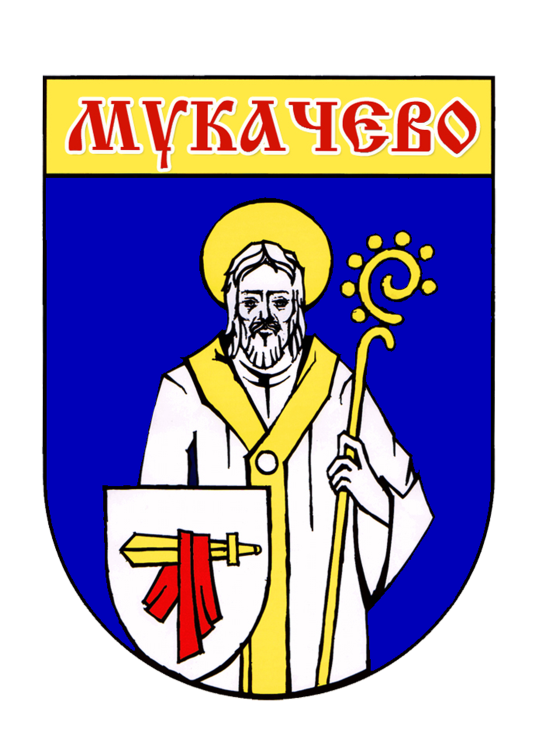 ПЛАНзаходів з реалізаціїСтратегії розвиткуМукачівської міської об'єднаної територіальної громади до 2027 рокуКаталог проектних ідей та орієнтовний фінансовий планна період 2020-20222020 рікМетодологія та процес підготовки  Плану заходів з реалізації СтратегіїСтратегія розвитку Мукачівської міської об'єднаної територіальної громади на період до 2027 року (Стратегія) розроблена на підставі Закону України «Про стимулювання розвитку регіонів», Закону України «Про засади державної регіональної політики», Закону України «Про місцеве самоврядування в Україні» з урахуванням постанови Кабінету Міністрів України «Про затвердження Порядку розроблення регіональних стратегій розвитку і планів заходів з їх реалізації», а також доктрини збалансованого розвитку «Україна 2030» та проекту Державної стратегії регіонального розвитку України на період до 2027 року.Стратегія ставить перед собою амбітну і важливу мету - покращення умов життя як мешканців міста Мукачево, так і сільських населених пунктів території громади, а також гостей, туристів, інвесторів через покращення бізнес-клімату, його туристичної і культурної привабливості та системи надання публічних послуг. Стратегія визначає стратегічні, операційні цілі та завдання щодо соціально-економічного розвитку Мукачівської міської об'єднаної територіальної громади (Мукачівської ОТГ) на період до 2027 року, з метою досягнення наступного стратегічного бачення.Мукачівська громада – центр Закарпаття, територія для людей, що забезпечує високу якість життя мешканців і демонструє сталий розвиток як європейська метрополія і осередок конкурентоздатної економіки, яка базується на культурному потенціалі, високоосвічених, здорових та активних громадянах.
Стратегії має реалізуватися в рамках двох послідовних етапів на основі відповідних Планів заходів з реалізації Стратегії:Перший – на 2021–2023 рокиДругий  – на 2024–2027 рокиПерший етап, передбачений у Плані заходів реалізації Стратегії (План заходів) у 2021–2023 роках, представляє перше зусилля з перетворення поставлених стратегічних і операційних цілей в проекти з визначеними засобами реалізації, відповідальністю і часовими рамками впровадження.Проекти Плану заходів тісно повязані із цільовими середньостроковими програмами та щорічним Планом соціально-економічного розвитку Мукачівської ОТГ. Проекти також входять до Плану заходів реалізації Регіональної Стратегії розвитку Закарпатської області на період до 2027 року. Стратегія Мукачівської ОТГ містить 5 стратегічних цілей:Стратегічна ціль 1. Розвиток людського капіталу – шлях до процвітання громадиСтратегічна ціль 2. Мукачівщина - єдиний медико-соціальний простір Стратегічна ціль 3. Територія комфортного і безпечного життя Стратегічна ціль 4. Розвинута конкурентоздатна та інноваційна економікаСтратегічна ціль 5. Розбудова громадянського суспільстваОбрані стратегічні цілі будуть реалізовані через систему операційних цілей та завдань. Їх реалізація передбачає конкретизацію операційних цілей та завдань як для соціально-економічної системи ОТГ загалом, так і для окремих населених пунктів громади зокрема.Структура стратегічних, операційних цілей та завдань Стратегії розвитку Мукачівської ОТГ на період до 2027 року (таблиця 1).Таблиця 1Розробка Плану заходів є окремим важливим процесом стратегічного планування розвитку ОТГ, який відбувається через залучення широкого кола суб’єктів регіонального розвитку. Окрім відповідальності за здійснення Стратегії, зацікавлені суб‘єкти регіонального розвитку також братимуть участь у процесі перегляду та уточнення Плану заходів, який потрібно проводити кожні три роки перед наступним етапом реалізації Стратегії.Узагальнення та відбір проектних ідей до Плану заходів проводилося експертною групою.Ключовими принципами, яких дотримувалися учасника розробки Плану заходів, були:Партнерство – узгодженість спільних цілей, яка досягалася шляхом консультацій та на основі консенсусу представників влади, ділових кіл, освітніх установ, організацій громадянського суспільства та інших відповідних зацікавлених сторін.Спільну участь та зацікавленість – забезпечення широкої соціальної згоди, громадської підтримки реалізації, зацікавленості діяти в напрямку спільних цілей, взаємної довіри, спільної відповідальності і підзвітності, а також захист від спроб окремих суб’єктів розвитку задовольнити лише власні інтереси.Сталість – результат застосування усталених принципів і методологічних інструментів, а саме – баланс і узгодженість стратегічних і операційних елементів (цілей, заходів, програм).Інтеграцію – досягнення широкої участі усіх зацікавлених сторін та забезпеченню їх потреб на регіональному рівні через розробку спільних заходів.Інновацію – визначення оптимальних і оригінальних дій у вигляді проектів з метою максимально ефективного використання наявних ресурсів.Узгодженість, ієрархію та взаємопов’язаність – передбачення у планувальних документах нижчого рівня узгодженості з планами вищого рівня з можливою більшої конкретизації.Паритетність – забезпечення рівних можливостей доступу об’єктів регіональної політики до ресурсів державної фінансової підтримки регіонального розвитку.Субсидіарність – передачі владних повноважень на найнижчий рівень управління для найбільш ефективної реалізації.План Стратегії розроблений у відповідності стратегічним цілям проекту Стратегії Державної стратегії регіонального розвитку України на період до 2027 року, проекту Регіональної Стратегії розвитку Закарпатської області на період до 2027 року та з урахуванням основних положень Закону України «Про засади державної регіональної політики».Підготовка Плану заходів проводилася з серпня до листопада 2019 року відповідно до цілей Стратегії та з огляду на існуючі та передбачувані можливості розвитку і виклики. Широка група зацікавлених сторін регіонального розвитку активно залучалася до процесу мобілізації регіональних проектних ідей, які оцінювалися і групувалися у тематичні напрями відповідно до стратегічних цілей Стратегії на засадах синергії та взаємодоповнюваності. У процесі розробки Плану заходів було проведено роботу з мобілізації проектних ідей, реалізація яких дозволить досягнути визначених Стратегією цілей. В подальшому проектні ідеї були оцінені і зібрані в п’ять тематичних програм (напрямів) у відповідності до 5-ти стратегічних цілей з урахуванням їх взаємного посилення і доповнення. План реалізації узгоджено з наявними і передбачуваними джерелами фінансування і можливостями для реалізації проектних ідейУ процесі відбору проектних ідей до Плану заходів були розроблені критерії відбору проектів, які враховували ступінь готовності проекту до реалізації, орієнтованість на масштаб охоплення території ОТГ, реалістичність обсягів та джерел фінансування. Це дало змогу зменшити суб’єктивність відбору та формалізувати процес.Всі критерії відбору проектних заявок були згруповані у дві категорії – важливість проекту та його готовність до реалізації. За основу була взята методологія оцінки проектних заявок, яка є аналогічною до «Методології планування регіонального розвитку в Україні», розробленої в рамках Проекту ЄС «Підтримка політики регіонального розвитку України». Ранжування проектів та пріоритетизація здійснювались на основі критеріїв, наведених у таблиці 2.  Таблиця 2Пріоритетизація проектів за вищенаведеними критеріями та їх питомою вагою здійснювалась на основі матриці, представленої в таблиці 3. Таблиця 3Визначаючи показники кількості проектів Плану заходів та обсяги їх фінансування було прийнято до уваги пріоритети та ресурси потенційних джерел фінансування проектів - державних програм та субвенцій, Державного фонду регіонального розвитку, обласних цільових програм, місцевих бюджетів, програм міжнародної технічної допомоги, секторальної підтримки ЄС, інвестиційних коштів тощо. Головними пріоритетами при формуванні Плану заходів з реалізації у 2021 – 2023 роках Стратегії розвитку Мукачівської ОТГ до 2028 року стали:баланс кількості проектів та коштів між програмами Плану заходів;узгодження переліку проектів до Плану заходів та переліків заходів/проектів як вже затверджених, так і перспективних регіональних секторальних стратегій;застосування підходів, запропонованих  кращими міжнародними практиками при відборі проектів до Плану заходів та їх пріоритетизації. План заходів складається з 37 проектних ідей на загальну суму 6,3 млрд. грн. Важливим є територіальний аспект реалізації проектних ідей, реалізація яких призведе до зменшення існуючих дисбалансів розвитку між окремими населеними пунктами ОТГ, створення рівних можливостей для чоловіків і жінок, поліпшення системи розселення на території регіону.Важливою стратегічною ціллю, яка забезпечуватиме прискорення соціально-економічного розвитку області, розглядається також використання чинника децентралізації публічної влади, реформування системи адміністративно-територіального устрою та місцевого самоврядування. Важливо відзначити, що на момент підготовки Стратегії та Плану заходів процес формування ОТГ ще не завершений і остаточно Мукачівська ОТГ буде буде узаконена у 2020 році, що вимагатиме модернізації стратегічних документів.Програми Плану заходів з реалізації СтратегіїПрограма 1. Розвиток людського капіталу – шлях до процвітання громадиУ ХХІ столітті світовими лідерами стають країни, які навчилися краще за інші використовувати знання, вміння, компетенції людей, їх здатності до подальшого навчання – усе те, що охоплюється категорією «людський капітал». Програма «Розвиток людського капіталу – шлях до процвітання громади і країни» є базовою. Без інвестицій у своїх громадян (освіта, здоровий спосіб життя, культура) неможливо забезпечити економічний розвиток громади і країни в цілому. Завдання цієї стратегічної цілі полягає в тому, щоб задіяти усі наявні інструменти та ресурси громади щоб розвинути і використати цей потенціал.Програма 1 складається з трьох напрямів:1.1.Іноваційна освіта1.2. Здоровий спосіб життя1.3. Формування новітнього культурного просторуОрієнтовний фінансовий планОчікувані результатиОптимізована система освіти на території Мукачівської ОТГСтворені профільні та опорні школиСтворена система заохочення талановитої молоді до поглибленого навчання в системі позашкільної освітиЕфективно функціонує програма “Школа повного дня”Функціонують приватні дошкільні та шкільні закладиЗабезпечений доступ до спортивних споруд та майданчиків для максимальної кількості мешканцівПідтримати розвиток масового та загально-оздоровлюючого спортуВідсоток молоді зі шкідливими звичками стрімко падаєКількість переможців спортивних змагань обласного та національного рівня постійно зростаєЗбільшити відсоток осіб, що займаються творчістю чи активним дозвіллямЗбільшити кількість та місткість новітніх громадських просторів, бібліотек, коворкінгівЗбільшити кількість осіб, що користуються новітніми громадськими просторамиЗбільшити кількість культурних заходів в громаді та кількості відвідувачівЗабезпечити рівний доступ для усіх категорій населення до громадських просторів та їх послугЗробити музеї цікавими для молодіІндикаториНаповнюваність груп закладів дошкільної освітиВідсоток дітей охоплених дошкільною освітоюВідсоток дітей охоплених позашкільною освітоюКількість дітей, що отримали ваучери на позашкільну освітуНаповнюваність класів в закладах шкільної освітиКількість учнів – учасників програми “Школа повного дня”Результати ЗНОКількість переможців обласних та загальноукраїнських шкільних олімпіад Витрати на освіту 1 учняКількість обєктів спортивної інфраструктуриКількість осіб, що регулярно займаються оздоровчим спортомКількість нових видів спорту, що розвиваються в місті.Кількість спортивних тренерів, що працюють в громаді.Кількість переможців обласних та загально українських змаганьКількість створених спортивних клубів та кількість їх членівКількість учасників семінарів з пропаганди здорового способу життяКількість сучасних громадських просторівКількість осіб, що регулярно користуються громадськими просторамиПрограма 2. Мукачівська об’єднана громада - єдиний медико-соціальний простірЗапочаткована реформа системи охорони здоров’я вивели Україну на достатньо високий рівень Індексу людського капіталу. Програма «Мукачівська об’єднана громада - єдиний медико-соціальний простір» є ключовою в Стратегії і базується на положеннях проекту Стратегії розвитку галузі охорони здоров’я Мукачівської ОТГ на 2020-2027 роки, яка спрямована на забезпечення безперервної, доступної та якісної медичної допомоги, створення правових, економічних та організаційних умов надання медичних послуг, орієнтацію системи охорони здоров’я на людину в умовах реформування тощо.Програма 2 складається з двох напрямів:2.1. Розбудова мережі надання медичних послуг 2.2. Створення паліативно-хоспісної системи допомоги населенню (ПХД)Орієнтовний фінансовий планОчікувані результатиПокращити доступ до якісних медичних послуг на території Мукачівської ОТГОсучаснити послуги, що надаються мешканцям на базовому медичному рівніЗбільшити відсоток осіб, що отримують лікування на ранніх стадіях хворобиЛіквідувати відтік кадрів з медичної сфериОхопити максимальну кількість потребуючих опікою на домуНадання якісної хоспісної допомоги на території громадиІндикаториОбсяги  капітальних інвестицій в мережу медичних закладів Мукачівської ОТГ. Кількість працівників медичної сфери, що пройшли навчання та підвищення кваліфікаціїКількість одиниць спеціалізованого автотранспорту для закладів охорони здоров’я Кількість осіб, що проходять профілактичні оглядиКількість осіб, що надають соціальну опіку на домуКількість осіб, що отримують соціальну допомогу на домуВідсоток осіб, що регулярно отримують допомогу, від загальної потреби Програма 3. Територія комфортного і безпечного життяЯкість життя населення відображає всю систему умов соціального та економічного розвитку, які забезпечують наявні на даний період часу можливості повноцінної реалізації людського потенціалу, підвищення рівня особистого і суспільного споживання матеріальних благ і послуг, всестороннього розвитку особистості, підтримки сприятливого природного середовища, комфортних умов проживання і комплексної безпеки людини. Програма «Територія комфортного і безпечного життя» спрямована на забезпечення якісних умов життя мешканців громади, що є головною передумовою розвитку людського капіталу.Програма 3 складається з двох напрямів:3.1. Просторовий розвиток громади 3.2. Безпечне середовище Орієнтовний фінансовий планОчікувані результатиЗменшення аварійності в інженерній системі комунального господарстваПокращення якості та безпеки пересування по території Мукачівської ОТГЗбільшення комфорту користуванням пішохідно-велосипедною інфраструктуроюПокращення доступу та комфортності користування громадськими просторами на території ОТГЛіквідація бар’єрів для пересування маломобільних груп населення Зменшення кількості правопорушень на території Мукачівської ОТГПокращення безпеки користування громадським простором ОТГ особливо у вечірній та нічний часПокращення санітарно екологічного стану території ОТГПрипинення утворення нових стихійних звалищВиховання відповідального ставлення до природного навколишнього середовищаІндикаториПротяжність капітально відремонтованих інженерних мережПротяжність капітально відремонтованих доріг та тротуарівВідсоток капітально відремонтованих інженерних мереж до загальної потребиПротяжність побудованих велосипедних доріжокКількість/відсоток безбар’єрних пішохідних переходівКількість обєктів придорожньої інфраструктуриКількість скарг на стан дорожньо-транспортної інфраструктуриКількість правопорушень різної важкості в річному виміріПроцент властивих відходів у контейнерах для роздільного збору ТПВКількість сміття, що викидається поза урнами на території містаВідчуття безпеки серед мешканців громади та туристівКількість обєктів природоохоронного значенняПрограма 4. Розвинута конкурентоздатна та інноваційна економікаПрограма 4 являється економічною основою розвитку ОТГ і забезпечення якісних та безпечних умов життя її мешканців. Соціально-економічний аналіз розвитку області, проведений за період 2014-2018 років свідчить, що економіка громади має значний ресурсний, промисловий та аграрний потенціал для зміцнення своїх позицій на внутрішньому та зовнішньому ринках. Є значні резерви для формування більш потужного прошарку малого і середнього бізнесу, а також розвитку туризму. Мета програми - підтримка розвитку регіональної й місцевої економіки шляхом ефективного використання наявного потенціалу та конкурентних переваг провідних підприємств ОТГ, формування сприятливого інвестиційного середовища, створення умов для активізації інноваційних процесів та модернізації реального сектору економіки, підвищення конкурентоспроможності.Програма 4 складається з двох напрямів:4.1. Економічний розвиток території4.2. Розумне енергоспоживання 4.3. Туристична привабливістьОрієнтовний фінансовий планОчікувані результатиЗбільшити кількість осіб, що займаються підприємницькою діяльністюЗбільшити відсоток жінок серед осіб, що займаються підприємницькою діяльністюЗбільшити надходження до бюджету ОТГ від підприємницької діяльностіПроведення енергоаудиту усіх комунальних закладів громадиПроведення термомодернізації об’єктів комунальної власностіСприяння термомодернізації обєктів інших форм власностіВпровадження на території  громади ЕСКО механізму за рахунок інвесторівЗбільшити кількість суб’єктів МСП в туристичній сферіЗбільшити надходження від туристичної сфери в бюджет містаЗбільшити тривалість перебування туристів на території громадиЗбільшити кількість та якість туристичних продуктів громадиІндикаториКількість малих та середній підприємствКількість жінок, задіяних в підприємницькій діяльностіКількість підприємців, що скористались фінансовими інструментами підтримки МСПКількість осіб, що пройшли навчання з ефективності підприємницької діяльностіСума єдиного податку, що надходить в бюджет громади Витрати на енергію в комунальній сфері в розрахунку на одного мешканцяКількість термомодернізованих об’єктівКількість та вартість договорів з залученням ЕСКО механізмуОбсяг сплаченого туристичного зборуКількість туристів, що відвідали замок Паланок Кількість відвідувачів фестивалівКількість фестивалівКількість офіційних гідів та екскурсоводівПрограма 5. Розбудова громадянського суспільстваРозбудова громадянського суспільства в Україні зумовлена необхідністю створення сприятливих умов для розвитку громадянського суспільства, різноманітних форм демократії участі, налагодження ефективної взаємодії громадськості з органами державної влади та органами місцевого самоврядування. Програма «Розбудова громадянського суспільства» націлена на вирішення ключових проблем в цій сфері, зокрема створення ефективного громадського контролю за діяльністю органів місцевого самоврядування; акивізацією залучення громадськості до вирішення питань місцевого значення на основі успішних практик прозорого самоврядування і ефективного управління Мукачівської міської ради. Програма 5 складається з двох напрямів:5.1. Прозора влада5.2. Активні громадяниОрієнтовний фінансовий планОчікувані результатиЗабезпечити залучення громади до прийняття управлінських рішень на території  Мукачівської ОТГСтимулювання участі мешканців в дорадчих органах при міській раді та на території старостинських округівЗабезпечити надання адміністративних послуг для мешканців громади в максимальній доступності, комфорті та мінімальних витратах часуАктивізація в мешканців в суспільному житті громадиЗбільшення обізнаності про діяльність місцевої владиЗбільшення кількості громадських організацій, що сприяють місцевому розвитку ІндикаториВідсоток мешканців, що задоволені діяльністю місцевої владиВідсоток мешканців, що задоволені якістю та швидкістю надання адміністративних послугКількість громадських організацій/благодійних фондів, що отримали підтримку на свою діяльність з міського бюджетуКількість осіб, що регулярно приймають участь в роботі дорадчих органів на території громадиКількість осіб, що прийняли участь в голосуванні за бюджет участіКаталог проектних ідей до Плану заходів з реалізації СтратегіїПрограма 1. Розвиток людського капіталу – шлях до процвітання громадиПрограма 2. Мукачівщина - єдиний медико-соціальний простір Програма 3. Територія комфортного і безпечного життя Програма 4. Розвинута конкурентоздатна та інноваційна економікаПрограма 5. Розбудова громадянського суспільстваСекретар міської ради							І. МАНЯКСтратегічна ціль 1. Розвиток людського капіталу – шлях до процвітання громади і країниСтратегічна ціль 1. Розвиток людського капіталу – шлях до процвітання громади і країниОпераційні ціліЗавдання1.1.Іноваційна освіта1.1.1. Профільна середня освіта1.1.Іноваційна освіта1.1.2.Впровадження пілотної програми “Школа повного дня”1.1.Іноваційна освіта1.1.3. Розвиток мережі дошкільних навчальних закладів1.1.Іноваційна освіта1.1.4. Розвиток позашкільної освіти1.1.Іноваційна освіта1.1.5. Ефективне управління освітою1.2. Здоровий спосіб життя1.2.1.Розбудова спортивної інфраструктури1.2. Здоровий спосіб життя1.2.2.Розвиток фізичної культури1.3. Формування новітнього культурного простору1.3.1. Трансформація та модернізація закладів культури1.3. Формування новітнього культурного простору1.3.2. Формування нових форм підтримки культурних заходівСтратегічна ціль 2. Мукачівщина - єдиний медико-соціальний простірСтратегічна ціль 2. Мукачівщина - єдиний медико-соціальний простірОпераційні ціліЗавдання2.1. Розбудова мережі надання медичних послуг2.1.1. Розбудова первинної ланки медичних закладів2.1. Розбудова мережі надання медичних послуг2.1.2. Розбудова спеціалізованої мережі медичних закладів (вторинна та третинна ланки, невідкладна допомога) та запровадження телемедицини2.2. Створення паліативно-хоспісної системи допомоги населенню (ПХД)2.2.1. Створення мобільної служби «Домашня опіка»2.2. Створення паліативно-хоспісної системи допомоги населенню (ПХД)2.2.2. Створення стаціонарної служби паліативної допомоги «Хоспіс»Стратегічна ціль 3. Територія комфортного і безпечного життяСтратегічна ціль 3. Територія комфортного і безпечного життяОпераційні ціліЗавдання3.1.Просторовий розвиток громади3.1.1.Розвиток інженерної інфраструктури3.1.Просторовий розвиток громади3.1.2.Розвиток транспортної системи3.1.Просторовий розвиток громади3.1.3. Дорожня інфраструктура3.1.Просторовий розвиток громади3.1.4. Розвиток громадського простору3.2.Безпечне середовище3.2.1.Громадська безпека3.2.Безпечне середовище3.2.2.Екологічна безпекаСтратегічна ціль 4. Розвинута конкурентоздатна та інноваційна економікаСтратегічна ціль 4. Розвинута конкурентоздатна та інноваційна економікаОпераційні ціліЗавдання4.1. Економічний розвиток території4.1.1.Підтримка малого і середнього підприємництва (МСП)4.1. Економічний розвиток території4.1.2.Розвиток трудових ресурсів4.2. Розумне енергоспоживання4.2.1.Підвищення ефективності управління енергетичними ресурсами4.2. Розумне енергоспоживання4.2.2.Розвиток альтернативної енергетики4.3. Туристична привабливість4.3.1.Підтримка наявної та розбудова туристично-рекреаційної інфраструктури 4.3. Туристична привабливість4.3.2. Створення та розвиток нових туристичних пропозиційСтратегічна ціль 5. Розбудова громадянського суспільстваСтратегічна ціль 5. Розбудова громадянського суспільстваОпераційні ціліЗавдання5.1. Прозора влада5.1.1.Удосконалення системи управління громадою5.1. Прозора влада5.1.2. Покращення якості надання публічних послуг5.2.Активні громадяни5.2.1. Підвищення обізнаності та соціальної активності мешканців5.2.Активні громадяни5.2.2. Підвищення активності організацій громадянського суспільстваНазва критеріюЗміст критеріюБалиВажливістьВажливістьВажливістьВідповідність СтратегіїПроект має очевидний внесок до більш ніж однієї стратегічної цілі 10Відповідність СтратегіїПроект має очевидний внесок до більш ніж однієї операційної цілі8Відповідність СтратегіїПроект має очевидний внесок до однієї операційної цілі5Відповідність СтратегіїПроект має опосередкований внесок до хоча б однієї операційної цілі2Вплив проектуПроект має вплив на всю область10Вплив проектуПроект має вплив одночасно на кілька громад/ОТГ8Вплив проектуПроект має вплив на одну громаду5Спрямованість проекту Економічний проект10Спрямованість проекту Економічний проект із соціальною (або екологічною) складовою8Спрямованість проекту Соціальний (або екологічний) проект зі створенням додаткових економічних благ5Спрямованість проекту Соціальний (або екологічний) проект2Готовність до реалізаціїГотовність до реалізаціїГотовність до реалізаціїСтатус проектуПроект є продовженням успішного проекту, що реалізувався в попередні роки (перехідний проект)10Статус проектуНаявне позитивне попереднє техніко-економічне обґрунтування проекту8Статус проектуНаявна технічна документація та аналіз витрат/попередній розрахунок проекту5Статус проектуНаявна проектна пропозиція чи ідея проекту2СпівфінансуванняОбґрунтовано більше 50% від необхідного співфінансування проекту10СпівфінансуванняОбґрунтовано не менше 30% від необхідного співфінансування проекту8СпівфінансуванняОбґрунтовано не менше 10% від необхідного співфінансування проекту4СпівфінансуванняОбґрунтування співфінансування відсутнє1Не фінансові ресурсиНаявні матеріальні ресурси (земля, споруди тощо), підтверджено кваліфікацію виконавців проекту10Не фінансові ресурсиДля реалізації проекту не має необхідності в матеріальних ресурсах, кваліфікацію виконавців проекту підтверджено 8Не фінансові ресурсиНаявні матеріальні ресурси не підтверджено, кваліфікацію виконавців проекту підтверджено4Не фінансові ресурсиНаявні матеріальні ресурси та кваліфікація виконавців проекту не підтверджено1Матриця пріоритетностіМатриця пріоритетностіВажливістьВажливістьВажливістьМатриця пріоритетностіМатриця пріоритетностіВисока (25 і вище)Середня (15-25)Низька (до 15)ГотовністьВисока (25 і вище)Перший рівень Другий рівень Не пріоритетГотовністьСередня (15-25)Перший рівеньДругий рівеньНе пріоритетГотовністьНизька (до 15)Перший рівеньНе пріоритетНе пріоритет№Назва проектної ідеїВартість, тис. грнВартість, тис. грнВартість, тис. грнВартість, тис. грн№Назва проектної ідеїРазом202120222023Створення мережі профільних шкіл Мукачівської ОТГ 70000,020000,020000,030000,0Єдина система спеціалізованої мистецької освіти2500,01300,0600,0600,0Електронна школа. Впровадження сучасних інформаційно-комунікаційних технологій в освітній процес 4900,02300,01300,01300,0Реконструкція ДЮСШ в м. Мукачево48000,028000,020000,0 -Будівництво та модернізація спортивних залів закладів освіти Мукачівської ОТГ 225000,075000,075000,075000,0Центр культури та дозвілля громади села Павшина Мукачівської міської ОТГ3100,01500,01000,0600,0Будівництво Центру дозвілля у м.Мукачево 5000,02000,03000,0Оновлення і розширення музейних експозицій замку Паланок11500,03000,04000,04500,0Разом, тис. грн370000,0133100,0124900,0112000,0№Назва проектної ідеїВартість, тис. грнВартість, тис. грнВартість, тис. грнВартість, тис. грн№Назва проектної ідеїРазом202120222023Будівництво амбулаторії в  м.Мукачево6804,03000,03804,0 -Будівництво та амбулаторії ЗПСМ монопрактики в с. Лавки4000,01500,02500,0 -Медична допомога – ближча до людей 400,0100,0150,0150,0Будівництво багатопрофільної лікарні  інтенсивного лікування ІІ рівня600000,0200000,0200000,0200000,0Організація роботи виїздної бригади з надання паліативної допомоги «Хоспіс вдома» 250,0200,050,0 -Будівництво  закладу хоспісної та паліативної медичної допомоги30000,0900,015000,014100,0Разом, тис. грн641454,0205700,0221504,0214250,0№Назва проектної ідеїВартість, тис. грнВартість, тис. грнВартість, тис. грнВартість, тис. грнВартість, тис. грн№Назва проектної ідеїРазом2020202120222023Реконструкція очисних споруд КОС в селі Н.Давидково 79300,0-1000,039150,039150,0Будівництво станції 2 підйому та станції знезалізнення та демарганації водозабору "Ключарки" 33303,2-803,220000,012500,0Реконструкція Чинадіївського водозабору та захист свердловин від підтоплення 26357,8-357,813000,013000,0Будівництво систем водопостачання та водовідведення с.Павшино Мукачівської ОТГ18654,0-309,012230,06115,0Будівництво аеропорту «Міжнародний аеропорт «Мукачево»4620000,0-4400000,0200000,020000,0Закупівля автобусів громадського транспорту22000,0-11000,011000,01 000,0Реконструкція шляхопроводу по вул. Берегівська у м. Мукачево120000,0400,092600,027000,0Реконструкція шляхопроводу по вул. Томаша Масарика у м. Мукачево112000,0102000,010000,0- -Будівництво, реконструкція та капітальний ремонт вулиць у м. Мукачево75000,025000,025000,025000,0Будівництво автобусної стоянки біля підніжжя замкової гори та відкриття нової пішохідної стежки до вхідної брами замку Паланок21500,01500,010000,010000,0Влаштування парків та скверів у Мукачівській ОТГ30000,020000,05000,05000,0Облаштування майданчиків вигулу тварин у м.Мукачево2000,0 -500,01500,0Візуальне мистецтво (мурали) як елемент міського простору2000,02000,0 -- Будівництво та капітальний ремонт пішохідних мостів у м.Мукачево23700,015400,06000,02300,0Створення місцевої автоматизованої системи централізованого оповіщення1540,040,0750,0750,0Реконструкція водозахисних споруд з регулювання русла Коропецького каналу у м. Мукачево21000,013800,07200,0 -Разом, тис. грн5208355,04593610,0452430,0162315,0№Назва проектної ідеїВартість, тис. грнВартість, тис. грнВартість, тис. грнВартість, тис. грнВартість, тис. грн№Назва проектної ідеїРазом202120222023Активізація економічної діяльності та розвитку МСП Мукачівської міської ОТГ протягом 2021-2023 років3000,01000,01000,01000,0Реконструкція Мукачівського історичного музею6200,01300,01900,03000,0Реставрація фортифікаційних споруд замкового комплексу "Замок Паланок"15500,0500,010000,05000,0"Візит-центр" Мукачівщини2075,01215,0860,0- Туристичний барометр Мукачівщини1000,0500,0500,0 -Разом, тис. грн27775,04515,014260,09000,0№Назва проектної ідеїВартість, тис. грнВартість, тис. грнВартість, тис. грнВартість, тис. грн№Назва проектної ідеїРазом202120222023Впровадження автоматизованої системи управління містом та ОТГ4000,03000 1000,0 -Бюджет громадських ініціатив 14000,04000,05000,05000,0Разом, тис. грн18000,07000,06000,05000,0Номер і назва завдання Стратегії1.1.Іноваційна освіта1.1.1. Профільна середня освіта1.1.Іноваційна освіта1.1.1. Профільна середня освіта1.1.Іноваційна освіта1.1.1. Профільна середня освіта1.1.Іноваційна освіта1.1.1. Профільна середня освітаНазва проекту:Створення мережі профільних шкіл Мукачівської ОТГСтворення мережі профільних шкіл Мукачівської ОТГСтворення мережі профільних шкіл Мукачівської ОТГСтворення мережі профільних шкіл Мукачівської ОТГМета і завдання проекту:Мета:Покращення якості освітніх послуг шляхом створення профільних шкіл на базі існуючого Мукачівського ліцею та НВК №15 м.МукачевоЗавдання:Капітальний ремонт/добудова профільної школи та обладнання кабінетів на базі НВК 15   Ремонт та обладнання кабінетів на базі існуючого Мукачівського ліцеюОрганізація навчання для учнів 8-9 класів Мукачівського ліцею  в інших навчальних закладах містаМета:Покращення якості освітніх послуг шляхом створення профільних шкіл на базі існуючого Мукачівського ліцею та НВК №15 м.МукачевоЗавдання:Капітальний ремонт/добудова профільної школи та обладнання кабінетів на базі НВК 15   Ремонт та обладнання кабінетів на базі існуючого Мукачівського ліцеюОрганізація навчання для учнів 8-9 класів Мукачівського ліцею  в інших навчальних закладах містаМета:Покращення якості освітніх послуг шляхом створення профільних шкіл на базі існуючого Мукачівського ліцею та НВК №15 м.МукачевоЗавдання:Капітальний ремонт/добудова профільної школи та обладнання кабінетів на базі НВК 15   Ремонт та обладнання кабінетів на базі існуючого Мукачівського ліцеюОрганізація навчання для учнів 8-9 класів Мукачівського ліцею  в інших навчальних закладах містаМета:Покращення якості освітніх послуг шляхом створення профільних шкіл на базі існуючого Мукачівського ліцею та НВК №15 м.МукачевоЗавдання:Капітальний ремонт/добудова профільної школи та обладнання кабінетів на базі НВК 15   Ремонт та обладнання кабінетів на базі існуючого Мукачівського ліцеюОрганізація навчання для учнів 8-9 класів Мукачівського ліцею  в інших навчальних закладах містаОхоплення проекту (територія та орієнтовна кількість отримувачів вигод)Проект охоплює територію м.МукачевоПроект розрахований на  1700 учнів старшої школи., 150 педагогічних працівників Опосередковано – близько 3500 батьків учнів, педагогічних працівниківПроект охоплює територію м.МукачевоПроект розрахований на  1700 учнів старшої школи., 150 педагогічних працівників Опосередковано – близько 3500 батьків учнів, педагогічних працівниківПроект охоплює територію м.МукачевоПроект розрахований на  1700 учнів старшої школи., 150 педагогічних працівників Опосередковано – близько 3500 батьків учнів, педагогічних працівниківПроект охоплює територію м.МукачевоПроект розрахований на  1700 учнів старшої школи., 150 педагогічних працівників Опосередковано – близько 3500 батьків учнів, педагогічних працівниківПроблематика проекту:Станом на 2019-2020 рр. в м.Мукачеві нараховується 14 закладів загальної середньої освіти І-ІІІ ступенів та 3 заклади загальної середньої освіти І-ІІ ступенів. На сьогодні в Мукачівській ОТГ функціонує Мукачівський ліцей з окремим приміщенням, однак недостатньо обладнаний навчальними кабінетами.  На виконання Закону України «Про освіту», який передбачає відкриття профільної старшої школи як окремої установи необхідне будівництво на базі НВК №15 окремого корпусу із сучасними аудиторіями та обладнаного навчальними кабінетами.Одночасно необхідно вирішити проблему організації навчання для учнів 8-9 класів Мукачівського ліцею  в інших навчальних закладах міста, що вимагає відкриття профільних ліцеїв та реорганізації всіх ЗЗСО міста у гімназії (заклади І-ІІ ступенів).Для якісної фахової підготовки старшокласників потрібні не просто шкільні вчителі, які звикли працювати в межах шкільних програм, а фахівці, здатні системно й глибоко мислити, бачити міжпредметні зв’язки і перспективу навчання учнів.Станом на 2019-2020 рр. в м.Мукачеві нараховується 14 закладів загальної середньої освіти І-ІІІ ступенів та 3 заклади загальної середньої освіти І-ІІ ступенів. На сьогодні в Мукачівській ОТГ функціонує Мукачівський ліцей з окремим приміщенням, однак недостатньо обладнаний навчальними кабінетами.  На виконання Закону України «Про освіту», який передбачає відкриття профільної старшої школи як окремої установи необхідне будівництво на базі НВК №15 окремого корпусу із сучасними аудиторіями та обладнаного навчальними кабінетами.Одночасно необхідно вирішити проблему організації навчання для учнів 8-9 класів Мукачівського ліцею  в інших навчальних закладах міста, що вимагає відкриття профільних ліцеїв та реорганізації всіх ЗЗСО міста у гімназії (заклади І-ІІ ступенів).Для якісної фахової підготовки старшокласників потрібні не просто шкільні вчителі, які звикли працювати в межах шкільних програм, а фахівці, здатні системно й глибоко мислити, бачити міжпредметні зв’язки і перспективу навчання учнів.Станом на 2019-2020 рр. в м.Мукачеві нараховується 14 закладів загальної середньої освіти І-ІІІ ступенів та 3 заклади загальної середньої освіти І-ІІ ступенів. На сьогодні в Мукачівській ОТГ функціонує Мукачівський ліцей з окремим приміщенням, однак недостатньо обладнаний навчальними кабінетами.  На виконання Закону України «Про освіту», який передбачає відкриття профільної старшої школи як окремої установи необхідне будівництво на базі НВК №15 окремого корпусу із сучасними аудиторіями та обладнаного навчальними кабінетами.Одночасно необхідно вирішити проблему організації навчання для учнів 8-9 класів Мукачівського ліцею  в інших навчальних закладах міста, що вимагає відкриття профільних ліцеїв та реорганізації всіх ЗЗСО міста у гімназії (заклади І-ІІ ступенів).Для якісної фахової підготовки старшокласників потрібні не просто шкільні вчителі, які звикли працювати в межах шкільних програм, а фахівці, здатні системно й глибоко мислити, бачити міжпредметні зв’язки і перспективу навчання учнів.Станом на 2019-2020 рр. в м.Мукачеві нараховується 14 закладів загальної середньої освіти І-ІІІ ступенів та 3 заклади загальної середньої освіти І-ІІ ступенів. На сьогодні в Мукачівській ОТГ функціонує Мукачівський ліцей з окремим приміщенням, однак недостатньо обладнаний навчальними кабінетами.  На виконання Закону України «Про освіту», який передбачає відкриття профільної старшої школи як окремої установи необхідне будівництво на базі НВК №15 окремого корпусу із сучасними аудиторіями та обладнаного навчальними кабінетами.Одночасно необхідно вирішити проблему організації навчання для учнів 8-9 класів Мукачівського ліцею  в інших навчальних закладах міста, що вимагає відкриття профільних ліцеїв та реорганізації всіх ЗЗСО міста у гімназії (заклади І-ІІ ступенів).Для якісної фахової підготовки старшокласників потрібні не просто шкільні вчителі, які звикли працювати в межах шкільних програм, а фахівці, здатні системно й глибоко мислити, бачити міжпредметні зв’язки і перспективу навчання учнів.Ключові заходи проекту:Капітальний ремонт/добудова профільної школи на базі НВК 15  та ремонт Мукачівського ліцею (55000 тис. грн.)Обладнання 20 кабінетів на базі існуючого Мукачівського ліцею та НВК №15 (15000 тис. грн.)Капітальний ремонт/добудова профільної школи на базі НВК 15  та ремонт Мукачівського ліцею (55000 тис. грн.)Обладнання 20 кабінетів на базі існуючого Мукачівського ліцею та НВК №15 (15000 тис. грн.)Капітальний ремонт/добудова профільної школи на базі НВК 15  та ремонт Мукачівського ліцею (55000 тис. грн.)Обладнання 20 кабінетів на базі існуючого Мукачівського ліцею та НВК №15 (15000 тис. грн.)Капітальний ремонт/добудова профільної школи на базі НВК 15  та ремонт Мукачівського ліцею (55000 тис. грн.)Обладнання 20 кабінетів на базі існуючого Мукачівського ліцею та НВК №15 (15000 тис. грн.)Очікувані результати:Кількісні результати:Ремонт однієї профільної школи (Мукачівський ліцей), розрахованої на 400 учнівРеконструкція  на базі НВК №15, розрахованої на 1300 учнів Закуплено 20 кабінетів у яких навчатимуться 1700 учнямЯкісні результатиЯкісна профільна підготовка випускників, збільшення кількості переможців конкурсі, олімпіад та змагань.Створення сучасного освітнього простору. Проведення профорієнтаційних заходів з метою свідомого вибору професіїКількісні результати:Ремонт однієї профільної школи (Мукачівський ліцей), розрахованої на 400 учнівРеконструкція  на базі НВК №15, розрахованої на 1300 учнів Закуплено 20 кабінетів у яких навчатимуться 1700 учнямЯкісні результатиЯкісна профільна підготовка випускників, збільшення кількості переможців конкурсі, олімпіад та змагань.Створення сучасного освітнього простору. Проведення профорієнтаційних заходів з метою свідомого вибору професіїКількісні результати:Ремонт однієї профільної школи (Мукачівський ліцей), розрахованої на 400 учнівРеконструкція  на базі НВК №15, розрахованої на 1300 учнів Закуплено 20 кабінетів у яких навчатимуться 1700 учнямЯкісні результатиЯкісна профільна підготовка випускників, збільшення кількості переможців конкурсі, олімпіад та змагань.Створення сучасного освітнього простору. Проведення профорієнтаційних заходів з метою свідомого вибору професіїКількісні результати:Ремонт однієї профільної школи (Мукачівський ліцей), розрахованої на 400 учнівРеконструкція  на базі НВК №15, розрахованої на 1300 учнів Закуплено 20 кабінетів у яких навчатимуться 1700 учнямЯкісні результатиЯкісна профільна підготовка випускників, збільшення кількості переможців конкурсі, олімпіад та змагань.Створення сучасного освітнього простору. Проведення профорієнтаційних заходів з метою свідомого вибору професіїПоказники успішності проекту:Забезпечено навчання 1700 учнів у 2-х профільних школахПідвищення результатів ЗНО учнів профільних шкіл з середнього балу 6,0 до 9,0Збільшення кількості учнів профільних шкіл – учасників олімпіад різних рівнів на 20%Здійснено 40 науково-пошукових робіт учнями профільних шкілЗабезпечено навчання 1700 учнів у 2-х профільних школахПідвищення результатів ЗНО учнів профільних шкіл з середнього балу 6,0 до 9,0Збільшення кількості учнів профільних шкіл – учасників олімпіад різних рівнів на 20%Здійснено 40 науково-пошукових робіт учнями профільних шкілЗабезпечено навчання 1700 учнів у 2-х профільних школахПідвищення результатів ЗНО учнів профільних шкіл з середнього балу 6,0 до 9,0Збільшення кількості учнів профільних шкіл – учасників олімпіад різних рівнів на 20%Здійснено 40 науково-пошукових робіт учнями профільних шкілЗабезпечено навчання 1700 учнів у 2-х профільних школахПідвищення результатів ЗНО учнів профільних шкіл з середнього балу 6,0 до 9,0Збільшення кількості учнів профільних шкіл – учасників олімпіад різних рівнів на 20%Здійснено 40 науково-пошукових робіт учнями профільних шкілПеріод здійснення:2020-2022роки2020-2022роки2020-2022роки2020-2022рокиОрієнтовна вартість проекту, тис. грн.202120222023РазомОрієнтовна вартість проекту, тис. грн.20000 20000 30000 70000 Джерела фінансування:Державний бюджет,Міський бюджет,Інші джерела, не заборонені законодавствомДержавний бюджет,Міський бюджет,Інші джерела, не заборонені законодавствомДержавний бюджет,Міський бюджет,Інші джерела, не заборонені законодавствомДержавний бюджет,Міський бюджет,Інші джерела, не заборонені законодавствомКлючові потенційні учасники реалізації проекту:Мукачівська міська рада, управління освіти, молоді та спортуЗаклади освіти м.МукачевоМукачівська міська рада, управління освіти, молоді та спортуЗаклади освіти м.МукачевоМукачівська міська рада, управління освіти, молоді та спортуЗаклади освіти м.МукачевоМукачівська міська рада, управління освіти, молоді та спортуЗаклади освіти м.МукачевоНомер і назва завдання Стратегії1.1.Іноваційна освіта1.1.5. Ефективне управління освітою1.1.Іноваційна освіта1.1.5. Ефективне управління освітою1.1.Іноваційна освіта1.1.5. Ефективне управління освітою1.1.Іноваційна освіта1.1.5. Ефективне управління освітоюНазва проекту:Електронна школа. Впровадження сучасних інформаційно-комунікаційних технологій в освітній процесЕлектронна школа. Впровадження сучасних інформаційно-комунікаційних технологій в освітній процесЕлектронна школа. Впровадження сучасних інформаційно-комунікаційних технологій в освітній процесЕлектронна школа. Впровадження сучасних інформаційно-комунікаційних технологій в освітній процесМета і завдання проекту:Забезпечення ефективного управління в сфері освіти Мукачівської ОТГ шляхом створення відкритого інформаційного освітнього ресурсу, впровадження інформаційної системи управління освітою та широкого впровадження інформаційних технологій в навчальний процес Забезпечення ефективного управління в сфері освіти Мукачівської ОТГ шляхом створення відкритого інформаційного освітнього ресурсу, впровадження інформаційної системи управління освітою та широкого впровадження інформаційних технологій в навчальний процес Забезпечення ефективного управління в сфері освіти Мукачівської ОТГ шляхом створення відкритого інформаційного освітнього ресурсу, впровадження інформаційної системи управління освітою та широкого впровадження інформаційних технологій в навчальний процес Забезпечення ефективного управління в сфері освіти Мукачівської ОТГ шляхом створення відкритого інформаційного освітнього ресурсу, впровадження інформаційної системи управління освітою та широкого впровадження інформаційних технологій в навчальний процес Охоплення проекту (територія та орієнтовна кількість отримувачів вигод)Даний проект буде охоплювати всі заклади освіти Мукачівської ОТГ:15000 учнів, 1500 педагогічних працівників, 30000 батьківДаний проект буде охоплювати всі заклади освіти Мукачівської ОТГ:15000 учнів, 1500 педагогічних працівників, 30000 батьківДаний проект буде охоплювати всі заклади освіти Мукачівської ОТГ:15000 учнів, 1500 педагогічних працівників, 30000 батьківДаний проект буде охоплювати всі заклади освіти Мукачівської ОТГ:15000 учнів, 1500 педагогічних працівників, 30000 батьківПроблематика проекту:Реалії сьогодення висувають перед державним управлінням нові вимоги, одна з яких – відповідність викликам інформаційного суспільства. Одна з найбільш актуальних проблем цього напрямку – нерівномірність розвитку, поширення та впровадження ІСУ в державне управління в Україні. Сьогодні інформаційна система управління освітою (далі ІСУО) – один з основних напрямків модернізації системи інформаційного забезпечення державного управління у галузі освіти України. Це стосується виключно всіх ланок управління – від школи до міністерства.Також на місцевому рівні гостро стоїть проблема електронної системи документообігу та обліку знань, перевезення учнів, харчування – на сьогодні все це ведеться у паперовому виді, що не відповідає сучасним вимогам. Створення електронних баз буде сприяти прозорість освітнього процесу, полегшення роботи педагогів та поінформованості батьків та громадськості. Реалії сьогодення висувають перед державним управлінням нові вимоги, одна з яких – відповідність викликам інформаційного суспільства. Одна з найбільш актуальних проблем цього напрямку – нерівномірність розвитку, поширення та впровадження ІСУ в державне управління в Україні. Сьогодні інформаційна система управління освітою (далі ІСУО) – один з основних напрямків модернізації системи інформаційного забезпечення державного управління у галузі освіти України. Це стосується виключно всіх ланок управління – від школи до міністерства.Також на місцевому рівні гостро стоїть проблема електронної системи документообігу та обліку знань, перевезення учнів, харчування – на сьогодні все це ведеться у паперовому виді, що не відповідає сучасним вимогам. Створення електронних баз буде сприяти прозорість освітнього процесу, полегшення роботи педагогів та поінформованості батьків та громадськості. Реалії сьогодення висувають перед державним управлінням нові вимоги, одна з яких – відповідність викликам інформаційного суспільства. Одна з найбільш актуальних проблем цього напрямку – нерівномірність розвитку, поширення та впровадження ІСУ в державне управління в Україні. Сьогодні інформаційна система управління освітою (далі ІСУО) – один з основних напрямків модернізації системи інформаційного забезпечення державного управління у галузі освіти України. Це стосується виключно всіх ланок управління – від школи до міністерства.Також на місцевому рівні гостро стоїть проблема електронної системи документообігу та обліку знань, перевезення учнів, харчування – на сьогодні все це ведеться у паперовому виді, що не відповідає сучасним вимогам. Створення електронних баз буде сприяти прозорість освітнього процесу, полегшення роботи педагогів та поінформованості батьків та громадськості. Реалії сьогодення висувають перед державним управлінням нові вимоги, одна з яких – відповідність викликам інформаційного суспільства. Одна з найбільш актуальних проблем цього напрямку – нерівномірність розвитку, поширення та впровадження ІСУ в державне управління в Україні. Сьогодні інформаційна система управління освітою (далі ІСУО) – один з основних напрямків модернізації системи інформаційного забезпечення державного управління у галузі освіти України. Це стосується виключно всіх ланок управління – від школи до міністерства.Також на місцевому рівні гостро стоїть проблема електронної системи документообігу та обліку знань, перевезення учнів, харчування – на сьогодні все це ведеться у паперовому виді, що не відповідає сучасним вимогам. Створення електронних баз буде сприяти прозорість освітнього процесу, полегшення роботи педагогів та поінформованості батьків та громадськості. Ключові заходи проекту:Закупівля та встановлення програмного забезпеченняЗабезпечення відповідної швидкодії Інтернет в мережі закладів освіти (30-100 Мбіт/сек)Створення бази даних (учнів, вчителів, документів та ін.)Навчання учасників проекту Впровадження засобів обліку (квитки, електронний журнал та ін.)Забезпечення кібербезпеки доступу до офіційної інформації та особистих данихСтворення системи інформування батьків та громадськостіЗакупівля та встановлення програмного забезпеченняЗабезпечення відповідної швидкодії Інтернет в мережі закладів освіти (30-100 Мбіт/сек)Створення бази даних (учнів, вчителів, документів та ін.)Навчання учасників проекту Впровадження засобів обліку (квитки, електронний журнал та ін.)Забезпечення кібербезпеки доступу до офіційної інформації та особистих данихСтворення системи інформування батьків та громадськостіЗакупівля та встановлення програмного забезпеченняЗабезпечення відповідної швидкодії Інтернет в мережі закладів освіти (30-100 Мбіт/сек)Створення бази даних (учнів, вчителів, документів та ін.)Навчання учасників проекту Впровадження засобів обліку (квитки, електронний журнал та ін.)Забезпечення кібербезпеки доступу до офіційної інформації та особистих данихСтворення системи інформування батьків та громадськостіЗакупівля та встановлення програмного забезпеченняЗабезпечення відповідної швидкодії Інтернет в мережі закладів освіти (30-100 Мбіт/сек)Створення бази даних (учнів, вчителів, документів та ін.)Навчання учасників проекту Впровадження засобів обліку (квитки, електронний журнал та ін.)Забезпечення кібербезпеки доступу до офіційної інформації та особистих данихСтворення системи інформування батьків та громадськостіОчікувані результати:Ведення електронного документообігу у закладах освітиЗапровадження учнівські квитків для всіх учнів;Ведення обліку та звітності;Об’єктивне оцінювання учнів;Інформування батьків та громадськості (Вся звітність висвітлюватиметься на сайтах закладів)Ведення електронного документообігу у закладах освітиЗапровадження учнівські квитків для всіх учнів;Ведення обліку та звітності;Об’єктивне оцінювання учнів;Інформування батьків та громадськості (Вся звітність висвітлюватиметься на сайтах закладів)Ведення електронного документообігу у закладах освітиЗапровадження учнівські квитків для всіх учнів;Ведення обліку та звітності;Об’єктивне оцінювання учнів;Інформування батьків та громадськості (Вся звітність висвітлюватиметься на сайтах закладів)Ведення електронного документообігу у закладах освітиЗапровадження учнівські квитків для всіх учнів;Ведення обліку та звітності;Об’єктивне оцінювання учнів;Інформування батьків та громадськості (Вся звітність висвітлюватиметься на сайтах закладів)Показники успішності проекту:Наявність діючої та захищеної бази даних (учнів, вчителів, документів та ін.)Збільшення кількості абонентів, що користуються послугами інформаційної системи управління освітою на 50%Присутність у Всеукраїнській системі ІСУОНаявність діючої та захищеної бази даних (учнів, вчителів, документів та ін.)Збільшення кількості абонентів, що користуються послугами інформаційної системи управління освітою на 50%Присутність у Всеукраїнській системі ІСУОНаявність діючої та захищеної бази даних (учнів, вчителів, документів та ін.)Збільшення кількості абонентів, що користуються послугами інформаційної системи управління освітою на 50%Присутність у Всеукраїнській системі ІСУОНаявність діючої та захищеної бази даних (учнів, вчителів, документів та ін.)Збільшення кількості абонентів, що користуються послугами інформаційної системи управління освітою на 50%Присутність у Всеукраїнській системі ІСУОПеріод здійснення:2020-2022роки2020-2022роки2020-2022роки2020-2022рокиОрієнтовна вартість проекту, тис. грн.202120222023РазомОрієнтовна вартість проекту, тис. грн.2300 1300 1300 4900 Джерела фінансування:Державний бюджет (20%),Міський бюджет (75%),Інші джерела (5%)Державний бюджет (20%),Міський бюджет (75%),Інші джерела (5%)Державний бюджет (20%),Міський бюджет (75%),Інші джерела (5%)Державний бюджет (20%),Міський бюджет (75%),Інші джерела (5%)Ключові потенційні учасники реалізації проекту:органи місцевого самоврядування, управління освіти, молоді та спортузаклади освітиоргани місцевого самоврядування, управління освіти, молоді та спортузаклади освітиоргани місцевого самоврядування, управління освіти, молоді та спортузаклади освітиоргани місцевого самоврядування, управління освіти, молоді та спортузаклади освітиНомер і назва завдання Стратегії1.3. Формування новітнього культурного простору	1.3.2. Формування нових форм підтримки культурних заходів1.3. Формування новітнього культурного простору	1.3.2. Формування нових форм підтримки культурних заходів1.3. Формування новітнього культурного простору	1.3.2. Формування нових форм підтримки культурних заходів1.3. Формування новітнього культурного простору	1.3.2. Формування нових форм підтримки культурних заходівНазва проектуОновлення і розширення музейних експозицій замку ПаланокОновлення і розширення музейних експозицій замку ПаланокОновлення і розширення музейних експозицій замку ПаланокОновлення і розширення музейних експозицій замку ПаланокМета і завдання проектуПокращення атрактивності музею у замку Паланок. Завдання: 1.Обговорення та затвердження концепції розвитку музею2.Створення нових експозиційПокращення атрактивності музею у замку Паланок. Завдання: 1.Обговорення та затвердження концепції розвитку музею2.Створення нових експозиційПокращення атрактивності музею у замку Паланок. Завдання: 1.Обговорення та затвердження концепції розвитку музею2.Створення нових експозиційПокращення атрактивності музею у замку Паланок. Завдання: 1.Обговорення та затвердження концепції розвитку музею2.Створення нових експозиційОхоплення проекту (територія та орієнтована кількість отримувачів вигод)Закарпатська область300 тисяч відвідувачів в рікЗакарпатська область300 тисяч відвідувачів в рікЗакарпатська область300 тисяч відвідувачів в рікЗакарпатська область300 тисяч відвідувачів в рікПроблематика проектуОсновна проблема - застарілі та нецікаві експозиції музею.Проблеми музею:1.Мала кількість експонатів2.Неузгодженість концепції побудови експозиції3.Велика кількість приміщень, що не використовуєтьсяПроект пропонує комплексний підхід до удосконалення музейної діяльності у замку , що має на меті покращити атрактивність всього замкового комплексу для відвідувачів та гармонії у представленні історичної та культурної спадщини краю. Основна концепція розвитку музею грунтується на тому, що експозиції повинні надавати інформацію про:1.Замок як унікальний об'єкт2.Про осіб, пов'язаних із замком3.Про події, які мають зв'язок із замкомВсі інші експозиції вважаються гостьовими( не постійними)Основна проблема - застарілі та нецікаві експозиції музею.Проблеми музею:1.Мала кількість експонатів2.Неузгодженість концепції побудови експозиції3.Велика кількість приміщень, що не використовуєтьсяПроект пропонує комплексний підхід до удосконалення музейної діяльності у замку , що має на меті покращити атрактивність всього замкового комплексу для відвідувачів та гармонії у представленні історичної та культурної спадщини краю. Основна концепція розвитку музею грунтується на тому, що експозиції повинні надавати інформацію про:1.Замок як унікальний об'єкт2.Про осіб, пов'язаних із замком3.Про події, які мають зв'язок із замкомВсі інші експозиції вважаються гостьовими( не постійними)Основна проблема - застарілі та нецікаві експозиції музею.Проблеми музею:1.Мала кількість експонатів2.Неузгодженість концепції побудови експозиції3.Велика кількість приміщень, що не використовуєтьсяПроект пропонує комплексний підхід до удосконалення музейної діяльності у замку , що має на меті покращити атрактивність всього замкового комплексу для відвідувачів та гармонії у представленні історичної та культурної спадщини краю. Основна концепція розвитку музею грунтується на тому, що експозиції повинні надавати інформацію про:1.Замок як унікальний об'єкт2.Про осіб, пов'язаних із замком3.Про події, які мають зв'язок із замкомВсі інші експозиції вважаються гостьовими( не постійними)Основна проблема - застарілі та нецікаві експозиції музею.Проблеми музею:1.Мала кількість експонатів2.Неузгодженість концепції побудови експозиції3.Велика кількість приміщень, що не використовуєтьсяПроект пропонує комплексний підхід до удосконалення музейної діяльності у замку , що має на меті покращити атрактивність всього замкового комплексу для відвідувачів та гармонії у представленні історичної та культурної спадщини краю. Основна концепція розвитку музею грунтується на тому, що експозиції повинні надавати інформацію про:1.Замок як унікальний об'єкт2.Про осіб, пов'язаних із замком3.Про події, які мають зв'язок із замкомВсі інші експозиції вважаються гостьовими( не постійними)Ключові заходи проекту1.Відремонтовано 6 експозиції площею 700 кв.м.2.Організовано пленер скульптурів та встановлено пантеон володарів замку3.Закуплено новими експонатами музейні фонди4.Розроблено дизайни експозицій5.Досліджено постаті володарів6.Зроблено благоустрій рову під пантеонЕкспозиції: 1. Музей майстерня середньовічної зброї (Будівля середнього двору)приміщення 80 кв.м. Реалізація 2021 рік. Вартість проекту: 1500 тис.грн.2.. Пантеон володарів замку (рів нижнього двору). Реалізація 2021-2022 роки. Вартість проекту: 2000 тис.грн.3. Експозиція житкових кімнат різних періодів історії замку (Будівля верхнього двору)приміщень площею понад 180 кв.м. Реалізація 2022-2023 роки. Вартість проекту: 2500 тис.грн.4. Ванни Ілони Зріні (підвальні приміщення верхнього двору) приміщення площею 76 кв.м. Реалізація 2023-2024 роки . Вартість проекту: 1500 тис.грн.5. Музей стародавньої діючої церковної каплиці замку 67 кв.м. Реалізація 2024-2025 роки .Вартість проекту: 2000 тис.грн.6. Музей періоду існування в'язниці 1782-1896 років (Будівля середнього двору) Ремонт  14 приміщень площею понад 300кв.м Реалізація 2026-2027 роки Вартість проекту: 2000 тис.грн.1.Відремонтовано 6 експозиції площею 700 кв.м.2.Організовано пленер скульптурів та встановлено пантеон володарів замку3.Закуплено новими експонатами музейні фонди4.Розроблено дизайни експозицій5.Досліджено постаті володарів6.Зроблено благоустрій рову під пантеонЕкспозиції: 1. Музей майстерня середньовічної зброї (Будівля середнього двору)приміщення 80 кв.м. Реалізація 2021 рік. Вартість проекту: 1500 тис.грн.2.. Пантеон володарів замку (рів нижнього двору). Реалізація 2021-2022 роки. Вартість проекту: 2000 тис.грн.3. Експозиція житкових кімнат різних періодів історії замку (Будівля верхнього двору)приміщень площею понад 180 кв.м. Реалізація 2022-2023 роки. Вартість проекту: 2500 тис.грн.4. Ванни Ілони Зріні (підвальні приміщення верхнього двору) приміщення площею 76 кв.м. Реалізація 2023-2024 роки . Вартість проекту: 1500 тис.грн.5. Музей стародавньої діючої церковної каплиці замку 67 кв.м. Реалізація 2024-2025 роки .Вартість проекту: 2000 тис.грн.6. Музей періоду існування в'язниці 1782-1896 років (Будівля середнього двору) Ремонт  14 приміщень площею понад 300кв.м Реалізація 2026-2027 роки Вартість проекту: 2000 тис.грн.1.Відремонтовано 6 експозиції площею 700 кв.м.2.Організовано пленер скульптурів та встановлено пантеон володарів замку3.Закуплено новими експонатами музейні фонди4.Розроблено дизайни експозицій5.Досліджено постаті володарів6.Зроблено благоустрій рову під пантеонЕкспозиції: 1. Музей майстерня середньовічної зброї (Будівля середнього двору)приміщення 80 кв.м. Реалізація 2021 рік. Вартість проекту: 1500 тис.грн.2.. Пантеон володарів замку (рів нижнього двору). Реалізація 2021-2022 роки. Вартість проекту: 2000 тис.грн.3. Експозиція житкових кімнат різних періодів історії замку (Будівля верхнього двору)приміщень площею понад 180 кв.м. Реалізація 2022-2023 роки. Вартість проекту: 2500 тис.грн.4. Ванни Ілони Зріні (підвальні приміщення верхнього двору) приміщення площею 76 кв.м. Реалізація 2023-2024 роки . Вартість проекту: 1500 тис.грн.5. Музей стародавньої діючої церковної каплиці замку 67 кв.м. Реалізація 2024-2025 роки .Вартість проекту: 2000 тис.грн.6. Музей періоду існування в'язниці 1782-1896 років (Будівля середнього двору) Ремонт  14 приміщень площею понад 300кв.м Реалізація 2026-2027 роки Вартість проекту: 2000 тис.грн.1.Відремонтовано 6 експозиції площею 700 кв.м.2.Організовано пленер скульптурів та встановлено пантеон володарів замку3.Закуплено новими експонатами музейні фонди4.Розроблено дизайни експозицій5.Досліджено постаті володарів6.Зроблено благоустрій рову під пантеонЕкспозиції: 1. Музей майстерня середньовічної зброї (Будівля середнього двору)приміщення 80 кв.м. Реалізація 2021 рік. Вартість проекту: 1500 тис.грн.2.. Пантеон володарів замку (рів нижнього двору). Реалізація 2021-2022 роки. Вартість проекту: 2000 тис.грн.3. Експозиція житкових кімнат різних періодів історії замку (Будівля верхнього двору)приміщень площею понад 180 кв.м. Реалізація 2022-2023 роки. Вартість проекту: 2500 тис.грн.4. Ванни Ілони Зріні (підвальні приміщення верхнього двору) приміщення площею 76 кв.м. Реалізація 2023-2024 роки . Вартість проекту: 1500 тис.грн.5. Музей стародавньої діючої церковної каплиці замку 67 кв.м. Реалізація 2024-2025 роки .Вартість проекту: 2000 тис.грн.6. Музей періоду існування в'язниці 1782-1896 років (Будівля середнього двору) Ремонт  14 приміщень площею понад 300кв.м Реалізація 2026-2027 роки Вартість проекту: 2000 тис.грн.Очікувані результати1.Розробка та затвердження концепції експозиції музею2.Планування (дизайн-проекту) окремих експозицій3.Виготовлення ПКД на капітальні ремонти приміщень.( при необхідності)4.Реалізація запланованих експозицій в рамках яких буде: - Придбання (виготовлення копій) пошук нових експонатів - Виконання ремонтних та дизайнерських робіт - Видання промо-літератури - Проведення заходів залучення туристів і мешканців міста1.Розробка та затвердження концепції експозиції музею2.Планування (дизайн-проекту) окремих експозицій3.Виготовлення ПКД на капітальні ремонти приміщень.( при необхідності)4.Реалізація запланованих експозицій в рамках яких буде: - Придбання (виготовлення копій) пошук нових експонатів - Виконання ремонтних та дизайнерських робіт - Видання промо-літератури - Проведення заходів залучення туристів і мешканців міста1.Розробка та затвердження концепції експозиції музею2.Планування (дизайн-проекту) окремих експозицій3.Виготовлення ПКД на капітальні ремонти приміщень.( при необхідності)4.Реалізація запланованих експозицій в рамках яких буде: - Придбання (виготовлення копій) пошук нових експонатів - Виконання ремонтних та дизайнерських робіт - Видання промо-літератури - Проведення заходів залучення туристів і мешканців міста1.Розробка та затвердження концепції експозиції музею2.Планування (дизайн-проекту) окремих експозицій3.Виготовлення ПКД на капітальні ремонти приміщень.( при необхідності)4.Реалізація запланованих експозицій в рамках яких буде: - Придбання (виготовлення копій) пошук нових експонатів - Виконання ремонтних та дизайнерських робіт - Видання промо-літератури - Проведення заходів залучення туристів і мешканців містаПоказники успішності проекту- Створено 12 робочих місць музейних доглядачів - Збільшено відвідуваність музею на 10%- Створено 12 робочих місць музейних доглядачів - Збільшено відвідуваність музею на 10%- Створено 12 робочих місць музейних доглядачів - Збільшено відвідуваність музею на 10%- Створено 12 робочих місць музейних доглядачів - Збільшено відвідуваність музею на 10%Період здійснення2020-20272020-20272020-20272020-2027Орієнтована вартість проекту, тис.грн202020212022РазомОрієнтована вартість проекту, тис.грн30004000450011500Джерела фінансуванняМіський бюджетУкраїнський фонд культуриМіський бюджетУкраїнський фонд культуриМіський бюджетУкраїнський фонд культуриМіський бюджетУкраїнський фонд культуриКлючові потенційні учасники реалізації проекуМукачівська міська радаМукачівський історичний музейМукачівська міська радаМукачівський історичний музейМукачівська міська радаМукачівський історичний музейМукачівська міська радаМукачівський історичний музейНомер і назва завдання Стратегії1.2. Здоровий спосіб життя1.2.1.Розбудова спортивної інфраструктури1.2. Здоровий спосіб життя1.2.1.Розбудова спортивної інфраструктури1.2. Здоровий спосіб життя1.2.1.Розбудова спортивної інфраструктури1.2. Здоровий спосіб життя1.2.1.Розбудова спортивної інфраструктуриНазва проекту:Будівництво та модернізація спортивних залів закладів освіти Мукачівської ОТГБудівництво та модернізація спортивних залів закладів освіти Мукачівської ОТГБудівництво та модернізація спортивних залів закладів освіти Мукачівської ОТГБудівництво та модернізація спортивних залів закладів освіти Мукачівської ОТГМета і завдання проекту:Мета:Створення безпечного середовища для організації навчальних та позакласних занять з фізичної культури шляхом будівництва та модернізації спортивних залів закладів освіти міста МукачевоЗавдання:1.	Будівництво спортивних залів у ЗОШ №1, 14, СШ №4, ліцей, гімназія2.	Капітальний ремонт 3 спортивних залів та модернізація існуючих дев’яти спортивних залівМета:Створення безпечного середовища для організації навчальних та позакласних занять з фізичної культури шляхом будівництва та модернізації спортивних залів закладів освіти міста МукачевоЗавдання:1.	Будівництво спортивних залів у ЗОШ №1, 14, СШ №4, ліцей, гімназія2.	Капітальний ремонт 3 спортивних залів та модернізація існуючих дев’яти спортивних залівМета:Створення безпечного середовища для організації навчальних та позакласних занять з фізичної культури шляхом будівництва та модернізації спортивних залів закладів освіти міста МукачевоЗавдання:1.	Будівництво спортивних залів у ЗОШ №1, 14, СШ №4, ліцей, гімназія2.	Капітальний ремонт 3 спортивних залів та модернізація існуючих дев’яти спортивних залівМета:Створення безпечного середовища для організації навчальних та позакласних занять з фізичної культури шляхом будівництва та модернізації спортивних залів закладів освіти міста МукачевоЗавдання:1.	Будівництво спортивних залів у ЗОШ №1, 14, СШ №4, ліцей, гімназія2.	Капітальний ремонт 3 спортивних залів та модернізація існуючих дев’яти спортивних залівОхоплення проекту (територія та орієнтовна кількість отримувачів вигод)Даний проект буде охоплювати всі заклади освіти міста Мукачево Загальна охопленість проекту – всі заклади освіти (15 тис учнів)Кількість отримувачів вигод - 15 тис учнів, опосередковано – орієнтовно 30 тис. батьківДаний проект буде охоплювати всі заклади освіти міста Мукачево Загальна охопленість проекту – всі заклади освіти (15 тис учнів)Кількість отримувачів вигод - 15 тис учнів, опосередковано – орієнтовно 30 тис. батьківДаний проект буде охоплювати всі заклади освіти міста Мукачево Загальна охопленість проекту – всі заклади освіти (15 тис учнів)Кількість отримувачів вигод - 15 тис учнів, опосередковано – орієнтовно 30 тис. батьківДаний проект буде охоплювати всі заклади освіти міста Мукачево Загальна охопленість проекту – всі заклади освіти (15 тис учнів)Кількість отримувачів вигод - 15 тис учнів, опосередковано – орієнтовно 30 тис. батьківПроблематика проекту:Станом на 2019 рік у п’яти закладах загальної середньої освіти відсутні спеціалізовані спортивні зали, уроки фізичної культури проводяться у пристосованих приміщеннях. Немає можливості організовувати та якісно проводити уроки фізичної культури для наявної  мережі класів. Існуючі спортивні зали потребують ремонтів та модернізації.Станом на 2019 рік у п’яти закладах загальної середньої освіти відсутні спеціалізовані спортивні зали, уроки фізичної культури проводяться у пристосованих приміщеннях. Немає можливості організовувати та якісно проводити уроки фізичної культури для наявної  мережі класів. Існуючі спортивні зали потребують ремонтів та модернізації.Станом на 2019 рік у п’яти закладах загальної середньої освіти відсутні спеціалізовані спортивні зали, уроки фізичної культури проводяться у пристосованих приміщеннях. Немає можливості організовувати та якісно проводити уроки фізичної культури для наявної  мережі класів. Існуючі спортивні зали потребують ремонтів та модернізації.Станом на 2019 рік у п’яти закладах загальної середньої освіти відсутні спеціалізовані спортивні зали, уроки фізичної культури проводяться у пристосованих приміщеннях. Немає можливості організовувати та якісно проводити уроки фізичної культури для наявної  мережі класів. Існуючі спортивні зали потребують ремонтів та модернізації.Ключові заходи проекту:Виготовлення проектно-кошторисної документаціїПроведення будівництва/реконструкціїОбладнання спортивних майданчиків Закупівля обладнання та спортивного інвентарюВиготовлення проектно-кошторисної документаціїПроведення будівництва/реконструкціїОбладнання спортивних майданчиків Закупівля обладнання та спортивного інвентарюВиготовлення проектно-кошторисної документаціїПроведення будівництва/реконструкціїОбладнання спортивних майданчиків Закупівля обладнання та спортивного інвентарюВиготовлення проектно-кошторисної документаціїПроведення будівництва/реконструкціїОбладнання спортивних майданчиків Закупівля обладнання та спортивного інвентарюОчікувані результати:КІЛЬКІСНІ РЕЗУЛЬТАТИСтворено умови для фізичних занять 15 тис учнів Здійснено будівництво 5 нових спортивних залів (ЗОШ №1, 14, СШ №4, ліцей, гімназія) Здійснено капітальний ремонт – 3-х, модернізація – 9-ти, обладнання13-ти мультифункціональних майданчиків ЯКІСНІ РЕЗУЛЬТАТИСтворення сучасних умов для занять спортом.Ефективна організація уроків фізичної культури Забезпечення потреб учнів у позаурочній роботі з фізичної культуриКІЛЬКІСНІ РЕЗУЛЬТАТИСтворено умови для фізичних занять 15 тис учнів Здійснено будівництво 5 нових спортивних залів (ЗОШ №1, 14, СШ №4, ліцей, гімназія) Здійснено капітальний ремонт – 3-х, модернізація – 9-ти, обладнання13-ти мультифункціональних майданчиків ЯКІСНІ РЕЗУЛЬТАТИСтворення сучасних умов для занять спортом.Ефективна організація уроків фізичної культури Забезпечення потреб учнів у позаурочній роботі з фізичної культуриКІЛЬКІСНІ РЕЗУЛЬТАТИСтворено умови для фізичних занять 15 тис учнів Здійснено будівництво 5 нових спортивних залів (ЗОШ №1, 14, СШ №4, ліцей, гімназія) Здійснено капітальний ремонт – 3-х, модернізація – 9-ти, обладнання13-ти мультифункціональних майданчиків ЯКІСНІ РЕЗУЛЬТАТИСтворення сучасних умов для занять спортом.Ефективна організація уроків фізичної культури Забезпечення потреб учнів у позаурочній роботі з фізичної культуриКІЛЬКІСНІ РЕЗУЛЬТАТИСтворено умови для фізичних занять 15 тис учнів Здійснено будівництво 5 нових спортивних залів (ЗОШ №1, 14, СШ №4, ліцей, гімназія) Здійснено капітальний ремонт – 3-х, модернізація – 9-ти, обладнання13-ти мультифункціональних майданчиків ЯКІСНІ РЕЗУЛЬТАТИСтворення сучасних умов для занять спортом.Ефективна організація уроків фізичної культури Забезпечення потреб учнів у позаурочній роботі з фізичної культуриПоказники успішності проекту:Збільшення кількості учнів, що займаються спортом у позаурочний час у закладах освіти до 80% (біля 2800 учнів) від загальної кількості школярів 5 закладів (3500 учнів)Проведення Шкільного та Міського етапів спартакіади з 4-х видів спорту у нових спортивних залах, які відповідають вимогам.Збільшення кількості учнів, що займаються спортом у позаурочний час у закладах освіти до 80% (біля 2800 учнів) від загальної кількості школярів 5 закладів (3500 учнів)Проведення Шкільного та Міського етапів спартакіади з 4-х видів спорту у нових спортивних залах, які відповідають вимогам.Збільшення кількості учнів, що займаються спортом у позаурочний час у закладах освіти до 80% (біля 2800 учнів) від загальної кількості школярів 5 закладів (3500 учнів)Проведення Шкільного та Міського етапів спартакіади з 4-х видів спорту у нових спортивних залах, які відповідають вимогам.Збільшення кількості учнів, що займаються спортом у позаурочний час у закладах освіти до 80% (біля 2800 учнів) від загальної кількості школярів 5 закладів (3500 учнів)Проведення Шкільного та Міського етапів спартакіади з 4-х видів спорту у нових спортивних залах, які відповідають вимогам.Період здійснення:2020-2022роки2020-2022роки2020-2022роки2020-2022рокиОрієнтовна вартість проекту, тис. грн.202120222023РазомОрієнтовна вартість проекту, тис. грн.750007500075000225000Джерела фінансування:Міський бюджет,ДФРРІнші джерелаМіський бюджет,ДФРРІнші джерелаМіський бюджет,ДФРРІнші джерелаМіський бюджет,ДФРРІнші джерелаКлючові потенційні учасники реалізації проекту:Мукачівська міська рада, управління освіти, молоді та спортузаклади освітиМукачівська міська рада, управління освіти, молоді та спортузаклади освітиМукачівська міська рада, управління освіти, молоді та спортузаклади освітиМукачівська міська рада, управління освіти, молоді та спортузаклади освітиНомер і назва завдання Стратегії1.1.Іноваційна освіта1.1.4. Розвиток позашкільної освіти1.1.Іноваційна освіта1.1.4. Розвиток позашкільної освіти1.1.Іноваційна освіта1.1.4. Розвиток позашкільної освіти1.1.Іноваційна освіта1.1.4. Розвиток позашкільної освітиНазва проекту:“Єдина система спеціалізованої мистецької освіти”“Єдина система спеціалізованої мистецької освіти”“Єдина система спеціалізованої мистецької освіти”“Єдина система спеціалізованої мистецької освіти”Мета і завдання проекту:Надання можливостей дітям отримувати мистецьку освіту для загального розвитку у школі повного дня та організація профільного навчання для обдарованих дітей у профільній мистецькій школі з перспективою їх навчання у вищих навчальних закладах.Надання можливостей дітям отримувати мистецьку освіту для загального розвитку у школі повного дня та організація профільного навчання для обдарованих дітей у профільній мистецькій школі з перспективою їх навчання у вищих навчальних закладах.Надання можливостей дітям отримувати мистецьку освіту для загального розвитку у школі повного дня та організація профільного навчання для обдарованих дітей у профільній мистецькій школі з перспективою їх навчання у вищих навчальних закладах.Надання можливостей дітям отримувати мистецьку освіту для загального розвитку у школі повного дня та організація профільного навчання для обдарованих дітей у профільній мистецькій школі з перспективою їх навчання у вищих навчальних закладах.Охоплення проекту (територія та орієнтовна кількість отримувачів вигод)Місто Мукачево- 3500 тис .учнівМісто Мукачево- 3500 тис .учнівМісто Мукачево- 3500 тис .учнівМісто Мукачево- 3500 тис .учнівПроблематикаНа сьогодні в Мукачівській ОТГ відсутня система єдиної системи навчання котра б характеризувалася завершеним циклом (від шкільного навчання до мистецьких закладів, від випускних класів профільної музичної школи до  вищих навчальних закладів, відсутність перспективи для працевлаштування, достойних умов праці). Ситуація також характерна дефіцитом кадрів, зокрема низького рівня оплати праці та відповідно не зацікавленістю викладачів.Проектом пропонується оптимізація (об’єднання) двох мистецьких шкіл Мукачево (дитячої школи мистецтв №1 ім. С. Мартона та дитячої школи мистецтв №2) у профільну дитячу мистецьку школу та створення при ЗОШ міста «Школи повного дня» з гуртками мистецького напрямку. Одночасно будуть розроблені відповідні нормативні документи, зокрема Статут та інші);Розроблений комплекс взаємоузгоджених навчальних програм з різних дисциплін (школа повного дня); критерії відбору дітей до навчання у профільній мистецькій школі.Першочерговим завданням для реалізації цього плану є створення умов для організації роботи профільної дитячої мистецької школи.На сьогодні в Мукачівській ОТГ відсутня система єдиної системи навчання котра б характеризувалася завершеним циклом (від шкільного навчання до мистецьких закладів, від випускних класів профільної музичної школи до  вищих навчальних закладів, відсутність перспективи для працевлаштування, достойних умов праці). Ситуація також характерна дефіцитом кадрів, зокрема низького рівня оплати праці та відповідно не зацікавленістю викладачів.Проектом пропонується оптимізація (об’єднання) двох мистецьких шкіл Мукачево (дитячої школи мистецтв №1 ім. С. Мартона та дитячої школи мистецтв №2) у профільну дитячу мистецьку школу та створення при ЗОШ міста «Школи повного дня» з гуртками мистецького напрямку. Одночасно будуть розроблені відповідні нормативні документи, зокрема Статут та інші);Розроблений комплекс взаємоузгоджених навчальних програм з різних дисциплін (школа повного дня); критерії відбору дітей до навчання у профільній мистецькій школі.Першочерговим завданням для реалізації цього плану є створення умов для організації роботи профільної дитячої мистецької школи.На сьогодні в Мукачівській ОТГ відсутня система єдиної системи навчання котра б характеризувалася завершеним циклом (від шкільного навчання до мистецьких закладів, від випускних класів профільної музичної школи до  вищих навчальних закладів, відсутність перспективи для працевлаштування, достойних умов праці). Ситуація також характерна дефіцитом кадрів, зокрема низького рівня оплати праці та відповідно не зацікавленістю викладачів.Проектом пропонується оптимізація (об’єднання) двох мистецьких шкіл Мукачево (дитячої школи мистецтв №1 ім. С. Мартона та дитячої школи мистецтв №2) у профільну дитячу мистецьку школу та створення при ЗОШ міста «Школи повного дня» з гуртками мистецького напрямку. Одночасно будуть розроблені відповідні нормативні документи, зокрема Статут та інші);Розроблений комплекс взаємоузгоджених навчальних програм з різних дисциплін (школа повного дня); критерії відбору дітей до навчання у профільній мистецькій школі.Першочерговим завданням для реалізації цього плану є створення умов для організації роботи профільної дитячої мистецької школи.На сьогодні в Мукачівській ОТГ відсутня система єдиної системи навчання котра б характеризувалася завершеним циклом (від шкільного навчання до мистецьких закладів, від випускних класів профільної музичної школи до  вищих навчальних закладів, відсутність перспективи для працевлаштування, достойних умов праці). Ситуація також характерна дефіцитом кадрів, зокрема низького рівня оплати праці та відповідно не зацікавленістю викладачів.Проектом пропонується оптимізація (об’єднання) двох мистецьких шкіл Мукачево (дитячої школи мистецтв №1 ім. С. Мартона та дитячої школи мистецтв №2) у профільну дитячу мистецьку школу та створення при ЗОШ міста «Школи повного дня» з гуртками мистецького напрямку. Одночасно будуть розроблені відповідні нормативні документи, зокрема Статут та інші);Розроблений комплекс взаємоузгоджених навчальних програм з різних дисциплін (школа повного дня); критерії відбору дітей до навчання у профільній мистецькій школі.Першочерговим завданням для реалізації цього плану є створення умов для організації роботи профільної дитячої мистецької школи.Ключові заходи проекту:розробка проектно-кошторисної документації на проведення ремонтно-будівельних робіт;капітальний ремонт базової ДШМ №1 ім. Мартона;закупівля інструментів,.обладнання тощорозробка проектно-кошторисної документації на проведення ремонтно-будівельних робіт;капітальний ремонт базової ДШМ №1 ім. Мартона;закупівля інструментів,.обладнання тощорозробка проектно-кошторисної документації на проведення ремонтно-будівельних робіт;капітальний ремонт базової ДШМ №1 ім. Мартона;закупівля інструментів,.обладнання тощорозробка проектно-кошторисної документації на проведення ремонтно-будівельних робіт;капітальний ремонт базової ДШМ №1 ім. Мартона;закупівля інструментів,.обладнання тощоОчікувані результати:Кількісні результатизабезпечено якісні умови навчання  3500 тис учнів 17 загальноосвітніх шкіл та 2 заклади мистецької освіти (школи естетичного виховання) Мукачевокапітальний ремонт базової ДШМ №1 ім. Мартона;закупівля інструментів, обладнанняЯкісні результати:підняття престижу мистецької освіти;навчання у профільній дитячій школі мистецтв найбільш обдарованих дітей з високою якістю знань та готовністю у виші, стажування стипендіатів та участь у мистецьких проектах , грантах;діяльність у місті єдиної базової дитячої школи мистецтв та шкіл повного дня (при ЗОШ);можливість отримання навиків мистецького спрямування для загального розвитку кожному учню. Кількісні результатизабезпечено якісні умови навчання  3500 тис учнів 17 загальноосвітніх шкіл та 2 заклади мистецької освіти (школи естетичного виховання) Мукачевокапітальний ремонт базової ДШМ №1 ім. Мартона;закупівля інструментів, обладнанняЯкісні результати:підняття престижу мистецької освіти;навчання у профільній дитячій школі мистецтв найбільш обдарованих дітей з високою якістю знань та готовністю у виші, стажування стипендіатів та участь у мистецьких проектах , грантах;діяльність у місті єдиної базової дитячої школи мистецтв та шкіл повного дня (при ЗОШ);можливість отримання навиків мистецького спрямування для загального розвитку кожному учню. Кількісні результатизабезпечено якісні умови навчання  3500 тис учнів 17 загальноосвітніх шкіл та 2 заклади мистецької освіти (школи естетичного виховання) Мукачевокапітальний ремонт базової ДШМ №1 ім. Мартона;закупівля інструментів, обладнанняЯкісні результати:підняття престижу мистецької освіти;навчання у профільній дитячій школі мистецтв найбільш обдарованих дітей з високою якістю знань та готовністю у виші, стажування стипендіатів та участь у мистецьких проектах , грантах;діяльність у місті єдиної базової дитячої школи мистецтв та шкіл повного дня (при ЗОШ);можливість отримання навиків мистецького спрямування для загального розвитку кожному учню. Кількісні результатизабезпечено якісні умови навчання  3500 тис учнів 17 загальноосвітніх шкіл та 2 заклади мистецької освіти (школи естетичного виховання) Мукачевокапітальний ремонт базової ДШМ №1 ім. Мартона;закупівля інструментів, обладнанняЯкісні результати:підняття престижу мистецької освіти;навчання у профільній дитячій школі мистецтв найбільш обдарованих дітей з високою якістю знань та готовністю у виші, стажування стипендіатів та участь у мистецьких проектах , грантах;діяльність у місті єдиної базової дитячої школи мистецтв та шкіл повного дня (при ЗОШ);можливість отримання навиків мистецького спрямування для загального розвитку кожному учню. Показники успішності проекту:Надання якісних знань та профільної освіти 3500 тис учнів 17 загальноосвітніх шкіл та 2 заклади мистецької освітиНадання якісних знань та профільної освіти 3500 тис учнів 17 загальноосвітніх шкіл та 2 заклади мистецької освітиНадання якісних знань та профільної освіти 3500 тис учнів 17 загальноосвітніх шкіл та 2 заклади мистецької освітиНадання якісних знань та профільної освіти 3500 тис учнів 17 загальноосвітніх шкіл та 2 заклади мистецької освітиПеріод здійснення:2021-2023 роки2021 рік:Запуск 3 шкіл повного дня;Реорганізація двох мистецьких шкіл в одну (рішення сесії про реорганізацію мистецьких шкіл шляхом приєднання, переведення працівників);Капітальний ремонт вбиралень та даху 2 корпусу мистецької школи;Облаштування, ремонт окремих класів ЗОШ длягурткових занять; 2022 рік:Наступний етап запуску 3 шкіл повного дня;Облаштування, ремонт окремих класів ЗОШ для гурткових занять, придбання інструментів; Утеплення стелі концертного залу мистецької школи, внутрішній ремонт стін;Зменшення контингенту учнів у мистецькій школі.2023 рік:Наступний етап запуску 3 шкіл повного дня;Облаштування, ремонт окремих класів ЗОШ длягурткових занять; Зменшення контингенту учнів у мистецькій школі2021-2023 роки2021 рік:Запуск 3 шкіл повного дня;Реорганізація двох мистецьких шкіл в одну (рішення сесії про реорганізацію мистецьких шкіл шляхом приєднання, переведення працівників);Капітальний ремонт вбиралень та даху 2 корпусу мистецької школи;Облаштування, ремонт окремих класів ЗОШ длягурткових занять; 2022 рік:Наступний етап запуску 3 шкіл повного дня;Облаштування, ремонт окремих класів ЗОШ для гурткових занять, придбання інструментів; Утеплення стелі концертного залу мистецької школи, внутрішній ремонт стін;Зменшення контингенту учнів у мистецькій школі.2023 рік:Наступний етап запуску 3 шкіл повного дня;Облаштування, ремонт окремих класів ЗОШ длягурткових занять; Зменшення контингенту учнів у мистецькій школі2021-2023 роки2021 рік:Запуск 3 шкіл повного дня;Реорганізація двох мистецьких шкіл в одну (рішення сесії про реорганізацію мистецьких шкіл шляхом приєднання, переведення працівників);Капітальний ремонт вбиралень та даху 2 корпусу мистецької школи;Облаштування, ремонт окремих класів ЗОШ длягурткових занять; 2022 рік:Наступний етап запуску 3 шкіл повного дня;Облаштування, ремонт окремих класів ЗОШ для гурткових занять, придбання інструментів; Утеплення стелі концертного залу мистецької школи, внутрішній ремонт стін;Зменшення контингенту учнів у мистецькій школі.2023 рік:Наступний етап запуску 3 шкіл повного дня;Облаштування, ремонт окремих класів ЗОШ длягурткових занять; Зменшення контингенту учнів у мистецькій школі2021-2023 роки2021 рік:Запуск 3 шкіл повного дня;Реорганізація двох мистецьких шкіл в одну (рішення сесії про реорганізацію мистецьких шкіл шляхом приєднання, переведення працівників);Капітальний ремонт вбиралень та даху 2 корпусу мистецької школи;Облаштування, ремонт окремих класів ЗОШ длягурткових занять; 2022 рік:Наступний етап запуску 3 шкіл повного дня;Облаштування, ремонт окремих класів ЗОШ для гурткових занять, придбання інструментів; Утеплення стелі концертного залу мистецької школи, внутрішній ремонт стін;Зменшення контингенту учнів у мистецькій школі.2023 рік:Наступний етап запуску 3 шкіл повного дня;Облаштування, ремонт окремих класів ЗОШ длягурткових занять; Зменшення контингенту учнів у мистецькій школіОрієнтовна вартість проекту.202120222023РазомОрієнтовна вартість проекту.1300,0600,0600,02500,0Джерела фінансування:Місцевий бюджет.Місцевий бюджет.Місцевий бюджет.Місцевий бюджет.Ключові потенційні учасники реалізації проекту:Органи місцевого самоврядування, відділ капітального будівництва.Органи місцевого самоврядування, відділ капітального будівництва.Органи місцевого самоврядування, відділ капітального будівництва.Органи місцевого самоврядування, відділ капітального будівництва.Номер і назва завдання Стратегії1.3. Формування новітнього культурного простору	1.3.1. Трансформація та модернізація закладів культури1.3. Формування новітнього культурного простору	1.3.1. Трансформація та модернізація закладів культури1.3. Формування новітнього культурного простору	1.3.1. Трансформація та модернізація закладів культури1.3. Формування новітнього культурного простору	1.3.1. Трансформація та модернізація закладів культуриНазва проекту:“Центр культури та дозвілля села Павшино”“Центр культури та дозвілля села Павшино”“Центр культури та дозвілля села Павшино”“Центр культури та дозвілля села Павшино”Мета і завдання проекту:Створення Центру культури та дозвілля громади села Павшина Мукачівської міської ОТГ шляхом поточного ремонту наявного приміщення та впровадження нових форм роботи; що спрямовані на задоволення та покращення культурних потреб мешканців.Завдання:- формування національної свідомості та патріотичне виховання молоді, відновлення та збереження традицій, які притаманні даній територій.- створення нових умов для розвитку та творчого зростання колективів художньої самодіяльності громади, виникнення нових колективів;- залучення місцевого населення до створення унікального культурно-мистецького продукту на базі ЦКД,  для туристично - привабливого іміджу громади с Павшино.- відновлення та збереження традицій, які притаманні даній території,- організація та проведення різноманітних форм дозвілля дітей та молоді через гурткову роботу, що сприяють розвитку творчої самореалізації особистості, розширення кругозору, формування інформаційної культури.Створення Центру культури та дозвілля громади села Павшина Мукачівської міської ОТГ шляхом поточного ремонту наявного приміщення та впровадження нових форм роботи; що спрямовані на задоволення та покращення культурних потреб мешканців.Завдання:- формування національної свідомості та патріотичне виховання молоді, відновлення та збереження традицій, які притаманні даній територій.- створення нових умов для розвитку та творчого зростання колективів художньої самодіяльності громади, виникнення нових колективів;- залучення місцевого населення до створення унікального культурно-мистецького продукту на базі ЦКД,  для туристично - привабливого іміджу громади с Павшино.- відновлення та збереження традицій, які притаманні даній території,- організація та проведення різноманітних форм дозвілля дітей та молоді через гурткову роботу, що сприяють розвитку творчої самореалізації особистості, розширення кругозору, формування інформаційної культури.Створення Центру культури та дозвілля громади села Павшина Мукачівської міської ОТГ шляхом поточного ремонту наявного приміщення та впровадження нових форм роботи; що спрямовані на задоволення та покращення культурних потреб мешканців.Завдання:- формування національної свідомості та патріотичне виховання молоді, відновлення та збереження традицій, які притаманні даній територій.- створення нових умов для розвитку та творчого зростання колективів художньої самодіяльності громади, виникнення нових колективів;- залучення місцевого населення до створення унікального культурно-мистецького продукту на базі ЦКД,  для туристично - привабливого іміджу громади с Павшино.- відновлення та збереження традицій, які притаманні даній території,- організація та проведення різноманітних форм дозвілля дітей та молоді через гурткову роботу, що сприяють розвитку творчої самореалізації особистості, розширення кругозору, формування інформаційної культури.Створення Центру культури та дозвілля громади села Павшина Мукачівської міської ОТГ шляхом поточного ремонту наявного приміщення та впровадження нових форм роботи; що спрямовані на задоволення та покращення культурних потреб мешканців.Завдання:- формування національної свідомості та патріотичне виховання молоді, відновлення та збереження традицій, які притаманні даній територій.- створення нових умов для розвитку та творчого зростання колективів художньої самодіяльності громади, виникнення нових колективів;- залучення місцевого населення до створення унікального культурно-мистецького продукту на базі ЦКД,  для туристично - привабливого іміджу громади с Павшино.- відновлення та збереження традицій, які притаманні даній території,- організація та проведення різноманітних форм дозвілля дітей та молоді через гурткову роботу, що сприяють розвитку творчої самореалізації особистості, розширення кругозору, формування інформаційної культури.Охоплення проекту (територія та орієнтовна кількість отримувачів вигод)Територія с. Павшина Мукачівського ОТГ. 600 чол. різних вікових категорій.Територія с. Павшина Мукачівського ОТГ. 600 чол. різних вікових категорій.Територія с. Павшина Мукачівського ОТГ. 600 чол. різних вікових категорій.Територія с. Павшина Мукачівського ОТГ. 600 чол. різних вікових категорій.Проблематика проекту:У с. Павшино 1 200 чоловік населення. За результатом опитування населення села, функціонування наявного клубу та бібліотеки не в повній мірі забезпечують культурні потреби населення, особливо молоді та дітей. А саме:застарілі форми роботи, що потребують новацій;сповільнене функціонування і навіть занепад осередку народної культури;відсутність заміни поколінь кадрів.У с. Павшино 1 200 чоловік населення. За результатом опитування населення села, функціонування наявного клубу та бібліотеки не в повній мірі забезпечують культурні потреби населення, особливо молоді та дітей. А саме:застарілі форми роботи, що потребують новацій;сповільнене функціонування і навіть занепад осередку народної культури;відсутність заміни поколінь кадрів.У с. Павшино 1 200 чоловік населення. За результатом опитування населення села, функціонування наявного клубу та бібліотеки не в повній мірі забезпечують культурні потреби населення, особливо молоді та дітей. А саме:застарілі форми роботи, що потребують новацій;сповільнене функціонування і навіть занепад осередку народної культури;відсутність заміни поколінь кадрів.У с. Павшино 1 200 чоловік населення. За результатом опитування населення села, функціонування наявного клубу та бібліотеки не в повній мірі забезпечують культурні потреби населення, особливо молоді та дітей. А саме:застарілі форми роботи, що потребують новацій;сповільнене функціонування і навіть занепад осередку народної культури;відсутність заміни поколінь кадрів.Ключові заходи проекту:заходи по енергозбереженню, а саме: (поточний ремонт, утеплення даху та будівлі площею 120 кв.м., заміна опалення);покращення матеріально-технічної бази (придбання мультимедійного обладнання, меблів, звукової апаратури, музичних інструменти, сценічні костюми, тощо);залучення молодих спеціалістів, персоналу через фінансове стимулювання;рекламно-інформаціні заходи;проведення культурно-мистецьких заходів.заходи по енергозбереженню, а саме: (поточний ремонт, утеплення даху та будівлі площею 120 кв.м., заміна опалення);покращення матеріально-технічної бази (придбання мультимедійного обладнання, меблів, звукової апаратури, музичних інструменти, сценічні костюми, тощо);залучення молодих спеціалістів, персоналу через фінансове стимулювання;рекламно-інформаціні заходи;проведення культурно-мистецьких заходів.заходи по енергозбереженню, а саме: (поточний ремонт, утеплення даху та будівлі площею 120 кв.м., заміна опалення);покращення матеріально-технічної бази (придбання мультимедійного обладнання, меблів, звукової апаратури, музичних інструменти, сценічні костюми, тощо);залучення молодих спеціалістів, персоналу через фінансове стимулювання;рекламно-інформаціні заходи;проведення культурно-мистецьких заходів.заходи по енергозбереженню, а саме: (поточний ремонт, утеплення даху та будівлі площею 120 кв.м., заміна опалення);покращення матеріально-технічної бази (придбання мультимедійного обладнання, меблів, звукової апаратури, музичних інструменти, сценічні костюми, тощо);залучення молодих спеціалістів, персоналу через фінансове стимулювання;рекламно-інформаціні заходи;проведення культурно-мистецьких заходів.Очікувані результати:збереження мережі закладів культури  Мукачівської міської ОТГ;економія споживання енергоресурсів та заощадження бюджетних коштів на їх витрати;забезпечення максимально сприятливих комфортних умов для розвитку та творчого зростання талановитих дітей та колективів художньої самодіяльності громади;збільшення кількості молоді та інших верств населення, залучених до проведення культурно-дозвіллєвих заходів, які проводяться на базі Центру;створення додаткових робочих місць. збереження мережі закладів культури  Мукачівської міської ОТГ;економія споживання енергоресурсів та заощадження бюджетних коштів на їх витрати;забезпечення максимально сприятливих комфортних умов для розвитку та творчого зростання талановитих дітей та колективів художньої самодіяльності громади;збільшення кількості молоді та інших верств населення, залучених до проведення культурно-дозвіллєвих заходів, які проводяться на базі Центру;створення додаткових робочих місць. збереження мережі закладів культури  Мукачівської міської ОТГ;економія споживання енергоресурсів та заощадження бюджетних коштів на їх витрати;забезпечення максимально сприятливих комфортних умов для розвитку та творчого зростання талановитих дітей та колективів художньої самодіяльності громади;збільшення кількості молоді та інших верств населення, залучених до проведення культурно-дозвіллєвих заходів, які проводяться на базі Центру;створення додаткових робочих місць. збереження мережі закладів культури  Мукачівської міської ОТГ;економія споживання енергоресурсів та заощадження бюджетних коштів на їх витрати;забезпечення максимально сприятливих комфортних умов для розвитку та творчого зростання талановитих дітей та колективів художньої самодіяльності громади;збільшення кількості молоді та інших верств населення, залучених до проведення культурно-дозвіллєвих заходів, які проводяться на базі Центру;створення додаткових робочих місць. Показники успішності проекту:Поступове збільшення відсотка населення з 15% до 50% залученого до роботи зазначеного ЦентруЗбільшення кількості проведених культурницьких заходів на 20%Зменшення видатків на утримання Центру на 10%Поступове збільшення відсотка населення з 15% до 50% залученого до роботи зазначеного ЦентруЗбільшення кількості проведених культурницьких заходів на 20%Зменшення видатків на утримання Центру на 10%Поступове збільшення відсотка населення з 15% до 50% залученого до роботи зазначеного ЦентруЗбільшення кількості проведених культурницьких заходів на 20%Зменшення видатків на утримання Центру на 10%Поступове збільшення відсотка населення з 15% до 50% залученого до роботи зазначеного ЦентруЗбільшення кількості проведених культурницьких заходів на 20%Зменшення видатків на утримання Центру на 10%Період здійснення:2020-2022роки2020-2022роки2020-2022роки2020-2022рокиОрієнтовна вартість проекту, тис. грн.202020212022РазомОрієнтовна вартість проекту, тис. грн.1500,01000,0600,03100,0Джерела фінансування:Місцевий бюджетМісцевий бюджетМісцевий бюджетМісцевий бюджетКлючові потенційні учасники реалізації проекту:Органи місцевого самоврядуванняОргани місцевого самоврядуванняОргани місцевого самоврядуванняОргани місцевого самоврядуванняНомер і назва завдання стратегії розвитку, якому відповідає проект 1.2. Здоровий спосіб життя1.2.1.Розбудова спортивної інфраструктури1.2. Здоровий спосіб життя1.2.1.Розбудова спортивної інфраструктури1.2. Здоровий спосіб життя1.2.1.Розбудова спортивної інфраструктури1.2. Здоровий спосіб життя1.2.1.Розбудова спортивної інфраструктуриНазва проекту Реконструкція ДЮСШ по вул. Духновича, 93 в м. МукачевоРеконструкція ДЮСШ по вул. Духновича, 93 в м. МукачевоРеконструкція ДЮСШ по вул. Духновича, 93 в м. МукачевоРеконструкція ДЮСШ по вул. Духновича, 93 в м. МукачевоМета та завдання проекту Мета проекту – забезпечення європейських умов для розвитку різних видів спорту та рекреації для мешканців Мукачівської ОТГ та відпочиваючихЗавдання проекту:комплексна реконструкція та обладнання спортивно – оздоровчого комплексу;розробка комплексної програми розвитку спорту та рекреації Мукачівської ОТГ на 2020-2027 роки.Мета проекту – забезпечення європейських умов для розвитку різних видів спорту та рекреації для мешканців Мукачівської ОТГ та відпочиваючихЗавдання проекту:комплексна реконструкція та обладнання спортивно – оздоровчого комплексу;розробка комплексної програми розвитку спорту та рекреації Мукачівської ОТГ на 2020-2027 роки.Мета проекту – забезпечення європейських умов для розвитку різних видів спорту та рекреації для мешканців Мукачівської ОТГ та відпочиваючихЗавдання проекту:комплексна реконструкція та обладнання спортивно – оздоровчого комплексу;розробка комплексної програми розвитку спорту та рекреації Мукачівської ОТГ на 2020-2027 роки.Мета проекту – забезпечення європейських умов для розвитку різних видів спорту та рекреації для мешканців Мукачівської ОТГ та відпочиваючихЗавдання проекту:комплексна реконструкція та обладнання спортивно – оздоровчого комплексу;розробка комплексної програми розвитку спорту та рекреації Мукачівської ОТГ на 2020-2027 роки.Територія, на яку проект матиме впливМукачівська міська об’єднана територіальна громад (ОТГ).Мукачівська міська об’єднана територіальна громад (ОТГ).Мукачівська міська об’єднана територіальна громад (ОТГ).Мукачівська міська об’єднана територіальна громад (ОТГ).Цільові групи проекту та кінцеві бенефіціари проекту Частина мешканців громади – 50 тис. осіб, у тому числі – 500 спортсменів та гості і відпочиваючі – близько 100 тис. осіб.Частина мешканців громади – 50 тис. осіб, у тому числі – 500 спортсменів та гості і відпочиваючі – близько 100 тис. осіб.Частина мешканців громади – 50 тис. осіб, у тому числі – 500 спортсменів та гості і відпочиваючі – близько 100 тис. осіб.Частина мешканців громади – 50 тис. осіб, у тому числі – 500 спортсменів та гості і відпочиваючі – близько 100 тис. осіб.Опис проблеми, на вирішення якої спрямований проект В Мукачівській ОТГ значна увага приділяється розвитку фізичної культури і спорту. На сьогодні в місті і в сільських населених пунктах громади достатньо розвинута спортивна інфраструктура - стадіони, плавальні басейни, футбольні поля, спортивні майданчики і зали. Діють спортивні клуби, зокрема футбольні. Для підтримки спорту в Мукачівській ОТГ діють дві програми. Однак, обмежені кошти програм дозволяють лише не в повній мірі підтримувати наявну інфраструктуру і не дають можливості розвитку, зокрема покращення матеріально-технічної бази спорту та вжиття дієвих заходів до залучення інвестицій, підтримка спорту серед людей з обмеженими можливостями, виховання талановитих спортсменів. В процесі об’єднання Мукачівської ОТГ гостро постало питання не тільки утримання, але й розвитку спортивної інфраструктури – формування єдиного комплексу спортивних закладів з акцентом на створенні кількох комплексних закладів для мешканців всієї громади і гостей міста та мережі спортивних закладів на всій території громади.Одним із центрів спортивного і оздоровчого життя громади завжди була Мукачівський спортивно-оздоровчий комплекс Дитячої юнацької спортивної школи (СОК ДЮСШ), де діє 7 відділень з видів спорту та займається 232 вихованця, при якому функціонували тенісні корти та термальний басейн, вода якого не має аналогів за хімічним складом в Україні. Існуючий діючий комплекс СОК ДЮСШ потребує реконструкції та оновлення як конструктивних елементів, так інфраструктурних елементів, які дадуть можливість покращити експлуатаційні характеристики об’єкту, розширити функціональне призначення для проведення занять і змагань з різних видів спорту різного рівня. Окремої уваги вимагає реконструкція басейну та прилеглої території.В Мукачівській ОТГ значна увага приділяється розвитку фізичної культури і спорту. На сьогодні в місті і в сільських населених пунктах громади достатньо розвинута спортивна інфраструктура - стадіони, плавальні басейни, футбольні поля, спортивні майданчики і зали. Діють спортивні клуби, зокрема футбольні. Для підтримки спорту в Мукачівській ОТГ діють дві програми. Однак, обмежені кошти програм дозволяють лише не в повній мірі підтримувати наявну інфраструктуру і не дають можливості розвитку, зокрема покращення матеріально-технічної бази спорту та вжиття дієвих заходів до залучення інвестицій, підтримка спорту серед людей з обмеженими можливостями, виховання талановитих спортсменів. В процесі об’єднання Мукачівської ОТГ гостро постало питання не тільки утримання, але й розвитку спортивної інфраструктури – формування єдиного комплексу спортивних закладів з акцентом на створенні кількох комплексних закладів для мешканців всієї громади і гостей міста та мережі спортивних закладів на всій території громади.Одним із центрів спортивного і оздоровчого життя громади завжди була Мукачівський спортивно-оздоровчий комплекс Дитячої юнацької спортивної школи (СОК ДЮСШ), де діє 7 відділень з видів спорту та займається 232 вихованця, при якому функціонували тенісні корти та термальний басейн, вода якого не має аналогів за хімічним складом в Україні. Існуючий діючий комплекс СОК ДЮСШ потребує реконструкції та оновлення як конструктивних елементів, так інфраструктурних елементів, які дадуть можливість покращити експлуатаційні характеристики об’єкту, розширити функціональне призначення для проведення занять і змагань з різних видів спорту різного рівня. Окремої уваги вимагає реконструкція басейну та прилеглої території.В Мукачівській ОТГ значна увага приділяється розвитку фізичної культури і спорту. На сьогодні в місті і в сільських населених пунктах громади достатньо розвинута спортивна інфраструктура - стадіони, плавальні басейни, футбольні поля, спортивні майданчики і зали. Діють спортивні клуби, зокрема футбольні. Для підтримки спорту в Мукачівській ОТГ діють дві програми. Однак, обмежені кошти програм дозволяють лише не в повній мірі підтримувати наявну інфраструктуру і не дають можливості розвитку, зокрема покращення матеріально-технічної бази спорту та вжиття дієвих заходів до залучення інвестицій, підтримка спорту серед людей з обмеженими можливостями, виховання талановитих спортсменів. В процесі об’єднання Мукачівської ОТГ гостро постало питання не тільки утримання, але й розвитку спортивної інфраструктури – формування єдиного комплексу спортивних закладів з акцентом на створенні кількох комплексних закладів для мешканців всієї громади і гостей міста та мережі спортивних закладів на всій території громади.Одним із центрів спортивного і оздоровчого життя громади завжди була Мукачівський спортивно-оздоровчий комплекс Дитячої юнацької спортивної школи (СОК ДЮСШ), де діє 7 відділень з видів спорту та займається 232 вихованця, при якому функціонували тенісні корти та термальний басейн, вода якого не має аналогів за хімічним складом в Україні. Існуючий діючий комплекс СОК ДЮСШ потребує реконструкції та оновлення як конструктивних елементів, так інфраструктурних елементів, які дадуть можливість покращити експлуатаційні характеристики об’єкту, розширити функціональне призначення для проведення занять і змагань з різних видів спорту різного рівня. Окремої уваги вимагає реконструкція басейну та прилеглої території.В Мукачівській ОТГ значна увага приділяється розвитку фізичної культури і спорту. На сьогодні в місті і в сільських населених пунктах громади достатньо розвинута спортивна інфраструктура - стадіони, плавальні басейни, футбольні поля, спортивні майданчики і зали. Діють спортивні клуби, зокрема футбольні. Для підтримки спорту в Мукачівській ОТГ діють дві програми. Однак, обмежені кошти програм дозволяють лише не в повній мірі підтримувати наявну інфраструктуру і не дають можливості розвитку, зокрема покращення матеріально-технічної бази спорту та вжиття дієвих заходів до залучення інвестицій, підтримка спорту серед людей з обмеженими можливостями, виховання талановитих спортсменів. В процесі об’єднання Мукачівської ОТГ гостро постало питання не тільки утримання, але й розвитку спортивної інфраструктури – формування єдиного комплексу спортивних закладів з акцентом на створенні кількох комплексних закладів для мешканців всієї громади і гостей міста та мережі спортивних закладів на всій території громади.Одним із центрів спортивного і оздоровчого життя громади завжди була Мукачівський спортивно-оздоровчий комплекс Дитячої юнацької спортивної школи (СОК ДЮСШ), де діє 7 відділень з видів спорту та займається 232 вихованця, при якому функціонували тенісні корти та термальний басейн, вода якого не має аналогів за хімічним складом в Україні. Існуючий діючий комплекс СОК ДЮСШ потребує реконструкції та оновлення як конструктивних елементів, так інфраструктурних елементів, які дадуть можливість покращити експлуатаційні характеристики об’єкту, розширити функціональне призначення для проведення занять і змагань з різних видів спорту різного рівня. Окремої уваги вимагає реконструкція басейну та прилеглої території.Основні заходи проектуНа попередньому етапі виготовлена проектно-кошторисна документація. У 2019 році розпочато І етап реконструкції термального та прісного спортивного басейнуВ ході реалізації проекту заплановано реалізацію наступних заходів:Завершення реконструкції та обладнання відкритого спортивного басейну з ванною 25,0х14,0м та термального плавального басейну з ванною 14,0х14,0м.Повна заміна інженерної мережі комплексу.Прокладання нової зовнішньої мережі водопроводу та каналізації.Будівництво адміністративної будівлі .Облаштування тенісних кортів, універсальних майданчиків.Розташування МАФ, а саме: переносних трибун, урн для сміття, ліхтарів та мачти, парковки для велосипедів та автомобілів, пандуси, огорожі, телескопічні обмежувачі руху (боллард), металеві стовпчики для обмеження руху та флагштоки.Облаштування території: зовнішнього освітлення пішохідних доріжок, клумби, озеленення.Комплексна оцінка наявного стану розвитку спортивно-оздоровчої ситуації в громаді.Розробка Програми. Затвердження Програми та джерел її фінансування.На попередньому етапі виготовлена проектно-кошторисна документація. У 2019 році розпочато І етап реконструкції термального та прісного спортивного басейнуВ ході реалізації проекту заплановано реалізацію наступних заходів:Завершення реконструкції та обладнання відкритого спортивного басейну з ванною 25,0х14,0м та термального плавального басейну з ванною 14,0х14,0м.Повна заміна інженерної мережі комплексу.Прокладання нової зовнішньої мережі водопроводу та каналізації.Будівництво адміністративної будівлі .Облаштування тенісних кортів, універсальних майданчиків.Розташування МАФ, а саме: переносних трибун, урн для сміття, ліхтарів та мачти, парковки для велосипедів та автомобілів, пандуси, огорожі, телескопічні обмежувачі руху (боллард), металеві стовпчики для обмеження руху та флагштоки.Облаштування території: зовнішнього освітлення пішохідних доріжок, клумби, озеленення.Комплексна оцінка наявного стану розвитку спортивно-оздоровчої ситуації в громаді.Розробка Програми. Затвердження Програми та джерел її фінансування.На попередньому етапі виготовлена проектно-кошторисна документація. У 2019 році розпочато І етап реконструкції термального та прісного спортивного басейнуВ ході реалізації проекту заплановано реалізацію наступних заходів:Завершення реконструкції та обладнання відкритого спортивного басейну з ванною 25,0х14,0м та термального плавального басейну з ванною 14,0х14,0м.Повна заміна інженерної мережі комплексу.Прокладання нової зовнішньої мережі водопроводу та каналізації.Будівництво адміністративної будівлі .Облаштування тенісних кортів, універсальних майданчиків.Розташування МАФ, а саме: переносних трибун, урн для сміття, ліхтарів та мачти, парковки для велосипедів та автомобілів, пандуси, огорожі, телескопічні обмежувачі руху (боллард), металеві стовпчики для обмеження руху та флагштоки.Облаштування території: зовнішнього освітлення пішохідних доріжок, клумби, озеленення.Комплексна оцінка наявного стану розвитку спортивно-оздоровчої ситуації в громаді.Розробка Програми. Затвердження Програми та джерел її фінансування.На попередньому етапі виготовлена проектно-кошторисна документація. У 2019 році розпочато І етап реконструкції термального та прісного спортивного басейнуВ ході реалізації проекту заплановано реалізацію наступних заходів:Завершення реконструкції та обладнання відкритого спортивного басейну з ванною 25,0х14,0м та термального плавального басейну з ванною 14,0х14,0м.Повна заміна інженерної мережі комплексу.Прокладання нової зовнішньої мережі водопроводу та каналізації.Будівництво адміністративної будівлі .Облаштування тенісних кортів, універсальних майданчиків.Розташування МАФ, а саме: переносних трибун, урн для сміття, ліхтарів та мачти, парковки для велосипедів та автомобілів, пандуси, огорожі, телескопічні обмежувачі руху (боллард), металеві стовпчики для обмеження руху та флагштоки.Облаштування території: зовнішнього освітлення пішохідних доріжок, клумби, озеленення.Комплексна оцінка наявного стану розвитку спортивно-оздоровчої ситуації в громаді.Розробка Програми. Затвердження Програми та джерел її фінансування.Очікувані результати від реалізації проектуЗабезпечено сучасні умови для  занять спортом більше 500 спортсменів, у т.ч. людей з інвалідністю та активних громадян.Забезпечено комфортні умови оздоровлення та відпочинку для мешканців Мукачівської ОТГ та відпочиваючих  - 150 тис. осіб, у т.ч. маломобільних груп населення. Відновлено спортивний комплекс  із відповідною інфраструктурою (інженерні мережі, басейни, корти, благоустрій території). Створено програму розвитку спорту та рекреації Мукачівської ОТГ на 2020-2027 роки. Скорочення постійних витрат на проведення ремонтних робіт та підтримку діючої енергозатратної та застарілої інфраструктури СОК ДЮСШ.Забезпечено сучасні умови для  занять спортом більше 500 спортсменів, у т.ч. людей з інвалідністю та активних громадян. Забезпечено комфортні умови оздоровлення та відпочинку для мешканців Мукачівської ОТГ та відпочиваючих  - 150 тис. осіб, у т.ч. маломобільних груп населення.Забезпечено сучасні умови для  занять спортом більше 500 спортсменів, у т.ч. людей з інвалідністю та активних громадян.Забезпечено комфортні умови оздоровлення та відпочинку для мешканців Мукачівської ОТГ та відпочиваючих  - 150 тис. осіб, у т.ч. маломобільних груп населення. Відновлено спортивний комплекс  із відповідною інфраструктурою (інженерні мережі, басейни, корти, благоустрій території). Створено програму розвитку спорту та рекреації Мукачівської ОТГ на 2020-2027 роки. Скорочення постійних витрат на проведення ремонтних робіт та підтримку діючої енергозатратної та застарілої інфраструктури СОК ДЮСШ.Забезпечено сучасні умови для  занять спортом більше 500 спортсменів, у т.ч. людей з інвалідністю та активних громадян. Забезпечено комфортні умови оздоровлення та відпочинку для мешканців Мукачівської ОТГ та відпочиваючих  - 150 тис. осіб, у т.ч. маломобільних груп населення.Забезпечено сучасні умови для  занять спортом більше 500 спортсменів, у т.ч. людей з інвалідністю та активних громадян.Забезпечено комфортні умови оздоровлення та відпочинку для мешканців Мукачівської ОТГ та відпочиваючих  - 150 тис. осіб, у т.ч. маломобільних груп населення. Відновлено спортивний комплекс  із відповідною інфраструктурою (інженерні мережі, басейни, корти, благоустрій території). Створено програму розвитку спорту та рекреації Мукачівської ОТГ на 2020-2027 роки. Скорочення постійних витрат на проведення ремонтних робіт та підтримку діючої енергозатратної та застарілої інфраструктури СОК ДЮСШ.Забезпечено сучасні умови для  занять спортом більше 500 спортсменів, у т.ч. людей з інвалідністю та активних громадян. Забезпечено комфортні умови оздоровлення та відпочинку для мешканців Мукачівської ОТГ та відпочиваючих  - 150 тис. осіб, у т.ч. маломобільних груп населення.Забезпечено сучасні умови для  занять спортом більше 500 спортсменів, у т.ч. людей з інвалідністю та активних громадян.Забезпечено комфортні умови оздоровлення та відпочинку для мешканців Мукачівської ОТГ та відпочиваючих  - 150 тис. осіб, у т.ч. маломобільних груп населення. Відновлено спортивний комплекс  із відповідною інфраструктурою (інженерні мережі, басейни, корти, благоустрій території). Створено програму розвитку спорту та рекреації Мукачівської ОТГ на 2020-2027 роки. Скорочення постійних витрат на проведення ремонтних робіт та підтримку діючої енергозатратної та застарілої інфраструктури СОК ДЮСШ.Забезпечено сучасні умови для  занять спортом більше 500 спортсменів, у т.ч. людей з інвалідністю та активних громадян. Забезпечено комфортні умови оздоровлення та відпочинку для мешканців Мукачівської ОТГ та відпочиваючих  - 150 тис. осіб, у т.ч. маломобільних груп населення.Показники успішності проекту Діючий спортивно – оздоровчий комплекс на базі ДЮСШ у м. МукачевоЗбільшення кількості відвідувачів комплексу в рік на 15%Збільшення дохідності комплексу на 10%, у тому числі за рахунок зменшення витрат на утримання Діючий спортивно – оздоровчий комплекс на базі ДЮСШ у м. МукачевоЗбільшення кількості відвідувачів комплексу в рік на 15%Збільшення дохідності комплексу на 10%, у тому числі за рахунок зменшення витрат на утримання Діючий спортивно – оздоровчий комплекс на базі ДЮСШ у м. МукачевоЗбільшення кількості відвідувачів комплексу в рік на 15%Збільшення дохідності комплексу на 10%, у тому числі за рахунок зменшення витрат на утримання Діючий спортивно – оздоровчий комплекс на базі ДЮСШ у м. МукачевоЗбільшення кількості відвідувачів комплексу в рік на 15%Збільшення дохідності комплексу на 10%, у тому числі за рахунок зменшення витрат на утримання Період реалізації проекту 2021-20232021-20232021-20232021-2023Орієнтовна вартість проекту, тис. грн. та джерела фінансування:202120222023Разомдержавний бюджет-10 000--місцевий бюджет2800010000-48 000інші джерела----Номер і назва завдання Стратегії1.3. Формування новітнього культурного простору	1.3.1. Трансформація та модернізація закладів культури 1.3. Формування новітнього культурного простору	1.3.1. Трансформація та модернізація закладів культури 1.3. Формування новітнього культурного простору	1.3.1. Трансформація та модернізація закладів культури Назва проекту:Будівництво Центру дозвілля у м.Мукачево Будівництво Центру дозвілля у м.Мукачево Будівництво Центру дозвілля у м.Мукачево Мета і завдання проекту:Створення у центрі міста (Депеш-парк) головного арт-об'єкту з відкритим доступом, де можна буде переглянути фільми та проводити арт-вікенди: музичні, танцювальні, художні, виставочні тощо); залучення молоді до проведення культурного дозвілля Створення у центрі міста (Депеш-парк) головного арт-об'єкту з відкритим доступом, де можна буде переглянути фільми та проводити арт-вікенди: музичні, танцювальні, художні, виставочні тощо); залучення молоді до проведення культурного дозвілля Створення у центрі міста (Депеш-парк) головного арт-об'єкту з відкритим доступом, де можна буде переглянути фільми та проводити арт-вікенди: музичні, танцювальні, художні, виставочні тощо); залучення молоді до проведення культурного дозвілля Охоплення проекту (територія та орієнтовна кількість отримувачів вигод)Усі вікові категорії населення Мукачівської міської об'єднаної територіальної громади. Орієнтовна кількість  - 10000 осіб на рік. Усі вікові категорії населення Мукачівської міської об'єднаної територіальної громади. Орієнтовна кількість  - 10000 осіб на рік. Усі вікові категорії населення Мукачівської міської об'єднаної територіальної громади. Орієнтовна кількість  - 10000 осіб на рік. Проблематика проекту:Зона, де планується запустити Амфітеатр, знаходиться в занедбаному стані; відсутній арт-простір Зона, де планується запустити Амфітеатр, знаходиться в занедбаному стані; відсутній арт-простір Зона, де планується запустити Амфітеатр, знаходиться в занедбаному стані; відсутній арт-простір Ключові заходи проекту:Впровадження Проекту передбачає здійснення ряду заходів, які у поєднанні спрямовані на досягнення оптимального результату: 1. Розробка проектно-кошторисної документації. (2021 р.)2. Проведення ремонтно-будівельних робіт та облагородження прилеглої до нього території. (2021-2022 р.)2. Встановлення сцени, сходів, лавочок для сидіння. (2022 р.)3. Оформлення (можливо художнє) стін. прилеглих приватних споруд. (2022 р.)4. Придбання екрану та проектора, звукового та світлового обладнання (акустична система, підсилювачі потужності, мікрофони, світлові ефекти тощо). (2022 р.)5. Введення об’єкта в експлуатацію.(2022 р.)Впровадження Проекту передбачає здійснення ряду заходів, які у поєднанні спрямовані на досягнення оптимального результату: 1. Розробка проектно-кошторисної документації. (2021 р.)2. Проведення ремонтно-будівельних робіт та облагородження прилеглої до нього території. (2021-2022 р.)2. Встановлення сцени, сходів, лавочок для сидіння. (2022 р.)3. Оформлення (можливо художнє) стін. прилеглих приватних споруд. (2022 р.)4. Придбання екрану та проектора, звукового та світлового обладнання (акустична система, підсилювачі потужності, мікрофони, світлові ефекти тощо). (2022 р.)5. Введення об’єкта в експлуатацію.(2022 р.)Впровадження Проекту передбачає здійснення ряду заходів, які у поєднанні спрямовані на досягнення оптимального результату: 1. Розробка проектно-кошторисної документації. (2021 р.)2. Проведення ремонтно-будівельних робіт та облагородження прилеглої до нього території. (2021-2022 р.)2. Встановлення сцени, сходів, лавочок для сидіння. (2022 р.)3. Оформлення (можливо художнє) стін. прилеглих приватних споруд. (2022 р.)4. Придбання екрану та проектора, звукового та світлового обладнання (акустична система, підсилювачі потужності, мікрофони, світлові ефекти тощо). (2022 р.)5. Введення об’єкта в експлуатацію.(2022 р.)Очікувані результати:Користь від втілення проекту полягатиме зокрема у наступному: - новий сучасний арт-об'єкт з відкритим доступом на 500 глядачів - Залучення більшої кількості громади до культурного дозвілля. Користь від втілення проекту полягатиме зокрема у наступному: - новий сучасний арт-об'єкт з відкритим доступом на 500 глядачів - Залучення більшої кількості громади до культурного дозвілля. Користь від втілення проекту полягатиме зокрема у наступному: - новий сучасний арт-об'єкт з відкритим доступом на 500 глядачів - Залучення більшої кількості громади до культурного дозвілля. Показники успішності проекту:- додаткове місце проведення дозвілля- залучення різних категорій населення до культурного життя міста- підвищення культурного і туристичного потенціалу міста - додаткове місце проведення дозвілля- залучення різних категорій населення до культурного життя міста- підвищення культурного і туристичного потенціалу міста - додаткове місце проведення дозвілля- залучення різних категорій населення до культурного життя міста- підвищення культурного і туристичного потенціалу міста Період здійснення:2021-2022 роки2021-2022 роки2021-2022 рокиОрієнтовна вартість проекту, тис. грн.20212022РазомОрієнтовна вартість проекту, тис. грн.200030005 000Джерела фінансування:Місцевий бюджетМісцевий бюджетМісцевий бюджетКлючові потенційні учасники реалізації проекту:Мукачівська міська радаМукачівська міська радаМукачівська міська радаНомер і назва завдання Стратегії2.1. Розбудова мережі надання медичних послуг	2.1.1. Розбудова первинної ланки медичних закладів2.1. Розбудова мережі надання медичних послуг	2.1.1. Розбудова первинної ланки медичних закладів2.1. Розбудова мережі надання медичних послуг	2.1.1. Розбудова первинної ланки медичних закладів2.1. Розбудова мережі надання медичних послуг	2.1.1. Розбудова первинної ланки медичних закладівНазва проекту:Будівництво амбулаторії в  м.МукачевоБудівництво амбулаторії в  м.МукачевоБудівництво амбулаторії в  м.МукачевоБудівництво амбулаторії в  м.МукачевоМета і завдання проекту:Покращення якості та доступності первинної медичної допомоги населенню мікрорайону міста Мукачево (вул. І.Франка, 65Р) шляхом будівництва амбулаторії (АЗПСМ)Покращення якості та доступності первинної медичної допомоги населенню мікрорайону міста Мукачево (вул. І.Франка, 65Р) шляхом будівництва амбулаторії (АЗПСМ)Покращення якості та доступності первинної медичної допомоги населенню мікрорайону міста Мукачево (вул. І.Франка, 65Р) шляхом будівництва амбулаторії (АЗПСМ)Покращення якості та доступності первинної медичної допомоги населенню мікрорайону міста Мукачево (вул. І.Франка, 65Р) шляхом будівництва амбулаторії (АЗПСМ)Охоплення проекту (територія та орієнтовна кількість отримувачів вигод)Мікрорайон міста Мукачево10 тис. дорослого та дитячого населення (в тому числі  7 тис. ромського населення) 6 лікарів Мікрорайон міста Мукачево10 тис. дорослого та дитячого населення (в тому числі  7 тис. ромського населення) 6 лікарів Мікрорайон міста Мукачево10 тис. дорослого та дитячого населення (в тому числі  7 тис. ромського населення) 6 лікарів Мікрорайон міста Мукачево10 тис. дорослого та дитячого населення (в тому числі  7 тис. ромського населення) 6 лікарів Проблематика проекту:Відсутність наявних приміщення для надання первинної медичної допомоги, що погіршує якість та доступність первинної медичної допомоги населенню (в тому числі ромському).Відсутність наявних приміщення для надання первинної медичної допомоги, що погіршує якість та доступність первинної медичної допомоги населенню (в тому числі ромському).Відсутність наявних приміщення для надання первинної медичної допомоги, що погіршує якість та доступність первинної медичної допомоги населенню (в тому числі ромському).Відсутність наявних приміщення для надання первинної медичної допомоги, що погіршує якість та доступність первинної медичної допомоги населенню (в тому числі ромському).Ключові заходи проекту:Будівництво амбулаторії планується на земельній ділянці, яка надана в користування КНП «ЦПМСД Мукачівської міської ОТГ» за адресою: м.Мукачево, вул. І.Франка, 65Р.Етапи проекту:І півріччя 2021 р. – розробка проектно-кошторисної документації ІІ півріччя 2021-І півріччя 2022 – будівництво амбулаторії ІІ півріччя 2022 – закупівля та інсталяція обладнання.Ключові заходи:проведення будівельних робіт та ввід обєкта в експлуатацію;закупівля нового обладнання Будівництво амбулаторії планується на земельній ділянці, яка надана в користування КНП «ЦПМСД Мукачівської міської ОТГ» за адресою: м.Мукачево, вул. І.Франка, 65Р.Етапи проекту:І півріччя 2021 р. – розробка проектно-кошторисної документації ІІ півріччя 2021-І півріччя 2022 – будівництво амбулаторії ІІ півріччя 2022 – закупівля та інсталяція обладнання.Ключові заходи:проведення будівельних робіт та ввід обєкта в експлуатацію;закупівля нового обладнання Будівництво амбулаторії планується на земельній ділянці, яка надана в користування КНП «ЦПМСД Мукачівської міської ОТГ» за адресою: м.Мукачево, вул. І.Франка, 65Р.Етапи проекту:І півріччя 2021 р. – розробка проектно-кошторисної документації ІІ півріччя 2021-І півріччя 2022 – будівництво амбулаторії ІІ півріччя 2022 – закупівля та інсталяція обладнання.Ключові заходи:проведення будівельних робіт та ввід обєкта в експлуатацію;закупівля нового обладнання Будівництво амбулаторії планується на земельній ділянці, яка надана в користування КНП «ЦПМСД Мукачівської міської ОТГ» за адресою: м.Мукачево, вул. І.Франка, 65Р.Етапи проекту:І півріччя 2021 р. – розробка проектно-кошторисної документації ІІ півріччя 2021-І півріччя 2022 – будівництво амбулаторії ІІ півріччя 2022 – закупівля та інсталяція обладнання.Ключові заходи:проведення будівельних робіт та ввід обєкта в експлуатацію;закупівля нового обладнання Очікувані результати:Будівництво та ввід в експлуатацію АЗПСМНадання якісної та доступної первинної медичної допомоги 10 тис. дорослого та дитячого населення (в тому числі  7 тис. ромського населення) Будівництво та ввід в експлуатацію АЗПСМНадання якісної та доступної первинної медичної допомоги 10 тис. дорослого та дитячого населення (в тому числі  7 тис. ромського населення) Будівництво та ввід в експлуатацію АЗПСМНадання якісної та доступної первинної медичної допомоги 10 тис. дорослого та дитячого населення (в тому числі  7 тис. ромського населення) Будівництво та ввід в експлуатацію АЗПСМНадання якісної та доступної первинної медичної допомоги 10 тис. дорослого та дитячого населення (в тому числі  7 тис. ромського населення) Показники успішності проекту:Зменшення часу на отримання послуги за рахунок зменшення добирання до АЗПСМ до 5-10 хв. Збільшення на 10% кількості звернень до лікаря населенняЗменшення часу на отримання послуги за рахунок зменшення добирання до АЗПСМ до 5-10 хв. Збільшення на 10% кількості звернень до лікаря населенняЗменшення часу на отримання послуги за рахунок зменшення добирання до АЗПСМ до 5-10 хв. Збільшення на 10% кількості звернень до лікаря населенняЗменшення часу на отримання послуги за рахунок зменшення добирання до АЗПСМ до 5-10 хв. Збільшення на 10% кількості звернень до лікаря населенняПеріод здійснення:2020-2022роки2020-2022роки2020-2022роки2020-2022рокиОрієнтовна вартість проекту, тис. грн.202020212022РазомОрієнтовна вартість проекту, тис. грн.-3000,03804,06804,0Джерела фінансування:Бюджет Мукачівської міської  ОТГ, інші кошти не заборонені законодавством УкраїниБюджет Мукачівської міської  ОТГ, інші кошти не заборонені законодавством УкраїниБюджет Мукачівської міської  ОТГ, інші кошти не заборонені законодавством УкраїниБюджет Мукачівської міської  ОТГ, інші кошти не заборонені законодавством УкраїниКлючові потенційні учасники реалізації проекту:Місцева влада, інвестори.Місцева влада, інвестори.Місцева влада, інвестори.Місцева влада, інвестори.Номер і назва завдання Стратегії2.1. Розбудова мережі надання медичних послуг	2.1.1. Розбудова первинної ланки медичних закладів2.1. Розбудова мережі надання медичних послуг	2.1.1. Розбудова первинної ланки медичних закладів2.1. Розбудова мережі надання медичних послуг	2.1.1. Розбудова первинної ланки медичних закладів2.1. Розбудова мережі надання медичних послуг	2.1.1. Розбудова первинної ланки медичних закладівНазва проекту:Будівництво та амбулаторії ЗПСМ монопрактики в с. ЛавкиБудівництво та амбулаторії ЗПСМ монопрактики в с. ЛавкиБудівництво та амбулаторії ЗПСМ монопрактики в с. ЛавкиБудівництво та амбулаторії ЗПСМ монопрактики в с. ЛавкиМета і завдання проекту:Покращення якості та доступності первинної медичної допомоги населенню с. Лавки Мукачівської ОТГ (ЗПСМ)Покращення якості та доступності первинної медичної допомоги населенню с. Лавки Мукачівської ОТГ (ЗПСМ)Покращення якості та доступності первинної медичної допомоги населенню с. Лавки Мукачівської ОТГ (ЗПСМ)Покращення якості та доступності первинної медичної допомоги населенню с. Лавки Мукачівської ОТГ (ЗПСМ)Охоплення проекту (територія та орієнтовна кількість отримувачів вигод)с. Лавки Мукачівської ОТГ 1600 дорослого та дитячого населення 1 лікар с. Лавки Мукачівської ОТГ 1600 дорослого та дитячого населення 1 лікар с. Лавки Мукачівської ОТГ 1600 дорослого та дитячого населення 1 лікар с. Лавки Мукачівської ОТГ 1600 дорослого та дитячого населення 1 лікар Проблематика проекту:Наявне приміщення для надання первинної медичної допомоги в с.Лавки перебуває в неналежному стані, не адаптоване до потреб населення, не відповідає ДБН щодо закладів первинної медичної допомоги, знаходиться в аварійному стані, а тому ремонту не підлягає. Ці умови погіршують якість та доступність первинної медичної допомоги населеннюНаявне приміщення для надання первинної медичної допомоги в с.Лавки перебуває в неналежному стані, не адаптоване до потреб населення, не відповідає ДБН щодо закладів первинної медичної допомоги, знаходиться в аварійному стані, а тому ремонту не підлягає. Ці умови погіршують якість та доступність первинної медичної допомоги населеннюНаявне приміщення для надання первинної медичної допомоги в с.Лавки перебуває в неналежному стані, не адаптоване до потреб населення, не відповідає ДБН щодо закладів первинної медичної допомоги, знаходиться в аварійному стані, а тому ремонту не підлягає. Ці умови погіршують якість та доступність первинної медичної допомоги населеннюНаявне приміщення для надання первинної медичної допомоги в с.Лавки перебуває в неналежному стані, не адаптоване до потреб населення, не відповідає ДБН щодо закладів первинної медичної допомоги, знаходиться в аварійному стані, а тому ремонту не підлягає. Ці умови погіршують якість та доступність первинної медичної допомоги населеннюКлючові заходи проекту:Етапи проекту:2020 рік – виділення земельної ділянки під будівництвоІ півріччя 2021 р. – розробка проектно-кошторисної документації ІІ півріччя 2021-І півріччя 2022 – будівництво амбулаторії ІІ півріччя 2022 – закупівля та інсталяція обладнання.Ключові заходи:Виділення земельної ділянки та розробка проектно-кошторисної документації,проведення будівельних робіт та ввід обєкта в експлуатацію;закупівля нового обладнанняЕтапи проекту:2020 рік – виділення земельної ділянки під будівництвоІ півріччя 2021 р. – розробка проектно-кошторисної документації ІІ півріччя 2021-І півріччя 2022 – будівництво амбулаторії ІІ півріччя 2022 – закупівля та інсталяція обладнання.Ключові заходи:Виділення земельної ділянки та розробка проектно-кошторисної документації,проведення будівельних робіт та ввід обєкта в експлуатацію;закупівля нового обладнанняЕтапи проекту:2020 рік – виділення земельної ділянки під будівництвоІ півріччя 2021 р. – розробка проектно-кошторисної документації ІІ півріччя 2021-І півріччя 2022 – будівництво амбулаторії ІІ півріччя 2022 – закупівля та інсталяція обладнання.Ключові заходи:Виділення земельної ділянки та розробка проектно-кошторисної документації,проведення будівельних робіт та ввід обєкта в експлуатацію;закупівля нового обладнанняЕтапи проекту:2020 рік – виділення земельної ділянки під будівництвоІ півріччя 2021 р. – розробка проектно-кошторисної документації ІІ півріччя 2021-І півріччя 2022 – будівництво амбулаторії ІІ півріччя 2022 – закупівля та інсталяція обладнання.Ключові заходи:Виділення земельної ділянки та розробка проектно-кошторисної документації,проведення будівельних робіт та ввід обєкта в експлуатацію;закупівля нового обладнанняОчікувані результати:Будівництво та ввід в експлуатацію ЗПСМНадання якісної та доступної первинної медичної допомоги 1600 дорослого та дитячого населення Будівництво та ввід в експлуатацію ЗПСМНадання якісної та доступної первинної медичної допомоги 1600 дорослого та дитячого населення Будівництво та ввід в експлуатацію ЗПСМНадання якісної та доступної первинної медичної допомоги 1600 дорослого та дитячого населення Будівництво та ввід в експлуатацію ЗПСМНадання якісної та доступної первинної медичної допомоги 1600 дорослого та дитячого населення Показники успішності проекту:Зменшення часу на отримання послуги за рахунок зменшення добирання до ЗПСМ до 5-10 хв. Збільшення на 40% кількості звернень до лікаря Зменшення часу на отримання послуги за рахунок зменшення добирання до ЗПСМ до 5-10 хв. Збільшення на 40% кількості звернень до лікаря Зменшення часу на отримання послуги за рахунок зменшення добирання до ЗПСМ до 5-10 хв. Збільшення на 40% кількості звернень до лікаря Зменшення часу на отримання послуги за рахунок зменшення добирання до ЗПСМ до 5-10 хв. Збільшення на 40% кількості звернень до лікаря Період здійснення:2020-2022роки2020-2022роки2020-2022роки2020-2022рокиОрієнтовна вартість проекту, тис. грн.202020212022РазомОрієнтовна вартість проекту, тис. грн.-1500,02500,04000,0Джерела фінансування:Бюджет Мукачівської міської  ОТГ, інші кошти не заборонені законодавством УкраїниБюджет Мукачівської міської  ОТГ, інші кошти не заборонені законодавством УкраїниБюджет Мукачівської міської  ОТГ, інші кошти не заборонені законодавством УкраїниБюджет Мукачівської міської  ОТГ, інші кошти не заборонені законодавством УкраїниКлючові потенційні учасники реалізації проекту:Місцева влада, інвестори.Місцева влада, інвестори.Місцева влада, інвестори.Місцева влада, інвестори.Номер і назва завдання Стратегії2.1. Розбудова мережі надання медичних послуг2.1.2. Розбудова спеціалізованої мережі медичних закладів2.1. Розбудова мережі надання медичних послуг2.1.2. Розбудова спеціалізованої мережі медичних закладів2.1. Розбудова мережі надання медичних послуг2.1.2. Розбудова спеціалізованої мережі медичних закладів2.1. Розбудова мережі надання медичних послуг2.1.2. Розбудова спеціалізованої мережі медичних закладів2.1. Розбудова мережі надання медичних послуг2.1.2. Розбудова спеціалізованої мережі медичних закладів2.1. Розбудова мережі надання медичних послуг2.1.2. Розбудова спеціалізованої мережі медичних закладівНазва проекту:Будівництво багатопрофільної лікарні  інтенсивного лікування ІІ рівня.Будівництво багатопрофільної лікарні  інтенсивного лікування ІІ рівня.Будівництво багатопрофільної лікарні  інтенсивного лікування ІІ рівня.Будівництво багатопрофільної лікарні  інтенсивного лікування ІІ рівня.Будівництво багатопрофільної лікарні  інтенсивного лікування ІІ рівня.Будівництво багатопрофільної лікарні  інтенсивного лікування ІІ рівня.Мета і завдання проекту:Підвищення якості надання  багатопрофільної спеціалізованої медичної допомоги в межах перспективи створення  госпітального округу шляхом організації функціонування   закладу охорони здоров’я у спосіб, що дозволить забезпечити якість і своєчасність надання вторинної (спеціалізованої) та екстреної медичної допомоги населенню, ефективне використання бюджетних коштів та додаткове надходження фінансів за рахунок розвитку медичного туризму (планового надання допомоги при пологах, хірургічне лікування, ендопротезування та розвиток  пластичної хірургії)  та підвищення якості сервісних послуг.Підвищення якості надання  багатопрофільної спеціалізованої медичної допомоги в межах перспективи створення  госпітального округу шляхом організації функціонування   закладу охорони здоров’я у спосіб, що дозволить забезпечити якість і своєчасність надання вторинної (спеціалізованої) та екстреної медичної допомоги населенню, ефективне використання бюджетних коштів та додаткове надходження фінансів за рахунок розвитку медичного туризму (планового надання допомоги при пологах, хірургічне лікування, ендопротезування та розвиток  пластичної хірургії)  та підвищення якості сервісних послуг.Підвищення якості надання  багатопрофільної спеціалізованої медичної допомоги в межах перспективи створення  госпітального округу шляхом організації функціонування   закладу охорони здоров’я у спосіб, що дозволить забезпечити якість і своєчасність надання вторинної (спеціалізованої) та екстреної медичної допомоги населенню, ефективне використання бюджетних коштів та додаткове надходження фінансів за рахунок розвитку медичного туризму (планового надання допомоги при пологах, хірургічне лікування, ендопротезування та розвиток  пластичної хірургії)  та підвищення якості сервісних послуг.Підвищення якості надання  багатопрофільної спеціалізованої медичної допомоги в межах перспективи створення  госпітального округу шляхом організації функціонування   закладу охорони здоров’я у спосіб, що дозволить забезпечити якість і своєчасність надання вторинної (спеціалізованої) та екстреної медичної допомоги населенню, ефективне використання бюджетних коштів та додаткове надходження фінансів за рахунок розвитку медичного туризму (планового надання допомоги при пологах, хірургічне лікування, ендопротезування та розвиток  пластичної хірургії)  та підвищення якості сервісних послуг.Підвищення якості надання  багатопрофільної спеціалізованої медичної допомоги в межах перспективи створення  госпітального округу шляхом організації функціонування   закладу охорони здоров’я у спосіб, що дозволить забезпечити якість і своєчасність надання вторинної (спеціалізованої) та екстреної медичної допомоги населенню, ефективне використання бюджетних коштів та додаткове надходження фінансів за рахунок розвитку медичного туризму (планового надання допомоги при пологах, хірургічне лікування, ендопротезування та розвиток  пластичної хірургії)  та підвищення якості сервісних послуг.Підвищення якості надання  багатопрофільної спеціалізованої медичної допомоги в межах перспективи створення  госпітального округу шляхом організації функціонування   закладу охорони здоров’я у спосіб, що дозволить забезпечити якість і своєчасність надання вторинної (спеціалізованої) та екстреної медичної допомоги населенню, ефективне використання бюджетних коштів та додаткове надходження фінансів за рахунок розвитку медичного туризму (планового надання допомоги при пологах, хірургічне лікування, ендопротезування та розвиток  пластичної хірургії)  та підвищення якості сервісних послуг.Охоплення проекту (територія та орієнтовна кількість отримувачів вигод)Мукачівська ОТГ- 93 000нас.Мукачівський район – 92 250  нас.Частина території  Ужгородського , Свалявського та Іршавського районів, що межують з Мукачівським районом – 164,750 тис.нас.Мукачівська ОТГ- 93 000нас.Мукачівський район – 92 250  нас.Частина території  Ужгородського , Свалявського та Іршавського районів, що межують з Мукачівським районом – 164,750 тис.нас.Мукачівська ОТГ- 93 000нас.Мукачівський район – 92 250  нас.Частина території  Ужгородського , Свалявського та Іршавського районів, що межують з Мукачівським районом – 164,750 тис.нас.Мукачівська ОТГ- 93 000нас.Мукачівський район – 92 250  нас.Частина території  Ужгородського , Свалявського та Іршавського районів, що межують з Мукачівським районом – 164,750 тис.нас.Мукачівська ОТГ- 93 000нас.Мукачівський район – 92 250  нас.Частина території  Ужгородського , Свалявського та Іршавського районів, що межують з Мукачівським районом – 164,750 тис.нас.Мукачівська ОТГ- 93 000нас.Мукачівський район – 92 250  нас.Частина території  Ужгородського , Свалявського та Іршавського районів, що межують з Мукачівським районом – 164,750 тис.нас.Проблематика проекту:Мукачівська центральна районна лікарня – це   багатопрофільний стаціонарний медичнийзаклад, що працює в цілодобовому режимі. Територія закладу перетинає міська вулиця, що утруднює логістику, як пацієнтів так і транспорту, в тому числі і медичного. Крім того лікарня знаходиться в центрі міста, що робить низькою швидкість підвезення пацієнтів, що потребують невідкладної медичної допомоги.По підрахункам ремонт та переобладнання приміщень перевищує бюджет нового закладу. Будівництво нового закладу вирішило би питання як підвезення хворих та засобів ззовні та внутрішньо-лікарняної логістики, підвищив якість надання послуг та навчання  медичного персоналу в регіоні. Частково забезпечується лікування онкологічних пацієнтів (відсутній етап променевої терапії).Мукачівська центральна районна лікарня – це   багатопрофільний стаціонарний медичнийзаклад, що працює в цілодобовому режимі. Територія закладу перетинає міська вулиця, що утруднює логістику, як пацієнтів так і транспорту, в тому числі і медичного. Крім того лікарня знаходиться в центрі міста, що робить низькою швидкість підвезення пацієнтів, що потребують невідкладної медичної допомоги.По підрахункам ремонт та переобладнання приміщень перевищує бюджет нового закладу. Будівництво нового закладу вирішило би питання як підвезення хворих та засобів ззовні та внутрішньо-лікарняної логістики, підвищив якість надання послуг та навчання  медичного персоналу в регіоні. Частково забезпечується лікування онкологічних пацієнтів (відсутній етап променевої терапії).Мукачівська центральна районна лікарня – це   багатопрофільний стаціонарний медичнийзаклад, що працює в цілодобовому режимі. Територія закладу перетинає міська вулиця, що утруднює логістику, як пацієнтів так і транспорту, в тому числі і медичного. Крім того лікарня знаходиться в центрі міста, що робить низькою швидкість підвезення пацієнтів, що потребують невідкладної медичної допомоги.По підрахункам ремонт та переобладнання приміщень перевищує бюджет нового закладу. Будівництво нового закладу вирішило би питання як підвезення хворих та засобів ззовні та внутрішньо-лікарняної логістики, підвищив якість надання послуг та навчання  медичного персоналу в регіоні. Частково забезпечується лікування онкологічних пацієнтів (відсутній етап променевої терапії).Мукачівська центральна районна лікарня – це   багатопрофільний стаціонарний медичнийзаклад, що працює в цілодобовому режимі. Територія закладу перетинає міська вулиця, що утруднює логістику, як пацієнтів так і транспорту, в тому числі і медичного. Крім того лікарня знаходиться в центрі міста, що робить низькою швидкість підвезення пацієнтів, що потребують невідкладної медичної допомоги.По підрахункам ремонт та переобладнання приміщень перевищує бюджет нового закладу. Будівництво нового закладу вирішило би питання як підвезення хворих та засобів ззовні та внутрішньо-лікарняної логістики, підвищив якість надання послуг та навчання  медичного персоналу в регіоні. Частково забезпечується лікування онкологічних пацієнтів (відсутній етап променевої терапії).Мукачівська центральна районна лікарня – це   багатопрофільний стаціонарний медичнийзаклад, що працює в цілодобовому режимі. Територія закладу перетинає міська вулиця, що утруднює логістику, як пацієнтів так і транспорту, в тому числі і медичного. Крім того лікарня знаходиться в центрі міста, що робить низькою швидкість підвезення пацієнтів, що потребують невідкладної медичної допомоги.По підрахункам ремонт та переобладнання приміщень перевищує бюджет нового закладу. Будівництво нового закладу вирішило би питання як підвезення хворих та засобів ззовні та внутрішньо-лікарняної логістики, підвищив якість надання послуг та навчання  медичного персоналу в регіоні. Частково забезпечується лікування онкологічних пацієнтів (відсутній етап променевої терапії).Мукачівська центральна районна лікарня – це   багатопрофільний стаціонарний медичнийзаклад, що працює в цілодобовому режимі. Територія закладу перетинає міська вулиця, що утруднює логістику, як пацієнтів так і транспорту, в тому числі і медичного. Крім того лікарня знаходиться в центрі міста, що робить низькою швидкість підвезення пацієнтів, що потребують невідкладної медичної допомоги.По підрахункам ремонт та переобладнання приміщень перевищує бюджет нового закладу. Будівництво нового закладу вирішило би питання як підвезення хворих та засобів ззовні та внутрішньо-лікарняної логістики, підвищив якість надання послуг та навчання  медичного персоналу в регіоні. Частково забезпечується лікування онкологічних пацієнтів (відсутній етап променевої терапії).Ключові заходи проекту:Етапи проекту:2020 рік І-е півріччя – визначення місця будівництва лікарні інтенсивного лікування;2020 рік ІІ-е півріччя - розробка проектно-кошторисної документації.2021-2023р.р. – будівництво лікарні.2024 рік – інсталяція обладнання, залучення до роботи висококваліфікованих фахівців, навчання наявного персоналу,Ключові заходи - це інструменти, якими досягатимуться зазначені очікувані результати:визначити місця будівництва нової лікарні інтенсивного лікування та виготовлення проектно-кошторисної документації;проведення будівельних робіт та ввід обєкта в експлуатацію;закупівля нового обладнання (з метою ефективного використання фінансів впровадити аутсорсинг при встановленні дороговартісного обладнання);для забезпечення повного циклу лікування онкологічних хворих вирішити питання впровадження променевої терапії;залучення до роботи висококваліфікованих фахівців медичного напрямку;розробка та впровадження програми фінансових стимулів медичних працівників.Етапи проекту:2020 рік І-е півріччя – визначення місця будівництва лікарні інтенсивного лікування;2020 рік ІІ-е півріччя - розробка проектно-кошторисної документації.2021-2023р.р. – будівництво лікарні.2024 рік – інсталяція обладнання, залучення до роботи висококваліфікованих фахівців, навчання наявного персоналу,Ключові заходи - це інструменти, якими досягатимуться зазначені очікувані результати:визначити місця будівництва нової лікарні інтенсивного лікування та виготовлення проектно-кошторисної документації;проведення будівельних робіт та ввід обєкта в експлуатацію;закупівля нового обладнання (з метою ефективного використання фінансів впровадити аутсорсинг при встановленні дороговартісного обладнання);для забезпечення повного циклу лікування онкологічних хворих вирішити питання впровадження променевої терапії;залучення до роботи висококваліфікованих фахівців медичного напрямку;розробка та впровадження програми фінансових стимулів медичних працівників.Етапи проекту:2020 рік І-е півріччя – визначення місця будівництва лікарні інтенсивного лікування;2020 рік ІІ-е півріччя - розробка проектно-кошторисної документації.2021-2023р.р. – будівництво лікарні.2024 рік – інсталяція обладнання, залучення до роботи висококваліфікованих фахівців, навчання наявного персоналу,Ключові заходи - це інструменти, якими досягатимуться зазначені очікувані результати:визначити місця будівництва нової лікарні інтенсивного лікування та виготовлення проектно-кошторисної документації;проведення будівельних робіт та ввід обєкта в експлуатацію;закупівля нового обладнання (з метою ефективного використання фінансів впровадити аутсорсинг при встановленні дороговартісного обладнання);для забезпечення повного циклу лікування онкологічних хворих вирішити питання впровадження променевої терапії;залучення до роботи висококваліфікованих фахівців медичного напрямку;розробка та впровадження програми фінансових стимулів медичних працівників.Етапи проекту:2020 рік І-е півріччя – визначення місця будівництва лікарні інтенсивного лікування;2020 рік ІІ-е півріччя - розробка проектно-кошторисної документації.2021-2023р.р. – будівництво лікарні.2024 рік – інсталяція обладнання, залучення до роботи висококваліфікованих фахівців, навчання наявного персоналу,Ключові заходи - це інструменти, якими досягатимуться зазначені очікувані результати:визначити місця будівництва нової лікарні інтенсивного лікування та виготовлення проектно-кошторисної документації;проведення будівельних робіт та ввід обєкта в експлуатацію;закупівля нового обладнання (з метою ефективного використання фінансів впровадити аутсорсинг при встановленні дороговартісного обладнання);для забезпечення повного циклу лікування онкологічних хворих вирішити питання впровадження променевої терапії;залучення до роботи висококваліфікованих фахівців медичного напрямку;розробка та впровадження програми фінансових стимулів медичних працівників.Етапи проекту:2020 рік І-е півріччя – визначення місця будівництва лікарні інтенсивного лікування;2020 рік ІІ-е півріччя - розробка проектно-кошторисної документації.2021-2023р.р. – будівництво лікарні.2024 рік – інсталяція обладнання, залучення до роботи висококваліфікованих фахівців, навчання наявного персоналу,Ключові заходи - це інструменти, якими досягатимуться зазначені очікувані результати:визначити місця будівництва нової лікарні інтенсивного лікування та виготовлення проектно-кошторисної документації;проведення будівельних робіт та ввід обєкта в експлуатацію;закупівля нового обладнання (з метою ефективного використання фінансів впровадити аутсорсинг при встановленні дороговартісного обладнання);для забезпечення повного циклу лікування онкологічних хворих вирішити питання впровадження променевої терапії;залучення до роботи висококваліфікованих фахівців медичного напрямку;розробка та впровадження програми фінансових стимулів медичних працівників.Етапи проекту:2020 рік І-е півріччя – визначення місця будівництва лікарні інтенсивного лікування;2020 рік ІІ-е півріччя - розробка проектно-кошторисної документації.2021-2023р.р. – будівництво лікарні.2024 рік – інсталяція обладнання, залучення до роботи висококваліфікованих фахівців, навчання наявного персоналу,Ключові заходи - це інструменти, якими досягатимуться зазначені очікувані результати:визначити місця будівництва нової лікарні інтенсивного лікування та виготовлення проектно-кошторисної документації;проведення будівельних робіт та ввід обєкта в експлуатацію;закупівля нового обладнання (з метою ефективного використання фінансів впровадити аутсорсинг при встановленні дороговартісного обладнання);для забезпечення повного циклу лікування онкологічних хворих вирішити питання впровадження променевої терапії;залучення до роботи висококваліфікованих фахівців медичного напрямку;розробка та впровадження програми фінансових стимулів медичних працівників.Очікувані результати: Будівництво нової лікарні надасть можливість:оптимізувати структуру підрозділів КНП «Мукачівська ЦРЛ», та довести чисельність ліжко-місць до 350 за рахунок збільшення  їх обороту, більш ефективного використання та підвищення інтенсивності;покращення якості надання медичних послуг;покращення логістичних процесів в середині закладу;створення умов для навчання медичних кадрів;більш ефективно використовувати кадровий потенціал;доступність нового сучасного обладнання для потреб населення;створення нового сучасного медичного центру Будівництво нової лікарні надасть можливість:оптимізувати структуру підрозділів КНП «Мукачівська ЦРЛ», та довести чисельність ліжко-місць до 350 за рахунок збільшення  їх обороту, більш ефективного використання та підвищення інтенсивності;покращення якості надання медичних послуг;покращення логістичних процесів в середині закладу;створення умов для навчання медичних кадрів;більш ефективно використовувати кадровий потенціал;доступність нового сучасного обладнання для потреб населення;створення нового сучасного медичного центру Будівництво нової лікарні надасть можливість:оптимізувати структуру підрозділів КНП «Мукачівська ЦРЛ», та довести чисельність ліжко-місць до 350 за рахунок збільшення  їх обороту, більш ефективного використання та підвищення інтенсивності;покращення якості надання медичних послуг;покращення логістичних процесів в середині закладу;створення умов для навчання медичних кадрів;більш ефективно використовувати кадровий потенціал;доступність нового сучасного обладнання для потреб населення;створення нового сучасного медичного центру Будівництво нової лікарні надасть можливість:оптимізувати структуру підрозділів КНП «Мукачівська ЦРЛ», та довести чисельність ліжко-місць до 350 за рахунок збільшення  їх обороту, більш ефективного використання та підвищення інтенсивності;покращення якості надання медичних послуг;покращення логістичних процесів в середині закладу;створення умов для навчання медичних кадрів;більш ефективно використовувати кадровий потенціал;доступність нового сучасного обладнання для потреб населення;створення нового сучасного медичного центру Будівництво нової лікарні надасть можливість:оптимізувати структуру підрозділів КНП «Мукачівська ЦРЛ», та довести чисельність ліжко-місць до 350 за рахунок збільшення  їх обороту, більш ефективного використання та підвищення інтенсивності;покращення якості надання медичних послуг;покращення логістичних процесів в середині закладу;створення умов для навчання медичних кадрів;більш ефективно використовувати кадровий потенціал;доступність нового сучасного обладнання для потреб населення;створення нового сучасного медичного центру Будівництво нової лікарні надасть можливість:оптимізувати структуру підрозділів КНП «Мукачівська ЦРЛ», та довести чисельність ліжко-місць до 350 за рахунок збільшення  їх обороту, більш ефективного використання та підвищення інтенсивності;покращення якості надання медичних послуг;покращення логістичних процесів в середині закладу;створення умов для навчання медичних кадрів;більш ефективно використовувати кадровий потенціал;доступність нового сучасного обладнання для потреб населення;створення нового сучасного медичного центруПоказники успішності проекту:розширення асортименту надання медичних послуг;скоротити видатки на утримання закладу  орієнтовно до 30%  ;збільшити обсяги фінансування  за надані послуги  орієнтовно до 400,0- 500,0 тис.грн.;зменшення часу підвезення пацієнта до закладу та отримання ним відповідних процедур та маніпуляцій (до 60 хв.);доступність нового сучасного обладнання для потреб населення.розширення асортименту надання медичних послуг;скоротити видатки на утримання закладу  орієнтовно до 30%  ;збільшити обсяги фінансування  за надані послуги  орієнтовно до 400,0- 500,0 тис.грн.;зменшення часу підвезення пацієнта до закладу та отримання ним відповідних процедур та маніпуляцій (до 60 хв.);доступність нового сучасного обладнання для потреб населення.розширення асортименту надання медичних послуг;скоротити видатки на утримання закладу  орієнтовно до 30%  ;збільшити обсяги фінансування  за надані послуги  орієнтовно до 400,0- 500,0 тис.грн.;зменшення часу підвезення пацієнта до закладу та отримання ним відповідних процедур та маніпуляцій (до 60 хв.);доступність нового сучасного обладнання для потреб населення.розширення асортименту надання медичних послуг;скоротити видатки на утримання закладу  орієнтовно до 30%  ;збільшити обсяги фінансування  за надані послуги  орієнтовно до 400,0- 500,0 тис.грн.;зменшення часу підвезення пацієнта до закладу та отримання ним відповідних процедур та маніпуляцій (до 60 хв.);доступність нового сучасного обладнання для потреб населення.розширення асортименту надання медичних послуг;скоротити видатки на утримання закладу  орієнтовно до 30%  ;збільшити обсяги фінансування  за надані послуги  орієнтовно до 400,0- 500,0 тис.грн.;зменшення часу підвезення пацієнта до закладу та отримання ним відповідних процедур та маніпуляцій (до 60 хв.);доступність нового сучасного обладнання для потреб населення.розширення асортименту надання медичних послуг;скоротити видатки на утримання закладу  орієнтовно до 30%  ;збільшити обсяги фінансування  за надані послуги  орієнтовно до 400,0- 500,0 тис.грн.;зменшення часу підвезення пацієнта до закладу та отримання ним відповідних процедур та маніпуляцій (до 60 хв.);доступність нового сучасного обладнання для потреб населення.Період здійснення:2020-2022роки 1000000,0 тис. грн.2020-2022роки 1000000,0 тис. грн.2020-2022роки 1000000,0 тис. грн.2020-2022роки 1000000,0 тис. грн.2020-2022роки 1000000,0 тис. грн.2020-2022роки 1000000,0 тис. грн.Орієнтовна вартість проекту, тис. грн.20202021202220232024Разом(2021-2022)Орієнтовна вартість проекту, тис. грн.25000,00200000,0200000,0200000,0100000,0650000,0Джерела фінансування, тис. грн:Державний бюджет – 200000,00 грн;Міський бюджет – 25000,00 грнКредитні кошти – 500000,00 грнДержавний бюджет – 200000,00 грн;Міський бюджет – 25000,00 грнКредитні кошти – 500000,00 грнДержавний бюджет – 200000,00 грн;Міський бюджет – 25000,00 грнКредитні кошти – 500000,00 грнДержавний бюджет – 200000,00 грн;Міський бюджет – 25000,00 грнКредитні кошти – 500000,00 грнДержавний бюджет – 200000,00 грн;Міський бюджет – 25000,00 грнКредитні кошти – 500000,00 грнДержавний бюджет – 200000,00 грн;Міський бюджет – 25000,00 грнКредитні кошти – 500000,00 грнКлючові потенційні учасники реалізації проекту:Мукачівська міська радаКНП «Мукачівська ЦРЛ»Організація-кредиторДонорська організація під грантові проектиМукачівська міська радаКНП «Мукачівська ЦРЛ»Організація-кредиторДонорська організація під грантові проектиМукачівська міська радаКНП «Мукачівська ЦРЛ»Організація-кредиторДонорська організація під грантові проектиМукачівська міська радаКНП «Мукачівська ЦРЛ»Організація-кредиторДонорська організація під грантові проектиМукачівська міська радаКНП «Мукачівська ЦРЛ»Організація-кредиторДонорська організація під грантові проектиМукачівська міська радаКНП «Мукачівська ЦРЛ»Організація-кредиторДонорська організація під грантові проектиІнша інформація щодо проекту (за потреби)Розробляється окремий проект з розробки грантової заявки для пошуку зацікавлених сторін та донорських організацій.Також йде пошук кредиторів з перспективою отримання кредиту для будівництва лікарні на вигідних умовах.Розробляється окремий проект з розробки грантової заявки для пошуку зацікавлених сторін та донорських організацій.Також йде пошук кредиторів з перспективою отримання кредиту для будівництва лікарні на вигідних умовах.Розробляється окремий проект з розробки грантової заявки для пошуку зацікавлених сторін та донорських організацій.Також йде пошук кредиторів з перспективою отримання кредиту для будівництва лікарні на вигідних умовах.Розробляється окремий проект з розробки грантової заявки для пошуку зацікавлених сторін та донорських організацій.Також йде пошук кредиторів з перспективою отримання кредиту для будівництва лікарні на вигідних умовах.Розробляється окремий проект з розробки грантової заявки для пошуку зацікавлених сторін та донорських організацій.Також йде пошук кредиторів з перспективою отримання кредиту для будівництва лікарні на вигідних умовах.Розробляється окремий проект з розробки грантової заявки для пошуку зацікавлених сторін та донорських організацій.Також йде пошук кредиторів з перспективою отримання кредиту для будівництва лікарні на вигідних умовах.Номер і назва завдання Стратегії2.2. Створення паліативно-хоспісної системи допомоги населенню (ПХД)2.2.1. Створення мобільної служби «Домашня опіка»2.2. Створення паліативно-хоспісної системи допомоги населенню (ПХД)2.2.1. Створення мобільної служби «Домашня опіка»2.2. Створення паліативно-хоспісної системи допомоги населенню (ПХД)2.2.1. Створення мобільної служби «Домашня опіка»2.2. Створення паліативно-хоспісної системи допомоги населенню (ПХД)2.2.1. Створення мобільної служби «Домашня опіка»Назва проекту:Організація роботи виїзної бригади з надання паліативної допомоги «Хоспіс вдома»Організація роботи виїзної бригади з надання паліативної допомоги «Хоспіс вдома»Організація роботи виїзної бригади з надання паліативної допомоги «Хоспіс вдома»Організація роботи виїзної бригади з надання паліативної допомоги «Хоспіс вдома»Мета і завдання проекту:Мета: Організація медико-психологічної і соціальної допомоги особам з важкими формами вроджених, спадкових та набутих хвороб, зокрема онкозахворювань та їх сім`ям шляхом організації роботи виїзної бригади з надання паліативної допомоги «Хоспіс вдома»Завдання:Полегшення страждання невиліковно хворих у термінальній стадії захворювання.Забезпечити можливість надання різних видів допомоги невиліковно хворим дітям і їх родинам, включаючи поєднання медичної допомоги, фізичного догляду, психологічної підтримки, соціальної допомоги і духовної підтримки в амбулаторних умовах.Мета: Організація медико-психологічної і соціальної допомоги особам з важкими формами вроджених, спадкових та набутих хвороб, зокрема онкозахворювань та їх сім`ям шляхом організації роботи виїзної бригади з надання паліативної допомоги «Хоспіс вдома»Завдання:Полегшення страждання невиліковно хворих у термінальній стадії захворювання.Забезпечити можливість надання різних видів допомоги невиліковно хворим дітям і їх родинам, включаючи поєднання медичної допомоги, фізичного догляду, психологічної підтримки, соціальної допомоги і духовної підтримки в амбулаторних умовах.Мета: Організація медико-психологічної і соціальної допомоги особам з важкими формами вроджених, спадкових та набутих хвороб, зокрема онкозахворювань та їх сім`ям шляхом організації роботи виїзної бригади з надання паліативної допомоги «Хоспіс вдома»Завдання:Полегшення страждання невиліковно хворих у термінальній стадії захворювання.Забезпечити можливість надання різних видів допомоги невиліковно хворим дітям і їх родинам, включаючи поєднання медичної допомоги, фізичного догляду, психологічної підтримки, соціальної допомоги і духовної підтримки в амбулаторних умовах.Мета: Організація медико-психологічної і соціальної допомоги особам з важкими формами вроджених, спадкових та набутих хвороб, зокрема онкозахворювань та їх сім`ям шляхом організації роботи виїзної бригади з надання паліативної допомоги «Хоспіс вдома»Завдання:Полегшення страждання невиліковно хворих у термінальній стадії захворювання.Забезпечити можливість надання різних видів допомоги невиліковно хворим дітям і їх родинам, включаючи поєднання медичної допомоги, фізичного догляду, психологічної підтримки, соціальної допомоги і духовної підтримки в амбулаторних умовах.Охоплення проекту (територія та орієнтовна кількість отримувачів вигод)Мукачівська ОТГ, кількість осіб, охоплених послугами – 300 в рік.Мукачівська ОТГ, кількість осіб, охоплених послугами – 300 в рік.Мукачівська ОТГ, кількість осіб, охоплених послугами – 300 в рік.Мукачівська ОТГ, кількість осіб, охоплених послугами – 300 в рік.Проблематика проекту:У.Мукачівській ОТГ на сьогоднішній день відсутні заклади, що надають хоспісну та паліативну медичну допомогу вдома. Пацієнти, що потребують даний вид послуг госпіталізуються в профільні відділення  закладів охорони здоров’я, що тягне за собою збільшення тривалості одного випадку лікування, нераціональне використання кадрового потенціалу, а основне – отримання хоспісної та паліативної допомоги низької якості ( профільні відділення не мають відповідного оснащення для надання певного виду допомоги, відсутні профільні висококваліфіковані фахівці тощо).Виїзна бригада буде створена для покриття потреб населення, а  держава фінансуватиме у 2020 році даний вид послуг через національну службу здоров`я України. У.Мукачівській ОТГ на сьогоднішній день відсутні заклади, що надають хоспісну та паліативну медичну допомогу вдома. Пацієнти, що потребують даний вид послуг госпіталізуються в профільні відділення  закладів охорони здоров’я, що тягне за собою збільшення тривалості одного випадку лікування, нераціональне використання кадрового потенціалу, а основне – отримання хоспісної та паліативної допомоги низької якості ( профільні відділення не мають відповідного оснащення для надання певного виду допомоги, відсутні профільні висококваліфіковані фахівці тощо).Виїзна бригада буде створена для покриття потреб населення, а  держава фінансуватиме у 2020 році даний вид послуг через національну службу здоров`я України. У.Мукачівській ОТГ на сьогоднішній день відсутні заклади, що надають хоспісну та паліативну медичну допомогу вдома. Пацієнти, що потребують даний вид послуг госпіталізуються в профільні відділення  закладів охорони здоров’я, що тягне за собою збільшення тривалості одного випадку лікування, нераціональне використання кадрового потенціалу, а основне – отримання хоспісної та паліативної допомоги низької якості ( профільні відділення не мають відповідного оснащення для надання певного виду допомоги, відсутні профільні висококваліфіковані фахівці тощо).Виїзна бригада буде створена для покриття потреб населення, а  держава фінансуватиме у 2020 році даний вид послуг через національну службу здоров`я України. У.Мукачівській ОТГ на сьогоднішній день відсутні заклади, що надають хоспісну та паліативну медичну допомогу вдома. Пацієнти, що потребують даний вид послуг госпіталізуються в профільні відділення  закладів охорони здоров’я, що тягне за собою збільшення тривалості одного випадку лікування, нераціональне використання кадрового потенціалу, а основне – отримання хоспісної та паліативної допомоги низької якості ( профільні відділення не мають відповідного оснащення для надання певного виду допомоги, відсутні профільні висококваліфіковані фахівці тощо).Виїзна бригада буде створена для покриття потреб населення, а  держава фінансуватиме у 2020 році даний вид послуг через національну службу здоров`я України. Ключові заходи проекту:Виїзна бригада з надання паліативної допомоги «Хоспіс вдома»  створюється для надання паліативної допомоги за місцем проживання (перебування) пацієнта, зокрема, вдома та консультацій з питань паліативної допомоги медичним працівникам, родичам пацієнта, волонтерам, соціальним працівникам, які здійснюють первинну паліативну допомогу.Заходи проекту:Формування і навчання штату – 8 осібОблаштування приміщення для зберігання наркотичних засобівОтримання ліцензії на отримання, зберігання та утилізацію наркотичних засобів, Закупівля обладнання та медичних препаратівУкладання договору з НСЗУВиїзна бригада з надання паліативної допомоги «Хоспіс вдома»  створюється для надання паліативної допомоги за місцем проживання (перебування) пацієнта, зокрема, вдома та консультацій з питань паліативної допомоги медичним працівникам, родичам пацієнта, волонтерам, соціальним працівникам, які здійснюють первинну паліативну допомогу.Заходи проекту:Формування і навчання штату – 8 осібОблаштування приміщення для зберігання наркотичних засобівОтримання ліцензії на отримання, зберігання та утилізацію наркотичних засобів, Закупівля обладнання та медичних препаратівУкладання договору з НСЗУВиїзна бригада з надання паліативної допомоги «Хоспіс вдома»  створюється для надання паліативної допомоги за місцем проживання (перебування) пацієнта, зокрема, вдома та консультацій з питань паліативної допомоги медичним працівникам, родичам пацієнта, волонтерам, соціальним працівникам, які здійснюють первинну паліативну допомогу.Заходи проекту:Формування і навчання штату – 8 осібОблаштування приміщення для зберігання наркотичних засобівОтримання ліцензії на отримання, зберігання та утилізацію наркотичних засобів, Закупівля обладнання та медичних препаратівУкладання договору з НСЗУВиїзна бригада з надання паліативної допомоги «Хоспіс вдома»  створюється для надання паліативної допомоги за місцем проживання (перебування) пацієнта, зокрема, вдома та консультацій з питань паліативної допомоги медичним працівникам, родичам пацієнта, волонтерам, соціальним працівникам, які здійснюють первинну паліативну допомогу.Заходи проекту:Формування і навчання штату – 8 осібОблаштування приміщення для зберігання наркотичних засобівОтримання ліцензії на отримання, зберігання та утилізацію наркотичних засобів, Закупівля обладнання та медичних препаратівУкладання договору з НСЗУОчікувані результати:Навчений штат – 8 осібЗакуплено обладнанняУкладено договір з НСЗУ на даний пакет медичних послугІнформаційно-просвітницька кампанія серед населення громадиОбслуговування 300 пацієнтів в рікНавчений штат – 8 осібЗакуплено обладнанняУкладено договір з НСЗУ на даний пакет медичних послугІнформаційно-просвітницька кампанія серед населення громадиОбслуговування 300 пацієнтів в рікНавчений штат – 8 осібЗакуплено обладнанняУкладено договір з НСЗУ на даний пакет медичних послугІнформаційно-просвітницька кампанія серед населення громадиОбслуговування 300 пацієнтів в рікНавчений штат – 8 осібЗакуплено обладнанняУкладено договір з НСЗУ на даний пакет медичних послугІнформаційно-просвітницька кампанія серед населення громадиОбслуговування 300 пацієнтів в рікПоказники успішності проекту:Зменшення показника госпіталізації даної групи пацієнтів на 30% за перший рік роботиКількість проактивних звернень за послугами виїзної бригади – більше 100 за рікНадано допомогу 300 сім`ямЗменшення показника госпіталізації даної групи пацієнтів на 30% за перший рік роботиКількість проактивних звернень за послугами виїзної бригади – більше 100 за рікНадано допомогу 300 сім`ямЗменшення показника госпіталізації даної групи пацієнтів на 30% за перший рік роботиКількість проактивних звернень за послугами виїзної бригади – більше 100 за рікНадано допомогу 300 сім`ямЗменшення показника госпіталізації даної групи пацієнтів на 30% за перший рік роботиКількість проактивних звернень за послугами виїзної бригади – більше 100 за рікНадано допомогу 300 сім`ямПеріод здійснення:2020-2022роки2020-2022роки2020-2022роки2020-2022рокиОрієнтовна вартість проекту, тис. грн.202020212022РазомОрієнтовна вартість проекту, тис. грн.200,050,0250,00Джерела фінансування:Кошти комунального підприємства – облаштування кімнати із зберігання наркотичних препаратів, отримання ліцензії на наркотичні препарати, навчання персоналу.Кошти міського бюджету – закупівля обладнання.Кошти інших джерел (грантові програми, благодійні фонди, громадські організації)Кошти комунального підприємства – облаштування кімнати із зберігання наркотичних препаратів, отримання ліцензії на наркотичні препарати, навчання персоналу.Кошти міського бюджету – закупівля обладнання.Кошти інших джерел (грантові програми, благодійні фонди, громадські організації)Кошти комунального підприємства – облаштування кімнати із зберігання наркотичних препаратів, отримання ліцензії на наркотичні препарати, навчання персоналу.Кошти міського бюджету – закупівля обладнання.Кошти інших джерел (грантові програми, благодійні фонди, громадські організації)Кошти комунального підприємства – облаштування кімнати із зберігання наркотичних препаратів, отримання ліцензії на наркотичні препарати, навчання персоналу.Кошти міського бюджету – закупівля обладнання.Кошти інших джерел (грантові програми, благодійні фонди, громадські організації)Ключові потенційні учасники реалізації проекту:Органи місцевого самоврядування, КНП «ЦПМСД Мукачівської міської ОТГ», БФ «Відродження» (за згоди)Органи місцевого самоврядування, КНП «ЦПМСД Мукачівської міської ОТГ», БФ «Відродження» (за згоди)Органи місцевого самоврядування, КНП «ЦПМСД Мукачівської міської ОТГ», БФ «Відродження» (за згоди)Органи місцевого самоврядування, КНП «ЦПМСД Мукачівської міської ОТГ», БФ «Відродження» (за згоди)Інша інформація щодо проекту (за потреби)Розробляється грантова заявка для пошуку потенційних інвесторівРозробляється грантова заявка для пошуку потенційних інвесторівРозробляється грантова заявка для пошуку потенційних інвесторівРозробляється грантова заявка для пошуку потенційних інвесторівНомер і назва завдання Стратегії2.2. Створення паліативно-хоспісної системи допомоги населенню (ПХД)	2.2.2. Створення стаціонарної служби паліативної допомоги «Хоспіс»2.2. Створення паліативно-хоспісної системи допомоги населенню (ПХД)	2.2.2. Створення стаціонарної служби паліативної допомоги «Хоспіс»2.2. Створення паліативно-хоспісної системи допомоги населенню (ПХД)	2.2.2. Створення стаціонарної служби паліативної допомоги «Хоспіс»2.2. Створення паліативно-хоспісної системи допомоги населенню (ПХД)	2.2.2. Створення стаціонарної служби паліативної допомоги «Хоспіс»Назва проекту:Будівництво закладу хоспісної та паліативної медичної допомогиБудівництво закладу хоспісної та паліативної медичної допомогиБудівництво закладу хоспісної та паліативної медичної допомогиБудівництво закладу хоспісної та паліативної медичної допомогиМета і завдання проекту:Забезпечення надання  комплексу заходів, спрямованих на поліпшення якості життя пацієнта і членів їхніх родин, запобігання та полегшення фізичних та емоційних страждань , шляхом раннього виявлення і діагностування симптомів болю та розладів життєдіяльності, проведення адекватних лікувальних заходів, симптоматичної терапії та догляду, надання психологічної, соціальної, духовної підтримки або медико-психологічної реабілітації, незалежно від захворювання, віку, соціального статусу, національності, релігійних та політичних переконань, місця проживання тощо. Забезпечення надання  комплексу заходів, спрямованих на поліпшення якості життя пацієнта і членів їхніх родин, запобігання та полегшення фізичних та емоційних страждань , шляхом раннього виявлення і діагностування симптомів болю та розладів життєдіяльності, проведення адекватних лікувальних заходів, симптоматичної терапії та догляду, надання психологічної, соціальної, духовної підтримки або медико-психологічної реабілітації, незалежно від захворювання, віку, соціального статусу, національності, релігійних та політичних переконань, місця проживання тощо. Забезпечення надання  комплексу заходів, спрямованих на поліпшення якості життя пацієнта і членів їхніх родин, запобігання та полегшення фізичних та емоційних страждань , шляхом раннього виявлення і діагностування симптомів болю та розладів життєдіяльності, проведення адекватних лікувальних заходів, симптоматичної терапії та догляду, надання психологічної, соціальної, духовної підтримки або медико-психологічної реабілітації, незалежно від захворювання, віку, соціального статусу, національності, релігійних та політичних переконань, місця проживання тощо. Забезпечення надання  комплексу заходів, спрямованих на поліпшення якості життя пацієнта і членів їхніх родин, запобігання та полегшення фізичних та емоційних страждань , шляхом раннього виявлення і діагностування симптомів болю та розладів життєдіяльності, проведення адекватних лікувальних заходів, симптоматичної терапії та догляду, надання психологічної, соціальної, духовної підтримки або медико-психологічної реабілітації, незалежно від захворювання, віку, соціального статусу, національності, релігійних та політичних переконань, місця проживання тощо. Охоплення проекту (територія та орієнтовна кількість отримувачів вигод) Мукачівська ОТГ, Мукачівський район, частина території  Ужгородського , Свалявського та Іршавського районів, що межують з Мукачівським районом –  350-400 осіб в рік Мукачівська ОТГ, Мукачівський район, частина території  Ужгородського , Свалявського та Іршавського районів, що межують з Мукачівським районом –  350-400 осіб в рік Мукачівська ОТГ, Мукачівський район, частина території  Ужгородського , Свалявського та Іршавського районів, що межують з Мукачівським районом –  350-400 осіб в рік Мукачівська ОТГ, Мукачівський район, частина території  Ужгородського , Свалявського та Іршавського районів, що межують з Мукачівським районом –  350-400 осіб в рікПроблематика проекту:У м.Мукачеві, Мукачівському районі, Ужгородському , Свалявському та Іршавському районах на сьогоднішній день відсутні заклади , що надають хоспісну та паліативну медичну допомогу. Особи, які хворіють на невиліковні хвороби, особливо у термінальних стадіях наразі позбавлені можливості отримання якісної медико-психологічного та соціального супроводу. Враховуючи факт наявності потреби у даному виді медичної допомоги та те, що з 2020 року держава оплачуватиме окремо даний вид послуг за договором з Національною службою здоров`я України будівництво такого типу закладу є важливим.У м.Мукачеві, Мукачівському районі, Ужгородському , Свалявському та Іршавському районах на сьогоднішній день відсутні заклади , що надають хоспісну та паліативну медичну допомогу. Особи, які хворіють на невиліковні хвороби, особливо у термінальних стадіях наразі позбавлені можливості отримання якісної медико-психологічного та соціального супроводу. Враховуючи факт наявності потреби у даному виді медичної допомоги та те, що з 2020 року держава оплачуватиме окремо даний вид послуг за договором з Національною службою здоров`я України будівництво такого типу закладу є важливим.У м.Мукачеві, Мукачівському районі, Ужгородському , Свалявському та Іршавському районах на сьогоднішній день відсутні заклади , що надають хоспісну та паліативну медичну допомогу. Особи, які хворіють на невиліковні хвороби, особливо у термінальних стадіях наразі позбавлені можливості отримання якісної медико-психологічного та соціального супроводу. Враховуючи факт наявності потреби у даному виді медичної допомоги та те, що з 2020 року держава оплачуватиме окремо даний вид послуг за договором з Національною службою здоров`я України будівництво такого типу закладу є важливим.У м.Мукачеві, Мукачівському районі, Ужгородському , Свалявському та Іршавському районах на сьогоднішній день відсутні заклади , що надають хоспісну та паліативну медичну допомогу. Особи, які хворіють на невиліковні хвороби, особливо у термінальних стадіях наразі позбавлені можливості отримання якісної медико-психологічного та соціального супроводу. Враховуючи факт наявності потреби у даному виді медичної допомоги та те, що з 2020 року держава оплачуватиме окремо даний вид послуг за договором з Національною службою здоров`я України будівництво такого типу закладу є важливим.Ключові заходи проекту:Створення потенційного реєстру пацієнтів.Розробка медичного завдання та виготовлення проектно-кошторисної документаціїБудівництво, введення в експлуатацію та облаштування стаціонарного відділення паліативної допомоги Придбання та інсталяція медичного обладнання і необхідних виробів медичного призначення. Навчання медперсоналуІнформаційно-просвітницька кампаніяУкладено договір з НСЗУ на даний пакет медичних послугСтворення потенційного реєстру пацієнтів.Розробка медичного завдання та виготовлення проектно-кошторисної документаціїБудівництво, введення в експлуатацію та облаштування стаціонарного відділення паліативної допомоги Придбання та інсталяція медичного обладнання і необхідних виробів медичного призначення. Навчання медперсоналуІнформаційно-просвітницька кампаніяУкладено договір з НСЗУ на даний пакет медичних послугСтворення потенційного реєстру пацієнтів.Розробка медичного завдання та виготовлення проектно-кошторисної документаціїБудівництво, введення в експлуатацію та облаштування стаціонарного відділення паліативної допомоги Придбання та інсталяція медичного обладнання і необхідних виробів медичного призначення. Навчання медперсоналуІнформаційно-просвітницька кампаніяУкладено договір з НСЗУ на даний пакет медичних послугСтворення потенційного реєстру пацієнтів.Розробка медичного завдання та виготовлення проектно-кошторисної документаціїБудівництво, введення в експлуатацію та облаштування стаціонарного відділення паліативної допомоги Придбання та інсталяція медичного обладнання і необхідних виробів медичного призначення. Навчання медперсоналуІнформаційно-просвітницька кампаніяУкладено договір з НСЗУ на даний пакет медичних послугОчікувані результати:Навчений штат – 25 осібЛікування отримують 400 осіб в рікУкладено договір з НСЗУ на даний пакет медичних послугІнформаційно-просвітницька кампанія охоплює більше 50% населення за перші 2 рокиНавчений штат – 25 осібЛікування отримують 400 осіб в рікУкладено договір з НСЗУ на даний пакет медичних послугІнформаційно-просвітницька кампанія охоплює більше 50% населення за перші 2 рокиНавчений штат – 25 осібЛікування отримують 400 осіб в рікУкладено договір з НСЗУ на даний пакет медичних послугІнформаційно-просвітницька кампанія охоплює більше 50% населення за перші 2 рокиНавчений штат – 25 осібЛікування отримують 400 осіб в рікУкладено договір з НСЗУ на даний пакет медичних послугІнформаційно-просвітницька кампанія охоплює більше 50% населення за перші 2 рокиПоказники успішності проекту:Зменшення показника госпіталізації даної групи пацієнтів у непрофільні відділення на 80% за перший рік роботиНадано допомогу 400 особамЗменшення показника госпіталізації даної групи пацієнтів у непрофільні відділення на 80% за перший рік роботиНадано допомогу 400 особамЗменшення показника госпіталізації даної групи пацієнтів у непрофільні відділення на 80% за перший рік роботиНадано допомогу 400 особамЗменшення показника госпіталізації даної групи пацієнтів у непрофільні відділення на 80% за перший рік роботиНадано допомогу 400 особамПеріод здійснення:2020-2022роки2020-2022роки2020-2022роки2020-2022рокиОрієнтовна вартість проекту, тис. грн.202120222023РазомОрієнтовна вартість проекту, тис. грн.900,015000,014100,030000,00Джерела фінансування:Місцевий бюджет – 15000 тис. грн.Державний бюджет – 10000 тис. грн.Інші джерела (грантові проекти, благодійні фонди, громадські організації)– 5000 тис. грн.Місцевий бюджет – 15000 тис. грн.Державний бюджет – 10000 тис. грн.Інші джерела (грантові проекти, благодійні фонди, громадські організації)– 5000 тис. грн.Місцевий бюджет – 15000 тис. грн.Державний бюджет – 10000 тис. грн.Інші джерела (грантові проекти, благодійні фонди, громадські організації)– 5000 тис. грн.Місцевий бюджет – 15000 тис. грн.Державний бюджет – 10000 тис. грн.Інші джерела (грантові проекти, благодійні фонди, громадські організації)– 5000 тис. грн.Ключові потенційні учасники реалізації проекту:Органи місцевого самоврядування, КНП «ЦПМСД Мукачівської міської ОТГ», БФ «Відродження» (за згоди)Органи місцевого самоврядування, КНП «ЦПМСД Мукачівської міської ОТГ», БФ «Відродження» (за згоди)Органи місцевого самоврядування, КНП «ЦПМСД Мукачівської міської ОТГ», БФ «Відродження» (за згоди)Органи місцевого самоврядування, КНП «ЦПМСД Мукачівської міської ОТГ», БФ «Відродження» (за згоди)Інша інформація щодо проекту (за потреби)Розробляється грантова заявка для пошуку потенційних інвесторівРозробляється грантова заявка для пошуку потенційних інвесторівРозробляється грантова заявка для пошуку потенційних інвесторівРозробляється грантова заявка для пошуку потенційних інвесторівНомер і назва завдання регіональної стратегії розвитку, якому відповідає проект2.1. Розбудова мережі надання медичних послуг	2.1.1. Розбудова первинної ланки медичних закладів2.1. Розбудова мережі надання медичних послуг	2.1.1. Розбудова первинної ланки медичних закладів2.1. Розбудова мережі надання медичних послуг	2.1.1. Розбудова первинної ланки медичних закладів2.1. Розбудова мережі надання медичних послуг	2.1.1. Розбудова первинної ланки медичних закладівНазва проекту  Медична допомога – ближча до людейМедична допомога – ближча до людейМедична допомога – ближча до людейМедична допомога – ближча до людейМета та завдання проектуМета: Підвищити якість медичної допомоги мешканцям шляхом створення Тренінгового центру на базі  КНП «ЦПМСД міської Мукачівської об’єднаної територіальної громади»Завдання:Підвищення професійної кваліфікації лікарів.Підвищення обізнаність населення у сфері громадського здоров’я, зокрема алгоритм дій при невідкладних станахПопуляризація превентивної медицини, шляхом ефективного функціонування Тренінгового центруМета: Підвищити якість медичної допомоги мешканцям шляхом створення Тренінгового центру на базі  КНП «ЦПМСД міської Мукачівської об’єднаної територіальної громади»Завдання:Підвищення професійної кваліфікації лікарів.Підвищення обізнаність населення у сфері громадського здоров’я, зокрема алгоритм дій при невідкладних станахПопуляризація превентивної медицини, шляхом ефективного функціонування Тренінгового центруМета: Підвищити якість медичної допомоги мешканцям шляхом створення Тренінгового центру на базі  КНП «ЦПМСД міської Мукачівської об’єднаної територіальної громади»Завдання:Підвищення професійної кваліфікації лікарів.Підвищення обізнаність населення у сфері громадського здоров’я, зокрема алгоритм дій при невідкладних станахПопуляризація превентивної медицини, шляхом ефективного функціонування Тренінгового центруМета: Підвищити якість медичної допомоги мешканцям шляхом створення Тренінгового центру на базі  КНП «ЦПМСД міської Мукачівської об’єднаної територіальної громади»Завдання:Підвищення професійної кваліфікації лікарів.Підвищення обізнаність населення у сфері громадського здоров’я, зокрема алгоритм дій при невідкладних станахПопуляризація превентивної медицини, шляхом ефективного функціонування Тренінгового центруТериторія, на яку проект матиме впливМукачівська ОТГ, Мукачівський район з можливим охопленням сусідніх районівМукачівська ОТГ, Мукачівський район з можливим охопленням сусідніх районівМукачівська ОТГ, Мукачівський район з можливим охопленням сусідніх районівМукачівська ОТГ, Мукачівський район з можливим охопленням сусідніх районівЦільові групи проекту та кінцеві бенефіціариДитяче та доросле населення, особи з хронічними захворюваннями, медичні працівники.Орієнтовно 90 тис. осібДитяче та доросле населення, особи з хронічними захворюваннями, медичні працівники.Орієнтовно 90 тис. осібДитяче та доросле населення, особи з хронічними захворюваннями, медичні працівники.Орієнтовно 90 тис. осібДитяче та доросле населення, особи з хронічними захворюваннями, медичні працівники.Орієнтовно 90 тис. осібОпис проблеми, на вирішення якої спрямований проектРеалізація проекту пов’язана з проблемами профілактики у сфері громадського здоров’я, зокрема профілактиці захворювань, проходження скринінгових обстежень, пропагування здорового способу життя, поведінки при хронічних хворобах, навчання цільових груп населення (вагітні, догляд за новонародженими, школа діабетика, гіпертоніка і т.д.), недостатньою обізнаністю населення у тактиці надання невідкладної допомоги. Також проблемним питанням є недостатня активність у популяризації здорового способу життя серед учнів, що призводить до зростання кількості курців шкільного віку, дитячого алкоголізму, наркоманії та інфекцій, що передаються статевим шляхом.Реалізація проекту пов’язана з проблемами профілактики у сфері громадського здоров’я, зокрема профілактиці захворювань, проходження скринінгових обстежень, пропагування здорового способу життя, поведінки при хронічних хворобах, навчання цільових груп населення (вагітні, догляд за новонародженими, школа діабетика, гіпертоніка і т.д.), недостатньою обізнаністю населення у тактиці надання невідкладної допомоги. Також проблемним питанням є недостатня активність у популяризації здорового способу життя серед учнів, що призводить до зростання кількості курців шкільного віку, дитячого алкоголізму, наркоманії та інфекцій, що передаються статевим шляхом.Реалізація проекту пов’язана з проблемами профілактики у сфері громадського здоров’я, зокрема профілактиці захворювань, проходження скринінгових обстежень, пропагування здорового способу життя, поведінки при хронічних хворобах, навчання цільових груп населення (вагітні, догляд за новонародженими, школа діабетика, гіпертоніка і т.д.), недостатньою обізнаністю населення у тактиці надання невідкладної допомоги. Також проблемним питанням є недостатня активність у популяризації здорового способу життя серед учнів, що призводить до зростання кількості курців шкільного віку, дитячого алкоголізму, наркоманії та інфекцій, що передаються статевим шляхом.Реалізація проекту пов’язана з проблемами профілактики у сфері громадського здоров’я, зокрема профілактиці захворювань, проходження скринінгових обстежень, пропагування здорового способу життя, поведінки при хронічних хворобах, навчання цільових груп населення (вагітні, догляд за новонародженими, школа діабетика, гіпертоніка і т.д.), недостатньою обізнаністю населення у тактиці надання невідкладної допомоги. Також проблемним питанням є недостатня активність у популяризації здорового способу життя серед учнів, що призводить до зростання кількості курців шкільного віку, дитячого алкоголізму, наркоманії та інфекцій, що передаються статевим шляхом.Основні заходи проектуЗакупівля необхідного технічного забезпечення.Закупівля навчальних тренажерів.Проведення тренінгів для населення із застосуванням сучасних практичних методик.Проведення тренінгів для медичних працівників у світлі БПР.Виїзні акції з популяризації здорового способу життя.Розробка, друк та поширення інформаційних листків та роздаткових матеріалів.Закупівля необхідного технічного забезпечення.Закупівля навчальних тренажерів.Проведення тренінгів для населення із застосуванням сучасних практичних методик.Проведення тренінгів для медичних працівників у світлі БПР.Виїзні акції з популяризації здорового способу життя.Розробка, друк та поширення інформаційних листків та роздаткових матеріалів.Закупівля необхідного технічного забезпечення.Закупівля навчальних тренажерів.Проведення тренінгів для населення із застосуванням сучасних практичних методик.Проведення тренінгів для медичних працівників у світлі БПР.Виїзні акції з популяризації здорового способу життя.Розробка, друк та поширення інформаційних листків та роздаткових матеріалів.Закупівля необхідного технічного забезпечення.Закупівля навчальних тренажерів.Проведення тренінгів для населення із застосуванням сучасних практичних методик.Проведення тренінгів для медичних працівників у світлі БПР.Виїзні акції з популяризації здорового способу життя.Розробка, друк та поширення інформаційних листків та роздаткових матеріалів.Очікувані результати від реалізації проектуЗниження  рівня захворюваності та смертності на 3% за рахунок якісної та ефективної профілактики.Зниження рівня гострих станів у осіб з хронічними хворобами на 5% завдяки підвищенню самоконтролю зі сторони пацієнтів.Знижений відсоток курців серед дитячого  та дорослого населення на 5%Зменшення кількості підлітків без шкідливих звичок на 10% Зменшення економічних втрат населення на лікування на 2%Зниження  рівня захворюваності та смертності на 3% за рахунок якісної та ефективної профілактики.Зниження рівня гострих станів у осіб з хронічними хворобами на 5% завдяки підвищенню самоконтролю зі сторони пацієнтів.Знижений відсоток курців серед дитячого  та дорослого населення на 5%Зменшення кількості підлітків без шкідливих звичок на 10% Зменшення економічних втрат населення на лікування на 2%Зниження  рівня захворюваності та смертності на 3% за рахунок якісної та ефективної профілактики.Зниження рівня гострих станів у осіб з хронічними хворобами на 5% завдяки підвищенню самоконтролю зі сторони пацієнтів.Знижений відсоток курців серед дитячого  та дорослого населення на 5%Зменшення кількості підлітків без шкідливих звичок на 10% Зменшення економічних втрат населення на лікування на 2%Зниження  рівня захворюваності та смертності на 3% за рахунок якісної та ефективної профілактики.Зниження рівня гострих станів у осіб з хронічними хворобами на 5% завдяки підвищенню самоконтролю зі сторони пацієнтів.Знижений відсоток курців серед дитячого  та дорослого населення на 5%Зменшення кількості підлітків без шкідливих звичок на 10% Зменшення економічних втрат населення на лікування на 2%Період реалізації проекту2020-20222020-20222020-20222020-2022Період реалізації проекту1 рік2 рік3 рікУсьогоОрієнтовний обсяг фінансування проекту, тис. грн100150150400Джерела фінансуваннядержавний бюджет70100100270місцевий бюджет305050130інші джерела----Ключові потенційні учасники реалізації проекту:Органи місцевого самоврядування, КНП «ЦПМСД Мукачівської міської ОТГ», БФ «Відродження» (за згоди)Органи місцевого самоврядування, КНП «ЦПМСД Мукачівської міської ОТГ», БФ «Відродження» (за згоди)Органи місцевого самоврядування, КНП «ЦПМСД Мукачівської міської ОТГ», БФ «Відродження» (за згоди)Органи місцевого самоврядування, КНП «ЦПМСД Мукачівської міської ОТГ», БФ «Відродження» (за згоди)Номер і назва завдання Стратегії3.2.Безпечне середовище	3.2.1.Громадська безпека3.2.Безпечне середовище	3.2.1.Громадська безпека3.2.Безпечне середовище	3.2.1.Громадська безпека3.2.Безпечне середовище	3.2.1.Громадська безпекаНазва проекту:Створення місцевої автоматизованої системи централізованого оповіщенняСтворення місцевої автоматизованої системи централізованого оповіщенняСтворення місцевої автоматизованої системи централізованого оповіщенняСтворення місцевої автоматизованої системи централізованого оповіщенняМета і завдання проекту:Мета: своєчасне доведення інформації про загрозу або виникнення надзвичайних ситуацій до керівного складу та населення територіальної громади шляхом створення місцевої автоматизованої системи централізованого оповіщення цивільного захисту Завдання:1. Виготовлення проектно - кошторисної документації побудови місцевої автоматизованої системи централізованого оповіщення.2. Виконання комплексу робіт зі створення автоматизованого робочого місця місцевої автоматизованої системи централізованого оповіщення с модулем автоматизованого оповіщення керівного складу та засобами перехоплення сигналів радіомереж, з можливістю формування та редагування сценаріїв оповіщення, вибіркової або циркулярної передачі сигналів, команд та інформації до отримувачів.3.  Розгортання мережі сигнально – гучномовних пристроїв на території міста та інших населених пунктів громади з технічними характеристиками, що забезпечують впевнений прийом сигналів оповіщення населенням міста, з обладнанням автономного джерела електроживлення.Мета: своєчасне доведення інформації про загрозу або виникнення надзвичайних ситуацій до керівного складу та населення територіальної громади шляхом створення місцевої автоматизованої системи централізованого оповіщення цивільного захисту Завдання:1. Виготовлення проектно - кошторисної документації побудови місцевої автоматизованої системи централізованого оповіщення.2. Виконання комплексу робіт зі створення автоматизованого робочого місця місцевої автоматизованої системи централізованого оповіщення с модулем автоматизованого оповіщення керівного складу та засобами перехоплення сигналів радіомереж, з можливістю формування та редагування сценаріїв оповіщення, вибіркової або циркулярної передачі сигналів, команд та інформації до отримувачів.3.  Розгортання мережі сигнально – гучномовних пристроїв на території міста та інших населених пунктів громади з технічними характеристиками, що забезпечують впевнений прийом сигналів оповіщення населенням міста, з обладнанням автономного джерела електроживлення.Мета: своєчасне доведення інформації про загрозу або виникнення надзвичайних ситуацій до керівного складу та населення територіальної громади шляхом створення місцевої автоматизованої системи централізованого оповіщення цивільного захисту Завдання:1. Виготовлення проектно - кошторисної документації побудови місцевої автоматизованої системи централізованого оповіщення.2. Виконання комплексу робіт зі створення автоматизованого робочого місця місцевої автоматизованої системи централізованого оповіщення с модулем автоматизованого оповіщення керівного складу та засобами перехоплення сигналів радіомереж, з можливістю формування та редагування сценаріїв оповіщення, вибіркової або циркулярної передачі сигналів, команд та інформації до отримувачів.3.  Розгортання мережі сигнально – гучномовних пристроїв на території міста та інших населених пунктів громади з технічними характеристиками, що забезпечують впевнений прийом сигналів оповіщення населенням міста, з обладнанням автономного джерела електроживлення.Мета: своєчасне доведення інформації про загрозу або виникнення надзвичайних ситуацій до керівного складу та населення територіальної громади шляхом створення місцевої автоматизованої системи централізованого оповіщення цивільного захисту Завдання:1. Виготовлення проектно - кошторисної документації побудови місцевої автоматизованої системи централізованого оповіщення.2. Виконання комплексу робіт зі створення автоматизованого робочого місця місцевої автоматизованої системи централізованого оповіщення с модулем автоматизованого оповіщення керівного складу та засобами перехоплення сигналів радіомереж, з можливістю формування та редагування сценаріїв оповіщення, вибіркової або циркулярної передачі сигналів, команд та інформації до отримувачів.3.  Розгортання мережі сигнально – гучномовних пристроїв на території міста та інших населених пунктів громади з технічними характеристиками, що забезпечують впевнений прийом сигналів оповіщення населенням міста, з обладнанням автономного джерела електроживлення.Охоплення проекту (територія та орієнтовна кількість отримувачів вигод)Населені пункти Мукачівської міської об’єднаної територіальної громади.Населення:  близько 100000 осіб.Населені пункти Мукачівської міської об’єднаної територіальної громади.Населення:  близько 100000 осіб.Населені пункти Мукачівської міської об’єднаної територіальної громади.Населення:  близько 100000 осіб.Населені пункти Мукачівської міської об’єднаної територіальної громади.Населення:  близько 100000 осіб.Проблематика проекту:Існуюча система оповіщення цивільного захисту створена в 70х роках минулого століття. Обладнання вже відпрацювало встановлений ресурс, потребує капітального ремонту, а застосовані комплектуючі елементи зняті з виробництва, що ускладнює ремонт існуючого обладнання. Схемотехнічні рішення існуючого обладнання не дозволяють виконувати його модернізацію з наділенням додатковими сучасними функціями. Існуюча система оповіщення цивільного захисту створена в 70х роках минулого століття. Обладнання вже відпрацювало встановлений ресурс, потребує капітального ремонту, а застосовані комплектуючі елементи зняті з виробництва, що ускладнює ремонт існуючого обладнання. Схемотехнічні рішення існуючого обладнання не дозволяють виконувати його модернізацію з наділенням додатковими сучасними функціями. Існуюча система оповіщення цивільного захисту створена в 70х роках минулого століття. Обладнання вже відпрацювало встановлений ресурс, потребує капітального ремонту, а застосовані комплектуючі елементи зняті з виробництва, що ускладнює ремонт існуючого обладнання. Схемотехнічні рішення існуючого обладнання не дозволяють виконувати його модернізацію з наділенням додатковими сучасними функціями. Існуюча система оповіщення цивільного захисту створена в 70х роках минулого століття. Обладнання вже відпрацювало встановлений ресурс, потребує капітального ремонту, а застосовані комплектуючі елементи зняті з виробництва, що ускладнює ремонт існуючого обладнання. Схемотехнічні рішення існуючого обладнання не дозволяють виконувати його модернізацію з наділенням додатковими сучасними функціями. Ключові заходи проекту:1. Виготовлення проектно - кошторисної документації побудови місцевої автоматизованої системи централізованого оповіщення.2. Створення автоматизованого робочого місця в приміщенні диспетчерської управління муніципальної інспекції в складі: інформатора, пристрою автоматизованого оповіщення керівного складу, засобів перехоплення радіосигналу.3. Встановлення на території громади сигнально – гучномовні пристрої.1. Виготовлення проектно - кошторисної документації побудови місцевої автоматизованої системи централізованого оповіщення.2. Створення автоматизованого робочого місця в приміщенні диспетчерської управління муніципальної інспекції в складі: інформатора, пристрою автоматизованого оповіщення керівного складу, засобів перехоплення радіосигналу.3. Встановлення на території громади сигнально – гучномовні пристрої.1. Виготовлення проектно - кошторисної документації побудови місцевої автоматизованої системи централізованого оповіщення.2. Створення автоматизованого робочого місця в приміщенні диспетчерської управління муніципальної інспекції в складі: інформатора, пристрою автоматизованого оповіщення керівного складу, засобів перехоплення радіосигналу.3. Встановлення на території громади сигнально – гучномовні пристрої.1. Виготовлення проектно - кошторисної документації побудови місцевої автоматизованої системи централізованого оповіщення.2. Створення автоматизованого робочого місця в приміщенні диспетчерської управління муніципальної інспекції в складі: інформатора, пристрою автоматизованого оповіщення керівного складу, засобів перехоплення радіосигналу.3. Встановлення на території громади сигнально – гучномовні пристрої.Очікувані результати:Забезпечення надійного та впевненого оповіщення керівного складу, підприємств, установ, організацій, органів управління і сил цивільного захисту, населення міста та інших населених пунктів у разі загрози виникнення або виникнення надзвичайних ситуацій та ліквідації їх наслідків. Забезпечення надійного та впевненого оповіщення керівного складу, підприємств, установ, організацій, органів управління і сил цивільного захисту, населення міста та інших населених пунктів у разі загрози виникнення або виникнення надзвичайних ситуацій та ліквідації їх наслідків. Забезпечення надійного та впевненого оповіщення керівного складу, підприємств, установ, організацій, органів управління і сил цивільного захисту, населення міста та інших населених пунктів у разі загрози виникнення або виникнення надзвичайних ситуацій та ліквідації їх наслідків. Забезпечення надійного та впевненого оповіщення керівного складу, підприємств, установ, організацій, органів управління і сил цивільного захисту, населення міста та інших населених пунктів у разі загрози виникнення або виникнення надзвичайних ситуацій та ліквідації їх наслідків. Показники успішності проекту:Підсумком реалізація проекту є збільшення можливостей з оповіщення: з наявних 20-30% оповіщеного населення до гарантовано 90-100%.Підсумком реалізація проекту є збільшення можливостей з оповіщення: з наявних 20-30% оповіщеного населення до гарантовано 90-100%.Підсумком реалізація проекту є збільшення можливостей з оповіщення: з наявних 20-30% оповіщеного населення до гарантовано 90-100%.Підсумком реалізація проекту є збільшення можливостей з оповіщення: з наявних 20-30% оповіщеного населення до гарантовано 90-100%.Період здійснення:2020-2022 роки2020-2022 роки2020-2022 роки2020-2022 рокиОрієнтовна вартість проекту, тис. грн.202020212022РазомОрієнтовна вартість проекту, тис. грн.40,0 750,0 750,0 1540,0 Джерела фінансування:місцевий бюджетмісцевий бюджетмісцевий бюджетмісцевий бюджетКлючові потенційні учасники реалізації проекту:Виконавчий комітет Мукачівської міської радиМукачівський МРВ УДСНС України в Закарпатській областіММКП «Центр інформаційних систем»Виконавчий комітет Мукачівської міської радиМукачівський МРВ УДСНС України в Закарпатській областіММКП «Центр інформаційних систем»Виконавчий комітет Мукачівської міської радиМукачівський МРВ УДСНС України в Закарпатській областіММКП «Центр інформаційних систем»Виконавчий комітет Мукачівської міської радиМукачівський МРВ УДСНС України в Закарпатській областіММКП «Центр інформаційних систем»Номер і назва завдання Стратегії3.1.Просторовий розвиток громади3.1.4. Розвиток громадського простору3.1.Просторовий розвиток громади3.1.4. Розвиток громадського простору3.1.Просторовий розвиток громади3.1.4. Розвиток громадського простору3.1.Просторовий розвиток громади3.1.4. Розвиток громадського просторуНазва проекту:Облаштування майданчиків вигулу тварин у м.МукачевоОблаштування майданчиків вигулу тварин у м.МукачевоОблаштування майданчиків вигулу тварин у м.МукачевоОблаштування майданчиків вигулу тварин у м.МукачевоМета і завдання проекту:Забезпечення санітарного та епідемічного благополуччя населення, упорядкування вигулу домашніх собак через облаштування майданчиків для дресирування, місць та зон вигулу тварин в місті МукачевоЗабезпечення санітарного та епідемічного благополуччя населення, упорядкування вигулу домашніх собак через облаштування майданчиків для дресирування, місць та зон вигулу тварин в місті МукачевоЗабезпечення санітарного та епідемічного благополуччя населення, упорядкування вигулу домашніх собак через облаштування майданчиків для дресирування, місць та зон вигулу тварин в місті МукачевоЗабезпечення санітарного та епідемічного благополуччя населення, упорядкування вигулу домашніх собак через облаштування майданчиків для дресирування, місць та зон вигулу тварин в місті МукачевоОхоплення проекту (територія та орієнтовна кількість отримувачів вигод)Проект передбачає облаштування майданчиків вигулу домашніх собак в кожному районі міста Мукачево. Кожен мешканець міста отримує вигоду від реалізації цього проекту в якості чистоти довкілля, а саме чистоти зелених зон на прибудинкових територіях, дитсадків, шкіл тощо...Проект передбачає облаштування майданчиків вигулу домашніх собак в кожному районі міста Мукачево. Кожен мешканець міста отримує вигоду від реалізації цього проекту в якості чистоти довкілля, а саме чистоти зелених зон на прибудинкових територіях, дитсадків, шкіл тощо...Проект передбачає облаштування майданчиків вигулу домашніх собак в кожному районі міста Мукачево. Кожен мешканець міста отримує вигоду від реалізації цього проекту в якості чистоти довкілля, а саме чистоти зелених зон на прибудинкових територіях, дитсадків, шкіл тощо...Проект передбачає облаштування майданчиків вигулу домашніх собак в кожному районі міста Мукачево. Кожен мешканець міста отримує вигоду від реалізації цього проекту в якості чистоти довкілля, а саме чистоти зелених зон на прибудинкових територіях, дитсадків, шкіл тощо...Проблематика проекту:Тримання домашніх тварин, а саме собак є поширеним явищем. Окрім всіх плюсів від співіснування людини та тварини існують негативні моменти, які зачіпають всіх мешканців міст. З-за відсутності окремих огороджених, спеціально облаштованих майданчиків для вигулу тварин, власники вигулюють своїх собак в зелених зонах неподалік своїх будинків, як правило це подвір'я шкіл, дитячих садків , парки та сквери, таким чином забруднюючи ці території собачими екскрементами. Облаштувавши в кожному районі міста спеціальні майданчики для вигулу собак з відповідними контейнерами для сміття та відходів життєдіяльності тварин буде забезпечено комфортні умови для власників собак та всіх інших через відсутність забруднення зелених сон собачими екскрементами. Це стала Європейська практика.Тримання домашніх тварин, а саме собак є поширеним явищем. Окрім всіх плюсів від співіснування людини та тварини існують негативні моменти, які зачіпають всіх мешканців міст. З-за відсутності окремих огороджених, спеціально облаштованих майданчиків для вигулу тварин, власники вигулюють своїх собак в зелених зонах неподалік своїх будинків, як правило це подвір'я шкіл, дитячих садків , парки та сквери, таким чином забруднюючи ці території собачими екскрементами. Облаштувавши в кожному районі міста спеціальні майданчики для вигулу собак з відповідними контейнерами для сміття та відходів життєдіяльності тварин буде забезпечено комфортні умови для власників собак та всіх інших через відсутність забруднення зелених сон собачими екскрементами. Це стала Європейська практика.Тримання домашніх тварин, а саме собак є поширеним явищем. Окрім всіх плюсів від співіснування людини та тварини існують негативні моменти, які зачіпають всіх мешканців міст. З-за відсутності окремих огороджених, спеціально облаштованих майданчиків для вигулу тварин, власники вигулюють своїх собак в зелених зонах неподалік своїх будинків, як правило це подвір'я шкіл, дитячих садків , парки та сквери, таким чином забруднюючи ці території собачими екскрементами. Облаштувавши в кожному районі міста спеціальні майданчики для вигулу собак з відповідними контейнерами для сміття та відходів життєдіяльності тварин буде забезпечено комфортні умови для власників собак та всіх інших через відсутність забруднення зелених сон собачими екскрементами. Це стала Європейська практика.Тримання домашніх тварин, а саме собак є поширеним явищем. Окрім всіх плюсів від співіснування людини та тварини існують негативні моменти, які зачіпають всіх мешканців міст. З-за відсутності окремих огороджених, спеціально облаштованих майданчиків для вигулу тварин, власники вигулюють своїх собак в зелених зонах неподалік своїх будинків, як правило це подвір'я шкіл, дитячих садків , парки та сквери, таким чином забруднюючи ці території собачими екскрементами. Облаштувавши в кожному районі міста спеціальні майданчики для вигулу собак з відповідними контейнерами для сміття та відходів життєдіяльності тварин буде забезпечено комфортні умови для власників собак та всіх інших через відсутність забруднення зелених сон собачими екскрементами. Це стала Європейська практика.Ключові заходи проекту:Визначити місця розташування та необхідну кількість майданчиків вигулу тварин враховуючи доступність до них та санітарні норми. Провести розробку типового проекту Облаштування майданчиків (Вивіз сміття та демонтованого обладнання.  Виготовлення огорожі.  Піщано-гравійний відсів.  Монтаж огорожі.  Монтаж освітлення.  Озеленення.  Монтаж обладнання)Проведення інформаційно-просвітницьких заходів щодо утримання, профілактики від хвороб, лікування, дресирування, використання та захисту від жорстокого поводження тваринВизначити місця розташування та необхідну кількість майданчиків вигулу тварин враховуючи доступність до них та санітарні норми. Провести розробку типового проекту Облаштування майданчиків (Вивіз сміття та демонтованого обладнання.  Виготовлення огорожі.  Піщано-гравійний відсів.  Монтаж огорожі.  Монтаж освітлення.  Озеленення.  Монтаж обладнання)Проведення інформаційно-просвітницьких заходів щодо утримання, профілактики від хвороб, лікування, дресирування, використання та захисту від жорстокого поводження тваринВизначити місця розташування та необхідну кількість майданчиків вигулу тварин враховуючи доступність до них та санітарні норми. Провести розробку типового проекту Облаштування майданчиків (Вивіз сміття та демонтованого обладнання.  Виготовлення огорожі.  Піщано-гравійний відсів.  Монтаж огорожі.  Монтаж освітлення.  Озеленення.  Монтаж обладнання)Проведення інформаційно-просвітницьких заходів щодо утримання, профілактики від хвороб, лікування, дресирування, використання та захисту від жорстокого поводження тваринВизначити місця розташування та необхідну кількість майданчиків вигулу тварин враховуючи доступність до них та санітарні норми. Провести розробку типового проекту Облаштування майданчиків (Вивіз сміття та демонтованого обладнання.  Виготовлення огорожі.  Піщано-гравійний відсів.  Монтаж огорожі.  Монтаж освітлення.  Озеленення.  Монтаж обладнання)Проведення інформаційно-просвітницьких заходів щодо утримання, профілактики від хвороб, лікування, дресирування, використання та захисту від жорстокого поводження тваринОчікувані результати:Покращення санітарно епідеміологічного стану містаУсунення потенційно небезпечних ситуацій, що пов'язані з вигулом собакПідвищення рівня культури власників собак; посилення рівня соціальної відповідальностіПокращення санітарно епідеміологічного стану містаУсунення потенційно небезпечних ситуацій, що пов'язані з вигулом собакПідвищення рівня культури власників собак; посилення рівня соціальної відповідальностіПокращення санітарно епідеміологічного стану містаУсунення потенційно небезпечних ситуацій, що пов'язані з вигулом собакПідвищення рівня культури власників собак; посилення рівня соціальної відповідальностіПокращення санітарно епідеміологічного стану містаУсунення потенційно небезпечних ситуацій, що пов'язані з вигулом собакПідвищення рівня культури власників собак; посилення рівня соціальної відповідальностіПоказники успішності проекту:Зменшення кількості конфліктних ситуацій (звернень до міської ради) на 10%Зменшення кількості конфліктних ситуацій (звернень до міської ради) на 10%Зменшення кількості конфліктних ситуацій (звернень до міської ради) на 10%Зменшення кількості конфліктних ситуацій (звернень до міської ради) на 10%Період здійснення:2021-2022роки2021-2022роки2021-2022роки2021-2022рокиОрієнтовна вартість проекту, тис. грн.202020212022РазомОрієнтовна вартість проекту, тис. грн.-50015002000Джерела фінансування:Місцевий бюджетМісцевий бюджетМісцевий бюджетМісцевий бюджетКлючові потенційні учасники реалізації проекту:Мукачівська міська рада, ММКП " Центр контролю за тваринами", громадські організаціїМукачівська міська рада, ММКП " Центр контролю за тваринами", громадські організаціїМукачівська міська рада, ММКП " Центр контролю за тваринами", громадські організаціїМукачівська міська рада, ММКП " Центр контролю за тваринами", громадські організаціїНомер і назва завдання стратегії 3.1.Просторовий розвиток громади3.1.3. Дорожня інфраструктура3.1.Просторовий розвиток громади3.1.3. Дорожня інфраструктура3.1.Просторовий розвиток громади3.1.3. Дорожня інфраструктура3.1.Просторовий розвиток громади3.1.3. Дорожня інфраструктураНазва проекту Реконструкція шляхопроводу по вул. Томаша Масарика у м. МукачевоРеконструкція шляхопроводу по вул. Томаша Масарика у м. МукачевоРеконструкція шляхопроводу по вул. Томаша Масарика у м. МукачевоРеконструкція шляхопроводу по вул. Томаша Масарика у м. МукачевоМета та завдання проекту Забезпечення  комфортних та безпечних  умов руху, як для мешканців Мукачівської ОТГ Закарпатської області, так і всіх інших учасників дорожнього руху шляхом реконструкції шляхопроводу по вул. Томаша Масарика у м. МукачевоЗабезпечення  комфортних та безпечних  умов руху, як для мешканців Мукачівської ОТГ Закарпатської області, так і всіх інших учасників дорожнього руху шляхом реконструкції шляхопроводу по вул. Томаша Масарика у м. МукачевоЗабезпечення  комфортних та безпечних  умов руху, як для мешканців Мукачівської ОТГ Закарпатської області, так і всіх інших учасників дорожнього руху шляхом реконструкції шляхопроводу по вул. Томаша Масарика у м. МукачевоЗабезпечення  комфортних та безпечних  умов руху, як для мешканців Мукачівської ОТГ Закарпатської області, так і всіх інших учасників дорожнього руху шляхом реконструкції шляхопроводу по вул. Томаша Масарика у м. МукачевоТериторія, на яку проект матиме впливМукачівська ОТГ, населені пункти Закарпатської обл. Мукачівська ОТГ, населені пункти Закарпатської обл. Мукачівська ОТГ, населені пункти Закарпатської обл. Мукачівська ОТГ, населені пункти Закарпатської обл. Цільові групи проекту та кінцеві бенефіціари проекту Учасники дорожнього руху, які використовують  автодорогу Н-09 Мукачево-Івано-Франківськ –Львів.Близько 300 тис.осіб на рікУчасники дорожнього руху, які використовують  автодорогу Н-09 Мукачево-Івано-Франківськ –Львів.Близько 300 тис.осіб на рікУчасники дорожнього руху, які використовують  автодорогу Н-09 Мукачево-Івано-Франківськ –Львів.Близько 300 тис.осіб на рікУчасники дорожнього руху, які використовують  автодорогу Н-09 Мукачево-Івано-Франківськ –Львів.Близько 300 тис.осіб на рікОпис проблеми, на вирішення якої спрямований проект Згідно з вказівками чинних нормативних документів загальний експлуатаційний стан шляхопроводу знаходиться на стиску третього і четвертого експлуатаційних станів – працездатний і обмежено працездатний відповідно. Проте, якщо своєчасно в найближчій перспективі по шляхопроводу не виконати комплекс ремонтних робіт, то це може призвести до аварійного стану споруди. Усугубляє дану проблему і те, що шляхопровід перетинає колії ВСП «Мукачівська дистанційна колія» на ділянці Лавочне – Чоп, що є залізничним сполученням державного значенняК;апітальні видатки всіх об’єктів інфраструктури та благоустрою в місті Мукачево проводяться за рахунок спеціального фонду бюджету розвитку, який становить 221 958 321,00 грн. Тому реалізація проекту складає вагому частину для бюджету міста Мукачева і унеможливить завершення інших соціально важливих об’єктів. Згідно з вказівками чинних нормативних документів загальний експлуатаційний стан шляхопроводу знаходиться на стиску третього і четвертого експлуатаційних станів – працездатний і обмежено працездатний відповідно. Проте, якщо своєчасно в найближчій перспективі по шляхопроводу не виконати комплекс ремонтних робіт, то це може призвести до аварійного стану споруди. Усугубляє дану проблему і те, що шляхопровід перетинає колії ВСП «Мукачівська дистанційна колія» на ділянці Лавочне – Чоп, що є залізничним сполученням державного значенняК;апітальні видатки всіх об’єктів інфраструктури та благоустрою в місті Мукачево проводяться за рахунок спеціального фонду бюджету розвитку, який становить 221 958 321,00 грн. Тому реалізація проекту складає вагому частину для бюджету міста Мукачева і унеможливить завершення інших соціально важливих об’єктів. Згідно з вказівками чинних нормативних документів загальний експлуатаційний стан шляхопроводу знаходиться на стиску третього і четвертого експлуатаційних станів – працездатний і обмежено працездатний відповідно. Проте, якщо своєчасно в найближчій перспективі по шляхопроводу не виконати комплекс ремонтних робіт, то це може призвести до аварійного стану споруди. Усугубляє дану проблему і те, що шляхопровід перетинає колії ВСП «Мукачівська дистанційна колія» на ділянці Лавочне – Чоп, що є залізничним сполученням державного значенняК;апітальні видатки всіх об’єктів інфраструктури та благоустрою в місті Мукачево проводяться за рахунок спеціального фонду бюджету розвитку, який становить 221 958 321,00 грн. Тому реалізація проекту складає вагому частину для бюджету міста Мукачева і унеможливить завершення інших соціально важливих об’єктів. Згідно з вказівками чинних нормативних документів загальний експлуатаційний стан шляхопроводу знаходиться на стиску третього і четвертого експлуатаційних станів – працездатний і обмежено працездатний відповідно. Проте, якщо своєчасно в найближчій перспективі по шляхопроводу не виконати комплекс ремонтних робіт, то це може призвести до аварійного стану споруди. Усугубляє дану проблему і те, що шляхопровід перетинає колії ВСП «Мукачівська дистанційна колія» на ділянці Лавочне – Чоп, що є залізничним сполученням державного значенняК;апітальні видатки всіх об’єктів інфраструктури та благоустрою в місті Мукачево проводяться за рахунок спеціального фонду бюджету розвитку, який становить 221 958 321,00 грн. Тому реалізація проекту складає вагому частину для бюджету міста Мукачева і унеможливить завершення інших соціально важливих об’єктів. Основні заходи проектуНа даний час Мукачівським міським комунальним підприємством «Мукачевопроект» розроблена проектно-кошторисна документація на реконструкцію шляхопроводу по вул. Масарика Томаша, яка проходить експертну оцінку. В ході реалізації проекту буде здійснено:Відновлення гідроізоляції.Влаштування тротуарів.Влаштування вело доріжки.Відновлення деформаційних швів.Влаштування перильного огородження.Влаштування покриття проїзної частини.Нанесення розмітки влаштування освітлення.Ремонт прольотних будов, опор та опорних частин.Виконання організованого водовідведення.На даний час Мукачівським міським комунальним підприємством «Мукачевопроект» розроблена проектно-кошторисна документація на реконструкцію шляхопроводу по вул. Масарика Томаша, яка проходить експертну оцінку. В ході реалізації проекту буде здійснено:Відновлення гідроізоляції.Влаштування тротуарів.Влаштування вело доріжки.Відновлення деформаційних швів.Влаштування перильного огородження.Влаштування покриття проїзної частини.Нанесення розмітки влаштування освітлення.Ремонт прольотних будов, опор та опорних частин.Виконання організованого водовідведення.На даний час Мукачівським міським комунальним підприємством «Мукачевопроект» розроблена проектно-кошторисна документація на реконструкцію шляхопроводу по вул. Масарика Томаша, яка проходить експертну оцінку. В ході реалізації проекту буде здійснено:Відновлення гідроізоляції.Влаштування тротуарів.Влаштування вело доріжки.Відновлення деформаційних швів.Влаштування перильного огородження.Влаштування покриття проїзної частини.Нанесення розмітки влаштування освітлення.Ремонт прольотних будов, опор та опорних частин.Виконання організованого водовідведення.На даний час Мукачівським міським комунальним підприємством «Мукачевопроект» розроблена проектно-кошторисна документація на реконструкцію шляхопроводу по вул. Масарика Томаша, яка проходить експертну оцінку. В ході реалізації проекту буде здійснено:Відновлення гідроізоляції.Влаштування тротуарів.Влаштування вело доріжки.Відновлення деформаційних швів.Влаштування перильного огородження.Влаштування покриття проїзної частини.Нанесення розмітки влаштування освітлення.Ремонт прольотних будов, опор та опорних частин.Виконання організованого водовідведення.Очікувані результати від реалізації проектуРеконструйований шляхопровід довжиною 193,5м згідно діючих технічних норм та вимог.Облаштовано безпечні тротуари із перильним огородженням та із врахуванням вимог мало мобільних груп населення.Облаштована сучасна вело доріжка.Облаштовано освітлення.Реконструйований шляхопровід довжиною 193,5м згідно діючих технічних норм та вимог.Облаштовано безпечні тротуари із перильним огородженням та із врахуванням вимог мало мобільних груп населення.Облаштована сучасна вело доріжка.Облаштовано освітлення.Реконструйований шляхопровід довжиною 193,5м згідно діючих технічних норм та вимог.Облаштовано безпечні тротуари із перильним огородженням та із врахуванням вимог мало мобільних груп населення.Облаштована сучасна вело доріжка.Облаштовано освітлення.Реконструйований шляхопровід довжиною 193,5м згідно діючих технічних норм та вимог.Облаштовано безпечні тротуари із перильним огородженням та із врахуванням вимог мало мобільних груп населення.Облаштована сучасна вело доріжка.Облаштовано освітлення.Показники успішності проекту:Зменшення витрат на поточні ремонти діючого шляхопроводу – на 5%Підвищення безпеки руху транспортних засобів та пішоходів на 10%Зменшення витрат на поточні ремонти діючого шляхопроводу – на 5%Підвищення безпеки руху транспортних засобів та пішоходів на 10%Зменшення витрат на поточні ремонти діючого шляхопроводу – на 5%Підвищення безпеки руху транспортних засобів та пішоходів на 10%Зменшення витрат на поточні ремонти діючого шляхопроводу – на 5%Підвищення безпеки руху транспортних засобів та пішоходів на 10%Період реалізації проекту 2020-20212020-20212020-20212020-2021Обсяг фінансування проекту, тис. ГрнДжерела фінансування1 рік2 рік3 рікРазомОбсяг фінансування проекту, тис. ГрнДжерела фінансування102 00010 000-112 000державний бюджет----місцевий бюджет10 0002 000-12 000інші джерела (обласний, районний бюджети)92 0008 000-100 000Ключові потенційні учасники реалізації проекту:Управління міського господарства міськвиконкому Мукачівської міської радиУправління міського господарства міськвиконкому Мукачівської міської радиУправління міського господарства міськвиконкому Мукачівської міської радиУправління міського господарства міськвиконкому Мукачівської міської радиНомер і назва завдання Стратегії3.1.Просторовий розвиток громади3.1.4. Розвиток громадського простору3.1.Просторовий розвиток громади3.1.4. Розвиток громадського простору3.1.Просторовий розвиток громади3.1.4. Розвиток громадського простору3.1.Просторовий розвиток громади3.1.4. Розвиток громадського просторуНазва проектуБудівництво автобусної стоянки біля підніжжя замкової гори та відкриття нової пішохідної стежки до вхідної брами замку ПаланокБудівництво автобусної стоянки біля підніжжя замкової гори та відкриття нової пішохідної стежки до вхідної брами замку ПаланокБудівництво автобусної стоянки біля підніжжя замкової гори та відкриття нової пішохідної стежки до вхідної брами замку ПаланокБудівництво автобусної стоянки біля підніжжя замкової гори та відкриття нової пішохідної стежки до вхідної брами замку ПаланокМета і завдання проектуПокращення доступу до замку Паланок для автотранспорту та пішоходів - відвідувачів музею та осіб з особливими потребами шляхом будівництва автобусної стоянки біля підніжжя замкової гори та відкриття нової пішохідної стежки до вхідної брами замку ПаланокПокращення доступу до замку Паланок для автотранспорту та пішоходів - відвідувачів музею та осіб з особливими потребами шляхом будівництва автобусної стоянки біля підніжжя замкової гори та відкриття нової пішохідної стежки до вхідної брами замку ПаланокПокращення доступу до замку Паланок для автотранспорту та пішоходів - відвідувачів музею та осіб з особливими потребами шляхом будівництва автобусної стоянки біля підніжжя замкової гори та відкриття нової пішохідної стежки до вхідної брами замку ПаланокПокращення доступу до замку Паланок для автотранспорту та пішоходів - відвідувачів музею та осіб з особливими потребами шляхом будівництва автобусної стоянки біля підніжжя замкової гори та відкриття нової пішохідної стежки до вхідної брами замку ПаланокОхоплення проекту (територія та орієнтована кількість отримувачів вигод)300 тисяч відвідувачів в рік300 тисяч відвідувачів в рік300 тисяч відвідувачів в рік300 тисяч відвідувачів в рікПроблематика проектуБіля підніжжя замкової гори та паркувальних майданчиках верхньої автостоянки не вистачає парко-місць для потреб музею. Пристосованих стоянок для автобусів - нема, у той час як одночасно до 10 автобусів потребують місць для паркування. Єдина дорога, що веде до замку, не здатна забезпечити якісний і безпечний доступ для автомобільного транспорту та пішоходів, проїжджа частина не призначена для зустрічного руху, а пішохідна частина чітко не окреслена і не відділена від проїжджої і не естетична. Перепад висоти від підніжжя до входу в музей становить 70 метрів, на відрізку всього 400 метрів дороги, що значно ускладнює доступ для людей з особливими потребами.Біля підніжжя замкової гори та паркувальних майданчиках верхньої автостоянки не вистачає парко-місць для потреб музею. Пристосованих стоянок для автобусів - нема, у той час як одночасно до 10 автобусів потребують місць для паркування. Єдина дорога, що веде до замку, не здатна забезпечити якісний і безпечний доступ для автомобільного транспорту та пішоходів, проїжджа частина не призначена для зустрічного руху, а пішохідна частина чітко не окреслена і не відділена від проїжджої і не естетична. Перепад висоти від підніжжя до входу в музей становить 70 метрів, на відрізку всього 400 метрів дороги, що значно ускладнює доступ для людей з особливими потребами.Біля підніжжя замкової гори та паркувальних майданчиках верхньої автостоянки не вистачає парко-місць для потреб музею. Пристосованих стоянок для автобусів - нема, у той час як одночасно до 10 автобусів потребують місць для паркування. Єдина дорога, що веде до замку, не здатна забезпечити якісний і безпечний доступ для автомобільного транспорту та пішоходів, проїжджа частина не призначена для зустрічного руху, а пішохідна частина чітко не окреслена і не відділена від проїжджої і не естетична. Перепад висоти від підніжжя до входу в музей становить 70 метрів, на відрізку всього 400 метрів дороги, що значно ускладнює доступ для людей з особливими потребами.Біля підніжжя замкової гори та паркувальних майданчиках верхньої автостоянки не вистачає парко-місць для потреб музею. Пристосованих стоянок для автобусів - нема, у той час як одночасно до 10 автобусів потребують місць для паркування. Єдина дорога, що веде до замку, не здатна забезпечити якісний і безпечний доступ для автомобільного транспорту та пішоходів, проїжджа частина не призначена для зустрічного руху, а пішохідна частина чітко не окреслена і не відділена від проїжджої і не естетична. Перепад висоти від підніжжя до входу в музей становить 70 метрів, на відрізку всього 400 метрів дороги, що значно ускладнює доступ для людей з особливими потребами.Ключові заходи проекту1.Проектування автобусної зупинки та нової пішохідної стежки від зупинки до верхнього майданчика2.Проектування розширення під'їзної дороги і влаштування пішохідного руху (відокремленого)3.Будівельні роботи та роботи з благоустрою4.Придбання  обладнання для зарядки, а також 3-ох одиниць електрокарів для забезпечення довозу осіб з особливими потребами від автобусної зупинки.5.Будівництво візит-центру на території автобусної зупинки, як елемента інфраструктури туристів та продажу квитків.1.Проектування автобусної зупинки та нової пішохідної стежки від зупинки до верхнього майданчика2.Проектування розширення під'їзної дороги і влаштування пішохідного руху (відокремленого)3.Будівельні роботи та роботи з благоустрою4.Придбання  обладнання для зарядки, а також 3-ох одиниць електрокарів для забезпечення довозу осіб з особливими потребами від автобусної зупинки.5.Будівництво візит-центру на території автобусної зупинки, як елемента інфраструктури туристів та продажу квитків.1.Проектування автобусної зупинки та нової пішохідної стежки від зупинки до верхнього майданчика2.Проектування розширення під'їзної дороги і влаштування пішохідного руху (відокремленого)3.Будівельні роботи та роботи з благоустрою4.Придбання  обладнання для зарядки, а також 3-ох одиниць електрокарів для забезпечення довозу осіб з особливими потребами від автобусної зупинки.5.Будівництво візит-центру на території автобусної зупинки, як елемента інфраструктури туристів та продажу квитків.1.Проектування автобусної зупинки та нової пішохідної стежки від зупинки до верхнього майданчика2.Проектування розширення під'їзної дороги і влаштування пішохідного руху (відокремленого)3.Будівельні роботи та роботи з благоустрою4.Придбання  обладнання для зарядки, а також 3-ох одиниць електрокарів для забезпечення довозу осіб з особливими потребами від автобусної зупинки.5.Будівництво візит-центру на території автобусної зупинки, як елемента інфраструктури туристів та продажу квитків.Очікувані результати1.Протяжність реконструйованої під'їзної дороги - 400 метрів2.Створено паркувальний майданчик для автобусів та легкових авто.3.Створено 2 пішохідні доріжки.4.Створено заклад інформаційного обслуговування туристів (візит-центру)5.Створено окрему послугу для осіб з обмеженими потребами.6. Покращено безпеку та комфорт для авто та пішохідного відвідувача1.Протяжність реконструйованої під'їзної дороги - 400 метрів2.Створено паркувальний майданчик для автобусів та легкових авто.3.Створено 2 пішохідні доріжки.4.Створено заклад інформаційного обслуговування туристів (візит-центру)5.Створено окрему послугу для осіб з обмеженими потребами.6. Покращено безпеку та комфорт для авто та пішохідного відвідувача1.Протяжність реконструйованої під'їзної дороги - 400 метрів2.Створено паркувальний майданчик для автобусів та легкових авто.3.Створено 2 пішохідні доріжки.4.Створено заклад інформаційного обслуговування туристів (візит-центру)5.Створено окрему послугу для осіб з обмеженими потребами.6. Покращено безпеку та комфорт для авто та пішохідного відвідувача1.Протяжність реконструйованої під'їзної дороги - 400 метрів2.Створено паркувальний майданчик для автобусів та легкових авто.3.Створено 2 пішохідні доріжки.4.Створено заклад інформаційного обслуговування туристів (візит-центру)5.Створено окрему послугу для осіб з обмеженими потребами.6. Покращено безпеку та комфорт для авто та пішохідного відвідувачаПоказники успішності проекту1.Збільшено пропускну здатність інфраструктури відвідувачів не менше, як у 2 рази1.Збільшено пропускну здатність інфраструктури відвідувачів не менше, як у 2 рази1.Збільшено пропускну здатність інфраструктури відвідувачів не менше, як у 2 рази1.Збільшено пропускну здатність інфраструктури відвідувачів не менше, як у 2 разиПеріод здійснення2020-2022 Роки2020-2022 Роки2020-2022 Роки2020-2022 РокиОрієнтована вартість проекту, тис.грн202020212022РазомОрієнтована вартість проекту, тис.грн1500100001000021500Джерела фінансуванняВласні коштиКошти Місцево бюджетуКошти грантівМожливе державно-приватне партнерство( в частині візит-центру та послуг електрокарів)Власні коштиКошти Місцево бюджетуКошти грантівМожливе державно-приватне партнерство( в частині візит-центру та послуг електрокарів)Власні коштиКошти Місцево бюджетуКошти грантівМожливе державно-приватне партнерство( в частині візит-центру та послуг електрокарів)Власні коштиКошти Місцево бюджетуКошти грантівМожливе державно-приватне партнерство( в частині візит-центру та послуг електрокарів)Ключові потенційні учасники реалізації проекуМукачівський історичний музейМукачівська міська радаМукачівський історичний музейМукачівська міська радаМукачівський історичний музейМукачівська міська радаМукачівський історичний музейМукачівська міська радаНомер і назва завдання стратегії розвитку, якому відповідає проект 3.1.Просторовий розвиток громади3.1.3. Дорожня інфраструктура3.1.Просторовий розвиток громади3.1.3. Дорожня інфраструктура3.1.Просторовий розвиток громади3.1.3. Дорожня інфраструктура3.1.Просторовий розвиток громади3.1.3. Дорожня інфраструктураНазва проекту Реконструкція шляхопроводу по вул. Берегівська у м. МукачевоРеконструкція шляхопроводу по вул. Берегівська у м. МукачевоРеконструкція шляхопроводу по вул. Берегівська у м. МукачевоРеконструкція шляхопроводу по вул. Берегівська у м. МукачевоМета та завдання проекту Забезпечення  комфортних та безпечних  умов руху, як для мешканців Мукачівської ОТГ Закарпатської області, так і всіх інших учасників дорожнього руху шляхом реконструкції шляхопроводу по вул. Берегівська у м. МукачевоЗабезпечення  комфортних та безпечних  умов руху, як для мешканців Мукачівської ОТГ Закарпатської області, так і всіх інших учасників дорожнього руху шляхом реконструкції шляхопроводу по вул. Берегівська у м. МукачевоЗабезпечення  комфортних та безпечних  умов руху, як для мешканців Мукачівської ОТГ Закарпатської області, так і всіх інших учасників дорожнього руху шляхом реконструкції шляхопроводу по вул. Берегівська у м. МукачевоЗабезпечення  комфортних та безпечних  умов руху, як для мешканців Мукачівської ОТГ Закарпатської області, так і всіх інших учасників дорожнього руху шляхом реконструкції шляхопроводу по вул. Берегівська у м. МукачевоТериторія, на яку проект матиме впливМукачівська ОТГ, населені пункти Закарпатської обл. Мукачівська ОТГ, населені пункти Закарпатської обл. Мукачівська ОТГ, населені пункти Закарпатської обл. Мукачівська ОТГ, населені пункти Закарпатської обл. Цільові групи проекту та кінцеві бенефіціари проекту Учасники дорожнього рухуБлизько 200 тис.осіб на рікУчасники дорожнього рухуБлизько 200 тис.осіб на рікУчасники дорожнього рухуБлизько 200 тис.осіб на рікУчасники дорожнього рухуБлизько 200 тис.осіб на рікОпис проблеми, на вирішення якої спрямований проект Згідно з вказівками чинних нормативних документів загальний експлуатаційний стан шляхопроводу знаходиться на межі третього і четвертого експлуатаційних станів – працездатний і обмежено працездатний відповідно. Через мости шляхопроводу по вул. Берегівська та залізничними коліями під ними, проходять транспортні магістралі державного значення, які сполучають міста України із країнами Європи та забезпечують пропуск вантажних та пасажирських перевезень. Тому вказані об’єкти мають важливе стратегічне значення для соціально-економічного розвитку не лише Закарпаття, а в цілому для України.Відповідно до технічного звіту з обстеження автошляхопроводу по Масарика Томаша, побудованого у 1972 році через електрифіковану залізницю, проведеного лабораторією з діагностики технічного стану “БудТестЦентр”, визначені основні дефекти та ушкодження даної споруди: руйнування та корозія, перекоси та механічні ушкодження опор, руйнування та поперечні тріщини в плитах тротуарів, тріщини елементів мостового полотна та інше.Відповідно до акту комісійного огляду автошляхопроводу по вул. Берегівська, який побудований у 1973 році і перетинає електрифіковану залізничну колію, визначені такі недоліки: руйнування бетонних балок, розмороження захисного бетонного шару з відокремленням арматури, руйнування металевих елементів та падіння бетонних частин на залізничну колію та інше.Відтак, використання даних мостових конструкцій стає вкрай небезпечним та може призвести до руйнації опорних елементів, що несе загрозу населенню та інфраструктурі міста, і, як наслідок — можливість виникнення надзвичайної ситуації.К;апітальні видатки всіх об’єктів інфраструктури та благоустрою в місті Мукачево проводяться за рахунок спеціального фонду бюджету розвитку, який становить 221 958 321,00 грн. Тому реалізація проекту складає вагому частину для бюджету міста Мукачева і унеможливить завершення інших соціально важливих об’єктів.Згідно з вказівками чинних нормативних документів загальний експлуатаційний стан шляхопроводу знаходиться на межі третього і четвертого експлуатаційних станів – працездатний і обмежено працездатний відповідно. Через мости шляхопроводу по вул. Берегівська та залізничними коліями під ними, проходять транспортні магістралі державного значення, які сполучають міста України із країнами Європи та забезпечують пропуск вантажних та пасажирських перевезень. Тому вказані об’єкти мають важливе стратегічне значення для соціально-економічного розвитку не лише Закарпаття, а в цілому для України.Відповідно до технічного звіту з обстеження автошляхопроводу по Масарика Томаша, побудованого у 1972 році через електрифіковану залізницю, проведеного лабораторією з діагностики технічного стану “БудТестЦентр”, визначені основні дефекти та ушкодження даної споруди: руйнування та корозія, перекоси та механічні ушкодження опор, руйнування та поперечні тріщини в плитах тротуарів, тріщини елементів мостового полотна та інше.Відповідно до акту комісійного огляду автошляхопроводу по вул. Берегівська, який побудований у 1973 році і перетинає електрифіковану залізничну колію, визначені такі недоліки: руйнування бетонних балок, розмороження захисного бетонного шару з відокремленням арматури, руйнування металевих елементів та падіння бетонних частин на залізничну колію та інше.Відтак, використання даних мостових конструкцій стає вкрай небезпечним та може призвести до руйнації опорних елементів, що несе загрозу населенню та інфраструктурі міста, і, як наслідок — можливість виникнення надзвичайної ситуації.К;апітальні видатки всіх об’єктів інфраструктури та благоустрою в місті Мукачево проводяться за рахунок спеціального фонду бюджету розвитку, який становить 221 958 321,00 грн. Тому реалізація проекту складає вагому частину для бюджету міста Мукачева і унеможливить завершення інших соціально важливих об’єктів.Згідно з вказівками чинних нормативних документів загальний експлуатаційний стан шляхопроводу знаходиться на межі третього і четвертого експлуатаційних станів – працездатний і обмежено працездатний відповідно. Через мости шляхопроводу по вул. Берегівська та залізничними коліями під ними, проходять транспортні магістралі державного значення, які сполучають міста України із країнами Європи та забезпечують пропуск вантажних та пасажирських перевезень. Тому вказані об’єкти мають важливе стратегічне значення для соціально-економічного розвитку не лише Закарпаття, а в цілому для України.Відповідно до технічного звіту з обстеження автошляхопроводу по Масарика Томаша, побудованого у 1972 році через електрифіковану залізницю, проведеного лабораторією з діагностики технічного стану “БудТестЦентр”, визначені основні дефекти та ушкодження даної споруди: руйнування та корозія, перекоси та механічні ушкодження опор, руйнування та поперечні тріщини в плитах тротуарів, тріщини елементів мостового полотна та інше.Відповідно до акту комісійного огляду автошляхопроводу по вул. Берегівська, який побудований у 1973 році і перетинає електрифіковану залізничну колію, визначені такі недоліки: руйнування бетонних балок, розмороження захисного бетонного шару з відокремленням арматури, руйнування металевих елементів та падіння бетонних частин на залізничну колію та інше.Відтак, використання даних мостових конструкцій стає вкрай небезпечним та може призвести до руйнації опорних елементів, що несе загрозу населенню та інфраструктурі міста, і, як наслідок — можливість виникнення надзвичайної ситуації.К;апітальні видатки всіх об’єктів інфраструктури та благоустрою в місті Мукачево проводяться за рахунок спеціального фонду бюджету розвитку, який становить 221 958 321,00 грн. Тому реалізація проекту складає вагому частину для бюджету міста Мукачева і унеможливить завершення інших соціально важливих об’єктів.Згідно з вказівками чинних нормативних документів загальний експлуатаційний стан шляхопроводу знаходиться на межі третього і четвертого експлуатаційних станів – працездатний і обмежено працездатний відповідно. Через мости шляхопроводу по вул. Берегівська та залізничними коліями під ними, проходять транспортні магістралі державного значення, які сполучають міста України із країнами Європи та забезпечують пропуск вантажних та пасажирських перевезень. Тому вказані об’єкти мають важливе стратегічне значення для соціально-економічного розвитку не лише Закарпаття, а в цілому для України.Відповідно до технічного звіту з обстеження автошляхопроводу по Масарика Томаша, побудованого у 1972 році через електрифіковану залізницю, проведеного лабораторією з діагностики технічного стану “БудТестЦентр”, визначені основні дефекти та ушкодження даної споруди: руйнування та корозія, перекоси та механічні ушкодження опор, руйнування та поперечні тріщини в плитах тротуарів, тріщини елементів мостового полотна та інше.Відповідно до акту комісійного огляду автошляхопроводу по вул. Берегівська, який побудований у 1973 році і перетинає електрифіковану залізничну колію, визначені такі недоліки: руйнування бетонних балок, розмороження захисного бетонного шару з відокремленням арматури, руйнування металевих елементів та падіння бетонних частин на залізничну колію та інше.Відтак, використання даних мостових конструкцій стає вкрай небезпечним та може призвести до руйнації опорних елементів, що несе загрозу населенню та інфраструктурі міста, і, як наслідок — можливість виникнення надзвичайної ситуації.К;апітальні видатки всіх об’єктів інфраструктури та благоустрою в місті Мукачево проводяться за рахунок спеціального фонду бюджету розвитку, який становить 221 958 321,00 грн. Тому реалізація проекту складає вагому частину для бюджету міста Мукачева і унеможливить завершення інших соціально важливих об’єктів.Основні заходи проектуВ ході реалізації проекту буде здійснено:Відновлення гідроізоляції.Влаштування тротуарів.Влаштування вело доріжки.Відновлення деформаційних швів.Влаштування перильного огородження.Влаштування покриття проїзної частини.Нанесення розмітки, влаштування освітлення.Ремонт прольотних будов, опор та опорних частин.Виконання організованого водовідведення.В ході реалізації проекту буде здійснено:Відновлення гідроізоляції.Влаштування тротуарів.Влаштування вело доріжки.Відновлення деформаційних швів.Влаштування перильного огородження.Влаштування покриття проїзної частини.Нанесення розмітки, влаштування освітлення.Ремонт прольотних будов, опор та опорних частин.Виконання організованого водовідведення.В ході реалізації проекту буде здійснено:Відновлення гідроізоляції.Влаштування тротуарів.Влаштування вело доріжки.Відновлення деформаційних швів.Влаштування перильного огородження.Влаштування покриття проїзної частини.Нанесення розмітки, влаштування освітлення.Ремонт прольотних будов, опор та опорних частин.Виконання організованого водовідведення.В ході реалізації проекту буде здійснено:Відновлення гідроізоляції.Влаштування тротуарів.Влаштування вело доріжки.Відновлення деформаційних швів.Влаштування перильного огородження.Влаштування покриття проїзної частини.Нанесення розмітки, влаштування освітлення.Ремонт прольотних будов, опор та опорних частин.Виконання організованого водовідведення.Очікувані результати від реалізації проектуРеконструйований шляхопровід згідно діючих технічних норм та вимог.Облаштовано безпечні тротуари із перильним огородженням та із врахуванням вимог мало мобільних груп населення.Облаштована сучасна вело доріжка.Облаштовано освітлення.Реконструйований шляхопровід згідно діючих технічних норм та вимог.Облаштовано безпечні тротуари із перильним огородженням та із врахуванням вимог мало мобільних груп населення.Облаштована сучасна вело доріжка.Облаштовано освітлення.Реконструйований шляхопровід згідно діючих технічних норм та вимог.Облаштовано безпечні тротуари із перильним огородженням та із врахуванням вимог мало мобільних груп населення.Облаштована сучасна вело доріжка.Облаштовано освітлення.Реконструйований шляхопровід згідно діючих технічних норм та вимог.Облаштовано безпечні тротуари із перильним огородженням та із врахуванням вимог мало мобільних груп населення.Облаштована сучасна вело доріжка.Облаштовано освітлення.Показники успішності проекту:Зменшення витрат на поточні ремонти діючого шляхопроводу – на 5%Підвищення безпеки руху транспортних засобів та пішоходів на 10%Зменшення витрат на поточні ремонти діючого шляхопроводу – на 5%Підвищення безпеки руху транспортних засобів та пішоходів на 10%Зменшення витрат на поточні ремонти діючого шляхопроводу – на 5%Підвищення безпеки руху транспортних засобів та пішоходів на 10%Зменшення витрат на поточні ремонти діючого шляхопроводу – на 5%Підвищення безпеки руху транспортних засобів та пішоходів на 10%Період реалізації проекту 2020-20222020-20222020-20222020-2022Обсяг фінансування проекту, тис. грн1 рік2 рік3 рікРазомОбсяг фінансування проекту, тис. грн4009260027000120 000державний бюджет-80 00020 000100 000місцевий бюджет4005 6004 00010 000інші джерела (обласний, районний бюджети)7 0003 000 10 000Ключові потенційні учасники реалізації проекту:Управління міського господарства міськвиконкому Мукачівської міської радиУправління міського господарства міськвиконкому Мукачівської міської радиУправління міського господарства міськвиконкому Мукачівської міської радиУправління міського господарства міськвиконкому Мукачівської міської радиНомер і назва завдання Стратегії3.1.Просторовий розвиток громади3.1.4. Розвиток громадського простору3.1.Просторовий розвиток громади3.1.4. Розвиток громадського простору3.1.Просторовий розвиток громади3.1.4. Розвиток громадського простору3.1.Просторовий розвиток громади3.1.4. Розвиток громадського просторуНазва проекту:Будівництво та капітальний ремонт пішохідних мостів у м.МукачевоБудівництво та капітальний ремонт пішохідних мостів у м.МукачевоБудівництво та капітальний ремонт пішохідних мостів у м.МукачевоБудівництво та капітальний ремонт пішохідних мостів у м.МукачевоМета і завдання проекту:Мета проекту – забезпечення комфортних та безпечних умов руху пішоходів, як для мешканців Мукачівської ОТГ та всіх інших учасників руху шляхом будівництва та капітального ремонту пішохідних мостів у м.Мукачево Завдання проекту:Будівництво двох пішохідних мостів, обладнання їх згідно діючих технічних норм та вимог (в районі Черемшина-Росвигово) та ( в районі монастиря) у м.МукачевоКапітальний ремонт тротуарів на мості по вул. Садова у м. МукачевоМета проекту – забезпечення комфортних та безпечних умов руху пішоходів, як для мешканців Мукачівської ОТГ та всіх інших учасників руху шляхом будівництва та капітального ремонту пішохідних мостів у м.Мукачево Завдання проекту:Будівництво двох пішохідних мостів, обладнання їх згідно діючих технічних норм та вимог (в районі Черемшина-Росвигово) та ( в районі монастиря) у м.МукачевоКапітальний ремонт тротуарів на мості по вул. Садова у м. МукачевоМета проекту – забезпечення комфортних та безпечних умов руху пішоходів, як для мешканців Мукачівської ОТГ та всіх інших учасників руху шляхом будівництва та капітального ремонту пішохідних мостів у м.Мукачево Завдання проекту:Будівництво двох пішохідних мостів, обладнання їх згідно діючих технічних норм та вимог (в районі Черемшина-Росвигово) та ( в районі монастиря) у м.МукачевоКапітальний ремонт тротуарів на мості по вул. Садова у м. МукачевоМета проекту – забезпечення комфортних та безпечних умов руху пішоходів, як для мешканців Мукачівської ОТГ та всіх інших учасників руху шляхом будівництва та капітального ремонту пішохідних мостів у м.Мукачево Завдання проекту:Будівництво двох пішохідних мостів, обладнання їх згідно діючих технічних норм та вимог (в районі Черемшина-Росвигово) та ( в районі монастиря) у м.МукачевоКапітальний ремонт тротуарів на мості по вул. Садова у м. МукачевоОхоплення проекту (територія та орієнтовна кількість отримувачів вигод)Мукачівську міську об’єднану територіальну громаду (ОТГ), відвідувачі  містаМукачівську міську об’єднану територіальну громаду (ОТГ), відвідувачі  містаМукачівську міську об’єднану територіальну громаду (ОТГ), відвідувачі  містаМукачівську міську об’єднану територіальну громаду (ОТГ), відвідувачі  містаПроблематика проекту:Місто розташоване по двох берегах р. Латориця та умовно розділене на дві частини. Сполучення відбувається по двох транспортних мостах та одному в межах об’їзної дороги міста. Значна віддаленість між мостами створює дискомфорт в сполученні, завантаженість існуючих об’єктів як автомобілями, що призводить до загазованість повітря, так і пішоходами, які змушені цим дихати.Окрім того, конструкція мосту по вул. Садова у м. Мукачево має ряд дефектів, поява яких виникла процесами природнього зносу, фізичного та морального старіння, незадовільного технічного обслуговування та інших факторів. Експлуатаційний стан мосту в цілому  за рейтингом та найнижчим з показників експлуатаційного стану мостового полотна, прогонових будов, опор, опорних частин та підходів стан 4 – обмежено працездатнийМісто розташоване по двох берегах р. Латориця та умовно розділене на дві частини. Сполучення відбувається по двох транспортних мостах та одному в межах об’їзної дороги міста. Значна віддаленість між мостами створює дискомфорт в сполученні, завантаженість існуючих об’єктів як автомобілями, що призводить до загазованість повітря, так і пішоходами, які змушені цим дихати.Окрім того, конструкція мосту по вул. Садова у м. Мукачево має ряд дефектів, поява яких виникла процесами природнього зносу, фізичного та морального старіння, незадовільного технічного обслуговування та інших факторів. Експлуатаційний стан мосту в цілому  за рейтингом та найнижчим з показників експлуатаційного стану мостового полотна, прогонових будов, опор, опорних частин та підходів стан 4 – обмежено працездатнийМісто розташоване по двох берегах р. Латориця та умовно розділене на дві частини. Сполучення відбувається по двох транспортних мостах та одному в межах об’їзної дороги міста. Значна віддаленість між мостами створює дискомфорт в сполученні, завантаженість існуючих об’єктів як автомобілями, що призводить до загазованість повітря, так і пішоходами, які змушені цим дихати.Окрім того, конструкція мосту по вул. Садова у м. Мукачево має ряд дефектів, поява яких виникла процесами природнього зносу, фізичного та морального старіння, незадовільного технічного обслуговування та інших факторів. Експлуатаційний стан мосту в цілому  за рейтингом та найнижчим з показників експлуатаційного стану мостового полотна, прогонових будов, опор, опорних частин та підходів стан 4 – обмежено працездатнийМісто розташоване по двох берегах р. Латориця та умовно розділене на дві частини. Сполучення відбувається по двох транспортних мостах та одному в межах об’їзної дороги міста. Значна віддаленість між мостами створює дискомфорт в сполученні, завантаженість існуючих об’єктів як автомобілями, що призводить до загазованість повітря, так і пішоходами, які змушені цим дихати.Окрім того, конструкція мосту по вул. Садова у м. Мукачево має ряд дефектів, поява яких виникла процесами природнього зносу, фізичного та морального старіння, незадовільного технічного обслуговування та інших факторів. Експлуатаційний стан мосту в цілому  за рейтингом та найнижчим з показників експлуатаційного стану мостового полотна, прогонових будов, опор, опорних частин та підходів стан 4 – обмежено працездатнийКлючові заходи проекту:На попередньому етапі проведено натурні випробування існуючих опорних  конструкцій колишніх водопостачальних споруд, які взяті за основу при виготовлені проектно-кошторисної документації. На даний час документація по пішохідному мосту через річку Латориця  (в районі Черемшина-Росвигово) та мосту по вул. Садова проходять експертну оцінку.В ході реалізації проекту буде здійснено:Будівництво 2-х пішохідних мостів через річку Латориця  (в районі Черемшина-Росвигово) згідно діючих технічних норм та вимог, а саме:Демонтаж існуючого водопроводуПідсилення фундаментівВлаштування каркасу мосту та настилу на опориВлаштування перильного огородженняВлаштування травмобезпечного покриттяВлаштування освітленняКапітальний ремонт тротуарів на мості по вул. Садова, а саме:Відновлення гідроізоляціїЗаміна крайніх плит прогонової будовиВлаштування нових монолітних тротуарівВлаштування нової перильної огорожіВлаштування нової бар’єрної огорожіНа попередньому етапі проведено натурні випробування існуючих опорних  конструкцій колишніх водопостачальних споруд, які взяті за основу при виготовлені проектно-кошторисної документації. На даний час документація по пішохідному мосту через річку Латориця  (в районі Черемшина-Росвигово) та мосту по вул. Садова проходять експертну оцінку.В ході реалізації проекту буде здійснено:Будівництво 2-х пішохідних мостів через річку Латориця  (в районі Черемшина-Росвигово) згідно діючих технічних норм та вимог, а саме:Демонтаж існуючого водопроводуПідсилення фундаментівВлаштування каркасу мосту та настилу на опориВлаштування перильного огородженняВлаштування травмобезпечного покриттяВлаштування освітленняКапітальний ремонт тротуарів на мості по вул. Садова, а саме:Відновлення гідроізоляціїЗаміна крайніх плит прогонової будовиВлаштування нових монолітних тротуарівВлаштування нової перильної огорожіВлаштування нової бар’єрної огорожіНа попередньому етапі проведено натурні випробування існуючих опорних  конструкцій колишніх водопостачальних споруд, які взяті за основу при виготовлені проектно-кошторисної документації. На даний час документація по пішохідному мосту через річку Латориця  (в районі Черемшина-Росвигово) та мосту по вул. Садова проходять експертну оцінку.В ході реалізації проекту буде здійснено:Будівництво 2-х пішохідних мостів через річку Латориця  (в районі Черемшина-Росвигово) згідно діючих технічних норм та вимог, а саме:Демонтаж існуючого водопроводуПідсилення фундаментівВлаштування каркасу мосту та настилу на опориВлаштування перильного огородженняВлаштування травмобезпечного покриттяВлаштування освітленняКапітальний ремонт тротуарів на мості по вул. Садова, а саме:Відновлення гідроізоляціїЗаміна крайніх плит прогонової будовиВлаштування нових монолітних тротуарівВлаштування нової перильної огорожіВлаштування нової бар’єрної огорожіНа попередньому етапі проведено натурні випробування існуючих опорних  конструкцій колишніх водопостачальних споруд, які взяті за основу при виготовлені проектно-кошторисної документації. На даний час документація по пішохідному мосту через річку Латориця  (в районі Черемшина-Росвигово) та мосту по вул. Садова проходять експертну оцінку.В ході реалізації проекту буде здійснено:Будівництво 2-х пішохідних мостів через річку Латориця  (в районі Черемшина-Росвигово) згідно діючих технічних норм та вимог, а саме:Демонтаж існуючого водопроводуПідсилення фундаментівВлаштування каркасу мосту та настилу на опориВлаштування перильного огородженняВлаштування травмобезпечного покриттяВлаштування освітленняКапітальний ремонт тротуарів на мості по вул. Садова, а саме:Відновлення гідроізоляціїЗаміна крайніх плит прогонової будовиВлаштування нових монолітних тротуарівВлаштування нової перильної огорожіВлаштування нової бар’єрної огорожіОчікувані результати:Створено комфортні умови сполучення двох частин містаБудівництво 2-х пішохідних мостів довжиною 175,2 м та 160,0 м відповідноРеконструкція мосту по вул. Садова довжиною 138,38 м Облаштовано безпечні тротуари із перильним огородженнямСтворено комфортні умови сполучення двох частин містаБудівництво 2-х пішохідних мостів довжиною 175,2 м та 160,0 м відповідноРеконструкція мосту по вул. Садова довжиною 138,38 м Облаштовано безпечні тротуари із перильним огородженнямСтворено комфортні умови сполучення двох частин містаБудівництво 2-х пішохідних мостів довжиною 175,2 м та 160,0 м відповідноРеконструкція мосту по вул. Садова довжиною 138,38 м Облаштовано безпечні тротуари із перильним огородженнямСтворено комфортні умови сполучення двох частин містаБудівництво 2-х пішохідних мостів довжиною 175,2 м та 160,0 м відповідноРеконструкція мосту по вул. Садова довжиною 138,38 м Облаштовано безпечні тротуари із перильним огородженнямПоказники успішності проекту:Створено комфортні умови для орієнтовно 100 тис. мешканців та гостей міста МукачевоСтворено комфортні умови для орієнтовно 100 тис. мешканців та гостей міста МукачевоСтворено комфортні умови для орієнтовно 100 тис. мешканців та гостей міста МукачевоСтворено комфортні умови для орієнтовно 100 тис. мешканців та гостей міста МукачевоПеріод здійснення:2020-2021роки2020-2021роки2020-2021роки2020-2021рокиОрієнтовна вартість проекту, тис. грн.202020212022РазомОрієнтовна вартість проекту, тис. грн.15400,06000,02300,023 700,0Джерела фінансування:Місцевий бюджет, обласний бюджет, ДФРРМісцевий бюджет, обласний бюджет, ДФРРМісцевий бюджет, обласний бюджет, ДФРРМісцевий бюджет, обласний бюджет, ДФРРКлючові потенційні учасники реалізації проекту:Управління міського господарства міськвиконкому Мукачівської міської радиММКП "Ремонтно-будівельне управління"Управління міського господарства міськвиконкому Мукачівської міської радиММКП "Ремонтно-будівельне управління"Управління міського господарства міськвиконкому Мукачівської міської радиММКП "Ремонтно-будівельне управління"Управління міського господарства міськвиконкому Мукачівської міської радиММКП "Ремонтно-будівельне управління"Номер і назва завдання Стратегії3.1.Просторовий розвиток громади		3.1.3. Дорожня інфраструктура3.1.Просторовий розвиток громади		3.1.3. Дорожня інфраструктура3.1.Просторовий розвиток громади		3.1.3. Дорожня інфраструктура3.1.Просторовий розвиток громади		3.1.3. Дорожня інфраструктураНазва проекту:Будівництво, реконструкція та капітальний ремонт вулиць у Мукачівській ОТГБудівництво, реконструкція та капітальний ремонт вулиць у Мукачівській ОТГБудівництво, реконструкція та капітальний ремонт вулиць у Мукачівській ОТГБудівництво, реконструкція та капітальний ремонт вулиць у Мукачівській ОТГМета і завдання проекту:Мета проекту – забезпечення комфортних та безпечних умов руху, як для мешканців Мукачівської ОТГ та всіх інших учасників дорожнього рухуЗавдання проекту:Комплексний ремонт вулиць, облаштування їх згідно діючих технічних норм та вимогМета проекту – забезпечення комфортних та безпечних умов руху, як для мешканців Мукачівської ОТГ та всіх інших учасників дорожнього рухуЗавдання проекту:Комплексний ремонт вулиць, облаштування їх згідно діючих технічних норм та вимогМета проекту – забезпечення комфортних та безпечних умов руху, як для мешканців Мукачівської ОТГ та всіх інших учасників дорожнього рухуЗавдання проекту:Комплексний ремонт вулиць, облаштування їх згідно діючих технічних норм та вимогМета проекту – забезпечення комфортних та безпечних умов руху, як для мешканців Мукачівської ОТГ та всіх інших учасників дорожнього рухуЗавдання проекту:Комплексний ремонт вулиць, облаштування їх згідно діючих технічних норм та вимогОхоплення проекту (територія та орієнтовна кількість отримувачів вигод)Мукачівську міську об’єднану територіальну громаду (ОТГ) та інших учасників дорожнього рухуМукачівську міську об’єднану територіальну громаду (ОТГ) та інших учасників дорожнього рухуМукачівську міську об’єднану територіальну громаду (ОТГ) та інших учасників дорожнього рухуМукачівську міську об’єднану територіальну громаду (ОТГ) та інших учасників дорожнього рухуПроблематика проекту:Задовільний стан покриття доріг та тротуарів магістральних вулиць, моральна зношеність об’єктів, неможливість приведення всіх параметрів до діючих норм за рахунок поточного ремонтуЗадовільний стан покриття доріг та тротуарів магістральних вулиць, моральна зношеність об’єктів, неможливість приведення всіх параметрів до діючих норм за рахунок поточного ремонтуЗадовільний стан покриття доріг та тротуарів магістральних вулиць, моральна зношеність об’єктів, неможливість приведення всіх параметрів до діючих норм за рахунок поточного ремонтуЗадовільний стан покриття доріг та тротуарів магістральних вулиць, моральна зношеність об’єктів, неможливість приведення всіх параметрів до діючих норм за рахунок поточного ремонтуКлючові заходи проекту:По першому завданнюНа попередньому етапі проведення натурних замірів, які будуть взяті за основу при виготовлені проектно-кошторисної документації. В ході реалізації проекту буде здійснено:Реконструкція привокзальної площі, ремонт вулиць Вокзальна, Лучкая Михайла, Дорошенка Петра – 2020-2022ррРемонт вулиці Зріні Ілони – 2021-2022рр  Ремонт вулиці Томаша Масарика  на ділянці від Цібере Василя до перехрестя вулиць Морозова  Миколи академіка- Кооперативна – 2022-2024ррРемонт вулиць Проніна Василя, Гастелло Миколи, Терелі Йосипа – 2024-2025ррРемонт вулиці Коменського Яна Амоса – 2025-2026ррРемонт вулиці Ужгородська – 2026-2027рр  При цьому буде забезпечено виконання наступних вимог:Сучасне покриття проїзної частини із відповідною розміткою та дорожніми знакамиБезпечні тротуари із врахуванням вимог мало мобільних груп населенняЗупинки громадського транспорту із  посадковими майданчикамиСучасні вело доріжкиОсвітленняПо першому завданнюНа попередньому етапі проведення натурних замірів, які будуть взяті за основу при виготовлені проектно-кошторисної документації. В ході реалізації проекту буде здійснено:Реконструкція привокзальної площі, ремонт вулиць Вокзальна, Лучкая Михайла, Дорошенка Петра – 2020-2022ррРемонт вулиці Зріні Ілони – 2021-2022рр  Ремонт вулиці Томаша Масарика  на ділянці від Цібере Василя до перехрестя вулиць Морозова  Миколи академіка- Кооперативна – 2022-2024ррРемонт вулиць Проніна Василя, Гастелло Миколи, Терелі Йосипа – 2024-2025ррРемонт вулиці Коменського Яна Амоса – 2025-2026ррРемонт вулиці Ужгородська – 2026-2027рр  При цьому буде забезпечено виконання наступних вимог:Сучасне покриття проїзної частини із відповідною розміткою та дорожніми знакамиБезпечні тротуари із врахуванням вимог мало мобільних груп населенняЗупинки громадського транспорту із  посадковими майданчикамиСучасні вело доріжкиОсвітленняПо першому завданнюНа попередньому етапі проведення натурних замірів, які будуть взяті за основу при виготовлені проектно-кошторисної документації. В ході реалізації проекту буде здійснено:Реконструкція привокзальної площі, ремонт вулиць Вокзальна, Лучкая Михайла, Дорошенка Петра – 2020-2022ррРемонт вулиці Зріні Ілони – 2021-2022рр  Ремонт вулиці Томаша Масарика  на ділянці від Цібере Василя до перехрестя вулиць Морозова  Миколи академіка- Кооперативна – 2022-2024ррРемонт вулиць Проніна Василя, Гастелло Миколи, Терелі Йосипа – 2024-2025ррРемонт вулиці Коменського Яна Амоса – 2025-2026ррРемонт вулиці Ужгородська – 2026-2027рр  При цьому буде забезпечено виконання наступних вимог:Сучасне покриття проїзної частини із відповідною розміткою та дорожніми знакамиБезпечні тротуари із врахуванням вимог мало мобільних груп населенняЗупинки громадського транспорту із  посадковими майданчикамиСучасні вело доріжкиОсвітленняПо першому завданнюНа попередньому етапі проведення натурних замірів, які будуть взяті за основу при виготовлені проектно-кошторисної документації. В ході реалізації проекту буде здійснено:Реконструкція привокзальної площі, ремонт вулиць Вокзальна, Лучкая Михайла, Дорошенка Петра – 2020-2022ррРемонт вулиці Зріні Ілони – 2021-2022рр  Ремонт вулиці Томаша Масарика  на ділянці від Цібере Василя до перехрестя вулиць Морозова  Миколи академіка- Кооперативна – 2022-2024ррРемонт вулиць Проніна Василя, Гастелло Миколи, Терелі Йосипа – 2024-2025ррРемонт вулиці Коменського Яна Амоса – 2025-2026ррРемонт вулиці Ужгородська – 2026-2027рр  При цьому буде забезпечено виконання наступних вимог:Сучасне покриття проїзної частини із відповідною розміткою та дорожніми знакамиБезпечні тротуари із врахуванням вимог мало мобільних груп населенняЗупинки громадського транспорту із  посадковими майданчикамиСучасні вело доріжкиОсвітленняОчікувані результати:Очікувані результати на 2020-2021 роки:Забезпечення комфортних та безпечних умов руху автотранспорту, пішоходів, велосипедистівРемонт вулиць Облаштування тротуарів Облаштування зупинок громадського транспорту Облаштування велодоріжки Облаштування освітлення Очікувані результати на 2020-2021 роки:Забезпечення комфортних та безпечних умов руху автотранспорту, пішоходів, велосипедистівРемонт вулиць Облаштування тротуарів Облаштування зупинок громадського транспорту Облаштування велодоріжки Облаштування освітлення Очікувані результати на 2020-2021 роки:Забезпечення комфортних та безпечних умов руху автотранспорту, пішоходів, велосипедистівРемонт вулиць Облаштування тротуарів Облаштування зупинок громадського транспорту Облаштування велодоріжки Облаштування освітлення Очікувані результати на 2020-2021 роки:Забезпечення комфортних та безпечних умов руху автотранспорту, пішоходів, велосипедистівРемонт вулиць Облаштування тротуарів Облаштування зупинок громадського транспорту Облаштування велодоріжки Облаштування освітлення Показники успішності проекту:Зменшення кількості ДТП на вулицях міста на 10% Зменшення кількості ДТП на вулицях міста на 10% Зменшення кількості ДТП на вулицях міста на 10% Зменшення кількості ДТП на вулицях міста на 10% Період здійснення:2020-2027роки2020-2027роки2020-2027роки2020-2027рокиОрієнтовна вартість проекту, тис. грн.202020212022РазомОрієнтовна вартість проекту, тис. грн.25 000,025 000,025 000,075 000,0Джерела фінансування:Місцевий бюджет, обласний бюджет, ДФРРМісцевий бюджет, обласний бюджет, ДФРРМісцевий бюджет, обласний бюджет, ДФРРМісцевий бюджет, обласний бюджет, ДФРРКлючові потенційні учасники реалізації проекту:Управління міського господарства міськвиконкому Мукачівської міської радиММКП "Ремонтно-будівельне управління"Управління міського господарства міськвиконкому Мукачівської міської радиММКП "Ремонтно-будівельне управління"Управління міського господарства міськвиконкому Мукачівської міської радиММКП "Ремонтно-будівельне управління"Управління міського господарства міськвиконкому Мукачівської міської радиММКП "Ремонтно-будівельне управління"Номер і назва завдання стратегії розвитку, якому відповідає проект 3.2.Безпечне середовище		3.2.2.Екологічна безпека3.2.Безпечне середовище		3.2.2.Екологічна безпека3.2.Безпечне середовище		3.2.2.Екологічна безпека3.2.Безпечне середовище		3.2.2.Екологічна безпекаНазва проекту регіонального розвитку Реконструкція водозахисних споруд з регулювання русла Коропецького каналу у м. МукачевоРеконструкція водозахисних споруд з регулювання русла Коропецького каналу у м. МукачевоРеконструкція водозахисних споруд з регулювання русла Коропецького каналу у м. МукачевоРеконструкція водозахисних споруд з регулювання русла Коропецького каналу у м. МукачевоМета та завдання проекту Мета. Забезпечення охорони довкілля, екологічно збалансованого і раціонального природокористування шляхом реконструкції водозахисних споруд з регулювання русла Коропецького каналу у м. МукачевоЗавдання:Зниження впливу забруднення навколишнього природного середовища на здоров’я населенняСтворення сприятливих умов для відпочинку жителів міста; Забезпечення безперебійного проходження дощових та талих вод в межах м. МукачевоМета. Забезпечення охорони довкілля, екологічно збалансованого і раціонального природокористування шляхом реконструкції водозахисних споруд з регулювання русла Коропецького каналу у м. МукачевоЗавдання:Зниження впливу забруднення навколишнього природного середовища на здоров’я населенняСтворення сприятливих умов для відпочинку жителів міста; Забезпечення безперебійного проходження дощових та талих вод в межах м. МукачевоМета. Забезпечення охорони довкілля, екологічно збалансованого і раціонального природокористування шляхом реконструкції водозахисних споруд з регулювання русла Коропецького каналу у м. МукачевоЗавдання:Зниження впливу забруднення навколишнього природного середовища на здоров’я населенняСтворення сприятливих умов для відпочинку жителів міста; Забезпечення безперебійного проходження дощових та талих вод в межах м. МукачевоМета. Забезпечення охорони довкілля, екологічно збалансованого і раціонального природокористування шляхом реконструкції водозахисних споруд з регулювання русла Коропецького каналу у м. МукачевоЗавдання:Зниження впливу забруднення навколишнього природного середовища на здоров’я населенняСтворення сприятливих умов для відпочинку жителів міста; Забезпечення безперебійного проходження дощових та талих вод в межах м. МукачевоТериторія, на яку проект матиме впливМукачівська ОТГ, населені пункти Мукачівського району Орієнтовно Мукачівська ОТГ, населені пункти Мукачівського району Орієнтовно Мукачівська ОТГ, населені пункти Мукачівського району Орієнтовно Мукачівська ОТГ, населені пункти Мукачівського району Орієнтовно Цільові групи проекту та кінцеві бенефіціари проекту Мукачівська ОТГ, населені пункти Мукачівського районуОрієнтовно 90 тис.осібМукачівська ОТГ, населені пункти Мукачівського районуОрієнтовно 90 тис.осібМукачівська ОТГ, населені пункти Мукачівського районуОрієнтовно 90 тис.осібМукачівська ОТГ, населені пункти Мукачівського районуОрієнтовно 90 тис.осібОпис проблеми, на вирішення якої спрямований проект Канал Коропецький протікає територією міста Мукачево та є лівою притокою річки Латориця, яка є основною водною артерією міста, тому саме екологічному стану каналу приділяється особливе значення.В силу малих ухилів та неспроможності пропуску паводкових вод було зроблено перерозподіл стоку - водозбір з верхньої частини струмка Коропець був направлений каналом «Коропецьким» в р.Латориця. Таким чином Коропецький канал пропускає санітарний скид з ставів, а при аварійних скидах витрату не більше пропускної спроможності існуючої споруди в гирлі струмка Коропець.Канал Коропецький протікає територією міста Мукачево та є лівою притокою річки Латориця, яка є основною водною артерією міста, тому саме екологічному стану каналу приділяється особливе значення.В силу малих ухилів та неспроможності пропуску паводкових вод було зроблено перерозподіл стоку - водозбір з верхньої частини струмка Коропець був направлений каналом «Коропецьким» в р.Латориця. Таким чином Коропецький канал пропускає санітарний скид з ставів, а при аварійних скидах витрату не більше пропускної спроможності існуючої споруди в гирлі струмка Коропець.Канал Коропецький протікає територією міста Мукачево та є лівою притокою річки Латориця, яка є основною водною артерією міста, тому саме екологічному стану каналу приділяється особливе значення.В силу малих ухилів та неспроможності пропуску паводкових вод було зроблено перерозподіл стоку - водозбір з верхньої частини струмка Коропець був направлений каналом «Коропецьким» в р.Латориця. Таким чином Коропецький канал пропускає санітарний скид з ставів, а при аварійних скидах витрату не більше пропускної спроможності існуючої споруди в гирлі струмка Коропець.Канал Коропецький протікає територією міста Мукачево та є лівою притокою річки Латориця, яка є основною водною артерією міста, тому саме екологічному стану каналу приділяється особливе значення.В силу малих ухилів та неспроможності пропуску паводкових вод було зроблено перерозподіл стоку - водозбір з верхньої частини струмка Коропець був направлений каналом «Коропецьким» в р.Латориця. Таким чином Коропецький канал пропускає санітарний скид з ставів, а при аварійних скидах витрату не більше пропускної спроможності існуючої споруди в гирлі струмка Коропець.Основні заходи проектуНа попередньому етапі проведено інженерно-гідрологічні вишукування та інженерно-гідрологічний розрахунокРеконструкція водозахисних споруд з регулюванням русла Коропецького каналу.На попередньому етапі проведено інженерно-гідрологічні вишукування та інженерно-гідрологічний розрахунокРеконструкція водозахисних споруд з регулюванням русла Коропецького каналу.На попередньому етапі проведено інженерно-гідрологічні вишукування та інженерно-гідрологічний розрахунокРеконструкція водозахисних споруд з регулюванням русла Коропецького каналу.На попередньому етапі проведено інженерно-гідрологічні вишукування та інженерно-гідрологічний розрахунокРеконструкція водозахисних споруд з регулюванням русла Коропецького каналу.Очікувані результати від реалізації проектуВирішить проблему скиду місцевого стоку без затоплення прилеглих територійПокращення екологічного стану довкілляЗабезпечити ефективний захист території та населення від шкідливої дії водМінімізувати можливі збитки, що спричиняються шкідливою дією водВирішить проблему скиду місцевого стоку без затоплення прилеглих територійПокращення екологічного стану довкілляЗабезпечити ефективний захист території та населення від шкідливої дії водМінімізувати можливі збитки, що спричиняються шкідливою дією водВирішить проблему скиду місцевого стоку без затоплення прилеглих територійПокращення екологічного стану довкілляЗабезпечити ефективний захист території та населення від шкідливої дії водМінімізувати можливі збитки, що спричиняються шкідливою дією водВирішить проблему скиду місцевого стоку без затоплення прилеглих територійПокращення екологічного стану довкілляЗабезпечити ефективний захист території та населення від шкідливої дії водМінімізувати можливі збитки, що спричиняються шкідливою дією водПоказники успішності проектуЗменшення витрат на поточне утримання діючого каналу на 10%Мінімізація можливих збитків від затоплення прилеглих територій на 20%Зменшення витрат на поточне утримання діючого каналу на 10%Мінімізація можливих збитків від затоплення прилеглих територій на 20%Зменшення витрат на поточне утримання діючого каналу на 10%Мінімізація можливих збитків від затоплення прилеглих територій на 20%Зменшення витрат на поточне утримання діючого каналу на 10%Мінімізація можливих збитків від затоплення прилеглих територій на 20%9. Період реалізації проекту 2020-20212020-20212020-20212020-202110. Обсяг фінансування проекту, тис. грн1 рік2 рік3 рікРазом10. Обсяг фінансування проекту, тис. грн13800720021000державний бюджет12 0006 000-18 000місцевий бюджет900600-1 5000інші джерела (обласний, районний бюджети)900600-1 5000Ключові потенційні учасники реалізації проекту:Управління міського господарства міськвиконкому Мукачівської міської радиУправління міського господарства міськвиконкому Мукачівської міської радиУправління міського господарства міськвиконкому Мукачівської міської радиУправління міського господарства міськвиконкому Мукачівської міської радиНомер і назва завдання Стратегії3.1.Просторовий розвиток громади3.1.4. Розвиток громадського простору3.1.Просторовий розвиток громади3.1.4. Розвиток громадського просторуНазва проекту:Візуальне мистецтво (мурали) як елемент міського простору Візуальне мистецтво (мурали) як елемент міського простору Мета і завдання проекту:Мета: покращення комфортних умов проживання мешканців Мукачівської міської ОТГ шляхом конструювання та естетизації місцевого простору, підвищення привабливості типових забудов у житлових масивах мікрорайонів міста Мукачево та 3-х населених пунктах (Шенборн, Нижній Коропець, Нове Давидково)Завдання:Підготовка робіт (вибір площин, формування команди художників, розробка екскізів) та обговорення з громадськістюВиконання робітПромокомпаніяМета: покращення комфортних умов проживання мешканців Мукачівської міської ОТГ шляхом конструювання та естетизації місцевого простору, підвищення привабливості типових забудов у житлових масивах мікрорайонів міста Мукачево та 3-х населених пунктах (Шенборн, Нижній Коропець, Нове Давидково)Завдання:Підготовка робіт (вибір площин, формування команди художників, розробка екскізів) та обговорення з громадськістюВиконання робітПромокомпаніяОхоплення проекту (територія та орієнтовна кількість отримувачів вигод)Територія п'яти мікрорайонів міста Мукачева (Росвигово, Підгоряно, Паланок, Пентагон, Центр) та трьох населених пунктів Мукачівської міської ОТГ (Шенборн, Нижній Коропець, Нове Давидково).Орієнтовна кількість мешканців, які отримають вигоди від втілення даного проекту, 50 тис. осіб.Територія п'яти мікрорайонів міста Мукачева (Росвигово, Підгоряно, Паланок, Пентагон, Центр) та трьох населених пунктів Мукачівської міської ОТГ (Шенборн, Нижній Коропець, Нове Давидково).Орієнтовна кількість мешканців, які отримають вигоди від втілення даного проекту, 50 тис. осіб.Проблематика проекту:Зробити місце проживання комфортним для людей - одне із ключових завдань проекту. Облаштування громадських просторів часто сприймається як розкіш, на яку недозволено витрачати кошти, поки не відремонтовані всі ями на дорогах і не добудовані всі мости.Однак, досвід багатьох міст по всьому світу вказує на протилежне. Будь-який населений пункт повинен розвиватись відповідно до вимог часу і, звичайно, його мешканців. Комфортні громадські простори здатні приносити прибуток, оживляти ділову та культурну активність в місті, покращувати мікроклімат і підвищувати цінність міських земель. Серед проблематик проекту є також і низька свідомість людей до збереження монументального мистецтва, неоднозначність громадської думки та консерватизм, які можна вирішити шляхом обговорення, діалогу між митцями та суспільством може сприяти розвитку обох сторін.Вісім яскравих арт-об'єктів (п'ять муралів — місто Мукачево та по один у трьох селах)  оживлять одноманітні простори та сірі стіни, стануть дружніми для візуального сприйняття, ближчими до людського масштабу. З іншого боку, неординарні масштабні мистецькі полотна, повинні стати новими символами звичних місцевостей, осучаснити житлові споруди та додати новий маркер-символ на туристичній мапі Мукачівської міської ОТГ, а також направлені на популяризацію стріт-арту, одного з напрямків сучасного мистецтва. Окрім художньої та естетичної ролі, мурали нестимуть певний меседж (ідею), соціально важливі теми, формуючи світогляд громади.  Зробити місце проживання комфортним для людей - одне із ключових завдань проекту. Облаштування громадських просторів часто сприймається як розкіш, на яку недозволено витрачати кошти, поки не відремонтовані всі ями на дорогах і не добудовані всі мости.Однак, досвід багатьох міст по всьому світу вказує на протилежне. Будь-який населений пункт повинен розвиватись відповідно до вимог часу і, звичайно, його мешканців. Комфортні громадські простори здатні приносити прибуток, оживляти ділову та культурну активність в місті, покращувати мікроклімат і підвищувати цінність міських земель. Серед проблематик проекту є також і низька свідомість людей до збереження монументального мистецтва, неоднозначність громадської думки та консерватизм, які можна вирішити шляхом обговорення, діалогу між митцями та суспільством може сприяти розвитку обох сторін.Вісім яскравих арт-об'єктів (п'ять муралів — місто Мукачево та по один у трьох селах)  оживлять одноманітні простори та сірі стіни, стануть дружніми для візуального сприйняття, ближчими до людського масштабу. З іншого боку, неординарні масштабні мистецькі полотна, повинні стати новими символами звичних місцевостей, осучаснити житлові споруди та додати новий маркер-символ на туристичній мапі Мукачівської міської ОТГ, а також направлені на популяризацію стріт-арту, одного з напрямків сучасного мистецтва. Окрім художньої та естетичної ролі, мурали нестимуть певний меседж (ідею), соціально важливі теми, формуючи світогляд громади.  Ключові заходи проекту:Впровадження Проекту передбачає здійснення ряду заходів, які у поєднанні спрямовані на досягнення оптимального результату: 1. Вибір площин під мурали, із врахуванням розміщення та загального візуального доступу до будівель, належний фізичний стан 2. Формування команди художників-муралістів 2. Розробка художніх екскізів 3. Обговорення з громадськістю. 4. Монтаж риштувань 5. Закупівля матеріалів 6. Виконання художніх робіт 7. Встановлення підсвітки 8. Включення до туристичної мапи Мукачівської міської ОТГ Впровадження Проекту передбачає здійснення ряду заходів, які у поєднанні спрямовані на досягнення оптимального результату: 1. Вибір площин під мурали, із врахуванням розміщення та загального візуального доступу до будівель, належний фізичний стан 2. Формування команди художників-муралістів 2. Розробка художніх екскізів 3. Обговорення з громадськістю. 4. Монтаж риштувань 5. Закупівля матеріалів 6. Виконання художніх робіт 7. Встановлення підсвітки 8. Включення до туристичної мапи Мукачівської міської ОТГ Очікувані результати:Кількісні результатиСтворено 8 муралів на житлових будинках мікрорайонів міста Мукачево (Росвигово (1 мурал-триптих на 3 багатоповерхівках), Підгоряно (1), Паланок (1), Пентагон (1), Центр (1)) та населених пунктах Мукачівської міської ОТГ (Шенборн (1), Нижній Коропець (1), Нове Давидково (1)Покращено естетичний простір кількість мешканців, які отримають вигоди від втілення даного проекту, 50 тис. осіб.Якісні результати- підвищить культурний і туристичний потенціал населених пунктів ОТГ- осучаснить та підвищить креативність населених пунктів (мікрорайони, села) Кількісні результатиСтворено 8 муралів на житлових будинках мікрорайонів міста Мукачево (Росвигово (1 мурал-триптих на 3 багатоповерхівках), Підгоряно (1), Паланок (1), Пентагон (1), Центр (1)) та населених пунктах Мукачівської міської ОТГ (Шенборн (1), Нижній Коропець (1), Нове Давидково (1)Покращено естетичний простір кількість мешканців, які отримають вигоди від втілення даного проекту, 50 тис. осіб.Якісні результати- підвищить культурний і туристичний потенціал населених пунктів ОТГ- осучаснить та підвищить креативність населених пунктів (мікрорайони, села) Показники успішності проекту:Відсоток позитивних відгуків мешканців (соціологічне опитування) – 60% до загальної кількості мешканцівВідсоток позитивних відгуків мешканців (соціологічне опитування) – 60% до загальної кількості мешканцівПеріод здійснення:2021 рік1. Обговорення з громадськістю (січень-лютий)2. Вибір площин під мурали, із врахуванням розміщення та загального візуального доступу до будівель, належний фізичний стан (березень)2. Формування команди художників-муралістів (квітень)2. Розробка художніх екскізів (квітень)3. Обговорення з громадськістю художніх екскізів (травень)4. Закупівля матеріалів (червень)5. Монтаж риштувань (червень)6. Виконання художніх робіт (липень-серпень)7. Встановлення підсвітки (вересень)8. Включення до туристичної мапи Мукачівської міської ОТГ (вересень)2021 рік1. Обговорення з громадськістю (січень-лютий)2. Вибір площин під мурали, із врахуванням розміщення та загального візуального доступу до будівель, належний фізичний стан (березень)2. Формування команди художників-муралістів (квітень)2. Розробка художніх екскізів (квітень)3. Обговорення з громадськістю художніх екскізів (травень)4. Закупівля матеріалів (червень)5. Монтаж риштувань (червень)6. Виконання художніх робіт (липень-серпень)7. Встановлення підсвітки (вересень)8. Включення до туристичної мапи Мукачівської міської ОТГ (вересень)Орієнтовна вартість проекту, тис. грн.20212000,0Разом2000,0Джерела фінансування:Місцевий бюджетУкраїнський фонд культуриМісцевий бюджетУкраїнський фонд культуриКлючові потенційні учасники реалізації проекту:Мукачівська міська радаМукачівська міська радаНомер і назва завдання Стратегії3.1.Просторовий розвиток громади	3.1.1.Розвиток інженерної інфраструктури3.1.Просторовий розвиток громади	3.1.1.Розвиток інженерної інфраструктури3.1.Просторовий розвиток громади	3.1.1.Розвиток інженерної інфраструктури3.1.Просторовий розвиток громади	3.1.1.Розвиток інженерної інфраструктуриНазва проекту:Реконструкція каналізаційних очисних споруд (КОС) в с.Нове Давидково Реконструкція каналізаційних очисних споруд (КОС) в с.Нове Давидково Реконструкція каналізаційних очисних споруд (КОС) в с.Нове Давидково Реконструкція каналізаційних очисних споруд (КОС) в с.Нове Давидково Мета і завдання проекту:Мета проекту – добудова ІІ-ої черги КОС з реконструкцією окремих споруд та розділення господарсько-фекальних стоків в робочому режимі та зливові стоки в залповому режимі на два потоки по окремим технологічним гілкам. Завдання проекту:Збільшення продуктивності КОС до 44,0 тис.м3/добу Забезпечення якості очистки стоків згідно вимог ГДС.Запровадження механізму використання коштів, передбачених у міському бюджетіМета проекту – добудова ІІ-ої черги КОС з реконструкцією окремих споруд та розділення господарсько-фекальних стоків в робочому режимі та зливові стоки в залповому режимі на два потоки по окремим технологічним гілкам. Завдання проекту:Збільшення продуктивності КОС до 44,0 тис.м3/добу Забезпечення якості очистки стоків згідно вимог ГДС.Запровадження механізму використання коштів, передбачених у міському бюджетіМета проекту – добудова ІІ-ої черги КОС з реконструкцією окремих споруд та розділення господарсько-фекальних стоків в робочому режимі та зливові стоки в залповому режимі на два потоки по окремим технологічним гілкам. Завдання проекту:Збільшення продуктивності КОС до 44,0 тис.м3/добу Забезпечення якості очистки стоків згідно вимог ГДС.Запровадження механізму використання коштів, передбачених у міському бюджетіМета проекту – добудова ІІ-ої черги КОС з реконструкцією окремих споруд та розділення господарсько-фекальних стоків в робочому режимі та зливові стоки в залповому режимі на два потоки по окремим технологічним гілкам. Завдання проекту:Збільшення продуктивності КОС до 44,0 тис.м3/добу Забезпечення якості очистки стоків згідно вимог ГДС.Запровадження механізму використання коштів, передбачених у міському бюджетіОхоплення проекту (територія та орієнтовна кількість отримувачів вигод)Мукачівська  міська  об’єднана територіальна громада (ОТГ)82,0 тис.чоловікМукачівська  міська  об’єднана територіальна громада (ОТГ)82,0 тис.чоловікМукачівська  міська  об’єднана територіальна громада (ОТГ)82,0 тис.чоловікМукачівська  міська  об’єднана територіальна громада (ОТГ)82,0 тис.чоловікПроблематика проекту:Діючі каналізаційні очисні споруди продуктивністю16,0 тис.м3/добу розраховані на приймання стоків від центральної частини міста та окремих районів, що збудовані до 1970р. За період з 1970р. в місті збудовані нові мікрорайони багатоповерхової та приватної забудови, стоки від яких попадають на КОС, які почали працювати з перевантаженням і якість очистки стоків знизилась. За період експлуатації окремі споруди І-ої черги КОС частково замулені, зруйновані і потребують ремонту та очистки. Відсутність коштів на розробку робочого проекту та будівництва по реконструкції КОС в с.Нове Давидково для м.Мукачево привело до зниження якості очистки стоків, їх перенавантаження і свідчить, що проблему реконструкції КОС необхідно вирішувати терміново.Діючі каналізаційні очисні споруди продуктивністю16,0 тис.м3/добу розраховані на приймання стоків від центральної частини міста та окремих районів, що збудовані до 1970р. За період з 1970р. в місті збудовані нові мікрорайони багатоповерхової та приватної забудови, стоки від яких попадають на КОС, які почали працювати з перевантаженням і якість очистки стоків знизилась. За період експлуатації окремі споруди І-ої черги КОС частково замулені, зруйновані і потребують ремонту та очистки. Відсутність коштів на розробку робочого проекту та будівництва по реконструкції КОС в с.Нове Давидково для м.Мукачево привело до зниження якості очистки стоків, їх перенавантаження і свідчить, що проблему реконструкції КОС необхідно вирішувати терміново.Діючі каналізаційні очисні споруди продуктивністю16,0 тис.м3/добу розраховані на приймання стоків від центральної частини міста та окремих районів, що збудовані до 1970р. За період з 1970р. в місті збудовані нові мікрорайони багатоповерхової та приватної забудови, стоки від яких попадають на КОС, які почали працювати з перевантаженням і якість очистки стоків знизилась. За період експлуатації окремі споруди І-ої черги КОС частково замулені, зруйновані і потребують ремонту та очистки. Відсутність коштів на розробку робочого проекту та будівництва по реконструкції КОС в с.Нове Давидково для м.Мукачево привело до зниження якості очистки стоків, їх перенавантаження і свідчить, що проблему реконструкції КОС необхідно вирішувати терміново.Діючі каналізаційні очисні споруди продуктивністю16,0 тис.м3/добу розраховані на приймання стоків від центральної частини міста та окремих районів, що збудовані до 1970р. За період з 1970р. в місті збудовані нові мікрорайони багатоповерхової та приватної забудови, стоки від яких попадають на КОС, які почали працювати з перевантаженням і якість очистки стоків знизилась. За період експлуатації окремі споруди І-ої черги КОС частково замулені, зруйновані і потребують ремонту та очистки. Відсутність коштів на розробку робочого проекту та будівництва по реконструкції КОС в с.Нове Давидково для м.Мукачево привело до зниження якості очистки стоків, їх перенавантаження і свідчить, що проблему реконструкції КОС необхідно вирішувати терміново.Ключові заходи проекту:Виконання робочого проекту «Реконструкція КОС в с. Нове Давидково в м.Мукачево» згідно ТЕО, розробленого ТзОВ. «Екоенерго-буд» м. Глобино в 2018р.Запровадження механізму використання коштів, передбачених у міському бюджеті.Організація робіт по залученню  будівельних організацій по реконструкції КОС.Виконання робочого проекту «Реконструкція КОС в с. Нове Давидково в м.Мукачево» згідно ТЕО, розробленого ТзОВ. «Екоенерго-буд» м. Глобино в 2018р.Запровадження механізму використання коштів, передбачених у міському бюджеті.Організація робіт по залученню  будівельних організацій по реконструкції КОС.Виконання робочого проекту «Реконструкція КОС в с. Нове Давидково в м.Мукачево» згідно ТЕО, розробленого ТзОВ. «Екоенерго-буд» м. Глобино в 2018р.Запровадження механізму використання коштів, передбачених у міському бюджеті.Організація робіт по залученню  будівельних організацій по реконструкції КОС.Виконання робочого проекту «Реконструкція КОС в с. Нове Давидково в м.Мукачево» згідно ТЕО, розробленого ТзОВ. «Екоенерго-буд» м. Глобино в 2018р.Запровадження механізму використання коштів, передбачених у міському бюджеті.Організація робіт по залученню  будівельних організацій по реконструкції КОС.Очікувані результати:Реалізація проекту дасть можливість збільшити продуктивність КОС до 44,0 тис. м3/добу та забезпечить якість очистки стоків до вимог ГДС.Реалізація проекту дасть можливість збільшити продуктивність КОС до 44,0 тис. м3/добу та забезпечить якість очистки стоків до вимог ГДС.Реалізація проекту дасть можливість збільшити продуктивність КОС до 44,0 тис. м3/добу та забезпечить якість очистки стоків до вимог ГДС.Реалізація проекту дасть можливість збільшити продуктивність КОС до 44,0 тис. м3/добу та забезпечить якість очистки стоків до вимог ГДС.Показники успішності проекту:Поліпшення якості очистки стоківЗабезпечення надійності та безпечної експлуатації КОС Можливість перспективи підключень нових мікрорайонів до системи водовідведення містаПоліпшення якості очистки стоківЗабезпечення надійності та безпечної експлуатації КОС Можливість перспективи підключень нових мікрорайонів до системи водовідведення містаПоліпшення якості очистки стоківЗабезпечення надійності та безпечної експлуатації КОС Можливість перспективи підключень нових мікрорайонів до системи водовідведення містаПоліпшення якості очистки стоківЗабезпечення надійності та безпечної експлуатації КОС Можливість перспективи підключень нових мікрорайонів до системи водовідведення містаПеріод здійснення:2020-2027роки2020-2027роки2020-2027роки2020-2027рокиОрієнтовна вартість проекту, 118450,0 тис. грн.202020212022ВсьогоОрієнтовна вартість проекту, 118450,0 тис. грн.1000,039150,039150,079300,0Джерела фінансування:Місцевий бюджет, інвестиційні кошти, гранти та кредити міжнародного валютного фондуМісцевий бюджет, інвестиційні кошти, гранти та кредити міжнародного валютного фондуМісцевий бюджет, інвестиційні кошти, гранти та кредити міжнародного валютного фондуМісцевий бюджет, інвестиційні кошти, гранти та кредити міжнародного валютного фондуКлючові потенційні учасники реалізації проекту:Виконавчий комітет Мукачівської міської об’єднаної територіальної громадиТзОВ «Енерго-буд», будівельна організаціяВиконавчий комітет Мукачівської міської об’єднаної територіальної громадиТзОВ «Енерго-буд», будівельна організаціяВиконавчий комітет Мукачівської міської об’єднаної територіальної громадиТзОВ «Енерго-буд», будівельна організаціяВиконавчий комітет Мукачівської міської об’єднаної територіальної громадиТзОВ «Енерго-буд», будівельна організаціяНомер і назва завдання Стратегії3.1.Просторовий розвиток громади	3.1.1.Розвиток інженерної інфраструктури3.1.Просторовий розвиток громади	3.1.1.Розвиток інженерної інфраструктури3.1.Просторовий розвиток громади	3.1.1.Розвиток інженерної інфраструктури3.1.Просторовий розвиток громади	3.1.1.Розвиток інженерної інфраструктуриНазва проекту:Будівництво систем водопостачання та водовідведення с.Павшино Мукачівської ОТГБудівництво систем водопостачання та водовідведення с.Павшино Мукачівської ОТГБудівництво систем водопостачання та водовідведення с.Павшино Мукачівської ОТГБудівництво систем водопостачання та водовідведення с.Павшино Мукачівської ОТГМета і завдання проекту:Мета проектуЗабезпечення споживачів в с.Павшино безперебійним та якісним водопостачанням та водовідведенням  Завдання проекту:Коригування робочих проектів «Будівництво водопровідної мережі в с.Павшино»Будівництво водопровідної мережі та системи водовідведення Запровадження механізму використання коштів, передбачених у міському бюджетіМета проектуЗабезпечення споживачів в с.Павшино безперебійним та якісним водопостачанням та водовідведенням  Завдання проекту:Коригування робочих проектів «Будівництво водопровідної мережі в с.Павшино»Будівництво водопровідної мережі та системи водовідведення Запровадження механізму використання коштів, передбачених у міському бюджетіМета проектуЗабезпечення споживачів в с.Павшино безперебійним та якісним водопостачанням та водовідведенням  Завдання проекту:Коригування робочих проектів «Будівництво водопровідної мережі в с.Павшино»Будівництво водопровідної мережі та системи водовідведення Запровадження механізму використання коштів, передбачених у міському бюджетіМета проектуЗабезпечення споживачів в с.Павшино безперебійним та якісним водопостачанням та водовідведенням  Завдання проекту:Коригування робочих проектів «Будівництво водопровідної мережі в с.Павшино»Будівництво водопровідної мережі та системи водовідведення Запровадження механізму використання коштів, передбачених у міському бюджетіОхоплення проекту (територія та орієнтовна кількість отримувачів вигод)Територіальна громада с.Павшино.Кількість отримувачів – 1,2 тис. осібТериторіальна громада с.Павшино.Кількість отримувачів – 1,2 тис. осібТериторіальна громада с.Павшино.Кількість отримувачів – 1,2 тис. осібТериторіальна громада с.Павшино.Кількість отримувачів – 1,2 тис. осібПроблематика проекту:Водопостачання с.Павшино здійснюється від шахтних колодязів, що влаштовані у власних домоволодіннях села. Глибини таких колодязів орієнтовно 8-10м, що забезпечує відбір верхнього водоносного шару, якість якої не відповідає вимогам ДСаНПіН 2.2.4-171-10.Водовідведення села відсутнє.Будівництво мереж водопостачання  в с.Павшино з подачею води з водозабору «Ключарки» на території села дасть можливість організувати цілодобове водопостачання. Водопостачання с.Павшино здійснюється від шахтних колодязів, що влаштовані у власних домоволодіннях села. Глибини таких колодязів орієнтовно 8-10м, що забезпечує відбір верхнього водоносного шару, якість якої не відповідає вимогам ДСаНПіН 2.2.4-171-10.Водовідведення села відсутнє.Будівництво мереж водопостачання  в с.Павшино з подачею води з водозабору «Ключарки» на території села дасть можливість організувати цілодобове водопостачання. Водопостачання с.Павшино здійснюється від шахтних колодязів, що влаштовані у власних домоволодіннях села. Глибини таких колодязів орієнтовно 8-10м, що забезпечує відбір верхнього водоносного шару, якість якої не відповідає вимогам ДСаНПіН 2.2.4-171-10.Водовідведення села відсутнє.Будівництво мереж водопостачання  в с.Павшино з подачею води з водозабору «Ключарки» на території села дасть можливість організувати цілодобове водопостачання. Водопостачання с.Павшино здійснюється від шахтних колодязів, що влаштовані у власних домоволодіннях села. Глибини таких колодязів орієнтовно 8-10м, що забезпечує відбір верхнього водоносного шару, якість якої не відповідає вимогам ДСаНПіН 2.2.4-171-10.Водовідведення села відсутнє.Будівництво мереж водопостачання  в с.Павшино з подачею води з водозабору «Ключарки» на території села дасть можливість організувати цілодобове водопостачання. Ключові заходи проекту:Коригування робочого проекту «Будівництво водопровідної мережі в с.Павшино»з подачею води з водозабору «Ключарки»Коригування робочого проекту «Будівництво системи водовідведення в с.Павшино»Організація робіт по залученню будівельної організації по будівництву мереж водопроводу та каналізаціїБудівництво водопровідної мережі в с.ПавшиноБудівництво системи водовідведення в с.ПавшиноЗапровадження механізму використання коштів, передбачених у міському бюджетіКоригування робочого проекту «Будівництво водопровідної мережі в с.Павшино»з подачею води з водозабору «Ключарки»Коригування робочого проекту «Будівництво системи водовідведення в с.Павшино»Організація робіт по залученню будівельної організації по будівництву мереж водопроводу та каналізаціїБудівництво водопровідної мережі в с.ПавшиноБудівництво системи водовідведення в с.ПавшиноЗапровадження механізму використання коштів, передбачених у міському бюджетіКоригування робочого проекту «Будівництво водопровідної мережі в с.Павшино»з подачею води з водозабору «Ключарки»Коригування робочого проекту «Будівництво системи водовідведення в с.Павшино»Організація робіт по залученню будівельної організації по будівництву мереж водопроводу та каналізаціїБудівництво водопровідної мережі в с.ПавшиноБудівництво системи водовідведення в с.ПавшиноЗапровадження механізму використання коштів, передбачених у міському бюджетіКоригування робочого проекту «Будівництво водопровідної мережі в с.Павшино»з подачею води з водозабору «Ключарки»Коригування робочого проекту «Будівництво системи водовідведення в с.Павшино»Організація робіт по залученню будівельної організації по будівництву мереж водопроводу та каналізаціїБудівництво водопровідної мережі в с.ПавшиноБудівництво системи водовідведення в с.ПавшиноЗапровадження механізму використання коштів, передбачених у міському бюджетіОчікувані результати:Реалізація проекту забезпечить якісне та цілодобове водопостачання та водовідведення 1200 споживачів с.Павшино.Реалізація проекту забезпечить якісне та цілодобове водопостачання та водовідведення 1200 споживачів с.Павшино.Реалізація проекту забезпечить якісне та цілодобове водопостачання та водовідведення 1200 споживачів с.Павшино.Реалізація проекту забезпечить якісне та цілодобове водопостачання та водовідведення 1200 споживачів с.Павшино.Показники успішності проекту:Реалізація проекту забезпечить суттєве поліпшення якості комфортного проживання населення с.Павшино та відведення стоків.Реалізація проекту забезпечить суттєве поліпшення якості комфортного проживання населення с.Павшино та відведення стоків.Реалізація проекту забезпечить суттєве поліпшення якості комфортного проживання населення с.Павшино та відведення стоків.Реалізація проекту забезпечить суттєве поліпшення якості комфортного проживання населення с.Павшино та відведення стоків.Період здійснення:2020-2022роки2020-2022роки2020-2022роки2020-2022рокиОрієнтовна вартість проекту, тис. грн.202020212022РазомОрієнтовна вартість проекту, тис. грн.309,012230,06115,024769,0Джерела фінансування:Бюджет Мукачівської міської об’єднаної територіальної громади, гранти. Інвестиційні кошти.Бюджет Мукачівської міської об’єднаної територіальної громади, гранти. Інвестиційні кошти.Бюджет Мукачівської міської об’єднаної територіальної громади, гранти. Інвестиційні кошти.Бюджет Мукачівської міської об’єднаної територіальної громади, гранти. Інвестиційні кошти.Ключові потенційні учасники реалізації проекту:Виконавчий комітет Мукачівської міської об’єднаної територіальної громади, проектна організація.Будівельна організаціяВиконавчий комітет Мукачівської міської об’єднаної територіальної громади, проектна організація.Будівельна організаціяВиконавчий комітет Мукачівської міської об’єднаної територіальної громади, проектна організація.Будівельна організаціяВиконавчий комітет Мукачівської міської об’єднаної територіальної громади, проектна організація.Будівельна організаціяНомер і назва завдання Стратегії3.1.Просторовий розвиток громади	3.1.1.Розвиток інженерної інфраструктури3.1.Просторовий розвиток громади	3.1.1.Розвиток інженерної інфраструктури3.1.Просторовий розвиток громади	3.1.1.Розвиток інженерної інфраструктури3.1.Просторовий розвиток громади	3.1.1.Розвиток інженерної інфраструктуриНазва проекту:Будівництво насосної станції ІІ-го підйому та станції знезалізнення та деманганації водозабору «Ключарки» продуктивністю 5,60 тис.м3/добуБудівництво насосної станції ІІ-го підйому та станції знезалізнення та деманганації водозабору «Ключарки» продуктивністю 5,60 тис.м3/добуБудівництво насосної станції ІІ-го підйому та станції знезалізнення та деманганації водозабору «Ключарки» продуктивністю 5,60 тис.м3/добуБудівництво насосної станції ІІ-го підйому та станції знезалізнення та деманганації водозабору «Ключарки» продуктивністю 5,60 тис.м3/добуМета і завдання проекту:Мета проекту – будівництво станції знезалізнення та деманганації водозабору «Ключарки»  Завдання проекту:Доведення якості води за показниками по вмісту заліза та марганцю до вимог ДСаНПіН 2.2.4.-171-10  «Гігієнічні вимоги до води питної, призначеної для споживання людиною»Запровадження механізму використання коштів, передбачених у міському бюджетіМета проекту – будівництво станції знезалізнення та деманганації водозабору «Ключарки»  Завдання проекту:Доведення якості води за показниками по вмісту заліза та марганцю до вимог ДСаНПіН 2.2.4.-171-10  «Гігієнічні вимоги до води питної, призначеної для споживання людиною»Запровадження механізму використання коштів, передбачених у міському бюджетіМета проекту – будівництво станції знезалізнення та деманганації водозабору «Ключарки»  Завдання проекту:Доведення якості води за показниками по вмісту заліза та марганцю до вимог ДСаНПіН 2.2.4.-171-10  «Гігієнічні вимоги до води питної, призначеної для споживання людиною»Запровадження механізму використання коштів, передбачених у міському бюджетіМета проекту – будівництво станції знезалізнення та деманганації водозабору «Ключарки»  Завдання проекту:Доведення якості води за показниками по вмісту заліза та марганцю до вимог ДСаНПіН 2.2.4.-171-10  «Гігієнічні вимоги до води питної, призначеної для споживання людиною»Запровадження механізму використання коштів, передбачених у міському бюджетіОхоплення проекту (територія та орієнтовна кількість отримувачів вигод)Територіальна громада мікрорайону «Паланок» та в перспективі населені пункти. Що приєднані до ОТГ м.Мукачево.Кількість отримувачів – 4,2 тис.чол.Територіальна громада мікрорайону «Паланок» та в перспективі населені пункти. Що приєднані до ОТГ м.Мукачево.Кількість отримувачів – 4,2 тис.чол.Територіальна громада мікрорайону «Паланок» та в перспективі населені пункти. Що приєднані до ОТГ м.Мукачево.Кількість отримувачів – 4,2 тис.чол.Територіальна громада мікрорайону «Паланок» та в перспективі населені пункти. Що приєднані до ОТГ м.Мукачево.Кількість отримувачів – 4,2 тис.чол.Проблематика проекту:Джерело водопостачання мікрорайону «Паланок» - водозабір «Ключарки», відбір води на якому здійснюється із артезіанських свердловин. Якість води на вказаному водозаборі за показниками «залізо загальне» та «марганець» не відповідає вимогам ДСаНПіН 2.2.4-171-10.З метою приведення якості води до питних норм передбачається проектування та будівництво станції знезалізнення та даманганації у складі:-система водопідготовки Organic FeM-6000-автоматизована насосна станція-приміщення із збірних механічних панелей по металічному каркасу-шафа управління-будівництво насосної станції ІІ-го підйому-будівництво резервуару чистої води ємністю1000м3Джерело водопостачання мікрорайону «Паланок» - водозабір «Ключарки», відбір води на якому здійснюється із артезіанських свердловин. Якість води на вказаному водозаборі за показниками «залізо загальне» та «марганець» не відповідає вимогам ДСаНПіН 2.2.4-171-10.З метою приведення якості води до питних норм передбачається проектування та будівництво станції знезалізнення та даманганації у складі:-система водопідготовки Organic FeM-6000-автоматизована насосна станція-приміщення із збірних механічних панелей по металічному каркасу-шафа управління-будівництво насосної станції ІІ-го підйому-будівництво резервуару чистої води ємністю1000м3Джерело водопостачання мікрорайону «Паланок» - водозабір «Ключарки», відбір води на якому здійснюється із артезіанських свердловин. Якість води на вказаному водозаборі за показниками «залізо загальне» та «марганець» не відповідає вимогам ДСаНПіН 2.2.4-171-10.З метою приведення якості води до питних норм передбачається проектування та будівництво станції знезалізнення та даманганації у складі:-система водопідготовки Organic FeM-6000-автоматизована насосна станція-приміщення із збірних механічних панелей по металічному каркасу-шафа управління-будівництво насосної станції ІІ-го підйому-будівництво резервуару чистої води ємністю1000м3Джерело водопостачання мікрорайону «Паланок» - водозабір «Ключарки», відбір води на якому здійснюється із артезіанських свердловин. Якість води на вказаному водозаборі за показниками «залізо загальне» та «марганець» не відповідає вимогам ДСаНПіН 2.2.4-171-10.З метою приведення якості води до питних норм передбачається проектування та будівництво станції знезалізнення та даманганації у складі:-система водопідготовки Organic FeM-6000-автоматизована насосна станція-приміщення із збірних механічних панелей по металічному каркасу-шафа управління-будівництво насосної станції ІІ-го підйому-будівництво резервуару чистої води ємністю1000м3Ключові заходи проекту:Виготовлення робочого проекту по будівництву насосної станції ІІ-го підйому Виготовлення робочого проекту  станції знезалізнення та деманганації підземних вод продуктивністю 5,60тис.м3/добуЗапровадження механізму використання коштів, передбачених у міському бюджеті.Організація робіт по залученню будівельної організації по будівництву об’єктуВиготовлення робочого проекту по будівництву насосної станції ІІ-го підйому Виготовлення робочого проекту  станції знезалізнення та деманганації підземних вод продуктивністю 5,60тис.м3/добуЗапровадження механізму використання коштів, передбачених у міському бюджеті.Організація робіт по залученню будівельної організації по будівництву об’єктуВиготовлення робочого проекту по будівництву насосної станції ІІ-го підйому Виготовлення робочого проекту  станції знезалізнення та деманганації підземних вод продуктивністю 5,60тис.м3/добуЗапровадження механізму використання коштів, передбачених у міському бюджеті.Організація робіт по залученню будівельної організації по будівництву об’єктуВиготовлення робочого проекту по будівництву насосної станції ІІ-го підйому Виготовлення робочого проекту  станції знезалізнення та деманганації підземних вод продуктивністю 5,60тис.м3/добуЗапровадження механізму використання коштів, передбачених у міському бюджеті.Організація робіт по залученню будівельної організації по будівництву об’єктуОчікувані результати:Забезпечення якісною водою 4 200 мешканців міста Мукачево та прилеглих сільських населених пунктівДоведення якості води водозабору «Ключарки» за показниками «залізо загальне» та «марганець» до вимог ДСаНПіН 2.2.4-171-10.Забезпечення якісною водою 4 200 мешканців міста Мукачево та прилеглих сільських населених пунктівДоведення якості води водозабору «Ключарки» за показниками «залізо загальне» та «марганець» до вимог ДСаНПіН 2.2.4-171-10.Забезпечення якісною водою 4 200 мешканців міста Мукачево та прилеглих сільських населених пунктівДоведення якості води водозабору «Ключарки» за показниками «залізо загальне» та «марганець» до вимог ДСаНПіН 2.2.4-171-10.Забезпечення якісною водою 4 200 мешканців міста Мукачево та прилеглих сільських населених пунктівДоведення якості води водозабору «Ключарки» за показниками «залізо загальне» та «марганець» до вимог ДСаНПіН 2.2.4-171-10.Показники успішності проекту:Поліпшення якості очистки питної води за показниками «залізо загальне» та «марганець» - забезпечення їх зниження по залізу від 3,9мг/дм3 до 0,20мг/дм3, по марганцю від 0,7 мг/дм3 до 0,05 мг/дм3.Поліпшення якості очистки питної води за показниками «залізо загальне» та «марганець» - забезпечення їх зниження по залізу від 3,9мг/дм3 до 0,20мг/дм3, по марганцю від 0,7 мг/дм3 до 0,05 мг/дм3.Поліпшення якості очистки питної води за показниками «залізо загальне» та «марганець» - забезпечення їх зниження по залізу від 3,9мг/дм3 до 0,20мг/дм3, по марганцю від 0,7 мг/дм3 до 0,05 мг/дм3.Поліпшення якості очистки питної води за показниками «залізо загальне» та «марганець» - забезпечення їх зниження по залізу від 3,9мг/дм3 до 0,20мг/дм3, по марганцю від 0,7 мг/дм3 до 0,05 мг/дм3.Період здійснення:2020-2022роки2020-2022роки2020-2022роки2020-2022рокиОрієнтовна вартість проекту, тис. грн.202020212022РазомОрієнтовна вартість проекту, тис. грн.803,22000012500,033303,2Джерела фінансування:Місцевий бюджет, гранти, інвестиційні коштиМісцевий бюджет, гранти, інвестиційні коштиМісцевий бюджет, гранти, інвестиційні коштиМісцевий бюджет, гранти, інвестиційні коштиКлючові потенційні учасники реалізації проекту:Виконавчий комітет Мукачівської міської об’єднаної територіальної громади.ТОВ «Діффано Юніон», будівельна організаціяВиконавчий комітет Мукачівської міської об’єднаної територіальної громади.ТОВ «Діффано Юніон», будівельна організаціяВиконавчий комітет Мукачівської міської об’єднаної територіальної громади.ТОВ «Діффано Юніон», будівельна організаціяВиконавчий комітет Мукачівської міської об’єднаної територіальної громади.ТОВ «Діффано Юніон», будівельна організаціяНомер і назва завдання Стратегії3.1.Просторовий розвиток громади	3.1.1.Розвиток інженерної інфраструктури3.1.Просторовий розвиток громади	3.1.1.Розвиток інженерної інфраструктури3.1.Просторовий розвиток громади	3.1.1.Розвиток інженерної інфраструктури3.1.Просторовий розвиток громади	3.1.1.Розвиток інженерної інфраструктуриНазва проекту:Реконструкція Чинадієвського водозабору та захист свердловин від підтопленняРеконструкція Чинадієвського водозабору та захист свердловин від підтопленняРеконструкція Чинадієвського водозабору та захист свердловин від підтопленняРеконструкція Чинадієвського водозабору та захист свердловин від підтопленняМета і завдання проекту:Мета проекту – визначення оптимального режиму роботи водозабору із забезпеченням захисту свердловин від паводку.   Завдання проекту:Виконання робочого проекту «Реконструкція Чинадієвського водозабору та захист свердловин від підтопленняОрганізація робіт по залученню будівельних організацій по виконанню проектуЗапровадження механізму використання коштів, передбачених у міському бюджетіМета проекту – визначення оптимального режиму роботи водозабору із забезпеченням захисту свердловин від паводку.   Завдання проекту:Виконання робочого проекту «Реконструкція Чинадієвського водозабору та захист свердловин від підтопленняОрганізація робіт по залученню будівельних організацій по виконанню проектуЗапровадження механізму використання коштів, передбачених у міському бюджетіМета проекту – визначення оптимального режиму роботи водозабору із забезпеченням захисту свердловин від паводку.   Завдання проекту:Виконання робочого проекту «Реконструкція Чинадієвського водозабору та захист свердловин від підтопленняОрганізація робіт по залученню будівельних організацій по виконанню проектуЗапровадження механізму використання коштів, передбачених у міському бюджетіМета проекту – визначення оптимального режиму роботи водозабору із забезпеченням захисту свердловин від паводку.   Завдання проекту:Виконання робочого проекту «Реконструкція Чинадієвського водозабору та захист свердловин від підтопленняОрганізація робіт по залученню будівельних організацій по виконанню проектуЗапровадження механізму використання коштів, передбачених у міському бюджетіОхоплення проекту (територія та орієнтовна кількість отримувачів вигод)Частина території міста Мукачево, водопостачання якої здійснюється від водозабору «Чинадієво», а саме:- мікрорайон по вул.Закарпатська-частина центру міста з прилеглими вулицямиКількість користувачів – орієнтовно 12,0 тис. осібЧастина території міста Мукачево, водопостачання якої здійснюється від водозабору «Чинадієво», а саме:- мікрорайон по вул.Закарпатська-частина центру міста з прилеглими вулицямиКількість користувачів – орієнтовно 12,0 тис. осібЧастина території міста Мукачево, водопостачання якої здійснюється від водозабору «Чинадієво», а саме:- мікрорайон по вул.Закарпатська-частина центру міста з прилеглими вулицямиКількість користувачів – орієнтовно 12,0 тис. осібЧастина території міста Мукачево, водопостачання якої здійснюється від водозабору «Чинадієво», а саме:- мікрорайон по вул.Закарпатська-частина центру міста з прилеглими вулицямиКількість користувачів – орієнтовно 12,0 тис. осібПроблематика проекту:Підтоплення свердловин водозабору здійснюється постійно в період сильних дощів та паводків, що призводить  до порушення роботи насосних станцій, які постачають воду орієнтовно 12 тисячам абонентів.Розробка проекту забезпечить їх захист від підтоплення та забезпечить необхідну продуктивність водозабору з використанням енергоефективних глибинних насосів та виключення з роботи неефективних свердловин.Підтоплення свердловин водозабору здійснюється постійно в період сильних дощів та паводків, що призводить  до порушення роботи насосних станцій, які постачають воду орієнтовно 12 тисячам абонентів.Розробка проекту забезпечить їх захист від підтоплення та забезпечить необхідну продуктивність водозабору з використанням енергоефективних глибинних насосів та виключення з роботи неефективних свердловин.Підтоплення свердловин водозабору здійснюється постійно в період сильних дощів та паводків, що призводить  до порушення роботи насосних станцій, які постачають воду орієнтовно 12 тисячам абонентів.Розробка проекту забезпечить їх захист від підтоплення та забезпечить необхідну продуктивність водозабору з використанням енергоефективних глибинних насосів та виключення з роботи неефективних свердловин.Підтоплення свердловин водозабору здійснюється постійно в період сильних дощів та паводків, що призводить  до порушення роботи насосних станцій, які постачають воду орієнтовно 12 тисячам абонентів.Розробка проекту забезпечить їх захист від підтоплення та забезпечить необхідну продуктивність водозабору з використанням енергоефективних глибинних насосів та виключення з роботи неефективних свердловин.Ключові заходи проекту:Розробка проекту незахоплюючих, герметичних павільйонів свердловин.Проведення гідравлічних розрахунків з визначенням оптимальної кількості свердловин з підбором енергоефективних глибинних насосів.Заміна збірного водогону з обв’язкою резервуарівЗапровадження механізму використання коштів, передбачених у міському бюджетіРозробка проекту незахоплюючих, герметичних павільйонів свердловин.Проведення гідравлічних розрахунків з визначенням оптимальної кількості свердловин з підбором енергоефективних глибинних насосів.Заміна збірного водогону з обв’язкою резервуарівЗапровадження механізму використання коштів, передбачених у міському бюджетіРозробка проекту незахоплюючих, герметичних павільйонів свердловин.Проведення гідравлічних розрахунків з визначенням оптимальної кількості свердловин з підбором енергоефективних глибинних насосів.Заміна збірного водогону з обв’язкою резервуарівЗапровадження механізму використання коштів, передбачених у міському бюджетіРозробка проекту незахоплюючих, герметичних павільйонів свердловин.Проведення гідравлічних розрахунків з визначенням оптимальної кількості свердловин з підбором енергоефективних глибинних насосів.Заміна збірного водогону з обв’язкою резервуарівЗапровадження механізму використання коштів, передбачених у міському бюджетіОчікувані результати:Реалізація проекту:забезпечить безперебійне постачання води орієнтовно 12 тисячам абонентів забезпечить захист свердловин водозабору «Чинадієво» від підтоплення в період сильних дощів та паводків визначить оптимальний режим роботи водозабору із зменшенням енергоспоживання.Реалізація проекту:забезпечить безперебійне постачання води орієнтовно 12 тисячам абонентів забезпечить захист свердловин водозабору «Чинадієво» від підтоплення в період сильних дощів та паводків визначить оптимальний режим роботи водозабору із зменшенням енергоспоживання.Реалізація проекту:забезпечить безперебійне постачання води орієнтовно 12 тисячам абонентів забезпечить захист свердловин водозабору «Чинадієво» від підтоплення в період сильних дощів та паводків визначить оптимальний режим роботи водозабору із зменшенням енергоспоживання.Реалізація проекту:забезпечить безперебійне постачання води орієнтовно 12 тисячам абонентів забезпечить захист свердловин водозабору «Чинадієво» від підтоплення в період сильних дощів та паводків визначить оптимальний режим роботи водозабору із зменшенням енергоспоживання.Показники успішності проекту:Забезпечить цілодобове водопостачання районів, водопостачання яких здійснюється від водозабору та усунення значних витрат на відновлення роботи свердловин після підтоплення.Забезпечить цілодобове водопостачання районів, водопостачання яких здійснюється від водозабору та усунення значних витрат на відновлення роботи свердловин після підтоплення.Забезпечить цілодобове водопостачання районів, водопостачання яких здійснюється від водозабору та усунення значних витрат на відновлення роботи свердловин після підтоплення.Забезпечить цілодобове водопостачання районів, водопостачання яких здійснюється від водозабору та усунення значних витрат на відновлення роботи свердловин після підтоплення.Період здійснення:2020-2027роки2020-2027роки2020-2027роки2020-2027рокиОрієнтовна вартість проекту, тис. грн.202020212022РазомОрієнтовна вартість проекту, тис. грн.357,813000,013000,026357,8Джерела фінансування:Місцевий бюджет, гранти, інвестиційні коштиМісцевий бюджет, гранти, інвестиційні коштиМісцевий бюджет, гранти, інвестиційні коштиМісцевий бюджет, гранти, інвестиційні коштиКлючові потенційні учасники реалізації проекту:Виконавчий комітет Мукачівської міської об’єднаної територіальної громади-ДП «Львівдіпркомунбуд»-Будівельна організаціяВиконавчий комітет Мукачівської міської об’єднаної територіальної громади-ДП «Львівдіпркомунбуд»-Будівельна організаціяВиконавчий комітет Мукачівської міської об’єднаної територіальної громади-ДП «Львівдіпркомунбуд»-Будівельна організаціяВиконавчий комітет Мукачівської міської об’єднаної територіальної громади-ДП «Львівдіпркомунбуд»-Будівельна організаціяНомер і назва завдання стратегії розвитку, якому відповідає проект 3.1.Просторовий розвиток громади3.1.2.Розвиток транспортної системи3.1.Просторовий розвиток громади3.1.2.Розвиток транспортної системи3.1.Просторовий розвиток громади3.1.2.Розвиток транспортної системи3.1.Просторовий розвиток громади3.1.2.Розвиток транспортної системи3.1.Просторовий розвиток громади3.1.2.Розвиток транспортної системи3.1.Просторовий розвиток громади3.1.2.Розвиток транспортної системиНазва проекту Будівництво аеропорту «Міжнародний аеропорт «Мукачево» на базі майнового комплексу колишнього військового аеродрому в Мукачеві з будівництвом злітно-посадкової смуги та авіаційної інженерної інфраструктуриБудівництво аеропорту «Міжнародний аеропорт «Мукачево» на базі майнового комплексу колишнього військового аеродрому в Мукачеві з будівництвом злітно-посадкової смуги та авіаційної інженерної інфраструктуриБудівництво аеропорту «Міжнародний аеропорт «Мукачево» на базі майнового комплексу колишнього військового аеродрому в Мукачеві з будівництвом злітно-посадкової смуги та авіаційної інженерної інфраструктуриБудівництво аеропорту «Міжнародний аеропорт «Мукачево» на базі майнового комплексу колишнього військового аеродрому в Мукачеві з будівництвом злітно-посадкової смуги та авіаційної інженерної інфраструктуриБудівництво аеропорту «Міжнародний аеропорт «Мукачево» на базі майнового комплексу колишнього військового аеродрому в Мукачеві з будівництвом злітно-посадкової смуги та авіаційної інженерної інфраструктуриБудівництво аеропорту «Міжнародний аеропорт «Мукачево» на базі майнового комплексу колишнього військового аеродрому в Мукачеві з будівництвом злітно-посадкової смуги та авіаційної інженерної інфраструктуриМета та завдання проекту Метою даного проекту є створення сучасного вантажно-пасажирського аеропорту, який відповідатиме міжнародним стандартам, шляхом проведення робіт по реконструкції існуючого майнового комплексу на базі колишнього військового аеродрому. Метою даного проекту є створення сучасного вантажно-пасажирського аеропорту, який відповідатиме міжнародним стандартам, шляхом проведення робіт по реконструкції існуючого майнового комплексу на базі колишнього військового аеродрому. Метою даного проекту є створення сучасного вантажно-пасажирського аеропорту, який відповідатиме міжнародним стандартам, шляхом проведення робіт по реконструкції існуючого майнового комплексу на базі колишнього військового аеродрому. Метою даного проекту є створення сучасного вантажно-пасажирського аеропорту, який відповідатиме міжнародним стандартам, шляхом проведення робіт по реконструкції існуючого майнового комплексу на базі колишнього військового аеродрому. Метою даного проекту є створення сучасного вантажно-пасажирського аеропорту, який відповідатиме міжнародним стандартам, шляхом проведення робіт по реконструкції існуючого майнового комплексу на базі колишнього військового аеродрому. Метою даного проекту є створення сучасного вантажно-пасажирського аеропорту, який відповідатиме міжнародним стандартам, шляхом проведення робіт по реконструкції існуючого майнового комплексу на базі колишнього військового аеродрому. Територія, на яку проект матиме впливМукачівська ОТГ, Закарпатська обл., сусідні області та прикордонні території.Мукачівська ОТГ, Закарпатська обл., сусідні області та прикордонні території.Мукачівська ОТГ, Закарпатська обл., сусідні області та прикордонні території.Мукачівська ОТГ, Закарпатська обл., сусідні області та прикордонні території.Мукачівська ОТГ, Закарпатська обл., сусідні області та прикордонні території.Мукачівська ОТГ, Закарпатська обл., сусідні області та прикордонні території.Цільові групи проекту та кінцеві бенефіціари проекту Населення та суб’єкти господарювання Мукачівської ОТГ, Закарпатської обл., сусідніх областей та прикордонних територій.Населення та суб’єкти господарювання Мукачівської ОТГ, Закарпатської обл., сусідніх областей та прикордонних територій.Населення та суб’єкти господарювання Мукачівської ОТГ, Закарпатської обл., сусідніх областей та прикордонних територій.Населення та суб’єкти господарювання Мукачівської ОТГ, Закарпатської обл., сусідніх областей та прикордонних територій.Населення та суб’єкти господарювання Мукачівської ОТГ, Закарпатської обл., сусідніх областей та прикордонних територій.Населення та суб’єкти господарювання Мукачівської ОТГ, Закарпатської обл., сусідніх областей та прикордонних територій.6. Опис проблеми, на вирішення якої спрямований проект Відсутність повноцінного та якісного авіасполучення  (пасажирського та вантажного) Закарпатської області з іншими регіонами України та іншими країнами, зокрема Європи.Відсутність повноцінного та якісного авіасполучення  (пасажирського та вантажного) Закарпатської області з іншими регіонами України та іншими країнами, зокрема Європи.Відсутність повноцінного та якісного авіасполучення  (пасажирського та вантажного) Закарпатської області з іншими регіонами України та іншими країнами, зокрема Європи.Відсутність повноцінного та якісного авіасполучення  (пасажирського та вантажного) Закарпатської області з іншими регіонами України та іншими країнами, зокрема Європи.Відсутність повноцінного та якісного авіасполучення  (пасажирського та вантажного) Закарпатської області з іншими регіонами України та іншими країнами, зокрема Європи.Відсутність повноцінного та якісного авіасполучення  (пасажирського та вантажного) Закарпатської області з іншими регіонами України та іншими країнами, зокрема Європи.Основні заходи проектуОсновними заходами проекту є реконструкція та модернізація всіх елементів аеропорту, обладнання ЗПС засобами посадки, світлосигнальним обладнанням, побудова аеровокзального комплексу з пропускною здатністю  300 осіб/год. туди і зворотньо, готельного комплексу на 150 осіб, а також облаштування аварійно-рятувальної та допоміжної структури інженерно-технічного забезпечення аеропорту.Будівництво злітно-посадкової смуги.Будівництво авіаційної інженерної інфраструктури.Будівництво аеровокзалу.Будівництво інфраструктурні об’єкти з обслуговування пасажирів.Основними заходами проекту є реконструкція та модернізація всіх елементів аеропорту, обладнання ЗПС засобами посадки, світлосигнальним обладнанням, побудова аеровокзального комплексу з пропускною здатністю  300 осіб/год. туди і зворотньо, готельного комплексу на 150 осіб, а також облаштування аварійно-рятувальної та допоміжної структури інженерно-технічного забезпечення аеропорту.Будівництво злітно-посадкової смуги.Будівництво авіаційної інженерної інфраструктури.Будівництво аеровокзалу.Будівництво інфраструктурні об’єкти з обслуговування пасажирів.Основними заходами проекту є реконструкція та модернізація всіх елементів аеропорту, обладнання ЗПС засобами посадки, світлосигнальним обладнанням, побудова аеровокзального комплексу з пропускною здатністю  300 осіб/год. туди і зворотньо, готельного комплексу на 150 осіб, а також облаштування аварійно-рятувальної та допоміжної структури інженерно-технічного забезпечення аеропорту.Будівництво злітно-посадкової смуги.Будівництво авіаційної інженерної інфраструктури.Будівництво аеровокзалу.Будівництво інфраструктурні об’єкти з обслуговування пасажирів.Основними заходами проекту є реконструкція та модернізація всіх елементів аеропорту, обладнання ЗПС засобами посадки, світлосигнальним обладнанням, побудова аеровокзального комплексу з пропускною здатністю  300 осіб/год. туди і зворотньо, готельного комплексу на 150 осіб, а також облаштування аварійно-рятувальної та допоміжної структури інженерно-технічного забезпечення аеропорту.Будівництво злітно-посадкової смуги.Будівництво авіаційної інженерної інфраструктури.Будівництво аеровокзалу.Будівництво інфраструктурні об’єкти з обслуговування пасажирів.Основними заходами проекту є реконструкція та модернізація всіх елементів аеропорту, обладнання ЗПС засобами посадки, світлосигнальним обладнанням, побудова аеровокзального комплексу з пропускною здатністю  300 осіб/год. туди і зворотньо, готельного комплексу на 150 осіб, а також облаштування аварійно-рятувальної та допоміжної структури інженерно-технічного забезпечення аеропорту.Будівництво злітно-посадкової смуги.Будівництво авіаційної інженерної інфраструктури.Будівництво аеровокзалу.Будівництво інфраструктурні об’єкти з обслуговування пасажирів.Основними заходами проекту є реконструкція та модернізація всіх елементів аеропорту, обладнання ЗПС засобами посадки, світлосигнальним обладнанням, побудова аеровокзального комплексу з пропускною здатністю  300 осіб/год. туди і зворотньо, готельного комплексу на 150 осіб, а також облаштування аварійно-рятувальної та допоміжної структури інженерно-технічного забезпечення аеропорту.Будівництво злітно-посадкової смуги.Будівництво авіаційної інженерної інфраструктури.Будівництво аеровокзалу.Будівництво інфраструктурні об’єкти з обслуговування пасажирів.Очікувані результати від реалізації проектуДіючий сучасний міжнародний пасажирсько-вантажний аеропорт .Збільшення обсягів пасажирських та вантажних авіаперевезень.Активізація економічної діяльності та розвитку міста та регіону в цілому.Підвищення туристичної привабливості міста та регіону вцілому.Підвищення інвестиційної привабливості міста та регіону вцілому.Створення нових робочих місць.Зростання надходжень до бюджетів всіх рівнів.Підвищення якості надання послуг з авіасполучення різним категоріям населення.Діючий сучасний міжнародний пасажирсько-вантажний аеропорт .Збільшення обсягів пасажирських та вантажних авіаперевезень.Активізація економічної діяльності та розвитку міста та регіону в цілому.Підвищення туристичної привабливості міста та регіону вцілому.Підвищення інвестиційної привабливості міста та регіону вцілому.Створення нових робочих місць.Зростання надходжень до бюджетів всіх рівнів.Підвищення якості надання послуг з авіасполучення різним категоріям населення.Діючий сучасний міжнародний пасажирсько-вантажний аеропорт .Збільшення обсягів пасажирських та вантажних авіаперевезень.Активізація економічної діяльності та розвитку міста та регіону в цілому.Підвищення туристичної привабливості міста та регіону вцілому.Підвищення інвестиційної привабливості міста та регіону вцілому.Створення нових робочих місць.Зростання надходжень до бюджетів всіх рівнів.Підвищення якості надання послуг з авіасполучення різним категоріям населення.Діючий сучасний міжнародний пасажирсько-вантажний аеропорт .Збільшення обсягів пасажирських та вантажних авіаперевезень.Активізація економічної діяльності та розвитку міста та регіону в цілому.Підвищення туристичної привабливості міста та регіону вцілому.Підвищення інвестиційної привабливості міста та регіону вцілому.Створення нових робочих місць.Зростання надходжень до бюджетів всіх рівнів.Підвищення якості надання послуг з авіасполучення різним категоріям населення.Діючий сучасний міжнародний пасажирсько-вантажний аеропорт .Збільшення обсягів пасажирських та вантажних авіаперевезень.Активізація економічної діяльності та розвитку міста та регіону в цілому.Підвищення туристичної привабливості міста та регіону вцілому.Підвищення інвестиційної привабливості міста та регіону вцілому.Створення нових робочих місць.Зростання надходжень до бюджетів всіх рівнів.Підвищення якості надання послуг з авіасполучення різним категоріям населення.Діючий сучасний міжнародний пасажирсько-вантажний аеропорт .Збільшення обсягів пасажирських та вантажних авіаперевезень.Активізація економічної діяльності та розвитку міста та регіону в цілому.Підвищення туристичної привабливості міста та регіону вцілому.Підвищення інвестиційної привабливості міста та регіону вцілому.Створення нових робочих місць.Зростання надходжень до бюджетів всіх рівнів.Підвищення якості надання послуг з авіасполучення різним категоріям населення.Показники успішності проектуСтворення більше 200 нових робочих місць.Зростання надходжень до бюджетів всіх рівнів на 5%Можливість інфраструктурі аеропорту обслуговувати прогнозовані повітряні судна типу В-737-600, А-320, Ан-148, пасажирів та вантаж, перевезення яких виконуватиметься цими літаками на відстані які забезпечують авіаційний зв’язок з будь-яким містом Європи.Створення більше 200 нових робочих місць.Зростання надходжень до бюджетів всіх рівнів на 5%Можливість інфраструктурі аеропорту обслуговувати прогнозовані повітряні судна типу В-737-600, А-320, Ан-148, пасажирів та вантаж, перевезення яких виконуватиметься цими літаками на відстані які забезпечують авіаційний зв’язок з будь-яким містом Європи.Створення більше 200 нових робочих місць.Зростання надходжень до бюджетів всіх рівнів на 5%Можливість інфраструктурі аеропорту обслуговувати прогнозовані повітряні судна типу В-737-600, А-320, Ан-148, пасажирів та вантаж, перевезення яких виконуватиметься цими літаками на відстані які забезпечують авіаційний зв’язок з будь-яким містом Європи.Створення більше 200 нових робочих місць.Зростання надходжень до бюджетів всіх рівнів на 5%Можливість інфраструктурі аеропорту обслуговувати прогнозовані повітряні судна типу В-737-600, А-320, Ан-148, пасажирів та вантаж, перевезення яких виконуватиметься цими літаками на відстані які забезпечують авіаційний зв’язок з будь-яким містом Європи.Створення більше 200 нових робочих місць.Зростання надходжень до бюджетів всіх рівнів на 5%Можливість інфраструктурі аеропорту обслуговувати прогнозовані повітряні судна типу В-737-600, А-320, Ан-148, пасажирів та вантаж, перевезення яких виконуватиметься цими літаками на відстані які забезпечують авіаційний зв’язок з будь-яким містом Європи.Створення більше 200 нових робочих місць.Зростання надходжень до бюджетів всіх рівнів на 5%Можливість інфраструктурі аеропорту обслуговувати прогнозовані повітряні судна типу В-737-600, А-320, Ан-148, пасажирів та вантаж, перевезення яких виконуватиметься цими літаками на відстані які забезпечують авіаційний зв’язок з будь-яким містом Європи.Період реалізації проекту 2021-20252021-20252021-20252021-20252021-20252021-2025Обсяг фінансування проекту, тис. Грн та джерела фінансування2021202220234 рік5 рікРазомдержавний бюджет4 000 000----4 000 000обласний бюджет30 00030 000місцевий бюджет10 000----10 000інші джерела (кошти приватних інвесторів)200 000 160 000--360 000Ключові потенційні учасники реалізації проекту:Виконавчий комітет Мукачівської міської об’єднаної територіальної громадиВиконавчий комітет Мукачівської міської об’єднаної територіальної громадиВиконавчий комітет Мукачівської міської об’єднаної територіальної громадиВиконавчий комітет Мукачівської міської об’єднаної територіальної громадиВиконавчий комітет Мукачівської міської об’єднаної територіальної громадиВиконавчий комітет Мукачівської міської об’єднаної територіальної громадиНомер і назва завдання Стратегії3.1.Просторовий розвиток громади3.1.4. Розвиток громадського простору3.1.Просторовий розвиток громади3.1.4. Розвиток громадського простору3.1.Просторовий розвиток громади3.1.4. Розвиток громадського простору3.1.Просторовий розвиток громади3.1.4. Розвиток громадського просторуНазва проекту:Влаштування парків та скверів у Мукачівській ОТГВлаштування парків та скверів у Мукачівській ОТГВлаштування парків та скверів у Мукачівській ОТГВлаштування парків та скверів у Мукачівській ОТГМета і завдання проекту:Мета проекту – забезпечення комфортних умов відпочинку як для мешканців Мукачівської ОТГ та гостей міста шляхом реконструкції та облаштування парків і скверів у м.МукачевоЗавдання проекту:Комплексний ремонт, облатування та благоустрій скверів та парків згідно діючих технічних норм та вимогМета проекту – забезпечення комфортних умов відпочинку як для мешканців Мукачівської ОТГ та гостей міста шляхом реконструкції та облаштування парків і скверів у м.МукачевоЗавдання проекту:Комплексний ремонт, облатування та благоустрій скверів та парків згідно діючих технічних норм та вимогМета проекту – забезпечення комфортних умов відпочинку як для мешканців Мукачівської ОТГ та гостей міста шляхом реконструкції та облаштування парків і скверів у м.МукачевоЗавдання проекту:Комплексний ремонт, облатування та благоустрій скверів та парків згідно діючих технічних норм та вимогМета проекту – забезпечення комфортних умов відпочинку як для мешканців Мукачівської ОТГ та гостей міста шляхом реконструкції та облаштування парків і скверів у м.МукачевоЗавдання проекту:Комплексний ремонт, облатування та благоустрій скверів та парків згідно діючих технічних норм та вимогОхоплення проекту (територія та орієнтовна кількість отримувачів вигод)Мукачівську міську об’єднану територіальну громаду (ОТГ) та гостей міста Мукачівську міську об’єднану територіальну громаду (ОТГ) та гостей міста Мукачівську міську об’єднану територіальну громаду (ОТГ) та гостей міста Мукачівську міську об’єднану територіальну громаду (ОТГ) та гостей міста Проблематика проекту:Часткова відсутність зони дозвілля мешканців міста по районах, наявність уже існуючих, але не облаштованих зелених зон. Недостатня кількість спортивно – оздоровчих комплексів для дітей та молодіЧасткова відсутність зони дозвілля мешканців міста по районах, наявність уже існуючих, але не облаштованих зелених зон. Недостатня кількість спортивно – оздоровчих комплексів для дітей та молодіЧасткова відсутність зони дозвілля мешканців міста по районах, наявність уже існуючих, але не облаштованих зелених зон. Недостатня кількість спортивно – оздоровчих комплексів для дітей та молодіЧасткова відсутність зони дозвілля мешканців міста по районах, наявність уже існуючих, але не облаштованих зелених зон. Недостатня кількість спортивно – оздоровчих комплексів для дітей та молодіКлючові заходи проекту:По першому завданнюНа попередньому етапі проведення натурних замірів, які будуть взяті за основу при виготовлені проектно-кошторисної документації. В ході реалізації проекту буде здійснено:Реконструкція парку імені Андрія Кузьменка – 2020рВлаштування скверу вулиці Першотравнева набережна – 2020рВлаштування скверу площі Паланок – 2020рВлаштування сквер на перехресті вул. Морозова Миколи академіка -                           вул. Підгорянська – 2020рВлаштування скверу вулиці Береша Андрія – 2020-2021ррВлаштування скверу вулиці Підопригори «Весна» – 2020-2021ррВлаштування скверу вулиці Штефана Августина – 2021-2022 ррВлаштування скверу вулиці Університетська – 2021-2022 ррВлаштування скверу вулиці Петкі Шандора – 2021-2022 ррВлаштування скверу вулиці Університетська – 2021-2022 ррВлаштування скверу вулиці Масарика Томаша– 2021-2022 ррВлаштування скверу вулиці Університетська – 2021-2022 ррПри цьому будуть виконані наступні умови:благоустрій існуючих зелених насаджень, посадка нових дерев, влаштування газонівбудівництво безпечних доріжок та тротуарів із врахуванням вимог мало мобільних груп населенняоблаштування зон відпочинку із лавочками та урнамиоблаштування спортивно – оздоровчих комплексів для дітей та молодіоблаштування освітлення об’єктівПо першому завданнюНа попередньому етапі проведення натурних замірів, які будуть взяті за основу при виготовлені проектно-кошторисної документації. В ході реалізації проекту буде здійснено:Реконструкція парку імені Андрія Кузьменка – 2020рВлаштування скверу вулиці Першотравнева набережна – 2020рВлаштування скверу площі Паланок – 2020рВлаштування сквер на перехресті вул. Морозова Миколи академіка -                           вул. Підгорянська – 2020рВлаштування скверу вулиці Береша Андрія – 2020-2021ррВлаштування скверу вулиці Підопригори «Весна» – 2020-2021ррВлаштування скверу вулиці Штефана Августина – 2021-2022 ррВлаштування скверу вулиці Університетська – 2021-2022 ррВлаштування скверу вулиці Петкі Шандора – 2021-2022 ррВлаштування скверу вулиці Університетська – 2021-2022 ррВлаштування скверу вулиці Масарика Томаша– 2021-2022 ррВлаштування скверу вулиці Університетська – 2021-2022 ррПри цьому будуть виконані наступні умови:благоустрій існуючих зелених насаджень, посадка нових дерев, влаштування газонівбудівництво безпечних доріжок та тротуарів із врахуванням вимог мало мобільних груп населенняоблаштування зон відпочинку із лавочками та урнамиоблаштування спортивно – оздоровчих комплексів для дітей та молодіоблаштування освітлення об’єктівПо першому завданнюНа попередньому етапі проведення натурних замірів, які будуть взяті за основу при виготовлені проектно-кошторисної документації. В ході реалізації проекту буде здійснено:Реконструкція парку імені Андрія Кузьменка – 2020рВлаштування скверу вулиці Першотравнева набережна – 2020рВлаштування скверу площі Паланок – 2020рВлаштування сквер на перехресті вул. Морозова Миколи академіка -                           вул. Підгорянська – 2020рВлаштування скверу вулиці Береша Андрія – 2020-2021ррВлаштування скверу вулиці Підопригори «Весна» – 2020-2021ррВлаштування скверу вулиці Штефана Августина – 2021-2022 ррВлаштування скверу вулиці Університетська – 2021-2022 ррВлаштування скверу вулиці Петкі Шандора – 2021-2022 ррВлаштування скверу вулиці Університетська – 2021-2022 ррВлаштування скверу вулиці Масарика Томаша– 2021-2022 ррВлаштування скверу вулиці Університетська – 2021-2022 ррПри цьому будуть виконані наступні умови:благоустрій існуючих зелених насаджень, посадка нових дерев, влаштування газонівбудівництво безпечних доріжок та тротуарів із врахуванням вимог мало мобільних груп населенняоблаштування зон відпочинку із лавочками та урнамиоблаштування спортивно – оздоровчих комплексів для дітей та молодіоблаштування освітлення об’єктівПо першому завданнюНа попередньому етапі проведення натурних замірів, які будуть взяті за основу при виготовлені проектно-кошторисної документації. В ході реалізації проекту буде здійснено:Реконструкція парку імені Андрія Кузьменка – 2020рВлаштування скверу вулиці Першотравнева набережна – 2020рВлаштування скверу площі Паланок – 2020рВлаштування сквер на перехресті вул. Морозова Миколи академіка -                           вул. Підгорянська – 2020рВлаштування скверу вулиці Береша Андрія – 2020-2021ррВлаштування скверу вулиці Підопригори «Весна» – 2020-2021ррВлаштування скверу вулиці Штефана Августина – 2021-2022 ррВлаштування скверу вулиці Університетська – 2021-2022 ррВлаштування скверу вулиці Петкі Шандора – 2021-2022 ррВлаштування скверу вулиці Університетська – 2021-2022 ррВлаштування скверу вулиці Масарика Томаша– 2021-2022 ррВлаштування скверу вулиці Університетська – 2021-2022 ррПри цьому будуть виконані наступні умови:благоустрій існуючих зелених насаджень, посадка нових дерев, влаштування газонівбудівництво безпечних доріжок та тротуарів із врахуванням вимог мало мобільних груп населенняоблаштування зон відпочинку із лавочками та урнамиоблаштування спортивно – оздоровчих комплексів для дітей та молодіоблаштування освітлення об’єктівОчікувані результати:Очікувані результати на 2020-2022 роки:благоустрій існуючих зелених насаджень облаштування доріжок та тротуарів встановлено орієнтовно лавочок та урноблаштовано спортивно – оздоровчих комплексів облаштовано систему освітлення Очікувані результати на 2020-2022 роки:благоустрій існуючих зелених насаджень облаштування доріжок та тротуарів встановлено орієнтовно лавочок та урноблаштовано спортивно – оздоровчих комплексів облаштовано систему освітлення Очікувані результати на 2020-2022 роки:благоустрій існуючих зелених насаджень облаштування доріжок та тротуарів встановлено орієнтовно лавочок та урноблаштовано спортивно – оздоровчих комплексів облаштовано систему освітлення Очікувані результати на 2020-2022 роки:благоустрій існуючих зелених насаджень облаштування доріжок та тротуарів встановлено орієнтовно лавочок та урноблаштовано спортивно – оздоровчих комплексів облаштовано систему освітлення Показники успішності проекту:Забезпечення комфортних та безпечних умов відпочинку орієнтовно 100 тис. осіб на рікЗабезпечення комфортних та безпечних умов відпочинку орієнтовно 100 тис. осіб на рікЗабезпечення комфортних та безпечних умов відпочинку орієнтовно 100 тис. осіб на рікЗабезпечення комфортних та безпечних умов відпочинку орієнтовно 100 тис. осіб на рікПеріод здійснення:2020-2027роки2020-2027роки2020-2027роки2020-2027рокиОрієнтовна вартість проекту, тис. грн.202020212022РазомОрієнтовна вартість проекту, тис. грн.20000,05000,05000,030 000,0Джерела фінансування:Місцевий бюджет, обласний бюджет, ДФРРМісцевий бюджет, обласний бюджет, ДФРРМісцевий бюджет, обласний бюджет, ДФРРМісцевий бюджет, обласний бюджет, ДФРРКлючові потенційні учасники реалізації проекту:Управління міського господарства міськвиконкому Мукачівської міської радиММКП "Ремонтно-будівельне управління"Управління міського господарства міськвиконкому Мукачівської міської радиММКП "Ремонтно-будівельне управління"Управління міського господарства міськвиконкому Мукачівської міської радиММКП "Ремонтно-будівельне управління"Управління міського господарства міськвиконкому Мукачівської міської радиММКП "Ремонтно-будівельне управління"Номер і назва завдання Стратегії3.1.Просторовий розвиток громади		3.1.2.Розвиток транспортної системи3.1.Просторовий розвиток громади		3.1.2.Розвиток транспортної системи3.1.Просторовий розвиток громади		3.1.2.Розвиток транспортної системи3.1.Просторовий розвиток громади		3.1.2.Розвиток транспортної системиНазва проекту:Закупівля автобусів громадського транспортуЗакупівля автобусів громадського транспортуЗакупівля автобусів громадського транспортуЗакупівля автобусів громадського транспортуМета і завдання проекту:Мета проекту – надання якісних послуг з пасажирських перевезень територіальній громаді міста Мукачева шляхом вдосконалення транспортного сполучення та безпечного обслуговування пасажирівЗавдання проекту:Придбати додатково комфортні автобуси для забезпечення потреб населення м. МукачевоСтворення системи електронного квиткаМета проекту – надання якісних послуг з пасажирських перевезень територіальній громаді міста Мукачева шляхом вдосконалення транспортного сполучення та безпечного обслуговування пасажирівЗавдання проекту:Придбати додатково комфортні автобуси для забезпечення потреб населення м. МукачевоСтворення системи електронного квиткаМета проекту – надання якісних послуг з пасажирських перевезень територіальній громаді міста Мукачева шляхом вдосконалення транспортного сполучення та безпечного обслуговування пасажирівЗавдання проекту:Придбати додатково комфортні автобуси для забезпечення потреб населення м. МукачевоСтворення системи електронного квиткаМета проекту – надання якісних послуг з пасажирських перевезень територіальній громаді міста Мукачева шляхом вдосконалення транспортного сполучення та безпечного обслуговування пасажирівЗавдання проекту:Придбати додатково комфортні автобуси для забезпечення потреб населення м. МукачевоСтворення системи електронного квиткаОхоплення проекту (територія та орієнтовна кількість отримувачів вигод)Мукачівська міська об’єднана територіальна громада (ОТГ)Орієнтовно 4 млн. пасажирів на рікМукачівська міська об’єднана територіальна громада (ОТГ)Орієнтовно 4 млн. пасажирів на рікМукачівська міська об’єднана територіальна громада (ОТГ)Орієнтовно 4 млн. пасажирів на рікМукачівська міська об’єднана територіальна громада (ОТГ)Орієнтовно 4 млн. пасажирів на рікПроблематика проекту:Надання послуг з перевезень пасажирів приватними перевізниками застарілим автопарком; систематичні порушення графіків та схем руху, неможливість забезпечити наявним транспортом комунального підприємства (20 од.) всю мережу Мукачівської ОТГ  якісними перевезеннями.  Надання послуг з перевезень пасажирів приватними перевізниками застарілим автопарком; систематичні порушення графіків та схем руху, неможливість забезпечити наявним транспортом комунального підприємства (20 од.) всю мережу Мукачівської ОТГ  якісними перевезеннями.  Надання послуг з перевезень пасажирів приватними перевізниками застарілим автопарком; систематичні порушення графіків та схем руху, неможливість забезпечити наявним транспортом комунального підприємства (20 од.) всю мережу Мукачівської ОТГ  якісними перевезеннями.  Надання послуг з перевезень пасажирів приватними перевізниками застарілим автопарком; систематичні порушення графіків та схем руху, неможливість забезпечити наявним транспортом комунального підприємства (20 од.) всю мережу Мукачівської ОТГ  якісними перевезеннями.  Ключові заходи проекту:В ході реалізації проекту буде здійснено:Долучення нових маршрутів ОТГ до загальної мережіПрийняття програми підтримки та закупівля нових автобусів (лізинг, кредит) Проведення конкурсу з визначення переможців для роботи на маршрутахВстановлення на нових автобусах системи електронного квиткаПодальша видача «карти містянина» для користування громадським транспортомВ ході реалізації проекту буде здійснено:Долучення нових маршрутів ОТГ до загальної мережіПрийняття програми підтримки та закупівля нових автобусів (лізинг, кредит) Проведення конкурсу з визначення переможців для роботи на маршрутахВстановлення на нових автобусах системи електронного квиткаПодальша видача «карти містянина» для користування громадським транспортомВ ході реалізації проекту буде здійснено:Долучення нових маршрутів ОТГ до загальної мережіПрийняття програми підтримки та закупівля нових автобусів (лізинг, кредит) Проведення конкурсу з визначення переможців для роботи на маршрутахВстановлення на нових автобусах системи електронного квиткаПодальша видача «карти містянина» для користування громадським транспортомВ ході реалізації проекту буде здійснено:Долучення нових маршрутів ОТГ до загальної мережіПрийняття програми підтримки та закупівля нових автобусів (лізинг, кредит) Проведення конкурсу з визначення переможців для роботи на маршрутахВстановлення на нових автобусах системи електронного квиткаПодальша видача «карти містянина» для користування громадським транспортомОчікувані результати:Значне поліпшення якості та безпеки перевезень завдяки новим автобусамМожливість користуватись громадським транспортом особам з особливими потребамиМожливість відслідковувати в реальному часі графік курсування автобусів Охоплення маршрутами всіх мікрорайонів містаФінансова прозорість завдяки автоматизованій системі оплати проїзду (електронний квиток)Значне поліпшення якості та безпеки перевезень завдяки новим автобусамМожливість користуватись громадським транспортом особам з особливими потребамиМожливість відслідковувати в реальному часі графік курсування автобусів Охоплення маршрутами всіх мікрорайонів містаФінансова прозорість завдяки автоматизованій системі оплати проїзду (електронний квиток)Значне поліпшення якості та безпеки перевезень завдяки новим автобусамМожливість користуватись громадським транспортом особам з особливими потребамиМожливість відслідковувати в реальному часі графік курсування автобусів Охоплення маршрутами всіх мікрорайонів містаФінансова прозорість завдяки автоматизованій системі оплати проїзду (електронний квиток)Значне поліпшення якості та безпеки перевезень завдяки новим автобусамМожливість користуватись громадським транспортом особам з особливими потребамиМожливість відслідковувати в реальному часі графік курсування автобусів Охоплення маршрутами всіх мікрорайонів містаФінансова прозорість завдяки автоматизованій системі оплати проїзду (електронний квиток)Показники успішності проекту:Збільшення пасажиропотоку у громадському транспорті на 10%Збільшення коефіцієнту виконання рейсів до 90%Збільшення пасажиропотоку у громадському транспорті на 10%Збільшення коефіцієнту виконання рейсів до 90%Збільшення пасажиропотоку у громадському транспорті на 10%Збільшення коефіцієнту виконання рейсів до 90%Збільшення пасажиропотоку у громадському транспорті на 10%Збільшення коефіцієнту виконання рейсів до 90%Період здійснення:20212027роки20212027роки20212027роки20212027рокиОрієнтовна вартість проекту, тис. грн.202120212022РазомОрієнтовна вартість проекту, тис. грн.11000,011000,01 000,033 000,0Джерела фінансування:Місцевий бюджет, обласний бюджет, ДФРРМісцевий бюджет, обласний бюджет, ДФРРМісцевий бюджет, обласний бюджет, ДФРРМісцевий бюджет, обласний бюджет, ДФРРКлючові потенційні учасники реалізації проекту:Виконавчий комітет Мукачівської міської радиЗакарпатська обласна радаВиконавчий комітет Мукачівської міської радиЗакарпатська обласна радаВиконавчий комітет Мукачівської міської радиЗакарпатська обласна радаВиконавчий комітет Мукачівської міської радиЗакарпатська обласна радаНомер і назва завдання Стратегії4.3. Туристична привабливість	4.3.1.Підтримка наявної та розбудова туристично-рекреаційної інфраструктури4.3. Туристична привабливість	4.3.1.Підтримка наявної та розбудова туристично-рекреаційної інфраструктури4.3. Туристична привабливість	4.3.1.Підтримка наявної та розбудова туристично-рекреаційної інфраструктури4.3. Туристична привабливість	4.3.1.Підтримка наявної та розбудова туристично-рекреаційної інфраструктуриНазва проектуРеставрація фортифікаційних споруд замкового комплексу "Замок Паланок"- пам'ятки архітектури національного значенняРеставрація фортифікаційних споруд замкового комплексу "Замок Паланок"- пам'ятки архітектури національного значенняРеставрація фортифікаційних споруд замкового комплексу "Замок Паланок"- пам'ятки архітектури національного значенняРеставрація фортифікаційних споруд замкового комплексу "Замок Паланок"- пам'ятки архітектури національного значенняМета і завдання проектуМета: Збереження пам'ятки національного значення та її ефективна інтеграція для потреб туризму, освітньої,  просвітницьких, культурної та громадської діяльності.Завдання:Планування реставраційних робіт фортифікацій замку та проведення реставраціїМета: Збереження пам'ятки національного значення та її ефективна інтеграція для потреб туризму, освітньої,  просвітницьких, культурної та громадської діяльності.Завдання:Планування реставраційних робіт фортифікацій замку та проведення реставраціїМета: Збереження пам'ятки національного значення та її ефективна інтеграція для потреб туризму, освітньої,  просвітницьких, культурної та громадської діяльності.Завдання:Планування реставраційних робіт фортифікацій замку та проведення реставраціїМета: Збереження пам'ятки національного значення та її ефективна інтеграція для потреб туризму, освітньої,  просвітницьких, культурної та громадської діяльності.Завдання:Планування реставраційних робіт фортифікацій замку та проведення реставраціїОхоплення проекту (територія та орієнтована кількість отримувачів вигод)300 тисяч відвідувачів в рік300 тисяч відвідувачів в рік300 тисяч відвідувачів в рік300 тисяч відвідувачів в рікПроблематика проектуФортифікаційні елементи/споруди замку Паланок перебувають в аварійному стані. Зовні масивні стіни  та бастіони піддаються руйнації внаслідок впливу зовнішнього середовища. Як  наслідок значна частина приміщень під бастіонами непридатна для використання( за оцінками близько 2000 кв.м.).Основна проблема - затікання води від атмосферних опадів. Зберігається загроза повної руйнації пам'ятки впродовж 10-15 роківФортифікаційні елементи/споруди замку Паланок перебувають в аварійному стані. Зовні масивні стіни  та бастіони піддаються руйнації внаслідок впливу зовнішнього середовища. Як  наслідок значна частина приміщень під бастіонами непридатна для використання( за оцінками близько 2000 кв.м.).Основна проблема - затікання води від атмосферних опадів. Зберігається загроза повної руйнації пам'ятки впродовж 10-15 роківФортифікаційні елементи/споруди замку Паланок перебувають в аварійному стані. Зовні масивні стіни  та бастіони піддаються руйнації внаслідок впливу зовнішнього середовища. Як  наслідок значна частина приміщень під бастіонами непридатна для використання( за оцінками близько 2000 кв.м.).Основна проблема - затікання води від атмосферних опадів. Зберігається загроза повної руйнації пам'ятки впродовж 10-15 роківФортифікаційні елементи/споруди замку Паланок перебувають в аварійному стані. Зовні масивні стіни  та бастіони піддаються руйнації внаслідок впливу зовнішнього середовища. Як  наслідок значна частина приміщень під бастіонами непридатна для використання( за оцінками близько 2000 кв.м.).Основна проблема - затікання води від атмосферних опадів. Зберігається загроза повної руйнації пам'ятки впродовж 10-15 роківКлючові заходи проекту1.Проведення науково-проектних досліджень2.Розробка ПКД реставраційних робіт, погоджувальні процедури.3.Здійснення реставраційних робіт4.Розробка дизайн-проекту внутрішніх приміщень замку під фортифікаційними спорудами.1.Проведення науково-проектних досліджень2.Розробка ПКД реставраційних робіт, погоджувальні процедури.3.Здійснення реставраційних робіт4.Розробка дизайн-проекту внутрішніх приміщень замку під фортифікаційними спорудами.1.Проведення науково-проектних досліджень2.Розробка ПКД реставраційних робіт, погоджувальні процедури.3.Здійснення реставраційних робіт4.Розробка дизайн-проекту внутрішніх приміщень замку під фортифікаційними спорудами.1.Проведення науково-проектних досліджень2.Розробка ПКД реставраційних робіт, погоджувальні процедури.3.Здійснення реставраційних робіт4.Розробка дизайн-проекту внутрішніх приміщень замку під фортифікаційними спорудами.Очікувані результати1. Відремонтовано бастіонів - 2000 кв.м1.Відремонтовано бастіонів - 2000 кв.м2. Відремонтовано приміщення під бастіонами - 2000кв.м3. Виготовлено дизайн-проект4. Ліквідація аварійного стану фортифікації споруд5. Долучення додаткових 2000 кв.м. приміщень до використання для потреб музею6 .Створення умов для розвитку нових експозицій1. Відремонтовано бастіонів - 2000 кв.м1.Відремонтовано бастіонів - 2000 кв.м2. Відремонтовано приміщення під бастіонами - 2000кв.м3. Виготовлено дизайн-проект4. Ліквідація аварійного стану фортифікації споруд5. Долучення додаткових 2000 кв.м. приміщень до використання для потреб музею6 .Створення умов для розвитку нових експозицій1. Відремонтовано бастіонів - 2000 кв.м1.Відремонтовано бастіонів - 2000 кв.м2. Відремонтовано приміщення під бастіонами - 2000кв.м3. Виготовлено дизайн-проект4. Ліквідація аварійного стану фортифікації споруд5. Долучення додаткових 2000 кв.м. приміщень до використання для потреб музею6 .Створення умов для розвитку нових експозицій1. Відремонтовано бастіонів - 2000 кв.м1.Відремонтовано бастіонів - 2000 кв.м2. Відремонтовано приміщення під бастіонами - 2000кв.м3. Виготовлено дизайн-проект4. Ліквідація аварійного стану фортифікації споруд5. Долучення додаткових 2000 кв.м. приміщень до використання для потреб музею6 .Створення умов для розвитку нових експозиційПоказники успішності проектуЗбільшення кількості відвідувачів замку Паланок на 20% в рікЗбільшення кількості відвідувачів замку Паланок на 20% в рікЗбільшення кількості відвідувачів замку Паланок на 20% в рікЗбільшення кількості відвідувачів замку Паланок на 20% в рікПеріод здійснення2020-2022 2020-2022 2020-2022 2020-2022 Орієнтована вартість проекту, тис.грн202020212022РазомОрієнтована вартість проекту, тис.грн50010000500015500Джерела фінансуванняВласні кошти (робота ПКД)Кошти місцевого бюджетуГрантиВласні кошти (робота ПКД)Кошти місцевого бюджетуГрантиВласні кошти (робота ПКД)Кошти місцевого бюджетуГрантиВласні кошти (робота ПКД)Кошти місцевого бюджетуГрантиКлючові потенційні учасники реалізації проекуМукачівський історичний музейМукачівська міська радаМіністерство культури УкраїниЗакарпатська обласна радаМукачівський історичний музейМукачівська міська радаМіністерство культури УкраїниЗакарпатська обласна радаМукачівський історичний музейМукачівська міська радаМіністерство культури УкраїниЗакарпатська обласна радаМукачівський історичний музейМукачівська міська радаМіністерство культури УкраїниЗакарпатська обласна радаНомер і назва завдання Стратегії4.3. Туристична привабливість	4.3.1.Підтримка наявної та розбудова туристично-рекреаційної інфраструктури4.3. Туристична привабливість	4.3.1.Підтримка наявної та розбудова туристично-рекреаційної інфраструктури4.3. Туристична привабливість	4.3.1.Підтримка наявної та розбудова туристично-рекреаційної інфраструктури4.3. Туристична привабливість	4.3.1.Підтримка наявної та розбудова туристично-рекреаційної інфраструктуриНазва проектуРеконструкція Мукачівського історичного музеюРеконструкція Мукачівського історичного музеюРеконструкція Мукачівського історичного музеюРеконструкція Мукачівського історичного музеюМета і завдання проектуРозширення площі Мукачівського історичного музею шляхом приєднання закладу Палаца Ракоці за адресою пл.Кирила і Мефодія 16, до мережі закладу музею.Розширення площі Мукачівського історичного музею шляхом приєднання закладу Палаца Ракоці за адресою пл.Кирила і Мефодія 16, до мережі закладу музею.Розширення площі Мукачівського історичного музею шляхом приєднання закладу Палаца Ракоці за адресою пл.Кирила і Мефодія 16, до мережі закладу музею.Розширення площі Мукачівського історичного музею шляхом приєднання закладу Палаца Ракоці за адресою пл.Кирила і Мефодія 16, до мережі закладу музею.Охоплення проекту (територія та орієнтована кількість отримувачів вигод)Закарпатська область100 тисяч відвідувачів в рікЗакарпатська область100 тисяч відвідувачів в рікЗакарпатська область100 тисяч відвідувачів в рікЗакарпатська область100 тисяч відвідувачів в рікПроблематика проекту1.Будівля Мукачівського історичного музею в жахливому стані2.Відсутність ПКД на капітальний ремонт фасаду даної будівлі3.Відсутність можливості відвідування туриста архітектурної пам’ятки міста.Загальна ідея проекту - об’єднання мережі музею з Палацом Ракоці та створення в будівлі експозиційних музейних кімнат1.Будівля Мукачівського історичного музею в жахливому стані2.Відсутність ПКД на капітальний ремонт фасаду даної будівлі3.Відсутність можливості відвідування туриста архітектурної пам’ятки міста.Загальна ідея проекту - об’єднання мережі музею з Палацом Ракоці та створення в будівлі експозиційних музейних кімнат1.Будівля Мукачівського історичного музею в жахливому стані2.Відсутність ПКД на капітальний ремонт фасаду даної будівлі3.Відсутність можливості відвідування туриста архітектурної пам’ятки міста.Загальна ідея проекту - об’єднання мережі музею з Палацом Ракоці та створення в будівлі експозиційних музейних кімнат1.Будівля Мукачівського історичного музею в жахливому стані2.Відсутність ПКД на капітальний ремонт фасаду даної будівлі3.Відсутність можливості відвідування туриста архітектурної пам’ятки міста.Загальна ідея проекту - об’єднання мережі музею з Палацом Ракоці та створення в будівлі експозиційних музейних кімнатКлючові заходи проекту1.Підготовка ПКД на капітальний ремонт будівлі2.Облаштування музейних кімнат в будівлі та закупівля інвентаря та обладнання.3.Розроблено дизайн приміщень4.Створення нових робочих місць5.Закупівля турнікетів для чіткого врегулювання по вхідних квитках.6.Промоція – екскурсії, промовідео, рекламна продукція7.Створення нового туристичного маршруту замок Паланок-Палац Ракоці1.Підготовка ПКД на капітальний ремонт будівлі2.Облаштування музейних кімнат в будівлі та закупівля інвентаря та обладнання.3.Розроблено дизайн приміщень4.Створення нових робочих місць5.Закупівля турнікетів для чіткого врегулювання по вхідних квитках.6.Промоція – екскурсії, промовідео, рекламна продукція7.Створення нового туристичного маршруту замок Паланок-Палац Ракоці1.Підготовка ПКД на капітальний ремонт будівлі2.Облаштування музейних кімнат в будівлі та закупівля інвентаря та обладнання.3.Розроблено дизайн приміщень4.Створення нових робочих місць5.Закупівля турнікетів для чіткого врегулювання по вхідних квитках.6.Промоція – екскурсії, промовідео, рекламна продукція7.Створення нового туристичного маршруту замок Паланок-Палац Ракоці1.Підготовка ПКД на капітальний ремонт будівлі2.Облаштування музейних кімнат в будівлі та закупівля інвентаря та обладнання.3.Розроблено дизайн приміщень4.Створення нових робочих місць5.Закупівля турнікетів для чіткого врегулювання по вхідних квитках.6.Промоція – екскурсії, промовідео, рекламна продукція7.Створення нового туристичного маршруту замок Паланок-Палац РакоціОчікувані результати1. Відремонтовано фасад будівлі Палацу2.Створення музею родини Ракоці3. Створення картинної галереї 4.Створення експозиції зали-прийому поважних постатей5. Створення експозиції житлових кімнат6. Створення нового туристичного маршруту замок Паланок-Палац Ракоці1. Відремонтовано фасад будівлі Палацу2.Створення музею родини Ракоці3. Створення картинної галереї 4.Створення експозиції зали-прийому поважних постатей5. Створення експозиції житлових кімнат6. Створення нового туристичного маршруту замок Паланок-Палац Ракоці1. Відремонтовано фасад будівлі Палацу2.Створення музею родини Ракоці3. Створення картинної галереї 4.Створення експозиції зали-прийому поважних постатей5. Створення експозиції житлових кімнат6. Створення нового туристичного маршруту замок Паланок-Палац Ракоці1. Відремонтовано фасад будівлі Палацу2.Створення музею родини Ракоці3. Створення картинної галереї 4.Створення експозиції зали-прийому поважних постатей5. Створення експозиції житлових кімнат6. Створення нового туристичного маршруту замок Паланок-Палац РакоціПоказники успішності проектуЗбільшення кількості відвідувачів Мукачівського історичного музею на 10% в рікЗбільшення кількості відвідувачів Мукачівського історичного музею на 10% в рікЗбільшення кількості відвідувачів Мукачівського історичного музею на 10% в рікЗбільшення кількості відвідувачів Мукачівського історичного музею на 10% в рікПеріод здійснення2021-2023 рік2021-2023 рік2021-2023 рік2021-2023 рікОрієнтована вартість проекту, тис.грн202120222023РазомОрієнтована вартість проекту, тис.грн1300190030006200Джерела фінансуванняМісцевий бюджетУкраїнський культурний фондМісцевий бюджетУкраїнський культурний фондМісцевий бюджетУкраїнський культурний фондМісцевий бюджетУкраїнський культурний фондКлючові потенційні учасники реалізації проекуМукачівський історичний музейМукачівський історичний музейМукачівський історичний музейМукачівський історичний музейНомер і назва завдання Стратегії4.3. Туристична привабливість	4.3.1.Підтримка наявної та розбудова туристично-рекреаційної інфраструктури4.3. Туристична привабливість	4.3.1.Підтримка наявної та розбудова туристично-рекреаційної інфраструктури4.3. Туристична привабливість	4.3.1.Підтримка наявної та розбудова туристично-рекреаційної інфраструктури4.3. Туристична привабливість	4.3.1.Підтримка наявної та розбудова туристично-рекреаційної інфраструктуриНазва проекту"Візит-центр" Мукачівщини"Візит-центр" Мукачівщини"Візит-центр" Мукачівщини"Візит-центр" МукачівщиниМета і завдання проектуМета: Розвиток туристичної галузі Мукачівщини шляхом створення та забезпечення функціонування інформаційно-консультативного "Візит-центру" в центральній частині міста МукачевоЗавдання:Створення умов для ефективної роботи "Візит-центру"Забезпечення функціонування "Візит-центру"Мета: Розвиток туристичної галузі Мукачівщини шляхом створення та забезпечення функціонування інформаційно-консультативного "Візит-центру" в центральній частині міста МукачевоЗавдання:Створення умов для ефективної роботи "Візит-центру"Забезпечення функціонування "Візит-центру"Мета: Розвиток туристичної галузі Мукачівщини шляхом створення та забезпечення функціонування інформаційно-консультативного "Візит-центру" в центральній частині міста МукачевоЗавдання:Створення умов для ефективної роботи "Візит-центру"Забезпечення функціонування "Візит-центру"Мета: Розвиток туристичної галузі Мукачівщини шляхом створення та забезпечення функціонування інформаційно-консультативного "Візит-центру" в центральній частині міста МукачевоЗавдання:Створення умов для ефективної роботи "Візит-центру"Забезпечення функціонування "Візит-центру"Охоплення проекту (територія та орієнтована кількість отримувачів вигод)Мукачівська ОТГ, Закарпатська область300 тисяч відвідувачів в рікМукачівська ОТГ, Закарпатська область300 тисяч відвідувачів в рікМукачівська ОТГ, Закарпатська область300 тисяч відвідувачів в рікМукачівська ОТГ, Закарпатська область300 тисяч відвідувачів в рікПроблематика проектуНа сьогодні в Мукачево функціонує комунальне підприємство міськради «Мукачівський туристично-інформаційний центр», який надає низку послуг для туристів і гостей міста, зокрема: Безкоштовна інформацію про місто;Безкоштовні карти міста;Безкоштовні буклети з самостійними екскурсіями по місту та інші буклети;Інформація про усі події, що відбуваються у місті, календар подій;Інформація про сполучення по місту та Україні;Поради щодо харчування та проживання у Мукачеві та Закарпатті;Регулярні щоденні екскурсії Закарпаттям;Складання та проведення індивідуальних турів Закарпаттям на замовлення;Послуги бронювання (проживання, санаторіїв Закарпаття; транспорту)На даний момент багато часу уходить на телефонні розмови - телефонують туристи, що вже приїхали в місто з різних куточків країни та закордону, або відвідують родичів, та цікавляться можливостями розважатись, ознайомитись з унікальними містами та відвідати заходи. Певна частка - туристи з вадами зору (слуху), які також шукають можливості ознайомитись з містом (в цьому випадку допомагають специфічні медійні пристрої, аудіо-гіди, віртуальні екскурсії тощо. Також є гості міста, які надають перевагу живому спілкуванню та не орієнтуються в інтернет-ресурсах. Окрім того не існує єдиної інформаційної бази, інформацію потрібно шукати за сайтах та соціальних закладів по-окремо, певна інформація взагалі відсутня в доступі.Існування даного центру зекономить час як операторів, і дає можливість ознайомити з широким спектром послуг, а також відвідувачів - одержати більш якісну на повну інформацію та придбати якісну сувенірну продукцію.На сьогодні в Мукачево функціонує комунальне підприємство міськради «Мукачівський туристично-інформаційний центр», який надає низку послуг для туристів і гостей міста, зокрема: Безкоштовна інформацію про місто;Безкоштовні карти міста;Безкоштовні буклети з самостійними екскурсіями по місту та інші буклети;Інформація про усі події, що відбуваються у місті, календар подій;Інформація про сполучення по місту та Україні;Поради щодо харчування та проживання у Мукачеві та Закарпатті;Регулярні щоденні екскурсії Закарпаттям;Складання та проведення індивідуальних турів Закарпаттям на замовлення;Послуги бронювання (проживання, санаторіїв Закарпаття; транспорту)На даний момент багато часу уходить на телефонні розмови - телефонують туристи, що вже приїхали в місто з різних куточків країни та закордону, або відвідують родичів, та цікавляться можливостями розважатись, ознайомитись з унікальними містами та відвідати заходи. Певна частка - туристи з вадами зору (слуху), які також шукають можливості ознайомитись з містом (в цьому випадку допомагають специфічні медійні пристрої, аудіо-гіди, віртуальні екскурсії тощо. Також є гості міста, які надають перевагу живому спілкуванню та не орієнтуються в інтернет-ресурсах. Окрім того не існує єдиної інформаційної бази, інформацію потрібно шукати за сайтах та соціальних закладів по-окремо, певна інформація взагалі відсутня в доступі.Існування даного центру зекономить час як операторів, і дає можливість ознайомити з широким спектром послуг, а також відвідувачів - одержати більш якісну на повну інформацію та придбати якісну сувенірну продукцію.На сьогодні в Мукачево функціонує комунальне підприємство міськради «Мукачівський туристично-інформаційний центр», який надає низку послуг для туристів і гостей міста, зокрема: Безкоштовна інформацію про місто;Безкоштовні карти міста;Безкоштовні буклети з самостійними екскурсіями по місту та інші буклети;Інформація про усі події, що відбуваються у місті, календар подій;Інформація про сполучення по місту та Україні;Поради щодо харчування та проживання у Мукачеві та Закарпатті;Регулярні щоденні екскурсії Закарпаттям;Складання та проведення індивідуальних турів Закарпаттям на замовлення;Послуги бронювання (проживання, санаторіїв Закарпаття; транспорту)На даний момент багато часу уходить на телефонні розмови - телефонують туристи, що вже приїхали в місто з різних куточків країни та закордону, або відвідують родичів, та цікавляться можливостями розважатись, ознайомитись з унікальними містами та відвідати заходи. Певна частка - туристи з вадами зору (слуху), які також шукають можливості ознайомитись з містом (в цьому випадку допомагають специфічні медійні пристрої, аудіо-гіди, віртуальні екскурсії тощо. Також є гості міста, які надають перевагу живому спілкуванню та не орієнтуються в інтернет-ресурсах. Окрім того не існує єдиної інформаційної бази, інформацію потрібно шукати за сайтах та соціальних закладів по-окремо, певна інформація взагалі відсутня в доступі.Існування даного центру зекономить час як операторів, і дає можливість ознайомити з широким спектром послуг, а також відвідувачів - одержати більш якісну на повну інформацію та придбати якісну сувенірну продукцію.На сьогодні в Мукачево функціонує комунальне підприємство міськради «Мукачівський туристично-інформаційний центр», який надає низку послуг для туристів і гостей міста, зокрема: Безкоштовна інформацію про місто;Безкоштовні карти міста;Безкоштовні буклети з самостійними екскурсіями по місту та інші буклети;Інформація про усі події, що відбуваються у місті, календар подій;Інформація про сполучення по місту та Україні;Поради щодо харчування та проживання у Мукачеві та Закарпатті;Регулярні щоденні екскурсії Закарпаттям;Складання та проведення індивідуальних турів Закарпаттям на замовлення;Послуги бронювання (проживання, санаторіїв Закарпаття; транспорту)На даний момент багато часу уходить на телефонні розмови - телефонують туристи, що вже приїхали в місто з різних куточків країни та закордону, або відвідують родичів, та цікавляться можливостями розважатись, ознайомитись з унікальними містами та відвідати заходи. Певна частка - туристи з вадами зору (слуху), які також шукають можливості ознайомитись з містом (в цьому випадку допомагають специфічні медійні пристрої, аудіо-гіди, віртуальні екскурсії тощо. Також є гості міста, які надають перевагу живому спілкуванню та не орієнтуються в інтернет-ресурсах. Окрім того не існує єдиної інформаційної бази, інформацію потрібно шукати за сайтах та соціальних закладів по-окремо, певна інформація взагалі відсутня в доступі.Існування даного центру зекономить час як операторів, і дає можливість ознайомити з широким спектром послуг, а також відвідувачів - одержати більш якісну на повну інформацію та придбати якісну сувенірну продукцію.Ключові заходи проектуРозробка проєктно-кошторисної документаціїСтворення та обладнання "Візит-центру" в центральній частині міста (приміщення міської Ратуші, теперішні приміщення ЦНАПу)Підготовка кваліфікованих кадрівЗабезпечееня високотехнологічного обладнанняСтворення єдиної інформаційної системи по пов'язаних з центром інформаційних боксах (табло, ін. медійні засоби)Постановка технічного завдання на створення порталуРозробка та впровадження в дію інформаційного порталуЗабезпечення кваліфікованими кадрами для постійної підтримки, осблуговування, оновленні роботи порталу та оперативного реагування на можливі запитиРозробка проєктно-кошторисної документаціїСтворення та обладнання "Візит-центру" в центральній частині міста (приміщення міської Ратуші, теперішні приміщення ЦНАПу)Підготовка кваліфікованих кадрівЗабезпечееня високотехнологічного обладнанняСтворення єдиної інформаційної системи по пов'язаних з центром інформаційних боксах (табло, ін. медійні засоби)Постановка технічного завдання на створення порталуРозробка та впровадження в дію інформаційного порталуЗабезпечення кваліфікованими кадрами для постійної підтримки, осблуговування, оновленні роботи порталу та оперативного реагування на можливі запитиРозробка проєктно-кошторисної документаціїСтворення та обладнання "Візит-центру" в центральній частині міста (приміщення міської Ратуші, теперішні приміщення ЦНАПу)Підготовка кваліфікованих кадрівЗабезпечееня високотехнологічного обладнанняСтворення єдиної інформаційної системи по пов'язаних з центром інформаційних боксах (табло, ін. медійні засоби)Постановка технічного завдання на створення порталуРозробка та впровадження в дію інформаційного порталуЗабезпечення кваліфікованими кадрами для постійної підтримки, осблуговування, оновленні роботи порталу та оперативного реагування на можливі запитиРозробка проєктно-кошторисної документаціїСтворення та обладнання "Візит-центру" в центральній частині міста (приміщення міської Ратуші, теперішні приміщення ЦНАПу)Підготовка кваліфікованих кадрівЗабезпечееня високотехнологічного обладнанняСтворення єдиної інформаційної системи по пов'язаних з центром інформаційних боксах (табло, ін. медійні засоби)Постановка технічного завдання на створення порталуРозробка та впровадження в дію інформаційного порталуЗабезпечення кваліфікованими кадрами для постійної підтримки, осблуговування, оновленні роботи порталу та оперативного реагування на можливі запитиОчікувані результатиНадано якісний спектр інформаційно-консультативних послуг (платних і безоплатних) для 300 тисяч відвідувачів в рікДіючий та обладнаний "Візит-центр" в центральній частині міста Діючий інформаційний портал та єдина інформаційна система в питаннях туризму Підготовлена команда фахівцівНадано якісний спектр інформаційно-консультативних послуг (платних і безоплатних) для 300 тисяч відвідувачів в рікДіючий та обладнаний "Візит-центр" в центральній частині міста Діючий інформаційний портал та єдина інформаційна система в питаннях туризму Підготовлена команда фахівцівНадано якісний спектр інформаційно-консультативних послуг (платних і безоплатних) для 300 тисяч відвідувачів в рікДіючий та обладнаний "Візит-центр" в центральній частині міста Діючий інформаційний портал та єдина інформаційна система в питаннях туризму Підготовлена команда фахівцівНадано якісний спектр інформаційно-консультативних послуг (платних і безоплатних) для 300 тисяч відвідувачів в рікДіючий та обладнаний "Візит-центр" в центральній частині міста Діючий інформаційний портал та єдина інформаційна система в питаннях туризму Підготовлена команда фахівцівПоказники успішності проектуЗбільшення туристичного податку до міського бюджету на 10% в рікЗбільшення туристичного податку до міського бюджету на 10% в рікЗбільшення туристичного податку до міського бюджету на 10% в рікЗбільшення туристичного податку до міського бюджету на 10% в рікПеріод здійснення2021-20232021-20232021-20232021-2023Орієнтована вартість проекту, тис.грн202120222023РазомОрієнтована вартість проекту, тис.грн1215860-2015Джерела фінансуванняВласні кошти (робота ПКД)Кошти місцевого бюджетуГрантиВласні кошти (робота ПКД)Кошти місцевого бюджетуГрантиВласні кошти (робота ПКД)Кошти місцевого бюджетуГрантиВласні кошти (робота ПКД)Кошти місцевого бюджетуГрантиКлючові потенційні учасники реалізації проекуКП міськради «Мукачівський туристично-інформаційний центр»Мукачівська міська радаКП міськради «Мукачівський туристично-інформаційний центр»Мукачівська міська радаКП міськради «Мукачівський туристично-інформаційний центр»Мукачівська міська радаКП міськради «Мукачівський туристично-інформаційний центр»Мукачівська міська радаНомер і назва завдання:4.3. Туристична привабливість	4.3.2. Створення та розвиток нових туристичних пропозицій	4.3. Туристична привабливість	4.3.2. Створення та розвиток нових туристичних пропозицій	4.3. Туристична привабливість	4.3.2. Створення та розвиток нових туристичних пропозицій	Назва проекту:Туристичний барометр МукачівщиниТуристичний барометр МукачівщиниТуристичний барометр МукачівщиниМета і цілі проекту:Мета. Промоція туристичної дестинації "Мукачівщини" як на внутрішньому та і на зовнішньому ринках ЗавданняЗбільшення рівня поінформованості про туристичні і курортні ресурси МукачівщиниФормування позитивного іміджу ОТГМета. Промоція туристичної дестинації "Мукачівщини" як на внутрішньому та і на зовнішньому ринках ЗавданняЗбільшення рівня поінформованості про туристичні і курортні ресурси МукачівщиниФормування позитивного іміджу ОТГМета. Промоція туристичної дестинації "Мукачівщини" як на внутрішньому та і на зовнішньому ринках ЗавданняЗбільшення рівня поінформованості про туристичні і курортні ресурси МукачівщиниФормування позитивного іміджу ОТГОхоплення проекту:Закаратська область, Україна3 000 тис осіб (мешканці області, туристи, потенційні туристи)Закаратська область, Україна3 000 тис осіб (мешканці області, туристи, потенційні туристи)Закаратська область, Україна3 000 тис осіб (мешканці області, туристи, потенційні туристи)Ключові заходи проекту:1. Розробка технічного завдання та замовлення та виготовлення бренд-буку міста і ОТГ. 2. Брендування локальної продукції, характекрпного для цього краю ("Шовдарь", "шойт", "пікниця", "бринза", і т.д.); просування унікальної локальної крафтової продукції3. Брендування унікальних назв історичних районів міста ("Мукачево", "Паланок", "Росвигово", "Підгоряно", "Борок-телеп", "Доси"і т.д.)4. Залучення в місто виставки та події або ініціювати їх самостійно, цим самим забезпечуючі завантаженість в "низький туристичний сезон"5. Інформаційно-промоційна підтримка існуючих фестивалей та подій (історичних, культурних, гастрономічних) та впровадження та підтримка нових - спортивних (напівмарафони, унікальні велоподії, молодіжний туризм6. Організація прес-турів, робота із журналістами, створення прес-релізів та прес-конференцій7. Презентація міста на важливих виставкових заходів в Україні та за кордоном; створення та поширення соціальної реклами, відео-роликів, іміджевих відео та брошур8. Проведення "Днів Мукачева" в містах-побратимах в Україні та за кордоном9. Налаштування комунікації між бізнесом та владою в плані підтримки місцевого виробника 10. Розробка лінії сувенірної, продуктової лінії "Мукачево" (солодощі, кондитерські вироби, крафтова продукція11. Проведення регулярних бізнес-зустрічей 12. Планування спільної підтримки різними учасниками ринку бренду "Мукачева"13. Налагодження каналів комунікації та реклами14. Збір статистичних даних, дослідження ринку, проведення анкетування1. Розробка технічного завдання та замовлення та виготовлення бренд-буку міста і ОТГ. 2. Брендування локальної продукції, характекрпного для цього краю ("Шовдарь", "шойт", "пікниця", "бринза", і т.д.); просування унікальної локальної крафтової продукції3. Брендування унікальних назв історичних районів міста ("Мукачево", "Паланок", "Росвигово", "Підгоряно", "Борок-телеп", "Доси"і т.д.)4. Залучення в місто виставки та події або ініціювати їх самостійно, цим самим забезпечуючі завантаженість в "низький туристичний сезон"5. Інформаційно-промоційна підтримка існуючих фестивалей та подій (історичних, культурних, гастрономічних) та впровадження та підтримка нових - спортивних (напівмарафони, унікальні велоподії, молодіжний туризм6. Організація прес-турів, робота із журналістами, створення прес-релізів та прес-конференцій7. Презентація міста на важливих виставкових заходів в Україні та за кордоном; створення та поширення соціальної реклами, відео-роликів, іміджевих відео та брошур8. Проведення "Днів Мукачева" в містах-побратимах в Україні та за кордоном9. Налаштування комунікації між бізнесом та владою в плані підтримки місцевого виробника 10. Розробка лінії сувенірної, продуктової лінії "Мукачево" (солодощі, кондитерські вироби, крафтова продукція11. Проведення регулярних бізнес-зустрічей 12. Планування спільної підтримки різними учасниками ринку бренду "Мукачева"13. Налагодження каналів комунікації та реклами14. Збір статистичних даних, дослідження ринку, проведення анкетування1. Розробка технічного завдання та замовлення та виготовлення бренд-буку міста і ОТГ. 2. Брендування локальної продукції, характекрпного для цього краю ("Шовдарь", "шойт", "пікниця", "бринза", і т.д.); просування унікальної локальної крафтової продукції3. Брендування унікальних назв історичних районів міста ("Мукачево", "Паланок", "Росвигово", "Підгоряно", "Борок-телеп", "Доси"і т.д.)4. Залучення в місто виставки та події або ініціювати їх самостійно, цим самим забезпечуючі завантаженість в "низький туристичний сезон"5. Інформаційно-промоційна підтримка існуючих фестивалей та подій (історичних, культурних, гастрономічних) та впровадження та підтримка нових - спортивних (напівмарафони, унікальні велоподії, молодіжний туризм6. Організація прес-турів, робота із журналістами, створення прес-релізів та прес-конференцій7. Презентація міста на важливих виставкових заходів в Україні та за кордоном; створення та поширення соціальної реклами, відео-роликів, іміджевих відео та брошур8. Проведення "Днів Мукачева" в містах-побратимах в Україні та за кордоном9. Налаштування комунікації між бізнесом та владою в плані підтримки місцевого виробника 10. Розробка лінії сувенірної, продуктової лінії "Мукачево" (солодощі, кондитерські вироби, крафтова продукція11. Проведення регулярних бізнес-зустрічей 12. Планування спільної підтримки різними учасниками ринку бренду "Мукачева"13. Налагодження каналів комунікації та реклами14. Збір статистичних даних, дослідження ринку, проведення анкетуванняОчікувані результати:Бренд-бук міста Мукачево і ОТГБрендування локальної продукціїБрендування унікальних назв історичних районів Мукачево і ОТГБренд-бук міста Мукачево і ОТГБрендування локальної продукціїБрендування унікальних назв історичних районів Мукачево і ОТГБренд-бук міста Мукачево і ОТГБрендування локальної продукціїБрендування унікальних назв історичних районів Мукачево і ОТГПоказники успішності проектупідвищення відвідуваності туристичних об’єктів на 20%; збільшення туристичних потоків в область і Мукачево на 10%;підвищення відвідуваності туристичних об’єктів на 20%; збільшення туристичних потоків в область і Мукачево на 10%;підвищення відвідуваності туристичних об’єктів на 20%; збільшення туристичних потоків в область і Мукачево на 10%;Період здійснення: 2021-20222021-20222021-2022Орієнтовна вартість проекту, тис. грн.20212022РазомОрієнтовна вартість проекту, тис. грн.500,0500,01 000,00Джерела фінансування:МТД, державний, обласний та місцеві бюджету, інші джерела фінансування не заборонені чинним законодавствомМТД, державний, обласний та місцеві бюджету, інші джерела фінансування не заборонені чинним законодавствомМТД, державний, обласний та місцеві бюджету, інші джерела фінансування не заборонені чинним законодавствомКлючові потенційні учасники реалізації проекту:Місцеві органи виконавчої влади та органи місцевого самоврядування, управління туризму та курортів ЗОДА, партнериМісцеві органи виконавчої влади та органи місцевого самоврядування, управління туризму та курортів ЗОДА, партнериМісцеві органи виконавчої влади та органи місцевого самоврядування, управління туризму та курортів ЗОДА, партнериНомер і назва завдання Стратегії4.1. Економічний розвиток території	4.1.1.Підтримка малого і середнього підприємництва (МСП)4.1. Економічний розвиток території	4.1.1.Підтримка малого і середнього підприємництва (МСП)4.1. Економічний розвиток території	4.1.1.Підтримка малого і середнього підприємництва (МСП)4.1. Економічний розвиток території	4.1.1.Підтримка малого і середнього підприємництва (МСП)Назва проекту:Активізація економічної діяльності та розвитку МСП Мукачівської міської ОТГ протягом 2021-2023 роківАктивізація економічної діяльності та розвитку МСП Мукачівської міської ОТГ протягом 2021-2023 роківАктивізація економічної діяльності та розвитку МСП Мукачівської міської ОТГ протягом 2021-2023 роківАктивізація економічної діяльності та розвитку МСП Мукачівської міської ОТГ протягом 2021-2023 роківМета і завдання проекту:Мета: активізація економічної діяльності, стимулювання розвитку МСП Мукачівської міської ОТГЦілі:збільшення кількості активних суб’єктів МСПстимулювання суб’єктів МСП до впровадження економічно вигідних проектів, стартапів в т.ч. з використанням сучасних та  енергозаощадливих технологійзростання обсягів виробництва та залучення інвестицій в різних галузях створення нових робочих місцьзбільшення надходжень до бюджетів всіх рівнівМета: активізація економічної діяльності, стимулювання розвитку МСП Мукачівської міської ОТГЦілі:збільшення кількості активних суб’єктів МСПстимулювання суб’єктів МСП до впровадження економічно вигідних проектів, стартапів в т.ч. з використанням сучасних та  енергозаощадливих технологійзростання обсягів виробництва та залучення інвестицій в різних галузях створення нових робочих місцьзбільшення надходжень до бюджетів всіх рівнівМета: активізація економічної діяльності, стимулювання розвитку МСП Мукачівської міської ОТГЦілі:збільшення кількості активних суб’єктів МСПстимулювання суб’єктів МСП до впровадження економічно вигідних проектів, стартапів в т.ч. з використанням сучасних та  енергозаощадливих технологійзростання обсягів виробництва та залучення інвестицій в різних галузях створення нових робочих місцьзбільшення надходжень до бюджетів всіх рівнівМета: активізація економічної діяльності, стимулювання розвитку МСП Мукачівської міської ОТГЦілі:збільшення кількості активних суб’єктів МСПстимулювання суб’єктів МСП до впровадження економічно вигідних проектів, стартапів в т.ч. з використанням сучасних та  енергозаощадливих технологійзростання обсягів виробництва та залучення інвестицій в різних галузях створення нових робочих місцьзбільшення надходжень до бюджетів всіх рівнівОхоплення проекту (територія та орієнтовна кількість отримувачів вигод)Проект поширюється на всю територію Мукачівської міської ОТГ. Взяти участь у проекті мають можливість суб’єкти МСП ОТГ різних сфер діяльності. Користуватися результатами проекту будуть не менше 50 учасників-суб’єктів МСП Мукачівської міської ОТГ  різних сфер діяльності та близько 150 тис. гостей та мешканців  ОТГ щороку.Проект поширюється на всю територію Мукачівської міської ОТГ. Взяти участь у проекті мають можливість суб’єкти МСП ОТГ різних сфер діяльності. Користуватися результатами проекту будуть не менше 50 учасників-суб’єктів МСП Мукачівської міської ОТГ  різних сфер діяльності та близько 150 тис. гостей та мешканців  ОТГ щороку.Проект поширюється на всю територію Мукачівської міської ОТГ. Взяти участь у проекті мають можливість суб’єкти МСП ОТГ різних сфер діяльності. Користуватися результатами проекту будуть не менше 50 учасників-суб’єктів МСП Мукачівської міської ОТГ  різних сфер діяльності та близько 150 тис. гостей та мешканців  ОТГ щороку.Проект поширюється на всю територію Мукачівської міської ОТГ. Взяти участь у проекті мають можливість суб’єкти МСП ОТГ різних сфер діяльності. Користуватися результатами проекту будуть не менше 50 учасників-суб’єктів МСП Мукачівської міської ОТГ  різних сфер діяльності та близько 150 тис. гостей та мешканців  ОТГ щороку.Проблематика проекту:Невід’ємною складовою активізації процесів економічного зростання на місцевому рівні є розвиток малого та середнього підприємництва, формування розвинутого підприємницького середовища, що розблоковує місцеву економічну ініціативу, активізує бізнес-процеси та підприємницький поступ. У свою чергу, підприємництво – це важлива сфера для розв’язання проблем зайнятості та зростання надходжень до міського бюджету.Основними ж проблемами розвитку малого та середнього бізнесу в Мукачівській міській ОТГ залишаються недостатня поінформованість та обізнаність суб’єктів МСП з питань ведення діяльності відповідно до вимог законів України та інших нормативно-правових актів, обмежений доступ до кредитних коштів та відсутність розвиненої інфраструктури підприємництва, скорочення ринків збуту продукції та обмежена можливість виходу підприємств на ринки ЄС.Невід’ємною складовою активізації процесів економічного зростання на місцевому рівні є розвиток малого та середнього підприємництва, формування розвинутого підприємницького середовища, що розблоковує місцеву економічну ініціативу, активізує бізнес-процеси та підприємницький поступ. У свою чергу, підприємництво – це важлива сфера для розв’язання проблем зайнятості та зростання надходжень до міського бюджету.Основними ж проблемами розвитку малого та середнього бізнесу в Мукачівській міській ОТГ залишаються недостатня поінформованість та обізнаність суб’єктів МСП з питань ведення діяльності відповідно до вимог законів України та інших нормативно-правових актів, обмежений доступ до кредитних коштів та відсутність розвиненої інфраструктури підприємництва, скорочення ринків збуту продукції та обмежена можливість виходу підприємств на ринки ЄС.Невід’ємною складовою активізації процесів економічного зростання на місцевому рівні є розвиток малого та середнього підприємництва, формування розвинутого підприємницького середовища, що розблоковує місцеву економічну ініціативу, активізує бізнес-процеси та підприємницький поступ. У свою чергу, підприємництво – це важлива сфера для розв’язання проблем зайнятості та зростання надходжень до міського бюджету.Основними ж проблемами розвитку малого та середнього бізнесу в Мукачівській міській ОТГ залишаються недостатня поінформованість та обізнаність суб’єктів МСП з питань ведення діяльності відповідно до вимог законів України та інших нормативно-правових актів, обмежений доступ до кредитних коштів та відсутність розвиненої інфраструктури підприємництва, скорочення ринків збуту продукції та обмежена можливість виходу підприємств на ринки ЄС.Невід’ємною складовою активізації процесів економічного зростання на місцевому рівні є розвиток малого та середнього підприємництва, формування розвинутого підприємницького середовища, що розблоковує місцеву економічну ініціативу, активізує бізнес-процеси та підприємницький поступ. У свою чергу, підприємництво – це важлива сфера для розв’язання проблем зайнятості та зростання надходжень до міського бюджету.Основними ж проблемами розвитку малого та середнього бізнесу в Мукачівській міській ОТГ залишаються недостатня поінформованість та обізнаність суб’єктів МСП з питань ведення діяльності відповідно до вимог законів України та інших нормативно-правових актів, обмежений доступ до кредитних коштів та відсутність розвиненої інфраструктури підприємництва, скорочення ринків збуту продукції та обмежена можливість виходу підприємств на ринки ЄС.Ключові заходи проекту:Інформаційна підтримка суб’єктів МСППроведення навчань, бізнес-тренінгів, семінарів, надання консультацій з питань діяльності суб’єктів МСП в різних галузяхПідвищення кваліфікації суб’єктів МСП в різних галузяхСприяння участі суб’єктів МСП в різного роду вітчизняних та міжнародних виставкових заходах та бізнес-форумах в різних галузях з метою виходу на вітчизняні та зовнішні ринки збутуПромоція потенціалу МСП Мукачівської міської ОТГ з метою залучення додаткових інвестицій (як внутрішніх, так і іноземних) для активізації діяльностіСтимулювання впровадження та реалізації стартапівІнформаційна підтримка суб’єктів МСППроведення навчань, бізнес-тренінгів, семінарів, надання консультацій з питань діяльності суб’єктів МСП в різних галузяхПідвищення кваліфікації суб’єктів МСП в різних галузяхСприяння участі суб’єктів МСП в різного роду вітчизняних та міжнародних виставкових заходах та бізнес-форумах в різних галузях з метою виходу на вітчизняні та зовнішні ринки збутуПромоція потенціалу МСП Мукачівської міської ОТГ з метою залучення додаткових інвестицій (як внутрішніх, так і іноземних) для активізації діяльностіСтимулювання впровадження та реалізації стартапівІнформаційна підтримка суб’єктів МСППроведення навчань, бізнес-тренінгів, семінарів, надання консультацій з питань діяльності суб’єктів МСП в різних галузяхПідвищення кваліфікації суб’єктів МСП в різних галузяхСприяння участі суб’єктів МСП в різного роду вітчизняних та міжнародних виставкових заходах та бізнес-форумах в різних галузях з метою виходу на вітчизняні та зовнішні ринки збутуПромоція потенціалу МСП Мукачівської міської ОТГ з метою залучення додаткових інвестицій (як внутрішніх, так і іноземних) для активізації діяльностіСтимулювання впровадження та реалізації стартапівІнформаційна підтримка суб’єктів МСППроведення навчань, бізнес-тренінгів, семінарів, надання консультацій з питань діяльності суб’єктів МСП в різних галузяхПідвищення кваліфікації суб’єктів МСП в різних галузяхСприяння участі суб’єктів МСП в різного роду вітчизняних та міжнародних виставкових заходах та бізнес-форумах в різних галузях з метою виходу на вітчизняні та зовнішні ринки збутуПромоція потенціалу МСП Мукачівської міської ОТГ з метою залучення додаткових інвестицій (як внутрішніх, так і іноземних) для активізації діяльностіСтимулювання впровадження та реалізації стартапівОчікувані результати:Стійке зростання виробництва валового місцевого продуктуЗбільшення обсягів залучення внутрішніх та зовнішніх інвестиційЗростання обсягів виробництва промислової продукції та збільшення обсягів наданих послуг в різних галузях економікиЗбільшення кількості створених нових робочих місць.Підвищення рівня заробітної платиЗбільшення надходжень до міського бюджетуЗабезпечення швидкого виходу на ринок інвестиційно-інноваційних проектів малого та середнього  , фактична допомога діючим підприємцям у розвитку бізнесуУчасть щороку у щонайменше трьох виставкових заходах як вітчизняних, так і міжнароднихСтійке зростання виробництва валового місцевого продуктуЗбільшення обсягів залучення внутрішніх та зовнішніх інвестиційЗростання обсягів виробництва промислової продукції та збільшення обсягів наданих послуг в різних галузях економікиЗбільшення кількості створених нових робочих місць.Підвищення рівня заробітної платиЗбільшення надходжень до міського бюджетуЗабезпечення швидкого виходу на ринок інвестиційно-інноваційних проектів малого та середнього  , фактична допомога діючим підприємцям у розвитку бізнесуУчасть щороку у щонайменше трьох виставкових заходах як вітчизняних, так і міжнароднихСтійке зростання виробництва валового місцевого продуктуЗбільшення обсягів залучення внутрішніх та зовнішніх інвестиційЗростання обсягів виробництва промислової продукції та збільшення обсягів наданих послуг в різних галузях економікиЗбільшення кількості створених нових робочих місць.Підвищення рівня заробітної платиЗбільшення надходжень до міського бюджетуЗабезпечення швидкого виходу на ринок інвестиційно-інноваційних проектів малого та середнього  , фактична допомога діючим підприємцям у розвитку бізнесуУчасть щороку у щонайменше трьох виставкових заходах як вітчизняних, так і міжнароднихСтійке зростання виробництва валового місцевого продуктуЗбільшення обсягів залучення внутрішніх та зовнішніх інвестиційЗростання обсягів виробництва промислової продукції та збільшення обсягів наданих послуг в різних галузях економікиЗбільшення кількості створених нових робочих місць.Підвищення рівня заробітної платиЗбільшення надходжень до міського бюджетуЗабезпечення швидкого виходу на ринок інвестиційно-інноваційних проектів малого та середнього  , фактична допомога діючим підприємцям у розвитку бізнесуУчасть щороку у щонайменше трьох виставкових заходах як вітчизняних, так і міжнароднихПоказники успішності проекту:Кількість активних суб’єктів МСПОбсяги виробництва промислової продукціїОбсяги залучених інвестиційКількість створених нових робочих місцьОбсяги надходження до міського бюджетуКількість проведених навчать, бізнес-тренінгів, семінарів Кількість наданих консультацій з питань діяльності суб’єктів МСП в різних галузяхКількість активних суб’єктів МСПОбсяги виробництва промислової продукціїОбсяги залучених інвестиційКількість створених нових робочих місцьОбсяги надходження до міського бюджетуКількість проведених навчать, бізнес-тренінгів, семінарів Кількість наданих консультацій з питань діяльності суб’єктів МСП в різних галузяхКількість активних суб’єктів МСПОбсяги виробництва промислової продукціїОбсяги залучених інвестиційКількість створених нових робочих місцьОбсяги надходження до міського бюджетуКількість проведених навчать, бізнес-тренінгів, семінарів Кількість наданих консультацій з питань діяльності суб’єктів МСП в різних галузяхКількість активних суб’єктів МСПОбсяги виробництва промислової продукціїОбсяги залучених інвестиційКількість створених нових робочих місцьОбсяги надходження до міського бюджетуКількість проведених навчать, бізнес-тренінгів, семінарів Кількість наданих консультацій з питань діяльності суб’єктів МСП в різних галузяхПеріод здійснення:2021-2023 роки2021-2023 роки2021-2023 роки2021-2023 рокиОрієнтовна вартість проекту, тис. грн.202120222023РазомОрієнтовна вартість проекту, тис. грн.1000,01000,01000,03000,0Джерела фінансування:Міський бюджет Мукачівської міської об’єднаної територіальної громади Міський бюджет Мукачівської міської об’єднаної територіальної громади Міський бюджет Мукачівської міської об’єднаної територіальної громади Міський бюджет Мукачівської міської об’єднаної територіальної громади Ключові потенційні учасники реалізації проекту:Суб’єкти МСП, організації, що підтримують МСП, юридичні та фізичні особи Мукачівської міської об’єднаної територіальної громади, виконавчі органи Мукачівської міської радиСуб’єкти МСП, організації, що підтримують МСП, юридичні та фізичні особи Мукачівської міської об’єднаної територіальної громади, виконавчі органи Мукачівської міської радиСуб’єкти МСП, організації, що підтримують МСП, юридичні та фізичні особи Мукачівської міської об’єднаної територіальної громади, виконавчі органи Мукачівської міської радиСуб’єкти МСП, організації, що підтримують МСП, юридичні та фізичні особи Мукачівської міської об’єднаної територіальної громади, виконавчі органи Мукачівської міської радиНомер і назва завдання Стратегії5.1. Прозора влада	5.1.1.Удосконалення системи управління громадою5.1. Прозора влада	5.1.1.Удосконалення системи управління громадою5.1. Прозора влада	5.1.1.Удосконалення системи управління громадою5.1. Прозора влада	5.1.1.Удосконалення системи управління громадоюНазва проекту:Впровадження автоматизованої системи управління містом та об’єднаною громадоюВпровадження автоматизованої системи управління містом та об’єднаною громадоюВпровадження автоматизованої системи управління містом та об’єднаною громадоюВпровадження автоматизованої системи управління містом та об’єднаною громадоюМета і завдання проекту:Удосконалення системи управління громадою шляхом автоматизації системи управління містом, структурування функціональних напрямків діяльності, забезпечення ефективної роботи, планування обстеження всіх процесів роботи виконавчого комітету Мукачівської міської радиУдосконалення системи управління громадою шляхом автоматизації системи управління містом, структурування функціональних напрямків діяльності, забезпечення ефективної роботи, планування обстеження всіх процесів роботи виконавчого комітету Мукачівської міської радиУдосконалення системи управління громадою шляхом автоматизації системи управління містом, структурування функціональних напрямків діяльності, забезпечення ефективної роботи, планування обстеження всіх процесів роботи виконавчого комітету Мукачівської міської радиУдосконалення системи управління громадою шляхом автоматизації системи управління містом, структурування функціональних напрямків діяльності, забезпечення ефективної роботи, планування обстеження всіх процесів роботи виконавчого комітету Мукачівської міської радиОхоплення проекту (територія та орієнтовна кількість отримувачів вигод)Мукачівська ОТГ68 000 мешканців, у тому числі учні ЗОШМукачівська ОТГ68 000 мешканців, у тому числі учні ЗОШМукачівська ОТГ68 000 мешканців, у тому числі учні ЗОШМукачівська ОТГ68 000 мешканців, у тому числі учні ЗОШПроблематика проекту:На сьогодні управління містом неефективна із-зі відсутності єдиної інтеграційної платформи системи. Проблема загострилась додатково із приєднанням до системи управління сільських територій.Шллях до вирішення проблеми - підвищити ефективність і якість роботи Мукачівської міської ради та підпорядкованих їй структурних підрозділів, скоротити час обробки інформації, забезпечити прозорість данихНа сьогодні управління містом неефективна із-зі відсутності єдиної інтеграційної платформи системи. Проблема загострилась додатково із приєднанням до системи управління сільських територій.Шллях до вирішення проблеми - підвищити ефективність і якість роботи Мукачівської міської ради та підпорядкованих їй структурних підрозділів, скоротити час обробки інформації, забезпечити прозорість данихНа сьогодні управління містом неефективна із-зі відсутності єдиної інтеграційної платформи системи. Проблема загострилась додатково із приєднанням до системи управління сільських територій.Шллях до вирішення проблеми - підвищити ефективність і якість роботи Мукачівської міської ради та підпорядкованих їй структурних підрозділів, скоротити час обробки інформації, забезпечити прозорість данихНа сьогодні управління містом неефективна із-зі відсутності єдиної інтеграційної платформи системи. Проблема загострилась додатково із приєднанням до системи управління сільських територій.Шллях до вирішення проблеми - підвищити ефективність і якість роботи Мукачівської міської ради та підпорядкованих їй структурних підрозділів, скоротити час обробки інформації, забезпечити прозорість данихКлючові заходи проекту:запустити в роботу єдину інтеграційну платформу АСУД «ДОК ПРОФ 3» (електронний документообіг (без паперовий), електронна система голосування депутатів, реєстри, ЦНАП, робоче місце мера, інтеграція з порталом та зовнішніми системами та базами даних);підвищити ефективність і якість роботи Мукачівської міської ради та підпорядкованих їй структурних підрозділів;скоротити час обробки інформації;забезпечити прозорість даних;побудова електронних процесів ведення бухгалтерського обліку, складського обліку, управління персоналом, облік та нарахування заробітної плати, роботу інспекторів управління муніципальної інспекції;запустити в роботу оновлений ЦНАП Мукачево;створити та запустити в роботу портал міста Мукачево (петиції, звернення, туризм тощо);доопрацювати функціонал електронної картки Мукачівця (банківська, зарплатна, пенсійна, знижки, транспорт, аптеки, перша допомога, електронна медична картка (реєстратура, лікар, лабораторія);Е-освіта (запис до шкіл, дитсадків, е-щоденник);створити містобудівний кадастр Мукачево.запустити в роботу єдину інтеграційну платформу АСУД «ДОК ПРОФ 3» (електронний документообіг (без паперовий), електронна система голосування депутатів, реєстри, ЦНАП, робоче місце мера, інтеграція з порталом та зовнішніми системами та базами даних);підвищити ефективність і якість роботи Мукачівської міської ради та підпорядкованих їй структурних підрозділів;скоротити час обробки інформації;забезпечити прозорість даних;побудова електронних процесів ведення бухгалтерського обліку, складського обліку, управління персоналом, облік та нарахування заробітної плати, роботу інспекторів управління муніципальної інспекції;запустити в роботу оновлений ЦНАП Мукачево;створити та запустити в роботу портал міста Мукачево (петиції, звернення, туризм тощо);доопрацювати функціонал електронної картки Мукачівця (банківська, зарплатна, пенсійна, знижки, транспорт, аптеки, перша допомога, електронна медична картка (реєстратура, лікар, лабораторія);Е-освіта (запис до шкіл, дитсадків, е-щоденник);створити містобудівний кадастр Мукачево.запустити в роботу єдину інтеграційну платформу АСУД «ДОК ПРОФ 3» (електронний документообіг (без паперовий), електронна система голосування депутатів, реєстри, ЦНАП, робоче місце мера, інтеграція з порталом та зовнішніми системами та базами даних);підвищити ефективність і якість роботи Мукачівської міської ради та підпорядкованих їй структурних підрозділів;скоротити час обробки інформації;забезпечити прозорість даних;побудова електронних процесів ведення бухгалтерського обліку, складського обліку, управління персоналом, облік та нарахування заробітної плати, роботу інспекторів управління муніципальної інспекції;запустити в роботу оновлений ЦНАП Мукачево;створити та запустити в роботу портал міста Мукачево (петиції, звернення, туризм тощо);доопрацювати функціонал електронної картки Мукачівця (банківська, зарплатна, пенсійна, знижки, транспорт, аптеки, перша допомога, електронна медична картка (реєстратура, лікар, лабораторія);Е-освіта (запис до шкіл, дитсадків, е-щоденник);створити містобудівний кадастр Мукачево.запустити в роботу єдину інтеграційну платформу АСУД «ДОК ПРОФ 3» (електронний документообіг (без паперовий), електронна система голосування депутатів, реєстри, ЦНАП, робоче місце мера, інтеграція з порталом та зовнішніми системами та базами даних);підвищити ефективність і якість роботи Мукачівської міської ради та підпорядкованих їй структурних підрозділів;скоротити час обробки інформації;забезпечити прозорість даних;побудова електронних процесів ведення бухгалтерського обліку, складського обліку, управління персоналом, облік та нарахування заробітної плати, роботу інспекторів управління муніципальної інспекції;запустити в роботу оновлений ЦНАП Мукачево;створити та запустити в роботу портал міста Мукачево (петиції, звернення, туризм тощо);доопрацювати функціонал електронної картки Мукачівця (банківська, зарплатна, пенсійна, знижки, транспорт, аптеки, перша допомога, електронна медична картка (реєстратура, лікар, лабораторія);Е-освіта (запис до шкіл, дитсадків, е-щоденник);створити містобудівний кадастр Мукачево.Очікувані результати:Діючий портал Мукачівської ОТГ з наступними сервісами:кабінет мешканця;сервіс e-mail та смс інформування;електронний контакт-центр;електронний запис дітей до дитячих садочків;інтерактивна карта Мукачівської ОТГ (адресний реєстр, земельні ділянки, ген. план, моніторинг доріг, моніторинг забудови, паркування, транспорт, грошова оцінка населеного пункту, туристична карта);статистика та звітність у вигляді діаграм, графіків на основі реального часу (бюджет міста, інформація по школах та лікарнях, інформація туристичного потоку, кількість споживання електроенергії містом, споживання громадою води, висаджених дерев порівняно із попереднім інтервалом та інша необхідна для щоденного використання інформація);економія робочого часу та кількості працівників;діючий модуль (веб-версія) «Муніципальний інспектор».Діючий портал Мукачівської ОТГ з наступними сервісами:кабінет мешканця;сервіс e-mail та смс інформування;електронний контакт-центр;електронний запис дітей до дитячих садочків;інтерактивна карта Мукачівської ОТГ (адресний реєстр, земельні ділянки, ген. план, моніторинг доріг, моніторинг забудови, паркування, транспорт, грошова оцінка населеного пункту, туристична карта);статистика та звітність у вигляді діаграм, графіків на основі реального часу (бюджет міста, інформація по школах та лікарнях, інформація туристичного потоку, кількість споживання електроенергії містом, споживання громадою води, висаджених дерев порівняно із попереднім інтервалом та інша необхідна для щоденного використання інформація);економія робочого часу та кількості працівників;діючий модуль (веб-версія) «Муніципальний інспектор».Діючий портал Мукачівської ОТГ з наступними сервісами:кабінет мешканця;сервіс e-mail та смс інформування;електронний контакт-центр;електронний запис дітей до дитячих садочків;інтерактивна карта Мукачівської ОТГ (адресний реєстр, земельні ділянки, ген. план, моніторинг доріг, моніторинг забудови, паркування, транспорт, грошова оцінка населеного пункту, туристична карта);статистика та звітність у вигляді діаграм, графіків на основі реального часу (бюджет міста, інформація по школах та лікарнях, інформація туристичного потоку, кількість споживання електроенергії містом, споживання громадою води, висаджених дерев порівняно із попереднім інтервалом та інша необхідна для щоденного використання інформація);економія робочого часу та кількості працівників;діючий модуль (веб-версія) «Муніципальний інспектор».Діючий портал Мукачівської ОТГ з наступними сервісами:кабінет мешканця;сервіс e-mail та смс інформування;електронний контакт-центр;електронний запис дітей до дитячих садочків;інтерактивна карта Мукачівської ОТГ (адресний реєстр, земельні ділянки, ген. план, моніторинг доріг, моніторинг забудови, паркування, транспорт, грошова оцінка населеного пункту, туристична карта);статистика та звітність у вигляді діаграм, графіків на основі реального часу (бюджет міста, інформація по школах та лікарнях, інформація туристичного потоку, кількість споживання електроенергії містом, споживання громадою води, висаджених дерев порівняно із попереднім інтервалом та інша необхідна для щоденного використання інформація);економія робочого часу та кількості працівників;діючий модуль (веб-версія) «Муніципальний інспектор».Показники успішності проекту:Збільшення кількості звернень до електронних сервісів порталу Мукачівської ОТГ на 80%Збільшення кількості звернень до електронних сервісів порталу Мукачівської ОТГ на 80%Збільшення кількості звернень до електронних сервісів порталу Мукачівської ОТГ на 80%Збільшення кількості звернень до електронних сервісів порталу Мукачівської ОТГ на 80%Період здійснення:2020-2022роки2020-2022роки2020-2022роки2020-2022рокиОрієнтовна вартість проекту, тис. грн.202020212022РазомОрієнтовна вартість проекту, тис. грн.3000,00 1000,00 4000,00 Джерела фінансування:Місцевий бюджетМісцевий бюджетМісцевий бюджетМісцевий бюджетКлючові потенційні учасники реалізації проекту:Мукачівська міська рада, заклади освіти, заклади охорони здоров’я, комунальні підприємства, підприємства ІТ-сфериМукачівська міська рада, заклади освіти, заклади охорони здоров’я, комунальні підприємства, підприємства ІТ-сфериМукачівська міська рада, заклади освіти, заклади охорони здоров’я, комунальні підприємства, підприємства ІТ-сфериМукачівська міська рада, заклади освіти, заклади охорони здоров’я, комунальні підприємства, підприємства ІТ-сфериІнша інформація щодо проекту (за потреби)Проект може змінюватися в разі необхідності при виникненні ідей та завданьПроект може змінюватися в разі необхідності при виникненні ідей та завданьПроект може змінюватися в разі необхідності при виникненні ідей та завданьПроект може змінюватися в разі необхідності при виникненні ідей та завданьНомер і назва завдання Стратегії5.2.Активні громадяни	5.2.1. Підвищення обізнаності та соціальної активності мешканців5.2.Активні громадяни	5.2.1. Підвищення обізнаності та соціальної активності мешканців5.2.Активні громадяни	5.2.1. Підвищення обізнаності та соціальної активності мешканців5.2.Активні громадяни	5.2.1. Підвищення обізнаності та соціальної активності мешканцівНазва проекту:Бюджет громадських ініціативБюджет громадських ініціативБюджет громадських ініціативБюджет громадських ініціативМета і завдання проекту:Мета: сприяння залучення громадськості до розвитку Мукачівської ОТГ шляхом проведення щорічного конкурсу громадських ініціативЦілі:Реалізація інноваційних механізмів залучення громадськості до розподілу частини коштів міського бюджету Мукачівської ОТГВпровадження кращих європейських практик партиципаторного (громадського) бюджетуванняЗабезпечення якісного рівня життя громади, реалізації пріоритетів в комунальній, соціально-гуманітарній сферах, в сфері розвитку громадянського суспільстваМета: сприяння залучення громадськості до розвитку Мукачівської ОТГ шляхом проведення щорічного конкурсу громадських ініціативЦілі:Реалізація інноваційних механізмів залучення громадськості до розподілу частини коштів міського бюджету Мукачівської ОТГВпровадження кращих європейських практик партиципаторного (громадського) бюджетуванняЗабезпечення якісного рівня життя громади, реалізації пріоритетів в комунальній, соціально-гуманітарній сферах, в сфері розвитку громадянського суспільстваМета: сприяння залучення громадськості до розвитку Мукачівської ОТГ шляхом проведення щорічного конкурсу громадських ініціативЦілі:Реалізація інноваційних механізмів залучення громадськості до розподілу частини коштів міського бюджету Мукачівської ОТГВпровадження кращих європейських практик партиципаторного (громадського) бюджетуванняЗабезпечення якісного рівня життя громади, реалізації пріоритетів в комунальній, соціально-гуманітарній сферах, в сфері розвитку громадянського суспільстваМета: сприяння залучення громадськості до розвитку Мукачівської ОТГ шляхом проведення щорічного конкурсу громадських ініціативЦілі:Реалізація інноваційних механізмів залучення громадськості до розподілу частини коштів міського бюджету Мукачівської ОТГВпровадження кращих європейських практик партиципаторного (громадського) бюджетуванняЗабезпечення якісного рівня життя громади, реалізації пріоритетів в комунальній, соціально-гуманітарній сферах, в сфері розвитку громадянського суспільстваОхоплення проекту (територія та орієнтовна кількість отримувачів вигод)Бюджет громадських ініціатив поширюється на всю територію Мукачівської міської ОТГ. Участь у проектах БГІ мають можливість мешканці ОТГ віком від 14 років. Участь у конкурсі планується від 30 до 50 авторів Мукачівської ОТГ. Користуватися результатами проектів буде більше половини мешканців ОТГ різного віку.Бюджет громадських ініціатив поширюється на всю територію Мукачівської міської ОТГ. Участь у проектах БГІ мають можливість мешканці ОТГ віком від 14 років. Участь у конкурсі планується від 30 до 50 авторів Мукачівської ОТГ. Користуватися результатами проектів буде більше половини мешканців ОТГ різного віку.Бюджет громадських ініціатив поширюється на всю територію Мукачівської міської ОТГ. Участь у проектах БГІ мають можливість мешканці ОТГ віком від 14 років. Участь у конкурсі планується від 30 до 50 авторів Мукачівської ОТГ. Користуватися результатами проектів буде більше половини мешканців ОТГ різного віку.Бюджет громадських ініціатив поширюється на всю територію Мукачівської міської ОТГ. Участь у проектах БГІ мають можливість мешканці ОТГ віком від 14 років. Участь у конкурсі планується від 30 до 50 авторів Мукачівської ОТГ. Користуватися результатами проектів буде більше половини мешканців ОТГ різного віку.Проблематика проекту:Пасивність мешканців у вирішенні важливих питань для розвитку міста та покращенні комфортності проживання. Незадоволеність громадянами розподілом бюджетних коштів.  Викривлене розуміння процесу реалізації проектів від планування, розробки проектно-кошторисних документацій до самої реалізації проектів. Низька Пасивність мешканців у вирішенні важливих питань для розвитку міста та покращенні комфортності проживання. Незадоволеність громадянами розподілом бюджетних коштів.  Викривлене розуміння процесу реалізації проектів від планування, розробки проектно-кошторисних документацій до самої реалізації проектів. Низька Пасивність мешканців у вирішенні важливих питань для розвитку міста та покращенні комфортності проживання. Незадоволеність громадянами розподілом бюджетних коштів.  Викривлене розуміння процесу реалізації проектів від планування, розробки проектно-кошторисних документацій до самої реалізації проектів. Низька Пасивність мешканців у вирішенні важливих питань для розвитку міста та покращенні комфортності проживання. Незадоволеність громадянами розподілом бюджетних коштів.  Викривлене розуміння процесу реалізації проектів від планування, розробки проектно-кошторисних документацій до самої реалізації проектів. Низька Ключові заходи проекту:Проведення щорічного конкурсу проектних ідей (1-ий етап: Оголошення конкурсу та реєстрація заявок в рамках БГІ; 2-ий етап: Аналіз проектів та підготовка висновків відповідності проектів та можливості їх реалізації; 3-ій етап: Загальноміське голосування за проекти БГІ; 4-ий етап: Формування рейтингу проектів рекомендованих для реалізації в наступному році та затвердження його рішенням сесії Мукачівської міської ради; 5-ий етап: Підготовка необхідних для реалізації затверджених проектів документацій)Практична реалізація проектів бюджету громадських ініціативІнформаційний супровід конкурсуЗвітування по проектахПроведення щорічного конкурсу проектних ідей (1-ий етап: Оголошення конкурсу та реєстрація заявок в рамках БГІ; 2-ий етап: Аналіз проектів та підготовка висновків відповідності проектів та можливості їх реалізації; 3-ій етап: Загальноміське голосування за проекти БГІ; 4-ий етап: Формування рейтингу проектів рекомендованих для реалізації в наступному році та затвердження його рішенням сесії Мукачівської міської ради; 5-ий етап: Підготовка необхідних для реалізації затверджених проектів документацій)Практична реалізація проектів бюджету громадських ініціативІнформаційний супровід конкурсуЗвітування по проектахПроведення щорічного конкурсу проектних ідей (1-ий етап: Оголошення конкурсу та реєстрація заявок в рамках БГІ; 2-ий етап: Аналіз проектів та підготовка висновків відповідності проектів та можливості їх реалізації; 3-ій етап: Загальноміське голосування за проекти БГІ; 4-ий етап: Формування рейтингу проектів рекомендованих для реалізації в наступному році та затвердження його рішенням сесії Мукачівської міської ради; 5-ий етап: Підготовка необхідних для реалізації затверджених проектів документацій)Практична реалізація проектів бюджету громадських ініціативІнформаційний супровід конкурсуЗвітування по проектахПроведення щорічного конкурсу проектних ідей (1-ий етап: Оголошення конкурсу та реєстрація заявок в рамках БГІ; 2-ий етап: Аналіз проектів та підготовка висновків відповідності проектів та можливості їх реалізації; 3-ій етап: Загальноміське голосування за проекти БГІ; 4-ий етап: Формування рейтингу проектів рекомендованих для реалізації в наступному році та затвердження його рішенням сесії Мукачівської міської ради; 5-ий етап: Підготовка необхідних для реалізації затверджених проектів документацій)Практична реалізація проектів бюджету громадських ініціативІнформаційний супровід конкурсуЗвітування по проектахОчікувані результати:Щорічна реалізація не менше 20 проектів по актуальних для ОТГ пріоритетахЩорічне залучення не менше  1000 учасників різного віку у процес конкурсу бюджету громадських ініціатив, голосуванні за проекти.Підвищення активності мешканців Мукачівської ОТГ у плануванні роботи Мукачівської міської ради у напрямку вирішення наболілих питань, які турбують значну кількість мешканців.Підвищення прозорості діяльності Мукачівської міської ради та використання коштів бюджету, підвищення рівня довіри до діяльності структурних підрозділів ММР.Залучення ширшого кола учасників різного віку у процесі конкурсу бюджету громадських ініціатив, голосуванні за проекти.Підвищення свідомості громадян ОТГ та збереження спільного майнаЩорічна реалізація не менше 20 проектів по актуальних для ОТГ пріоритетахЩорічне залучення не менше  1000 учасників різного віку у процес конкурсу бюджету громадських ініціатив, голосуванні за проекти.Підвищення активності мешканців Мукачівської ОТГ у плануванні роботи Мукачівської міської ради у напрямку вирішення наболілих питань, які турбують значну кількість мешканців.Підвищення прозорості діяльності Мукачівської міської ради та використання коштів бюджету, підвищення рівня довіри до діяльності структурних підрозділів ММР.Залучення ширшого кола учасників різного віку у процесі конкурсу бюджету громадських ініціатив, голосуванні за проекти.Підвищення свідомості громадян ОТГ та збереження спільного майнаЩорічна реалізація не менше 20 проектів по актуальних для ОТГ пріоритетахЩорічне залучення не менше  1000 учасників різного віку у процес конкурсу бюджету громадських ініціатив, голосуванні за проекти.Підвищення активності мешканців Мукачівської ОТГ у плануванні роботи Мукачівської міської ради у напрямку вирішення наболілих питань, які турбують значну кількість мешканців.Підвищення прозорості діяльності Мукачівської міської ради та використання коштів бюджету, підвищення рівня довіри до діяльності структурних підрозділів ММР.Залучення ширшого кола учасників різного віку у процесі конкурсу бюджету громадських ініціатив, голосуванні за проекти.Підвищення свідомості громадян ОТГ та збереження спільного майнаЩорічна реалізація не менше 20 проектів по актуальних для ОТГ пріоритетахЩорічне залучення не менше  1000 учасників різного віку у процес конкурсу бюджету громадських ініціатив, голосуванні за проекти.Підвищення активності мешканців Мукачівської ОТГ у плануванні роботи Мукачівської міської ради у напрямку вирішення наболілих питань, які турбують значну кількість мешканців.Підвищення прозорості діяльності Мукачівської міської ради та використання коштів бюджету, підвищення рівня довіри до діяльності структурних підрозділів ММР.Залучення ширшого кола учасників різного віку у процесі конкурсу бюджету громадських ініціатив, голосуванні за проекти.Підвищення свідомості громадян ОТГ та збереження спільного майнаПоказники успішності проекту:Збільшення кількості поданих проектів (на 10% щороку);100% реалізація проектів та використання коштів100% прозорість процедур конкурсу (публічне висвітлення інформації про конкурс, критерії оцінки та відбору, звітування) Залучення молоді до вирішення проблем та покращення комфортного проживання громади на 50%Збільшення кількості поданих проектів (на 10% щороку);100% реалізація проектів та використання коштів100% прозорість процедур конкурсу (публічне висвітлення інформації про конкурс, критерії оцінки та відбору, звітування) Залучення молоді до вирішення проблем та покращення комфортного проживання громади на 50%Збільшення кількості поданих проектів (на 10% щороку);100% реалізація проектів та використання коштів100% прозорість процедур конкурсу (публічне висвітлення інформації про конкурс, критерії оцінки та відбору, звітування) Залучення молоді до вирішення проблем та покращення комфортного проживання громади на 50%Збільшення кількості поданих проектів (на 10% щороку);100% реалізація проектів та використання коштів100% прозорість процедур конкурсу (публічне висвітлення інформації про конкурс, критерії оцінки та відбору, звітування) Залучення молоді до вирішення проблем та покращення комфортного проживання громади на 50%Період здійснення:2020-2022роки2020-2022роки2020-2022роки2020-2022рокиОрієнтовна вартість проекту, тис. грн.202020212022РазомОрієнтовна вартість проекту, тис. грн.4000,05000,05000,014000,0Джерела фінансування:Місцевий бюджет Мукачівської міської об’єднаної територіальної громади Співфінансування зацікавлених у реалізації проектів учасників, юридичних та фізичних осіб Місцевий бюджет Мукачівської міської об’єднаної територіальної громади Співфінансування зацікавлених у реалізації проектів учасників, юридичних та фізичних осіб Місцевий бюджет Мукачівської міської об’єднаної територіальної громади Співфінансування зацікавлених у реалізації проектів учасників, юридичних та фізичних осіб Місцевий бюджет Мукачівської міської об’єднаної територіальної громади Співфінансування зацікавлених у реалізації проектів учасників, юридичних та фізичних осіб Ключові потенційні учасники реалізації проекту:Виконавчі органи Мукачівської міської ради, громадські організації, суб’єкти підприємницької діяльності, юридичні та фізичні особи Мукачівської міської об’єднаної територіальної громадиВиконавчі органи Мукачівської міської ради, громадські організації, суб’єкти підприємницької діяльності, юридичні та фізичні особи Мукачівської міської об’єднаної територіальної громадиВиконавчі органи Мукачівської міської ради, громадські організації, суб’єкти підприємницької діяльності, юридичні та фізичні особи Мукачівської міської об’єднаної територіальної громадиВиконавчі органи Мукачівської міської ради, громадські організації, суб’єкти підприємницької діяльності, юридичні та фізичні особи Мукачівської міської об’єднаної територіальної громади